Содержание1. Целевой раздел1.1. Пояснительная запискаОбщая характеристика ООМуниципального бюджетного общеобразовательного учреждения «Белогорская средняя школа» (ОО) расположена на территории                  МО «Белогорское» Холмогорского района Архангельской области. Поселок Белогорский расположен в 110 км от областного центра                  (г. Архангельск) и в 55 км от районного центра (с. Холмогоры). Имеется хорошее дорожное сообщение с областным (маршрутные автобусы Пинега-Архангельск, Мезень - Архангельск) центром.В состав МО «Белогорское» входят населенные пункты п.Белогорский, ст.Паленьга, д.Верхняя Паленьга, д.Кузомень, д.Леуново, д.Горка, д.Гбач, д.Остров. Ежедневно осуществляется подвоз обучающихся, проживающих в д. Кузомень, д.Леуново, ст. Паленьга (расстояние от 5 до 40 км).В ОУ имеются условия для самореализации обучающихся в урочной и внеурочной деятельности, что подтверждается результатами олимпиад и конкурсов различной направленности. В ОУ создано первичное отделение общественно-государственной детско-юношеской организации «Российское движение школьников», работает волонтерский отряд «Добрые сердца», эко-отряд «ЭкоДобро». Повышается уровень профессионального мастерства членов педагогического коллектива через курсы и семинары, вебинары, районные методические объединения, педагогические советы, конкурсы и т.д. Посредством школьного сайта освещается жизнь школы в течение учебного года.Организационно-правовое обеспечение деятельности: лицензия серия РО № 045526 от 27.04.2012г., срок действия – бессрочно; свидетельство о государственной аккредитации ОП 002246 от 22 января 2013г., срок действия – по 22 января 2025 г.Основная образовательная программа среднего общего образования (далее – ООП СОО или Программа) муниципального бюджетного общеобразовательного учреждения «Белогорская средняя школа» (ОО) составлена в соответствии с требованиями Федерального государственного образовательного стандарта среднего общего образования, утверждённого приказом Министерства образования и науки Российской Федерации от 17 мая 2012 г. N 413 (с изменениями и дополнениями от 29 декабря 2014 г., 31 декабря 2015 г., 29 июня 2017 г., 24 сентября, 11 декабря 2020 г)Нормативной правовой основой разработки и реализации образовательной программы среднего общего образования является – Федеральный закон от 29.12.2012 № 273-ФЗ «Об образовании в Российской Федерации» (ред. от 30.12.2021 г.);‒ Приказ Министерства образования и науки РФ от 17 мая 2012 № 413 «Об утверждении федерального государственного образовательного стандарта среднего общего образования» (с изменениями и дополнениями);‒ Приказ Министерства просвещения РФ от 22 марта 2021 года N 115 «Об утверждении порядка организации и осуществления образовательной деятельности по основным общеобразовательным программам - образовательным программам начального общего, основного общего и среднего общего образования»;‒ Постановление Главного государственного санитарного врача РФ от 28.09.2020 № 28 «Об утверждении санитарных правил СП 2.4.3648-20 «Санитарно-эпидемиологические требования к организациям воспитания и обучения, отдыха и оздоровления детей и молодежи»;– Постановление Главного государственного санитарного врача Российской Федерации от 28.01.2021 № 2 «Об утверждении санитарных правил и норм СанПиН 1.2.3685-21 «Гигиенические нормативы и требования к обеспечению безопасности и (или) безвредности для человека факторов среды обитания»;‒ Устав МБОУ «Белогорская СШ»;– Локальные акты ОУ.Цели и задачи реализации основной образовательной программы среднего общего образованияЦелями реализации основной образовательной программы среднего общего образования являются:– становление и развитие личности обучающегося в ее самобытности и уникальности, осознание собственной индивидуальности, появление жизненных планов, готовность к самоопределению;– достижение выпускниками планируемых результатов: компетенций и компетентностей, определяемых личностными, семейными, общественными, государственными потребностями и возможностями обучающегося старшего школьного возраста, индивидуальной образовательной траекторией его развития и состоянием здоровья.Достижение поставленных целей при разработке и реализации образовательной организацией основной образовательной программы среднего общего образования предусматривает решение следующих основных задач:– формирование российской гражданской идентичности обучающихся; – обеспечение равных возможностей получения качественного среднего общего образования;– обеспечение достижения обучающимися образовательных результатов в соответствии с требованиями, установленными ФГОС СОО;– обеспечение реализации бесплатного образования на уровне среднего общего образования в объеме основной образовательной программы, предусматривающей изучение обязательных учебных предметов, входящих в учебный план, а также внеурочную деятельность;– установление требований к воспитанию обучающихся, их самоидентификации посредством личностно и общественно значимой деятельности, социального и гражданского становления, осознанного выбора профессии, понимание значения профессиональной деятельности для человека и общества;– обеспечение преемственности основных образовательных программ;– взаимодействие  при реализации  образовательной программы среднего общего образования с социальными партнёрами;  – создание условий для развития и самореализации обучающихся, для формирования здорового, безопасного и экологически целесообразного образа жизни;– выявление, поддержка и развитие способностей обучающихся, в том числе одарённых детей через  организацию общественно полезной деятельности.Принципы и подходы к формированию основной образовательной программы среднего общего образованияООП СОО сформирована на основе системно-деятельностного подхода. В связи с этим личностное, социальное, познавательное развитие обучающихся определяется характером организации их деятельности. Процесс функционирования образовательной организации, отраженный в ООП СОО, рассматривается как совокупность следующих взаимосвязанных компонентов: цели образования, содержания образования на уровне среднего общего образования; форм, методов, средств реализации этого содержания (технологии преподавания, освоения, обучения), субъектов системы образования (педагогов, обучающихся, их родителей  (законных представителей)), материальной базы как средства системы образования.Принцип преемственности основного общего, среднего общего образования и профессионального образования реализуется как через содержание, так и через формы, средства, технологии, методы и приемы работы. ООП СОО ориентирована на личность как цель, субъект, результат и главный критерий эффективности, на создание соответствующих условий для саморазвития творческого потенциала личности обучающегося.Осуществление принципа индивидуально-дифференцированного подхода позволяет создать оптимальные условия в МБОУ «Белогорская СШ» для реализации потенциальных возможностей каждого обучающегося. ООП СОО сформирована с учетом индивидуальных особенностей, потребностей и запросов обучающихся и их родителей (законных представителей). ОО учтено, что данный уровень общего образования значим для продолжения обучения в профессиональной образовательной организации или образовательной организации высшего образования, профессиональной деятельности и успешной социализации выпускников.ООП СОО формируется с учетом психолого-педагогических особенностей развития детей 15–18 лет (учёт возрастных особенностей обучающихся).Учет принципа демократизации обеспечивает формирование и развитие демократической культуры всех участников образовательных отношений на основе сотрудничества, сотворчества, личной ответственности.Общая характеристика основной образовательной программы среднего общего образованияОсновная образовательная программа среднего общего образования содержит обязательную часть и часть, формируемую участниками образовательных отношений.Обязательная часть основной образовательной программы в полном объеме выполняет требования Стандарта. Обязательная часть образовательной программы среднего общего образования составляет 60%, а часть, формируемая участниками образовательных отношений, - 40% от общего объема образовательной программы среднего общего образования.В целях обеспечения индивидуальных потребностей обучающихся в основной образовательной программе предусматриваются:учебные предметы, курсы, обеспечивающие различные интересы обучающихся, в том числе этнокультурные; внеурочная деятельность.Образовательная программа среднего общего образования состоит из трёх разделов: целевой, содержательный и организационный.Целевой раздел определяет общее назначение, цели, задачи, планируемые результаты реализации ООП СОО, а также способы определения достижения этих целей и результатов и включает:– пояснительную записку;– планируемые результаты освоения обучающимися основной образовательной программы среднего общего образования;– система оценки достижения планируемых результатов освоения основной образовательной программы среднего общего образования.Содержательный раздел определяет общее содержание среднего общего образования и включает образовательные программы, ориентированные на достижение личностных, предметных и метапредметных результатов, в том числе:– программу развития универсальных учебных действий при получении среднего общего образования, включающую формирование компетенций обучающихся в области учебно-исследовательской и проектной деятельности;– программы отдельных учебных предметов, курсов и курсов внеурочной деятельности;– рабочую программу воспитания;– программу коррекционной работы.Организационный раздел определяет общие рамки организации образовательной деятельности, а также механизмы реализации основной образовательной программы среднего общего образования.Организационный раздел включает:– учебный план среднего общего образования;– план внеурочной деятельности, календарный учебный график, календарный план воспитательной работы;– систему условий реализации основной образовательной программы среднего общего образования в соответствии с требованиями Стандарта.Основная образовательная программа среднего общего образования содержит обязательную часть и часть, формируемую участниками образовательных отношений. Обязательная часть в полном объеме выполняет требования ФГОС СОО и составляет 60 %, а часть, формируемая участниками образовательных отношений, – 40 % от общего объема образовательной программы среднего общего образования.В целях обеспечения индивидуальных потребностей обучающихся в основной образовательной программе среднего общего образования предусматриваются учебные предметы, курсы, обеспечивающие различные интересы обучающихся, внеурочная деятельность.Учебный план и план внеурочной деятельности являются основными механизмами реализации основной образовательной программы среднего общего образования.Организация образовательной деятельности по основным образовательным программам среднего общего образования основана на дифференциации содержания с учетом образовательных потребностей и интересов обучающихся, обеспечивающих углубленное изучение отдельных учебных предметов, предметных областей основной образовательной программы среднего общего образования.Характеристика обучающихся (возрастные и психолого-педагогические особенности)Переход обучающегося в старшую школу совпадает с первым периодом юности, или первым периодом зрелости, который отличается сложностью становления личностных черт. Центральным психологическим новообразованием юношеского возраста является предварительное самоопределение, построение жизненных планов на будущее, формирование идентичности и устойчивого образа «Я». Направленность личности в юношеском возрасте характеризуется ее ценностными ориентациями, интересами, отношениями, установками, мотивами, переходом от подросткового возраста к самостоятельной взрослой жизни. К этому периоду фактически завершается становление основных биологических и психологических функций, необходимых взрослому человеку для полноценного существования. Социальное и личностное самоопределение в данном возрасте предполагает не столько эмансипацию от взрослых, сколько четкую ориентировку и определение своего места во взрослом мире.Общие подходы к организации внеурочной деятельностиВ целях обеспечения индивидуальных потребностей обучающихся основная образовательная программа среднего общего образования содержит внеурочную деятельность.План внеурочной деятельности является организационным механизмом реализации ООП СОО. План внеурочной деятельности определяет состав и структуру направлений, формы организации, объем внеурочной деятельности обучающихся при получении среднего общего образования (до 700 часов за два года обучения).Система внеурочной деятельности включает в себя: жизнь ученических сообществ (в том числе ученических классов, разновозрастных объединений по интересам, спортивного клуба «Совенок»; юношеских общественных объединений и организаций в рамках «Российского движения школьников» ‒ волонтерский отряд «Добрые сердца», экологический отряд «Эко добро», медиаотряд «Добрая сова»), курсы внеурочной деятельности по выбору обучающихся; организационное обеспечение учебной деятельности; обеспечение благополучия обучающихся в пространстве общеобразовательной школы; систему воспитательных мероприятий.Организация внеурочной деятельности предусматривает возможность использования каникулярного времени, гибкость в распределении нагрузки при подготовке воспитательных мероприятий и общих коллективных дел.Вариативность содержания внеурочной деятельности определяется профилями обучения (универсальный). Вариативность                                           в распределении часов на отдельные элементы внеурочной деятельности определяется  с учетом  особенностей МБОУ «Белогорская СШ».Внеурочная деятельность организуется по направлениям развития личности (спортивно-оздоровительное, духовно-нравственное, социальное, общеинтеллектуальное, общекультурное) в таких формах как экскурсии, кружки, школьный спортивный клуб, секции, объединения, конференции, круглые столы, олимпиады, конкурсы, соревнования, поисковые и научные исследования, общественно полезные практики, турниры, десанты, классные часы и другие формы на добровольной основе в соответствии с выбором участников образовательных отношений.Механизм принятия программы и внесения корректив в неёОсновная образовательная программа среднего общего образования утверждается приказом директора школы после рассмотрения (согласования) на педагогическом совете. В ходе реализации ООП СОО вносятся изменения и дополнения, которые утверждаются приказом директора МБОУ «Белогорская СШ».1.2. Планируемые результаты освоения обучающимися основной образовательной программы среднего общего образования Личностные результаты освоения основной образовательной программы Личностные результаты в сфере отношений обучающихся к себе, к своему здоровью, к познанию себя: –	ориентация обучающихся на достижение личного счастья, реализацию позитивных жизненных перспектив, инициативность, креативность, готовность и способность к личностному самоопределению, способность ставить цели и строить жизненные планы;–	готовность и способность обеспечить себе и своим близким достойную жизнь в процессе самостоятельной, творческой и ответственной деятельности;–	готовность и способность обучающихся к отстаиванию личного достоинства, собственного мнения, готовность и способность вырабатывать собственную позицию по отношению к общественно-политическим событиям прошлого и настоящего на основе осознания и осмысления истории, духовных ценностей и достижений нашей страны;–	готовность и способность обучающихся к саморазвитию и самовоспитанию в соответствии с общечеловеческими ценностями и идеалами гражданского общества, потребность в физическом самосовершенствовании, занятиях спортивно-оздоровительной деятельностью;–	принятие и реализация ценностей здорового и безопасного образа жизни, бережное, ответственное и компетентное отношение к собственному физическому и психологическому здоровью; –	неприятие вредных привычек: курения, употребления алкоголя, наркотиков.Личностные результаты в сфере отношений обучающихся к России как к Родине (Отечеству): –	российская идентичность, способность к осознанию российской идентичности в поликультурном социуме, чувство причастности к историко-культурной общности российского народа и судьбе России, патриотизм, готовность к служению Отечеству, его защите; –	уважение к своему народу, чувство ответственности перед Родиной, гордости за свой край, свою Родину, прошлое и настоящее многонационального народа России, уважение к государственным символам (герб, флаг, гимн);–	формирование уважения к русскому языку как государственному языку Российской Федерации, являющемуся основой российской идентичности и главным фактором национального самоопределения;–	воспитание уважения к культуре, языкам, традициям и обычаям народов, проживающих в Российской Федерации.Личностные результаты в сфере отношений обучающихся к закону, государству и к гражданскому обществу: –	гражданственность, гражданская позиция активного и ответственного члена российского общества, осознающего свои конституционные права и обязанности, уважающего закон и правопорядок, осознанно принимающего традиционные национальные и общечеловеческие гуманистические и демократические ценности, готового к участию в общественной жизни;–	признание неотчуждаемости основных прав и свобод человека, которые принадлежат каждому от рождения, готовность к осуществлению собственных прав и свобод без нарушения прав и свобод других лиц, готовность отстаивать собственные права и свободы человека и гражданина согласно общепризнанным принципам и нормам международного права и в соответствии с Конституцией Российской Федерации, правовая и политическая грамотность;–	мировоззрение, соответствующее современному уровню развития науки и общественной практики, основанное на диалоге культур, а также различных форм общественного сознания, осознание своего места в поликультурном мире; –	интериоризация ценностей демократии и социальной солидарности, готовность к договорному регулированию отношений в группе или социальной организации;–	готовность обучающихся к конструктивному участию в принятии решений, затрагивающих их права и интересы, в том числе в различных формах общественной самоорганизации, самоуправления, общественно значимой деятельности; –	приверженность идеям интернационализма, дружбы, равенства, взаимопомощи народов; воспитание уважительного отношения к национальному достоинству людей, их чувствам, религиозным убеждениям;  –	готовность обучающихся противостоять идеологии экстремизма, национализма, ксенофобии; коррупции; дискриминации по социальным, религиозным, расовым, национальным признакам и другим негативным социальным явлениям. Личностные результаты в сфере отношений обучающихся с окружающими людьми: –	нравственное сознание и поведение на основе усвоения общечеловеческих ценностей, толерантного сознания и поведения в поликультурном мире, готовности и способности вести диалог с другими людьми, достигать в нем взаимопонимания, находить общие цели и сотрудничать для их достижения; –	принятие гуманистических ценностей, осознанное, уважительное и доброжелательное отношение к другому человеку, его мнению, мировоззрению;–	способность к сопереживанию и формирование позитивного отношения к людям, в том числе к лицам с ограниченными возможностями здоровья и инвалидам; бережное, ответственное и компетентное отношение к физическому и психологическому здоровью других людей, умение оказывать первую помощь;–	формирование выраженной в поведении нравственной позиции, в том числе способности к сознательному выбору добра, нравственного сознания и поведения на основе усвоения общечеловеческих ценностей и нравственных чувств (чести, долга, справедливости, милосердия и дружелюбия); –	развитие компетенций сотрудничества со сверстниками, детьми младшего возраста, взрослыми в образовательной, общественно полезной, учебно-исследовательской, проектной и других видах деятельности. Личностные результаты в сфере отношений обучающихся к окружающему миру, живой природе, художественной культуре: –	мировоззрение, соответствующее современному уровню развития науки, значимости науки, готовность к научно-техническому творчеству, владение достоверной информацией о передовых достижениях и открытиях мировой и отечественной науки, заинтересованность в научных знаниях об устройстве мира и общества;–	готовность и способность к образованию, в том числе самообразованию, на протяжении всей жизни; сознательное отношение к непрерывному образованию как условию успешной профессиональной и общественной деятельности; –	экологическая культура, бережное отношения к родной земле, природным богатствам России и мира; понимание влияния социально-экономических процессов на состояние природной и социальной среды, ответственность за состояние природных ресурсов; умения и навыки разумного природопользования, нетерпимое отношение к действиям, приносящим вред экологии; приобретение опыта эколого-направленной деятельности;–	эстетическое отношения к миру, готовность к эстетическому обустройству собственного быта. Личностные результаты в сфере отношений обучающихся к семье и родителям, в том числе подготовка к семейной жизни:–	ответственное отношение к созданию семьи на основе осознанного принятия ценностей семейной жизни; –	положительный образ семьи, родительства (отцовства и материнства), интериоризация традиционных семейных ценностей. Личностные результаты в сфере отношения обучающихся к труду, в сфере социально-экономических отношений:–	уважение ко всем формам собственности, готовность к защите своей собственности, –	осознанный выбор будущей профессии как путь и способ реализации собственных жизненных планов;–	готовность обучающихся к трудовой профессиональной деятельности как к возможности участия в решении личных, общественных, государственных, общенациональных проблем;–	потребность трудиться, уважение к труду и людям труда, трудовым достижениям, добросовестное, ответственное и творческое отношение к разным видам трудовой деятельности;–	готовность к самообслуживанию, включая обучение и выполнение домашних обязанностейЛичностные результаты в сфере физического, психологического, социального и академического благополучия обучающихся:–	физическое, эмоционально-психологическое, социальное благополучие обучающихся в жизни образовательной организации, ощущение детьми безопасности и психологического комфорта, информационной безопасности.Метапредметные результаты освоения основной образовательной программы Метапредметные результаты освоения ООП СОО представлены тремя группами универсальных учебных действий (УУД).Регулятивные универсальные учебные действияВыпускник научится:–	самостоятельно определять цели, задавать параметры и критерии, по которым можно определить, что цель достигнута;–	оценивать возможные последствия достижения поставленной цели в деятельности, собственной жизни и жизни окружающих людей, основываясь на соображениях этики и морали;–	ставить и формулировать собственные задачи в образовательной деятельности и жизненных ситуациях;–	оценивать ресурсы, в том числе время и другие нематериальные ресурсы, необходимые для достижения поставленной цели;–	выбирать путь достижения цели, планировать решение поставленных задач, оптимизируя материальные и нематериальные затраты; –	организовывать эффективный поиск ресурсов, необходимых для достижения поставленной цели;–	сопоставлять полученный результат деятельности с поставленной заранее целью.Познавательные универсальные учебные действияВыпускник научится: –	искать и находить обобщенные способы решения задач, в том числе, осуществлять развернутый информационный поиск и ставить на его основе новые (учебные и познавательные) задачи;–	критически оценивать и интерпретировать информацию с разных позиций,  распознавать и фиксировать противоречия в информационных источниках;–	использовать различные модельно-схематические средства для представления существенных связей и отношений, а также противоречий, выявленных в информационных источниках;–	находить и приводить критические аргументы в отношении действий и суждений другого; спокойно и разумно относиться к критическим замечаниям в отношении собственного суждения, рассматривать их как ресурс собственного развития;–	выходить за рамки учебного предмета и осуществлять целенаправленный поиск возможностей для  широкого переноса средств и способов действия;–	выстраивать индивидуальную образовательную траекторию, учитывая ограничения со стороны других участников и ресурсные ограничения;–	менять и удерживать разные позиции в познавательной деятельности.Коммуникативные универсальные учебные действияВыпускник научится:–	осуществлять деловую коммуникацию как со сверстниками, так и со взрослыми (как внутри образовательной организации, так и за ее пределами), подбирать партнеров для деловой коммуникации исходя из соображений результативности взаимодействия, а не личных симпатий;–	при осуществлении групповой работы быть как руководителем, так и членом команды в разных ролях (генератор идей, критик, исполнитель, выступающий, эксперт и т.д.);–	координировать и выполнять работу в условиях реального, виртуального и комбинированного взаимодействия;–	развернуто, логично и точно излагать свою точку зрения с использованием адекватных (устных и письменных) языковых средств;–	распознавать конфликтогенные ситуации и предотвращать конфликты до их активной фазы, выстраивать деловую и образовательную коммуникацию, избегая личностных оценочных суждений.Предметные результаты освоения основной образовательной программыРусский языкЛитератураРодная литература (русская)Иностранный язык (немецкий)ИсторияОбществознаниеМатематика (включая алгебру и начала математического анализа, геометрию) (базовый уровень)Физика (базовый уровень)Химия (базовый уровень)Биология (базовый уровень)Астрономия (базовый уровень)Физическая культура (базовый уровень)Основы безопасности жизнедеятельности (базовый уровень)Индивидуальный проект, 10 классТехнология, 10-11 классыУчебный курс «Человек и профессия», 10-11 классыУчебный курс «Основы программирования», 10 классУчебный курс «Практикум в программных прикладных средах», 11 классУчебный курс «Основы финансовой грамотности», 10 классУчебный курс «Практикум абитуриента», 10-11 классУчебный курс «Теория и практика написания сочинений разных жанров», 11 классУчебный курс «Мир. Общество. Человек», 10-11 классУчебный курс «Школа волонтёра», 10-11 классКурс внеурочной деятельности «Волшебный крючок» (общекультурное направление), 10 классКурс внеурочной деятельности «Школьный каток» (физкультурно-спортивное и оздоровительное направление), 10 классКурс внеурочной деятельности «Нравственные основы семейной жизни» (духовно-нравственное направление), 11 классКурс внеурочной деятельности «Мир танца» (физкультурно-спортивное и оздоровительное направление), 11 классКурс внеурочной деятельности «Математика после уроков» (общеинтеллектуальное направление), 11 классКурс внеурочной деятельности «С химией на ты!» (общеинтеллектуальное направление), 11 классКурс внеурочной деятельности «Мир общения» (общекультурное направление), 11 классКурс внеурочной деятельности «Я в современном обществе» (социальное направление), 11 класс1.3. Система оценки достижения планируемых результатов освоения основной образовательной программы                                    среднего общего образованияСистема оценки достижения планируемых результатов освоения Основной образовательной программы среднего общего образования (далее – система оценки) является частью системы оценки и управления качеством образования в МБОУ «Белогорская СШ», определяется Положением о формах, периодичности и порядке текущего контроля успеваемости и промежуточной аттестации обучающихся в муниципальном бюджетном общеобразовательном учреждении «Белогорская средняя школа».Общие положенияОсновным объектом системы оценки, ее содержательной и критериальной базой выступают требования ФГОС СОО, которые конкретизированы в итоговых планируемых результатах освоения обучающимися основной образовательной программы среднего общего образования. Итоговые планируемые результаты детализируются в рабочих программах в виде промежуточных планируемых результатов. Основными направлениями и целями оценочной деятельности в образовательной организации в соответствии с требованиями ФГОС СОО являются: – оценка образовательных достижений обучающихся на различных этапах обучения как основа их итоговой аттестации; – оценка результатов деятельности педагогических работников как основа аттестационных процедур; – оценка результатов деятельности образовательной организации как основа аккредитационных процедур. Оценка образовательных достижений обучающихся осуществляется в рамках внутренней оценки школы, включающей различные оценочные процедуры (стартовая диагностика, текущая и тематическая оценка, портфолио, процедуры внутреннего мониторинга образовательных достижений, промежуточная и итоговая аттестации обучающихся), а также процедур внешней оценки, включающей государственную итоговую аттестацию, независимую оценку качества подготовки обучающихся и мониторинговые исследования муниципального, регионального и федерального уровней. Оценка результатов деятельности педагогических работников осуществляется на основании: – мониторинга результатов образовательных достижений обучающихся, полученных в рамках внутренней оценки ОО и в рамках процедур внешней оценки; – мониторинга уровня профессионального мастерства учителя (анализа качества уроков, качества учебных заданий, предлагаемых учителем). Мониторинг оценочной деятельности учителя с целью повышения объективности оценивания осуществляется методическим объединением учителей по данному предмету и администрацией ОО.Результаты процедур оценки результатов деятельности ОО обсуждаются на педагогическом совете и являются основанием для принятия решений по коррекции текущей образовательной деятельности, по совершенствованию образовательной программы и уточнению и/или разработке программы развития ОО, а также служат основанием для принятия иных необходимых управленческих решений. Для оценки результатов деятельности педагогических работников и оценки результатов деятельности МБОУ «Белогорская СШ» приоритетными являются оценочные процедуры, обеспечивающие определение динамики достижения обучающимися образовательных результатов в процессе обучения. В соответствии с ФГОС СОО система оценки ОО реализует системно-деятельностный, комплексный и уровневый подходы к оценке образовательных достижений. Системно-деятельностный подход к оценке образовательных достижений проявляется в оценке способности обучающихся к решению учебно-познавательных и учебно-практических задач. Он обеспечивается содержанием и критериями оценки, в качестве которых выступают планируемые результаты обучения, выраженные в деятельностной форме. Комплексный подход к оценке образовательных достижений реализуется путем: – оценки трех групп результатов: личностных, предметных, метапредметных (регулятивных, коммуникативных и познавательных универсальных учебных действий); – использования комплекса оценочных процедур как основы для оценки динамики индивидуальных образовательных достижений и для итоговой оценки; – использования разнообразных методов и форм оценки, взаимно дополняющих друг друга (стандартизированные устные и письменные работы, проекты, практические работы, самооценка, наблюдения и др.); Уровневый подход реализуется по отношению как к содержанию оценки, так и к представлению и интерпретации результатов. Уровневый подход к содержанию оценки на уровне среднего общего образования обеспечивается следующими составляющими:– для каждого предмета предлагаются результаты двух уровней изучения – базового и углубленного;– планируемые результаты содержат блоки «Выпускник научится» и «Выпускник получит возможность научиться».Уровневый подход к представлению и интерпретации результатов реализуется за счет фиксации различных уровней подготовки: базового уровня и уровней выше и ниже базового. Достижение базового уровня свидетельствует о способности обучающихся решать типовые учебные задачи, целенаправленно отрабатываемые со всеми обучающимися в ходе образовательной деятельности. Базовый уровень подготовки определяется на основании выполнения обучающимися заданий базового уровня, которые оценивают планируемые результаты из блока «Выпускник научится», используют наиболее значимые программные элементы содержания и трактуются как обязательные для освоения.Интерпретация результатов, полученных в процессе оценки образовательных результатов, в целях управления качеством образования возможна при условии использования контекстной информации, включающей информацию об особенностях обучающихся, об организации образовательной деятельности и т.п. Особенности оценки личностных, метапредметных и предметных результатовОсобенности оценки личностных результатовФормирование личностных результатов обеспечивается в ходе реализации всех компонентов образовательной деятельности, включая внеурочную деятельность. В соответствии с требованиями ФГОС СОО достижение личностных результатов не выносится на итоговую оценку обучающихся, а является предметом оценки эффективности воспитательно-образовательной деятельности ОО и образовательных систем разного уровня. Оценка личностных результатов образовательной деятельности осуществляется в ходе внешних неперсонифицированных мониторинговых исследований. Инструментарий для них разрабатывается и основывается на общепринятых в профессиональном сообществе методиках психолого-педагогической диагностики. Во внутреннем мониторинге возможна оценка сформированности отдельных личностных результатов, проявляющихся                                в соблюдении норм и правил поведения, принятых в ОО; участии в общественной жизни ОО, ближайшего социального окружения, страны, общественно-полезной деятельности; ответственности за результаты обучения; способности делать осознанный выбор своей образовательной траектории, в том числе выбор профессии; ценностно-смысловых установках обучающихся, формируемых средствами различных предметов в рамках системы общего образования. Результаты, полученные в ходе как внешних, так и внутренних мониторингов, допускается использовать только в виде агрегированных (усредненных, анонимных) данных. Внутренний мониторинг организуется администрацией ОО и осуществляется классным руководителем преимущественно на основе ежедневных наблюдений в ходе учебных занятий и внеурочной деятельности, которые обобщаются в конце учебного года и представляются в виде характеристики по форме, установленной ОО. Любое использование данных, полученных в ходе мониторинговых исследований, возможно только в соответствии с Федеральным законом от 27.07.2006 № 152-ФЗ «О персональных данных».Особенности оценки метапредметных результатов Оценка метапредметных результатов представляет собой оценку достижения планируемых результатов освоения основной образовательной программы, которые представлены в программе формирования универсальных учебных действий (разделы «Регулятивные универсальные учебные действия», «Коммуникативные универсальные учебные действия», «Познавательные универсальные учебные действия»). Оценка достижения метапредметных результатов осуществляется администрацией ОО в ходе внутреннего мониторинга. Содержание и периодичность оценочных процедур устанавливается решением педагогического совета. Инструментарий строится на межпредметной основе (письменные измерительные материалы, практическая работа с использованием компьютера, наблюдение за ходом выполнения групповых и индивидуальных учебных исследований и проектов). В рамках внутреннего мониторинга могут быть проведены процедуры по оценке: смыслового чтения, познавательных учебных действий (включая логические приемы и методы познания, специфические для отдельных образовательных областей); ИКТ-компетентности; сформированности регулятивных и коммуникативных универсальных учебных действий. Каждый из перечисленных видов диагностики проводится с периодичностью не реже, чем один раз в ходе обучения на уровне среднего общего образования. Основной процедурой итоговой оценки достижения метапредметных результатов является защита индивидуального итогового проекта. Особенности оценки предметных результатов Оценка предметных результатов представляет собой оценку достижения обучающимися планируемых результатов по отдельным предметам: промежуточных планируемых результатов в рамках текущей и тематической проверки и итоговых планируемых результатов в рамках итоговой оценки и государственной итоговой аттестации. Средством оценки планируемых результатов выступают учебные задания, проверяющие способность к решению учебно-познавательных и учебно-практических задач, предполагающие вариативные пути решения (например, содержащие избыточные для решения проблемы данные или с недостающими данными, или предполагают выбор оснований для решения проблемы и т. п.), комплексные задания, ориентированные на проверку целого комплекса умений; компетентностно-ориентированные задания, позволяющие оценивать сформированность группы различных умений и базирующиеся на контексте ситуаций «жизненного» характера. Оценка предметных результатов ведется каждым учителем в ходе процедур текущей, тематической, промежуточной и итоговой оценки, а также администрацией ОО в ходе внутреннего мониторинга учебных достижений. Особенности оценки по отдельному предмету фиксируются в образовательной программе. Это могут быть: – требования к выставлению отметок за разные виды работ при текущей аттестации;– демонстрационные версии итоговых работ (являющихся одним из оснований для промежуточной и итоговой аттестации).Организация и содержание оценочных процедур Стартовая диагностика представляет собой процедуру оценки готовности к обучению на уровне среднего общего образования. Стартовая диагностика проводится учителем в начале 10-го класса и выступает как основа (точка отсчета) для оценки динамики образовательных достижений. Стартовая диагностика готовности к изучению отдельных предметов (разделов) проводится учителем в начале изучения предметного курса (раздела). Результаты стартовой диагностики являются основанием для корректировки учебных программ и индивидуализации учебной деятельности (в том числе в рамках выбора уровня изучения предметов) с учетом выделенных актуальных проблем, характерных для класса в целом и выявленных групп риска. Текущая оценка представляет собой процедуру оценки индивидуального продвижения в освоении учебной программы курса. Текущая оценка может быть формирующей, т.е. поддерживающей и направляющей усилия обучающегося, и диагностической, способствующей выявлению и осознанию учителем и обучающимся существующих проблем в обучении. Объектом текущей оценки являются промежуточные предметные планируемые образовательные результаты. В текущей оценке используются формы и методы проверки (устных и письменных ответов, защиты проектов, презентаций, рефератов, докладов, творческих работ, контрольных работ, проверочных работ, самостоятельных работ, тестовых работ,  зачётов, практических работ, лабораторных работ, сочинений, изложений, диктантов,  выразительного чтения (в том числе наизусть) и др.) Выбор форм, методов и моделей заданий определяется особенностями предмета, особенностями контрольно-оценочной деятельности учителя.Тематическая оценка представляет собой процедуру оценки уровня достижения промежуточных планируемых результатов по предмету, которые приводятся в учебных методических комплектах к учебникам, входящих в федеральный перечень, и в рабочих программах. По предметам, вводимым ОО самостоятельно, планируемые результаты устанавливаются самой ОО. Оценочные процедуры подбираются так, чтобы они предусматривали возможность оценки достижения всей совокупности планируемых результатов и каждого из них. Результаты тематической оценки являются основанием для текущей коррекции учебной деятельности и ее индивидуализации. Портфолио представляет собой процедуру оценки динамики учебной и творческой активности обучающегося, направленности, широты или избирательности интересов, выраженности проявлений творческой инициативы, а также уровня высших достижений, демонстрируемых данным обучающимся. В портфолио включаются как документы, фиксирующие достижения обучающегося (например, наградные листы, дипломы, сертификаты участия, рецензии, отзывы на работы и проч.), так и его работы. На уровне среднего образования приоритет при отборе документов для портфолио отдается документам внешних организаций (например, сертификаты участия, дипломы и грамоты конкурсов и олимпиад, входящих в Перечень олимпиад, который ежегодно утверждается Министерством просвещения РФ). Отбор работ и отзывов для портфолио ведется самим обучающимся совместно с классным руководителем и при участии семьи. Включение каких-либо материалов в портфолио без согласия обучающегося не допускается. Портфолио в части подборки документов формируется в течение всех лет обучения в основной и средней школе. Результаты, представленные в портфолио, используются при поступлении в высшие учебные заведения. Промежуточная аттестация представляет собой процедуру аттестации обучающихся на уровне среднего общего образования и проводится в конце учебного года по каждому изучаемому предмету. Промежуточная аттестация, оценка, фиксирующая достижение планируемых результатов на уровне не ниже базового, является основанием для перевода в следующий класс и для допуска обучающегося к государственной итоговой аттестации.Промежуточная аттестация по итогам учебного года проводится с 15 марта по 15 мая (при условии, что данные дни не являются выходными) в формах, определённых учебным планом на учебный год. Если учебный предмет, курс, дисциплина (модуль) изучается                                   с нагрузкой менее 34 часов и завершается ранее 15 марта, то промежуточная аттестация проводится по окончании его изучения.Формами промежуточной аттестации являются:– письменная проверка – письменный ответ обучающегося на один или систему вопросов (заданий). К письменным ответам относятся: контрольные, творческие работы;  письменные отчёты  о наблюдениях; сочинения, изложения, диктанты, рефераты, тесты, зачёты;– устная проверка – устный ответ обучающегося на один или систему вопросов в форме ответа на билеты,  беседы, собеседования, защиты реферата, проекта;– сдача нормативов по физической культуре.Фиксация результатов промежуточной аттестации по учебным предметам осуществляется по пятибалльной системе. За промежуточную аттестацию по учебным курсам, курсам внеурочной деятельности выставляется «ЗЧ» (зачтено). Контрольно-измерительные материалы для промежуточной аттестации разрабатывают учителя-предметники, реализующие соответствующую часть образовательной программы. Материалы рассматриваются на заседаниях школьных методических объединений, утверждаются директором ОУ. Порядок проведения промежуточной аттестации регламентируется Положением о формах, периодичности и порядке текущего контроля успеваемости и промежуточной аттестации обучающихся в муниципальном бюджетном общеобразовательном учреждении «Белогорская средняя школа».Результаты промежуточной аттестации оформляются протоколом промежуточной аттестации.Педагогические работники доводят до сведения обучающихся и их родителей (законных представителей)  сведения о результатах промежуточной аттестации обучающихся как посредством заполнения классных электронных журналов и дневников обучающихся, так и по запросу родителей (законных представителей) обучающихся на бумажном носителе в течение трёх дней  с момента получения результатов. В случае неудовлетворительных результатов промежуточной аттестации сведения доводятся до родителей (законных представителей) обучающихся в письменной форме под роспись с указанием даты ознакомления. Итоги промежуточной аттестации обсуждаются на заседаниях методических объединений и педагогического совета.Обучающиеся, освоившие в полном объёме соответствующую часть образовательной программы, имеющие положительные результаты промежуточной аттестации, переводятся в следующий класс. Неудовлетворительные результаты промежуточной аттестации по одному или нескольким учебным предметам, курсам или непрохождение промежуточной аттестации при отсутствии уважительных причин признаются академической задолженностью.  Обучающиеся обязаны ликвидировать академическую задолженность.Формами промежуточной аттестации освоения курсов внеурочной деятельности являются:– защита проекта, реферата, творческий отчет, презентация, фотоотчет;– сообщение, доклад;– сочинения, изложения, диктанты;– тесты;– беседа;– творческие работы;– разработка изделия, макета;– выставка работ;– отчетный концерт, выступление;– анкетирование, тестирование, диагностика;– спортивные соревнования;– сдача нормативов по физической культуре.ОУ может использовать результативность участия в мероприятиях различных уровней (включая школьный), в том числе выполнение проектных и творческих работ, результаты участия в конкурсах и соревнованиях, в качестве зачёта за промежуточную аттестацию курсов внеурочной деятельности. Государственная итоговая аттестация В соответствии со статьей 59 Федерального закона от 29 декабря 2012 г. № 273-ФЗ «Об образовании в Российской Федерации» государственная итоговая аттестация (далее – ГИА) является обязательной процедурой, завершающей освоение основной образовательной программы среднего общего образования. Порядок проведения ГИА, в том числе в форме единого государственного экзамена, устанавливается Приказом Министерства просвещения Российской Федерации. ГИА проводится в форме единого государственного экзамена (ЕГЭ) с использованием контрольных измерительных материалов, представляющих собой комплексы заданий в стандартизированной форме (государственный выпускной экзамен – ГВЭ). К государственной итоговой аттестации допускается обучающийся, не имеющий академической задолженности и в полном объеме выполнивший учебный план или индивидуальный учебный план, если иное не установлено порядком проведения государственной итоговой аттестации по соответствующим образовательным программам. Условием допуска к ГИА является успешное написание итогового сочинения (изложения), которое оценивается по единым критериям в системе «зачет/незачет». Государственная итоговая аттестация обучающихся проводится по обязательным учебным предметам "Русский язык" и "Математика", а также по следующим учебным предметам: "Литература", "Физика", "Химия", "Биология", "География", "История", "Обществознание", "Иностранный язык" (английский, немецкий, французский, испанский и китайский), "Информатика", "Родной язык", "Родная литература", которые обучающиеся сдают на добровольной основе по своему выбору.Обучающийся самостоятельно выбирает уровень (базовый или профильный), в соответствии с которым будет проводиться государственная итоговая аттестация по учебному предмету "Математика".Допускается прохождение обучающимися государственной итоговой аттестации по завершении изучения отдельных учебных предметов после 10 класса.Для предметов по выбору контрольные измерительные материалы разрабатываются на основании планируемых результатов обучения для углубленного уровня изучения предмета. При этом минимальная граница, свидетельствующая о достижении требований ФГОС СОО, которые включают в качестве составной части планируемые результаты для базового уровня изучения предмета, устанавливается исходя из планируемых результатов блока «Выпускник научится» для базового уровня изучения предмета. Итоговая аттестация по предмету осуществляется на основании результатов внутренней и внешней оценки. К результатам внешней оценки относятся результаты ГИА. К результатам внутренней оценки относятся предметные результаты, зафиксированные в системе накопленной оценки, и результаты выполнения итоговой работы по предмету. Итоговые работы проводятся по тем предметам, которые для данного обучающегося не вынесены на государственную итоговую аттестацию. Форма итоговой работы по предмету устанавливается решением методического объединения учителей. Итоговой работой по предмету для выпускников средней школы может служить письменная проверочная работа или письменная проверочная работа с устной частью или с практической работой (эксперимент, исследование, опыт и т.п.), а также устные формы (итоговый зачет по билетам), часть портфолио (подборка работ, свидетельствующая о достижении всех требований к предметным результатам обучения) и т.д. По предметам, не вынесенным на ГИА, итоговая отметка ставится на основе результатов только внутренней оценки. Основной процедурой итоговой оценки достижения метапредметных результатов является защита итогового индивидуального проекта. Индивидуальный проект представляет собой особую форму организации деятельности обучающихся (учебное исследование или учебный проект). Индивидуальный проект выполняется обучающимся самостоятельно под руководством учителя по выбранной теме в рамках одного или нескольких изучаемых учебных предметов, курсов в любой избранной области деятельности (познавательной, практической, учебно-исследовательской, социальной, художественно-творческой, иной).Результаты выполнения индивидуального проекта должны отражать:– сформированность навыков коммуникативной, учебно-исследовательской деятельности, критического мышления;– способность к инновационной, аналитической, творческой, интеллектуальной деятельности;– сформированность навыков проектной деятельности, а также самостоятельного применения приобретенных знаний и способов действий при решении различных задач, используя знания одного или нескольких учебных предметов или предметных областей;– способность постановки цели и формулирования гипотезы исследования, планирования работы, отбора и интерпретации необходимой информации, структурирования аргументации результатов исследования на основе собранных данных, презентации результатов.Индивидуальный проект выполняется обучающимся в течение одного или двух лет в рамках учебного времени, специально отведенного учебным планом, и должен быть представлен в виде завершенного учебного исследования или разработанного проекта: информационного, творческого, социального, прикладного, инновационного, конструкторского, инженерного.Презентация и защита проектных работ проводится в классе (урок, классный час, родительское собрание и др.), на школьной ученической конференции. Для оценки проекта создаётся специальная комиссия, в состав которой могут входить педагоги, администрация ОО. В состав материалов, которые должны быть подготовлены по завершении проекта для его защиты, в обязательном порядке включаются: выносимый на защиту продукт проектной деятельности; отзыв руководителя, содержащий краткую характеристику работы обучающегося в ходе выполнения проекта.Итоговая отметка по предметам и междисциплинарным программам фиксируется в документе об уровне образования установленного образца – аттестате о среднем общем образовании.Нормы оценок по учебным предметам учебного планаОценивание (общее) по  всем предметам учебного плана1.Устный ответ2.Выполнение итоговых тестовых работ Оценка «5» ставится, если выполнено от 90 до100% работыОценка «4» ставится, если выполнено от 70 до 89% работыОценка «3» ставится, если выполнено от 50 до 69 % работыОценка «2» ставится, если выполнено от 30 до 49 % работыОценка «1» ставится, если выполнено до 0 до 29 % работы3.Работа с источникамиКоличество баллов соответствует оценке, выставляемой в классный журнал4.Творческие работыОценивание по русскому языкуОценка сочинений и изложенийСочинение и изложение – основные формы проверки умения правильно и последовательно излагать мысли, уровня речевой подготовки учащихся. С помощью сочинений и изложений проверяются:1) умение раскрывать тему;2) умение использовать языковые средства в соответствии со стилем, темой и задачей высказывания;3) соблюдение языковых норм и правил правописания.Любое сочинение и изложение оценивается двумя отметками: первая ставится за содержание и речевое оформление, вторая —                          за грамотность, т. е. за соблюдение орфографических, пунктуационных и языковых норм. Обе оценки считаются оценками по русскому языку, за исключением случаев, когда проводится работа, проверяющая знания учащихся по литературе. В этом случае первая оценка (за содержание и речь) считается оценкой по литературе.Содержание сочинения и изложения оценивается по следующим критериям:соответствие работы ученика теме и основной мысли;полнота раскрытия темы;правильность фактического материала;последовательность изложения.При оценке речевого оформления сочинений и изложений учитывается:разнообразие словаря и грамматического строя речи;стилевое единство и выразительность речи;число речевых недочетов.Грамотность оценивается по числу допущенных учеником ошибок — орфографических, пунктуационных и грамматических. Примечания.При оценке сочинения необходимо учитывать самостоятельность, оригинальность замысла ученического сочинения, уровень его композиционного и речевого оформления. Наличие оригинального замысла, его хорошая реализация позволяют повысить первую оценку за сочинение на один балл.Если объем сочинения в полтора – два раза больше указанного в настоящих нормах, то при оценке работы следует исходить из нормативов, увеличенных для отметки «4» на одну, а для отметки «3» на две единицы. Например, при оценке грамотности «4» ставится при 3 орфографических, 2 пунктуационных и 2 грамматических ошибках или при соотношениях: 2 – 3 – 2, 2 – 2 – 3; «3» ставится при соотношениях: 6 – 4 – 4 , 4 – 6 – 4, 4 – 4 – 6. При выставлении оценки «5» превышение объема сочинения не принимается во внимание.Первая оценка (за содержание и речь) не может быть положительной, если не раскрыта тема высказывания, хотя по остальным показателям оно написано удовлетворительно.На оценку сочинения и изложения распространяются положения об однотипных и негрубых ошибках, а также о сделанных учеником исправлениях, приведенные в разделе «Оценка диктантов».Оценка диктантовДиктант – одна из основных форм проверки орфографической и пунктуационной грамотности.Для диктантов целесообразно использовать связные тексты, которые должны отвечать нормам современного литературного языка, быть доступными по содержанию учащимся данного класса. Объем диктанта устанавливается: для 5 класса – 90-100 слов, для 6 класса – 100-110, для 7 – 110-120, для 8 – 120-150, для 9 – 150-170 слов. (При подсчете слов учитываются как самостоятельные, так и служебные слова.) Контрольный словарный диктант проверяет усвоение слов с непроверяемыми и труднопроверяемыми орфограммами. Он может состоять из следующего количества слов: для 5 класса – 15-20, для 6 класса – 20-25 слов, для 7 класса -25-30, для 8 класса – 30-35, для 9 класса – 35-40 слов. Диктант, имеющий целью проверку подготовки учащихся по определенной теме, должен включать основные орфограммы или пунктограммы этой темы, а также обеспечивать выявление прочности ранее приобретенных навыков. Итоговые диктанты, проводимые в конце четверти и года, проверяют подготовку учащихся, как правило, по всем изученным темам. Для контрольных диктантов следует подбирать такие тексты, в которых изучаемые в данной теме орфограммы и пунктограммы были бы представлены не менее 2-3 случаями. Из изученных ранее орфограмм и пунктограмм включаются основные: они должны быть представлены 1-3 случаями. В целом количество проверяемых орфограмм не должно превышать в 5 классе -12 различных орфограмм и 2-3 пунктограммы, в 6 классе - 16 различных орфограмм и 3-4 пунктограммы, в 7 классе -20 различных орфограмм и 4-5 пунктограмм, в 8 классе -24 различных орфограммы и 10 пунктограмм, в 9 классе -24 различных орфограммы  и 15 пунктограмм. В текст контрольных диктантов могут включаться только те вновь изученные орфограммы, которые в достаточной мере закреплялись (не менее чем на 2-3 предыдущих уроках).  В диктантах должно быть в 5 классе – не более 5 слов, в 6-7 классах – не более 7 слов, в 8-9 классах – не более 10 различных слов с непроверяемыми и труднопроверяемыми написаниями, правописанию которых ученики специально обучались. До конца первой четверти (а в 5 классе – до конца первого полугодия) сохраняется объем текста, рекомендованный для предыдущего класса. При оценке диктанта исправляются, но не учитываются орфографические и пунктуационные ошибки: 1) В переносе слов; 2) На правила, которые не включены в школьную программу; 3) На еще не изученные правила; 4) В словах с непроверяемыми написаниями, над которыми не проводилась специальная работа; 5) В передаче авторской пунктуации.Исправляются, но не учитываются описки, неправильные написания, искажающие звуковой облик слова, например: «рапотает» (вместо работает), «дулпо» (вместо дупло), «мемля» (вместо земля). При оценке диктантов важно также учитывать характер ошибки. Среди ошибок следует выделять негрубые, то есть не имеющие существенного значения для характеристики грамотности. При подсчете ошибок две негрубые считаются за одну. К негрубым относятся ошибки: 1) В исключениях из правил; 2) В написании большой буквы в составных собственных наименованиях; 3) В случаях слитного и раздельного написания приставок в наречиях, образованных от существительных с предлогами, правописание которых не регулируется правилами; 4) В случаях раздельного и слитного написания «не» с прилагательными и причастиями, выступающими в роли сказуемого; 5) В написании ы и и после приставок; 6) В случаях трудного различия не и ни (Куда он только не обращался! Куда он ни обращался, никто не мог дать ему ответ. Никто иной не …; не кто иной как; ничто иное не…; не что иное как и др.);7) В собственных именах нерусского происхождения;8) В случаях, когда вместо одного знака препинания поставлен другой; 9) В пропуске одного из сочетающихся знаков препинания или в нарушении их последовательности. Необходимо учитывать также повторяемость и однотипность ошибок. Если ошибка повторяется в одном и том же слове или в корне однокоренных слов, то она считается за одну ошибку. Однотипными считаются ошибки на одно правило, если условия выбора правильного написания заключены в грамматических (в армии, в роще; колют, борются) в фонетических (пирожок, сверчок) особенностях данного слова. Не считаются однотипными ошибками на такое правило, в котором для выяснения правильного написания одного слова требуется подобрать другое (опорное) слово или его форму (вода – воды, рот – ротик, грустный – грустить, резкий – резок). Первые три однотипные ошибки считаются за одну ошибку, каждая следующая подобная ошибка учитывается как самостоятельная. Примечание. Если в одном непроверяемом слове допущены 2 и более ошибок, то все они считаются за одну ошибку. При наличии в контрольном диктанте более 5 поправок (исправление неверного написания на верное) оценка снижается на 1 балл. Отличная оценка не выставляется при наличии 3-х и более исправлений.Диктант оценивается одной отметкой.Оценка «5» выставляется за безошибочную работу, а также при наличии в ней одной негрубой орфографической или одной негрубой пунктуационной ошибки.Оценка «4» выставляется при наличии в диктанте двух орфографических и двух пунктуационных ошибок, или 1 орфографической и 3-х пунктуационных ошибок или 4-х пунктуационных ошибок при отсутствии орфографических ошибок. Оценка «4» может выставляться при 3-х орфографических ошибках, если среди них есть однотипные.Оценка «3» выставляется за диктант, в котором допущены 4 орфографические и 4 пунктуационные ошибки или 3 орфографические и 5 пунктуационных ошибок или 7 пунктуационных ошибок при отсутствии орфографических ошибок. В 4 классе допускается выставление оценки «3» за диктант при 5 орфографических и 4-х пунктуационных ошибках. Оценка «3» может быть поставлена также при наличии 6 орфографических и 6 пунктуационных ошибок, если среди тех и других имеются однотипные и негрубые ошибки.Оценка «2» выставляется за диктант, в котором допущено до 7 орфографических и 7 пунктуационных ошибок, или 6 орфографических и 8 пунктуационных ошибок, или 5 орфографических и 9 пунктуационных ошибок, или 8 орфографических и 6 пунктуационных ошибок.При большем количестве ошибок диктант оценивается баллом «1».При некоторой вариативности количества ошибок, учитываемых при выставлении оценки за диктант, следует принимать во внимание предел, превышение которого не позволяет выставлять данную оценку. Таким пределом является для оценки «4» 2 орфографические ошибки, для оценки «3» - 4 орфографические ошибки (для 5 класса – 5 орфографических ошибок), для оценки «2» - 7 орфографических ошибок.В комплексной контрольной работе, состоящей из диктанта и дополнительного (фонетического, лексического, орфографического, грамматического) задания, выставляются 2 оценки за каждый вид работы.При оценке выполнения дополнительных заданий рекомендуется руководствоваться следующим:Оценка «5» ставится, если ученик выполнил все задания верно.Оценка «4» ставится, если ученик выполнил правильно не менее ¾ задания.Оценка «3» ставится за работу, в которой правильно выполнено не менее половины заданий.Оценка «2» ставится за работу, в которой не выполнено более половины заданий.Оценка «1» ставится, если ученик не выполнил не одного задания.Примечание. Орфографические и пунктуационные ошибки, допущенные при выполнении дополнительных заданий, учитываются при выведении оценки за диктант.При оценке контрольного словарного диктанта рекомендуется руководствоваться следующим:Оценка «5» ставится за диктант, в котором нет ошибок.Оценка «4» ставится за диктант, в котором ученик допустил 1-2 ошибки.Оценка «3» ставится за диктант, в котором допущено 3-4 ошибки.Оценка «2» ставится за диктант, в котором допущено до 7 ошибок. При большем количестве ошибок диктант оценивается баллом «1».Оценка обучающих работ Обучающие работы (различные упражнения и диктанты неконтрольного характера) оцениваются более строго, чем контрольные работы. При оценке обучающихся работ учитывается: 1) степень самостоятельности учащегося; 2) этап обучения; 3) объем работы; 4) четкость, аккуратность, каллиграфическая правильность письма. Если возможные ошибки были предупреждены в ходе работы, оценки «5» и «4» ставятся только в том случае, когда ученик не допустил ошибок или допустил, но исправил ошибку. При этом выбор одной из оценок при одинаковом уровне грамотности и содержания определяется степенью аккуратности записи, подчеркиваний и других особенностей оформления, а также наличием или отсутствием описок. В работе, превышающей по количеству слов объем диктантов для данного класса, для оценки «4» допустимо и 2 исправления ошибок. Первая и вторая работа как классная, так и домашняя при закреплении определенного умения или навыка проверяется, но по усмотрению учителя может не оцениваться. Самостоятельные работы, выполненные без предшествовавшего анализа возможных ошибок, оцениваются по нормам для контрольных работ соответствующего или близкого вида.Оценивание по литературе, родной литературе (русской)Оценка сочинений В основу оценки сочинений по литературе должны быть положены следующие главные критерии в пределах программы данного класса:-правильное понимание темы, глубина, и полнота ее раскрытия, верная передача фактов, правильное объяснение событий и поведения героев, исходя из идейно-эстетического содержания произведения, доказательность основных положении, привлечение материала, важного и существенного для раскрытия темы, умение делать выводы и обобщения, точность в цитатах и умение включать их в текст сочинения;-соразмерность частей сочинения, логичность связей и переходов между ними;-точность и богатство лексики, умение пользоваться изобразительными средствами языка.Оценка "5": ставится за сочинение:-глубоко и аргументировано раскрывающее тему, свидетельствующее об отличном знании текста произведения и других материалов, необходимых для ее раскрытия, умение делать выводы и обобщения;-стройное по композиции, логическое и последовательное в изложении мыслей;-написанное правильным литературным языком и стилистически соответствующее содержанию;-допускается одна - две неточности в содержании.Оценка "4": ставится за сочинение:-достаточно полно и убедительно раскрывающее тему с незначительными отклонениями от нее; обнаруживающее хорошее знание литературного материала, и других источников по теме  сочинения и умение пользоваться ими для обоснования своих мыслей, а также делать выводы и обобщения;-логическое и последовательное в изложении содержания;-написанное правильным литературным языком, стилистически соответствующее содержанию;-допускаются две - три неточности: в содержании, а также не более трех-четырех речевых недочетов.Оценка "3": ставится за сочинение, в котором:-в главном и основном раскрывается тема, в делом дан верный, но односторонний или недостаточно полный ответ на. тему, допущены отклонения от нее или отдельные ошибки в изложении фактического материала; обнаруживается недостаточное умение делать выводы и обобщения;-материал излагается достаточно логично, но имеются отдельные нарушения последовательности выражения мыслей;-материал излагается достаточно логично, но имеются отдельные нарушения последовательности выражения мыслей,-обнаруживается владение основами письменной речи;в работе имеется не более 4-5 речевых недочетов.Оценка "2": ставится за сочинение, которое:-не раскрывает тему, свидетельствует о поверхностном знании текста произведения, состоит из путанного пересказа отдельных событий без вывода и обобщений или из общих положений, не опирающихся на-характеризуется случайным расположением материала, отсутствием связи между частями;-отличается бедностью словаря, наличием грубых речевых ошибок.Оценка "1": ставится за сочинение:-написанное не на тему, свидетельствующее о полном незнании текста произведения и неумении излагать свои мысли; - содержащее большее число ошибок, чем это установлено для оценкиУстные работыКоличество баллов соответствует оценке, выставляемой в классный журнал.Оценивание по математикеОценка письменных контрольных работ по алгебреОтвет оценивается отметкой «5», если:1) работа выполнена полностью;2) в логических рассуждениях и обосновании решения нет пробелов и ошибок;3) в решении нет математических ошибок (возможна одна неточность, описка, которая не является следствием незнания или непонимания учебного материала).Отметка «4» ставится, если:1) работа выполнена полностью, но обоснования шагов решения недостаточны (если умение обосновывать рассуждения не являлось специальным объектом проверки);2) допущены одна ошибка или есть два – три недочёта в выкладках, рисунках, чертежах или графиках (если эти виды работ не являлись специальным объектом проверки). Отметка «3» ставится, если:1) допущено более одной ошибки или более двух – трех недочетов в выкладках, чертежах или графиках, но обучающийся обладает обязательными умениями по проверяемой теме.Отметка «2» ставится, если:1) допущены существенные ошибки, показавшие, что обучающийся не обладает обязательными умениями по данной теме в полной мере. Отметка «1» ставится, если:работа показала полное отсутствие у обучающегося обязательных знаний и умений по проверяемой теме или значительная часть работы выполнена не самостоятельно.Учитель может повысить отметку за оригинальный ответ на вопрос или оригинальное решение задачи, которые свидетельствуют о высоком математическом развитии обучающегося; за решение более сложной задачи или ответ на более сложный вопрос, предложенные обучающемуся дополнительно после выполнения им каких-либо других заданий. Оценка письменных контрольных работ по геометрии  Отметка «5» ставится, если: • работа выполнена полностью; • в логических рассуждениях и обосновании решения нет пробелов и ошибок; • в решении нет математических ошибок (возможна одна неточность, описка, не являющаяся следствием незнания или непонимания учебного материала). Отметка «4» ставится, если:  • работа выполнена полностью, но обоснования шагов решения недостаточны (если умение обосновывать рассуждения не являлось специальным объектом проверки); • допущена одна ошибка или два-три недочета в выкладках, рисунках, чертежах или графиках (если эти виды работы не являлись специальным объектом проверки). Отметка «3» ставится, если:  • допущены более одной ошибки или более двух-трех недочетов в выкладках, чертежах или графиках, но учащийся владеет обязательными умениями по проверяемой теме. Отметка «2» ставится, если:  • допущены существенные ошибки, показавшие, что учащийся не владеет обязательными умениями по данной теме в полной мере. Отметка «1» ставится, если:  • работа показала полное отсутствие у учащегося обязательных знаний и умений по проверяемой теме или значительная часть работы выполнена не самостоятельно. Оценивание по физикеОценивание лабораторных работ и практикумовОценка «5» ставится за работу, выполненную полностью без ошибок и недочётов (или в зависимости от набранного количества баллов, необходимых для оценки «5» в данной работе).Оценка «4» ставится за работу, выполненную полностью, но при наличии в ней не более одной негрубой ошибки и одного недочёта, не более трёх недочётов (или в зависимости от набранного количества баллов, необходимых для оценки «4» в данной работе).Оценка «3» ставится, если обучающийся правильно выполнил не менее 2/3 всей работы или допустил не более одной грубой ошибки и двух недочётов, не более одной грубой ошибки и одной негрубой ошибки, не более трёх негрубых ошибок, не более одной негрубой ошибки и трёх недочётов, при наличии четырёх-пяти недочётов (или в зависимости от набранного количества баллов, необходимых для оценки «3» в данной работе).Оценка «2» ставится, если число ошибок и недочётов превысило норму для оценки «3» или правильно выполнено менее 2/3 всей работы.Оценка «1» ставится, если учащийся совсем не выполнил работу.Во всех случаях оценка снижается, если ученик не соблюдал требования правил безопасности труда.Оценивание контрольных и самостоятельных работОценка «5» ставится, если правильно выполнено не менее 90% от всей работы, или в зависимости от набранного количества баллов, предусмотренных в данной работе на оценку «5».Оценка «4» ставится, если правильно выполнено не менее 70% от всей работы, или в зависимости от набранного количества баллов, предусмотренных в данной работе на оценку «4».Оценка «3» ставится, если правильно выполнено не менее 60% от всей работы, или в зависимости от набранного количества баллов, предусмотренных в данной работе на оценку «3».Оценка «2» ставится, если правильно выполнено менее 60% от всей работы, или набрано меньше баллов, предусмотренных на оценку «3» в данной работе.Оценка «1» ставится, если ученик совсем не выполнил ни одного задания.Перечень ошибокГрубые ошибки1.Незнание определений основных понятий, законов, правил, основных положений теории, формул, общепринятых символов обозначения физических величин, единиц их измерения.2.Неумение выделять главное в ответе.3.Неумение применять знания для решения задач и объяснения физических явлений; неправильно сформулированные вопросы задачи или неверные объяснения хода её решения; незнание приёмов решения задач, аналогичных ранее решённым в классе; ошибки, показывающие неправильное понимание условия задачи или неправильное истолкование решения.4.Неумение читать и строить графики, принципиальные схемы.5.Неумение подготовить к работе установку или лабораторное оборудование, провести опыт, необходимые расчёты или использовать полученные данные для выводов.6.Небрежное отношение к лабораторному оборудованию и измерительным приборам.7.Неумение определить показание измерительного прибора.8.Нарушение требований правил безопасного труда при выполнении эксперимента.Негрубые ошибки1.Неточности формулировок, определений, понятий, законов, теорий, вызванные неполнотой охвата основных признаков определяемого понятия; вызванные несоблюдением условий проведения эксперимента или измерений.2.Ошибки в условных обозначениях на принципиальных схемах; неточности чертежей, графиков, схем.3.Пропуск или неточное описание наименований единиц физических величин, сокращение слов в выводах.4.Нерациональный выбор хода решения задачи.Недочёты1.Нерациональные записи при вычислениях, нерациональные приёмы вычислений, преобразований при решении задач.2.Арифметические ошибки в  вычислениях, если эти ошибки грубо искажают реальность полученного результата.3.Отдельные погрешности в формулировке вопроса или ответа.4.Небрежное выполнение записей, чертежей, схем, графиков.Оценивание по иностранному языкуАудированиеОценка «5»:-ставиться в том случае, если коммуникативная задача решена и при этом обучающиеся полностью поняли содержание иноязычной речи, соответствующей программным требованиям для каждого класса.Оценка «4»:-ставиться в том случае, если коммуникативная задача решена и при этом обучающиеся полностью поняли содержание иноязычной речи, соответствующей программным требованиям для каждого класса, за исключением отдельных подробностей, не влияющих на понимание содержания услышанного в целом.Оценка «3»:-ставиться в том случае, если коммуникативная задача решена и при этом обучающиеся полностью поняли только основной смысл иноязычной речи, соответствующей программным требованиям для каждого класса.Оценка «2»:-ставиться в том случае, если обучающиеся не поняли смысла иноязычной речи, соответствующей программным требованиям для каждого класса.Оценка «1»:-ставиться в том случае, если обучающиеся проявили полное непонимание содержания иноязычной речи, соответствующей программным требованиям для каждого класса.ГоворениеОценка «5»-ставиться в том случае, если общение осуществилось, высказывания обучающихся соответствовали поставленной коммуникативной задаче и при этом их устная речь полностью соответствовала нормам иностранного языка в пределах программных требований для данного класса.Оценка «4»:-ставиться в том случае, если общение осуществилось, высказывания обучающихся соответствовали поставленной коммуникативной задаче и при этом обучающиеся выразили свои мысли на иностранном языке с незначительными отклонениями от языковых норм, а в остальном их устная речь соответствовала нормам иностранного языка в пределах программных требований для данного класса.Оценка «3»:-ставиться в том случае, если общение осуществилось, высказывания обучающихся соответствовали поставленной коммуникативной задаче и при этом обучающиеся выразили свои мысли на иностранном языке с отклонениями от языковых норм, не мешающими, однако, понять содержание сказанного.Оценка «2»:-ставиться в том случае, если общение не осуществилось или высказывания обучающихся не соответствовали поставленной коммуникативной задаче, обучающиеся слабо усвоили пройденный материал и выразили свои мысли на иностранном языке с такими отклонениями от языковых норм, которые не позволяют понять содержание большей части сказанного.Оценка «1»:-ставиться в том случае, если общение не осуществилось, высказывания обучающихся не соответствовали поставленной коммуникативной задаче, значительные отклонения от языковых норм не позволяют понять сказанное.ЧтениеОценка «5»:-ставиться в том случае, если коммуникативная задача решена и при этом обучающиеся полностью поняли и осмыслили содержание прочитанного иноязычного текста в объёме, предусмотренном заданием, чтение обучающихся соответствовало программным требованиям для данного класса.Оценка «4»:-ставиться в том случае, если коммуникативная задача решена и при этом  обучающиеся полностью поняли и осмыслили содержание прочитанного иноязычного текста за исключением деталей и частностей, не влияющих на  понимание  этого  текста,   в  объёме,   предусмотренном  заданием,  чтение обучающихся   соответствовало   программным   требованиям   для   данного  класса.Оценка «3»:-ставиться в том случае, если коммуникативная задача решена и при этом обучающиеся поняли, осмыслили главную идею прочитанного иноязычного текста в объёме, предусмотренном заданием, чтение обучающихся в основном соответствует программным требованиям для данного класса.Оценка «2»:-ставиться в том случае, если коммуникативная задача не решена, обучающиеся не поняли прочитанного иноязычного текста в объёме, предусмотренном заданием, чтение обучающихся соответствовало программным требованиям для данного класса.Оценка «1»:тавится в том случае, если обучающиеся не сумели прочитать и понять содержание иноязычного текста, соответствующего программным требованиям для данного класса.Творческие письменные работы (письма, разные виды сочинений, эссе, проектные работы, в т.ч. в группах)Оцениваются по пяти критериям:1.Содержание (соблюдение объема работы, соответствие теме, отражены ли все указанные в задании аспекты, стилевое оформление речи соответствует типу задания, аргументация на соответствующем уровне, соблюдение норм вежливости).2.Организация работы (логичность высказывания, использование средств логической связи на соответствующем уровне, соблюдение формата высказывания и деление текста на абзацы);3.Лексика (словарный запас соответствует поставленной задаче и требованиям данного года обучения языку);4.Грамматика (использование разнообразных грамматических конструкций в соответствии с поставленной задачей и требованиям данного года обучения языку);5.Орфография и пунктуация (отсутствие орфографических ошибок, соблюдение главных правил пунктуации: предложения начинаются с заглавной буквы, в конце предложения стоит точка, вопросительный или восклицательный знак, а также соблюдение основных правил расстановки запятых). Критерии оценки творческих письменных работ (письма,  сочинения, эссе, проектные работы, в т.ч. в группах)Оценивание по историиРабота с историческим источникомОценка «5» выставляется в том случае, если обучающийся• установил тип источника и время (дату) его появления;извлек из источника историческую информацию, на основе которой сформулировал и раскрыл поднятую в тексте проблему;• сопоставил факты нескольких исторических источников;• применил контекстные знания и базовые знания смежных предметных областей (география, искусство и т.д.) для объяснения содержания исторического источника;• дал теоретическое обоснование информации источника и прокомментировал ее с использованием научной терминологии;• привел собственную точку зрения на рассматриваемую проблему;• аргументировал свою позицию с опорой на исторические факты и собственный жизненный опыт.Оценка «4» выставляется в том случае, если обучающийся• определил тип источника и историческую эпоху его появления;• извлек из источника историческую информацию, на основе которой обозначил и пояснил поднятую в тексте проблему;• сопоставил факты нескольких исторических источников;• применил контекстные знания для объяснения содержания исторического источника;• прокомментировал информацию источника с использованием научной терминологии;• привел собственную точку зрения на рассматриваемую проблему, но затруднился с аргументацией свою позиции.Оценка «3» выставляется в том случае, если обучающийся• не узнал тип источника, но указал примерное время его появления;• на основе информации источника увидел проблему, но не смог ее сформулировать;• попытался раскрыть проблему, пользуясь общими рассуждениями при слабой опоре на информацию источника;• не сформулировал собственную точку зрения (позицию, отношение) при ответе на вопросы и задания к тексту источника.Оценка «2» выставляется в том случае, если обучающийся• не указал тип источника, но сделал попытку ответить на поставленные вопросы;• не увидел проблему и не смог ее сформулировать;• пересказал текст источника без его комментирования;• или дал ответ не в контексте задания.Оценка «1» выставляется в том случае, если ответа нетРабота с исторической картойОценка «5» выставляется в том случае, если обучающийся• читает легенду карты;• правильно описывает расположение стран (государств), используя соответствующую терминологию;• раскрывает сущность исторических процессов и явлений (войн, революций и пр.), пользуясь языком карты;• правильно и в полном объеме выполняет задания по контурной карте.Оценка «4» выставляется в том случае, если обучающийся• допускает неточности при чтении легенды карты;• описывает расположение стран (государств), искажая или не в полном объеме используя картографические термины;• затрудняется в применении карты при анализе сущности исторических процессов и явлений;• не в полном объеме выполняет задания по контурной карте.Оценка «3» выставляется в том случае, если обучающийся• допускает ошибки при чтении легенды карты, искажающие смысл исторической информации;• не соотносит историческую информацию с картой;• не может обозначить изучаемые исторические объекты (явления) на контурной карте.Оценка «2» выставляется в том случае, если обучающийся• не умеет читать легенду карты;• не распознает историческую информацию, представленную на карте;• отказался работать с контурной картой.Оценка «1» выставляется в том случае, если ответа нетОценивание письменного ответаПри оценке письменного ответа необходимо выделить следующие элементы:1. Представление собственной точки зрения (позиции, отношения) при раскрытии проблемы.2.  Раскрытие проблемы на теоретическом уровне (в связях и с обоснованиями) или без использования обществоведческих понятий в контексте ответа.3. Аргументация своей позиции с опорой на факты общественной жизни или собственный опыт.Оценка «5» ставится, если представлена собственная точка зрения (позиция, отношение) при раскрытии проблемы. Проблема раскрыта на теоретическом уровне, в связях и с обоснованиями, с корректным использованием обществоведческих терминов и понятий в контексте ответа. Дана аргументация своего мнения с опорой на факты.Оценка «4» ставится, если представлена собственная точка зрения (позиция, отношение) при раскрытии проблемы. Проблема раскрыта с корректным использованием обществоведческих терминов и понятий в контексте ответа (теоретические связи и обоснованияьне присутствуют или явно не прослеживаются). Дана аргументация своего мнения с опорой на факты.Оценка «3» ставится, если представлена собственная точка зрения (позиция, отношение) при раскрытии проблемы. Проблема раскрыта при формальном использовании обществоведческих терминов. Дана аргументация своего мнения с опорой на факты общественной жизни или личный социальный опыт.Оценка «2» ставится, если представлена собственная позиция по поднятой проблеме на бытовом уровне без аргументации.Оценка «1» ставится, если проблема не раскрыта или дана информация не в контексте задания.Оценивание творческих работОценивание по обществознанию     Оценивание письменной работы (источник социальной информации, оригинальный или исторический текст)                                                Оценка «5»  выставляется в том случае, если обучающийся в полном объеме выполнил предъявляемые задания:• осуществил поиск социальной и иной информации и извлек знания из источника по заданной теме;• сумел интерпретировать полученную информацию и представить ее в различных знаковых системах;• увидел и сформулировал главную мысль, идею текста;• сумел сравнить разные авторские позиции и назвать критерий сравнения;• представил собственную точку зрения (позицию, отношение) при ответах на вопросы текста;• аргументировал свою позицию с опорой на теоретический материал базового курса;• продемонстрировал базовые знания смежных предметных областей при ответах на вопросы текста (естествознание, искусство и т.д.);• предъявил письменную работу в соответствии с требованиями оформления (реферат, доклад, сообщение, конспект и т.д.)Оценка «4» выставляется в том случае, если обучающийся• осуществил поиск социальной или иной информации и извлек знания из источника по заданной теме;• увидел и сформулировал идею, главную мысль текста;• при сравнении разных авторских позиций не назвал критерий сравнения;• представил собственную точку зрения (позицию, отношение) при ответе на вопросы текста;• аргументировал свою позицию с опорой на теоретические знания базового курса;• обнаружил затруднения в применении базовых знаний смежных предметных областей (естествознание, искусство и т.д.);• не сумел интерпретировать полученную информацию и представить ее в различных знаковых системах;• в оформлении работы допустил неточности.Оценка «3»  выставляется в том случае, если обучающийся• не смог осуществил поиск социальной информации и извлечь необходимый объем знаний по заданной теме;• почувствовал основную идею, тему текста, но не смог ее сформулировать;• попытался сравнить источники информации, но не сумел их классифицировать;• представил собственную точку зрения (позицию, отношение) при ответе на вопросы и задания текста;• не выполнил более трети требований к оформлению работы в полном объеме.Оценка «2» выставляется в том случае, если обучающийся• выполнил менее одной четвертой части предлагаемых заданий;• не смог определить основную идею, мысль текста;• не раскрыл проблему; собственную точку зрения представил формально (высказал согласие или не согласие с мнением автора)• аргументация отсутствует (или информация дана не в контексте задания)Оценка «1»  выставляется в том случае, если ответа нетОценивание эссеОценка «5» выставляется в том случае, если учащийся или экзаменующийся в полном объеме выполнил предъявляемые задания:• увидел и сформулировал проблему, поднимаемую автором цитаты,• раскрыл проблему на теоретическом уровне (в связях и с обоснованием) с использованием научной терминологии в контексте задания;• представил собственную точку зрения (позицию, отношение) при раскрытии проблемы;• аргументировал свою позицию с опорой на факты общественной жизни или на социальный личный опыт;• продемонстрировал базовые знания смежных предметных областей (естествознание, искусство и т.д.);Оценка «4»  и выставляется в том случае, если учащийся• осуществил поиск социальной информации и извлек знания по заданной теме;• увидел и сформулировал идею, главную мысль текста;• представил собственную точку зрения (позицию, отношение) при ответе на вопросы текста;• аргументировал свою позицию с опорой на теоретические знания базового курса;• обнаружил затруднения в применении базовых знаний смежных предметных областей (естествознание, искусство и т.д.);• не сумел интерпретировать полученную информацию и представить ее в различных знаковых системах;Оценка «3» выставляется в том случае, если учащийся• не смог осуществил поиск социальной информации и извлечь необходимый объем знаний по заданной теме;• увидел проблему, но не смог ее сформулировать;• попытался раскрыть проблему при формальном использовании обществоведческих терминов на бытовом уровне;• представил собственную точку зрения (позицию, отношение) при раскрытии проблемы;• аргументация слабо связана с раскрытием проблемы, хотя приведены аргументы с опорой на факты личного социального опыта.Оценка «2»  выставляется в том случае, если учащийся• выполнил менее одной третьей части предлагаемых заданий;• не увидел проблему, не смог определить основную идею, мысль текста;• не раскрыл проблему;• собственную точку зрения представил формально (высказал согласие или не согласие с мнением автора);• аргументация отсутствует (или информация дана не в контексте задания)Оценка «1»  выставляется в том случае, если ответа нетОценивание творческих работОценка «1»  выставляется в том случае, если ответа нетОценивание по биологииОценка практических умений обучающихсяОценка умений ставить опытыОценка «5»: - правильно определена цель опыта;- самостоятельно и последовательно проведены подбор оборудования и объектов, а также работа по закладке опыта;-научно, грамотно, логично описаны наблюдения и сформулированы выводы из опыта.Оценка «4»: -правильно определена цель опыта; самостоятельно проведена работа по подбору оборудования, объектов при закладке опыта допускаются;-1-2 ошибки, в целом грамотно и логично описаны наблюдения, сформулированы основные выводы из опыта;-в описании наблюдении допущены неточности, выводы неполные.Оценка «3»: -правильно определена цель опыта, подбор оборудования и объектов, а также работы по закладке опыта проведены с помощью учителя;-допущены неточности я ошибка в закладке опыта, описании наблюдение, формировании выводов.Оценка «2»:-не определена самостоятельно цель опыта; не подготовлено нужное оборудование;-допущены существенные ошибки при закладке опыта и его оформлении.Оценка «1»:-полное неумение заложить и оформить опытОценка умений проводить наблюденияУчитель должен учитывать:-правильность проведения наблюдения; -умение выделять существенные признаки, логичность и научную грамотность в оформлении результатов наблюдение и в выводах.Оценка «5»:-правильно по заданию проведено наблюдение; выделены существенные признаки, логично, научно грамотно оформлены результаты наблюдения I выводы.Оценка «4»:-правильно по заданию проведено наблюдение, при выделении существенных признаков у наблюдаемого объекта (процесса), названы второстепенные;-допущена небрежность в оформлении наблюдение и выводов.Оценка «3»:-допущены неточности, 1-2 ошибка в проведении наблюдение по заданию учителя;-при выделении существенных признаков у наблюдаемого объекта (процесса) выделены лишь некоторые, допущены ошибки (1-2) в оформлении наблюдение и выводов.Оценка «2»:-допущены ошибки (3-4) в проведении наблюдение по заданию учителя;-неправильно выделены признака наблюдаемого объекта (процесса), допущены ошибки (3-4) в оформлении наблюдений и выводов.Оценка «1»: - не владеет умением проводить наблюдение.Оценивание по технологииОценивание практических работОценка «5» ставится, если обучающийся:·  творчески планирует выполнение работы;·  самостоятельно и полностью использует знания программного материала;·  правильно и аккуратно выполняет задания;·  умеет пользоваться справочной литературой, наглядными пособиями, машинами, приспособлениями и другими средствами.Оценка «4» ставится, если обучающийся:·  правильно планирует выполнение работы;·  самостоятельно и полностью использует знания программного материала;·  в основном правильно и аккуратно выполняет задания;·  умеет пользоваться справочной литературой, наглядными пособиями, машинами, приспособлениями и другими средствами.Оценка «3» ставится, если обучающийся:·  допускает ошибки при планировании выполнения работы;·  не может самостоятельно использовать значительную часть знаний программного материала;·  допускает ошибки и не аккуратно выполняет задания;·  затрудняется самостоятельно пользоваться справочной литературой, наглядными пособиями, машинами, приспособлениями и другими средствами.Оценка «2» ставится, если обучающийся:·  не может правильно спланировать выполнение работы;·  не может использовать знаний программного материала;·  допускает грубые ошибки и не аккуратно выполняет задания;·  не может самостоятельно пользоваться справочной литературой, наглядными пособиями, машинами, приспособлениями и другими средствами.Оценка «1» ставится, если обучающийся:·  не может спланировать выполнение работы;·  не может использовать знаний программного материала;·  отказывается выполнять задания.Оценивание по физической культуреОценивание физических упражнений, в том числе игрОценка «5» -упражнение выполнено в соответствии с заданием, правильно, без напряжения, уверенно; в играх обучающийся показал знание правил игры, умение пользоваться изученными упражнениями для быстрейшего достижения индивидуальных и коллективных целей в игре. Оценка «4» -упражнение выполнено в соответствии с заданием, правильно, но с некоторым напряжением, недостаточно уверенно, в играх обучающийся показал знание правил игры, но недостаточно уверенно умеет пользоваться изученными движениями для быстрейшего достижения результатов в игре. Оценка «3» -упражнение выполнено правильно, но недостаточно точно, с большим напряжением, допущены незначительные ошибки; в играх обучающийся показал знание лишь основных правил, но не всегда умеет пользоваться изученными движениями.Оценка «2» -упражнение выполнено неправильно, с грубыми ошибками; в играх обучающийся показал слабое знание правил, неумение пользоваться изученными упражнениями.Оценка «1» - упражнение не выполнено; в играх обучающийся показал незнание правил и неумение игратьТехника владения двигательными умениями и навыкамиДля оценивания техники владения двигательными умениями и навыками используются следующие методы: наблюдение, вызов из строя для показа, выполнение упражнений и комбинированный метод.Оценка «1» - отсутствует техника владения двигательными умениями и навыкамиВладение способами и умение осуществлять физкультурно-оздоровительную деятельностьОценка «1»- обучающиеся не владеют способами осуществления физкультурно-оздоровительной деятельностиУровень физической подготовленности обучающихсяОценка «1»- нет физической подготовленностиОценивание по ОБЖОценка «5» ставится, если ученик: – Показывает глубокое и полное знание и понимание всего объема программного материала; полное понимание сущности рассматриваемых понятий, явлений и закономерностей, теорий, взаимосвязей. – Умеет составить полный и правильный ответ на основе изученного материала; выделять главные положения, самостоятельно подтверждать ответ конкретными примерами, фактами; самостоятельно и аргументировано делать анализ, обобщать, выводы. – Устанавливает межпредметные (на основе ранее приобретенных знаний) и внутрипредметные связи, творчески применяет полученные знания в незнакомой ситуации. – Последовательно, четко, связно, обоснованно и безошибочно излагает учебный материал: дает ответ в логической последовательности с использованием принятой терминологии; делает собственные выводы; формирует точное определение и истолкование основных понятий, законов, теорий; при ответе не повторяет дословно текст учебника; излагает материал литературным языком; правильно и обстоятельно отвечает на дополнительные вопросы учителя. – Самостоятельно и рационально использует наглядные пособия, справочные материалы, учебник, дополнительную литературу, первоисточники; применяет систему условных обозначений при ведении записей, сопровождающих ответ; использует для доказательства выводы из наблюдений и опытов. – Самостоятельно, уверенно и безошибочно применяет полученные знания в решении проблем на творческом уровне; допускает не более одного недочета, который легко исправляет по требованию учителя; имеет необходимые навыки работы с приборами, чертежами, схемами и графиками, сопутствующими ответу; записи, сопровождающие ответ, соответствуют требованиям. Оценка«4» ставится, если ученик: – Показывает знания всего изученного программного материала. – Дает полный и правильный ответ на основе изученных теорий; допускает незначительные ошибки и недочеты при воспроизведении изученного материала, определения понятий, неточности при использовании научных терминов или в выводах и обобщениях из наблюдений и опытов; материал излагает в определенной логической последовательности, при этом допускает одну негрубую ошибку или не более двух недочетов и может их исправить самостоятельно при требовании или при небольшой помощи преподавателя; в основном усвоил учебный материал; подтверждает ответ конкретными примерами; правильно отвечает на дополнительные вопросы учителя. – Умеет самостоятельно выделять главные положения в изученном материале; на основании фактов и примеров обобщать, делать выводы, устанавливать внутрипредметные связи. – Применяет полученные знания на практике в видоизмененной ситуации, соблюдает основные правила культуры устной и письменной речи, использует научные термины. – Не обладает достаточным навыком работы со справочной литературой, учебником, первоисточниками (правильно ориентируется, но работает медленно). Допускает негрубые нарушения правил оформления письменных работ. Оценка «3» ставится, если ученик: – Усвоил основное содержание учебного материала, имеет пробелы в усвоении материала, не препятствующие дальнейшему усвоению программного материала; материал излагает не систематизировано, фрагментарно, не всегда последовательно. – Показывает недостаточную сформированность отдельных знаний и умений; выводы и обобщения аргументирует слабо, допускает в них ошибки. – Допустил ошибки и неточности в использовании научной терминологии, определения понятий дал недостаточно четкие; не использовал в качестве доказательства выводы и обобщения из наблюдений, фактов, опытов или допустил ошибки при их изложении. – Испытывает затруднения в применении знаний, необходимых для решения задач различных типов, при объяснении конкретных явлений на основе теорий и законов, или в подтверждении конкретных примеров практического применения теорий. –Отвечает неполно на вопросы учителя (упуская и основное), или воспроизводит содержание текста учебника, но недостаточно понимает отдельные положения, имеющие важное значение в этом тексте. – Обнаруживает недостаточное понимание отдельных положений при воспроизведении текста учебника (записей, первоисточников) или отвечает неполно на вопросы учителя, допуская одну - две грубые ошибки. Оценка «2» ставится, если ученик: – Не усвоил и не раскрыл основное содержание материала; не делает выводов и обобщений. – Не знает и не понимает значительную или основную часть программного материала в пределах поставленных вопросов или имеет слабо сформированные и неполные знания и не умеет применять их к решению конкретных вопросов и задач по образцу. – При ответе (на один вопрос) допускает более двух грубых ошибок, которые не может исправить даже при помощи учителя или не может ответить ни на один их поставленных вопросов. Оценка «1» ставится, если ученик: – Обнаруживает полное незнание и непонимание учебного материала.Индивидуальный проект Система перевода первичных баллов в отметку:12-24 балла – «зачтено»0-11 баллов – «не зачтено»12-16 баллов (50-66,7%) – оценка «3»17-20 баллов (70,8-83,3%) – оценка «4»21-24 балла (87,5-100%) – оценка «5»2. Содержательный раздел 2.1. Программа развития универсальных учебных действий при получении среднего общего образования, включающая формирование компетенций обучающихся в области учебно-исследовательской и проектной деятельностиЦели и задачи, включая учебно-исследовательскую и проектную деятельность обучающихся как средства совершенствования их универсальных учебных действий; описание места Программы и ее роли в реализации требований СтандартаПрограмма развития универсальных учебных действий (УУД, Программа) является организационно-методической основой для реализации требований ФГОС СОО к личностным и метапредметным результатам освоения основной образовательной программы среднего общего образования. Требования включают: – освоение межпредметных понятий (например, система, модель, проблема, анализ, синтез, факт, закономерность, феномен) и универсальных учебных действий (регулятивные, познавательные, коммуникативные); – способность их использования в познавательной и социальной практике; – самостоятельность в планировании и осуществлении учебной деятельности и организации учебного сотрудничества с педагогами и сверстниками; – способность к построению индивидуальной образовательной траектории, владение навыками учебно-исследовательской и проектной деятельности.                                                                                                                                                                                                         Программа развития УУД направлена на: – повышение эффективности освоения обучающимися ООП СОО, а также усвоение знаний и учебных действий; – формирование у обучающихся системных представлений и опыта применения методов, технологий и форм организации проектной и учебно-исследовательской деятельности для достижения практико-ориентированных результатов образования; – формирование навыков разработки, реализации и общественной презентации обучающимися результатов исследования, индивидуального проекта, направленного на решение научной, личностно и (или) социально значимой проблемы. Программа развития УУД обеспечивает: – развитие у обучающихся способности к самопознанию, саморазвитию и самоопределению; формирование личностных ценностно-смысловых ориентиров и установок, системы значимых социальных и межличностных отношений; – формирование умений самостоятельного планирования и осуществления учебной деятельности и организации учебного сотрудничества с педагогами и сверстниками, построения индивидуального образовательного маршрута; – решение задач общекультурного, личностного и познавательного развития обучающихся; – повышение эффективности усвоения обучающимися знаний и учебных действий, формирование научного типа мышления, компетентностей в предметных областях, учебно-исследовательской, проектной, социальной деятельности; – создание условий для интеграции урочных и внеурочных форм учебно-исследовательской и проектной деятельности обучающихся, атакже их самостоятельной работы по подготовке и защите индивидуальных проектов; – формирование навыков участия в различных формах организации учебно-исследовательской и проектной деятельности (творческих конкурсах, научных обществах, научно-практических конференциях, олимпиадах, национальных образовательных программах и др.), возможность получения практико-ориентированного результата; – практическую направленность проводимых исследований и индивидуальных проектов; – возможность практического использования приобретенных обучающимися коммуникативных навыков, навыков целеполагания, планирования и самоконтроля; – подготовку к осознанному выбору дальнейшего образования и профессиональной деятельности. Цель программы развития УУД – обеспечить организационно-методические условия для реализации системно-деятельностного подхода таким образом, чтобы приобретенные компетенции могли самостоятельно использоваться обучающимися в разных видах деятельности за пределами ОО, в том числе в профессиональных и социальных пробах. В соответствии с указанной целью программа развития УУД среднего общего образования определяет следующие задачи: – организацию взаимодействия педагогов, обучающихся и, в случае необходимости, их родителей по совершенствованию навыков проектной и исследовательской деятельности, сформированных на предыдущих этапах обучения, таким образом, чтобы стало возможным максимально широкое и разнообразное применение УУД в новых для обучающихся ситуациях; – обеспечение взаимосвязи способов организации урочной и внеурочной деятельности обучающихся по совершенствованию владения УУД, в том числе на материале содержания учебных предметов; – включение развивающих задач, способствующих совершенствованию УУД, как в урочную, так и во внеурочную деятельность обучающихся; – обеспечение преемственности программы развития УУД при переходе от основного общего к среднему общему образованию. Формирование системы универсальных учебных действий осуществляется с учетом возрастных особенностей развития личностной и познавательной сфер обучающихся. УУД представляют собой целостную взаимосвязанную систему, определяемую общей логикой возрастного развития. Отличительными особенностями старшего школьного возраста являются: активное формирование чувства взрослости, выработка мировоззрения, убеждений, характера и жизненного самоопределения.Среднее общее образование – этап, когда все приобретенные ранее компетенции должны использоваться в полной мере и приобрести характер универсальных. Компетенции, сформированные в основной школе на предметном содержании, теперь могут быть перенесены на жизненные ситуации, не относящиеся к учебе в школе.Описание понятий, функций, состава и характеристик универсальных учебных действий и их связи с содержанием отдельных учебных предметов и внеурочной деятельностью, а также места универсальных учебных действий                                                                     в структуре образовательной деятельностиПонятие «универсальные учебные действия» в широком смысле – умение учиться, а в узком – совокупность способов действий, обеспечивающих самостоятельное усвоение новых знаний, формирование предметных, личностных и метапредметных умений, включая организацию этого процесса.Универсальные учебные действия – это система действий учащегося, обеспечивающая культурную идентичность, социальную компетентность, толерантность, способность к самостоятельному усвоению новых знаний и умений, включая организацию самостоятельной учебной деятельности.Функции универсальных учебных действий:обеспечение возможностей учащегося самостоятельно осуществлять деятельность учения, ставить учебные цели, искать и использовать необходимые средства и способы их достижения, контролировать и оценивать процесс и результаты деятельности;создание условий для гармоничного развития личности и ее самореализации на основе готовности к непрерывному образованию, необходимость которого обусловлена поликультурностью общества и высокой профессиональной мобильностью;обеспечение успешного усвоения знаний, умений и навыков и формирование компетентности в любой предметной области.Место универсальных учебных действий в структуре образовательной деятельностиНа уровне среднего общего образования в соответствии с цикличностью возрастного развития происходит возврат к универсальным учебным действиям как средству, но уже в достаточной степени отрефлексированному, используемому для успешной постановки и решения новых задач (учебных, познавательных, личностных). Принципиальным отличием старшего школьного возраста от подросткового является широкий перенос сформированных универсальных учебных действий на внеучебные ситуации. Выращенные на базе предметного обучения и отрефлексированные, универсальные учебные действия начинают испытываться на универсальность в процессе пробных действий в различных жизненных контекстах.Динамика формирования универсальных учебных действий учитывает возрастные особенности и социальную ситуацию, в которых действуют и будут действовать обучающиеся, специфику образовательных стратегий разного уровня (государства, региона, школы, семьи). При переходе на уровень среднего общего образования важнейшее значение приобретает начинающееся профессиональное самоопределение обучающихся (при том, что по-прежнему важное место остается за личностным самоопределением). Формирование УУД происходит не только на занятиях по отдельным учебным предметам, но и входе внеурочной деятельности, а также в рамках учебных курсов.В составе основных видов универсальных учебных действий можно выделить четыре блока:1) личностный;2) регулятивный (включающий также действия саморегуляции);3) познавательный;4) коммуникативный.Характеристика универсальных учебных действийВ блок личностных УУД входят действия, обеспечивающие функции жизненного, личностного, профессионального самоопределения; смыслообразования и нравственно-этического оценивания, реализуемые на основе ценностно-смысловой ориентации учащихся                     (готовности к жизненному и личностному самоопределению, знания моральных норм, умения выделить нравственный аспект поведения и соотносить поступки и события с принятыми этическими принципами), а также ориентации в социальных ролях и межличностных отношениях.самоопределение – определение человеком своего места в обществе и жизни в целом, выбор ценностных ориентиров, определение своего «способа жизни» и места в обществе. В процессе самоопределения человек решает две задачи: построения индивидуальных жизненных смыслов и построения жизненных планов во временной перспективе (жизненного проектирования)смыслообразование – установление учащимися связи между целью учебной деятельности и ее мотивом. Подросток должен видеть связь учения и его результатов и реализации жизненных планов в долгосрочной перспективе, уметь ответить на вопрос «какое значение, смысл имеет для меня учение в будущей взрослой жизни».действие нравственно-этического оценивания основывается на формировании ценностной иерархии сознания и обеспечивает развитие моральной компетентности подростка как готовности и способности к принятию решения в условиях моральной дилеммы                       в процессе личностного самоопределения.В блок регулятивных действий включаются действия, обеспечивающие функцию  организации учащимся своей учебной деятельности как деятельности самообразования. Переход на индивидуальные образовательные траектории, сложное планирование и проектирование своего будущего, согласование интересов многих субъектов, оказывающихся в поле действия старшеклассников, невозможны без базовых управленческих умений:целеполагание – постановка учебных и познавательных задач;планирование – определение последовательности промежуточных целей с учетом конечного результата; поиск и оценка ресурсов для осуществления деятельности, составление плана и последовательности действий;прогнозирование – предвосхищение результата и уровня усвоения, его временных характеристик;контроль – сличения способа действия и его результата с заданным эталоном с целью обнаружения отклонений и отличий от эталона;коррекция – внесение необходимых дополнений и корректив в план и способ действия в случае расхождения эталона, реального действия и его продукта;оценка – выделение и осознание учащимся того, что уже усвоено и что еще подлежит усвоению, осознание качества и уровня усвоения.элементы волевой саморегуляции – способность к мобилизации сил и энергии, способность к волевому усилию – к выбору в ситуации мотивационного конфликта, к преодолению препятствий.Блок познавательных УУД представляет собой систему	универсальных действий, обеспечивающих познание окружающего мира. общеучебные,	включая	знаково-символические – обеспечивают функцию управления познавательными процессами и включают следующие действия:исследовательские – самостоятельное выделение и формулирование познавательной цели, гипотез и их проверка;информационные – поиск и выделение необходимой информации, в том числе с помощью компьютерных средств, обработка, хранение, защита и использование информации;знаково-символические действия – замещение, создание и преобразование модели с целью выявления общих законов, определяющих данную предметную область, использование модели для решения задач;умение структурировать знания;умение осознанно и произвольно строить речевое высказывание, составлять тексты различных жанров, соблюдая нормы построения текста;умение осуществлять выбор наиболее эффективных способов решения задач в зависимости от конкретных условий;познавательная и личностная рефлексия, контроль и оценка процесса и результатов деятельности;смысловое чтение на основе осознания цели чтения и выбора вида чтения в зависимости от цели, извлечение необходимой информации из прослушанных текстов различных жанров, определение основной и второстепенной информации;понимание и адекватная оценка языка средств массовой информации; умение адекватно, подробно, сжато, выборочно передавать содержание текста; составлять тексты различных жанров, соблюдая нормы построения текста (соответствие теме, жанру, стилю речи и др.).• логические действия – обеспечении инструментальной основы мышления и решения проблем, в том числе исследовательских:анализ объектов с целью выделения признаков (существенных, несущественных);синтез как составление целого из частей, в том числе с самостоятельным достраиванием, восполнением недостающих компонентов;выбор оснований и критериев для сравнения, сериации, классификации объектов;подведение под понятия, выведение следствий;установление	причинно-следственных	связей,	построение	логической	цепи рассуждений;- выдвижение гипотез, их обоснование и доказательство.действия постановки и решения проблем – обеспечивают функцию исследования проблемной области с выделением цели как образа потребного будущего, стратегии и тактики ее достижения.Коммуникативные УУД выполняют функцию организации и регуляции взаимодействия и сотрудничества с другими людьми, а также функцию интериоризации (становления форм психической деятельности путем преобразования внешней предметной деятельности                              во внутреннюю психическую — А.Н. Леонтьев, П.Я. Гальперин). Коммуникативные действия обеспечивают социальную компетентность старшеклассника и включают следующие умения:осуществлять деловую коммуникацию со сверстниками и взрослыми в условиях реального, виртуального и комбинированного взаимодействия – определять цели, состав и функции участников, способы взаимодействия, управлять поведением партнера, при осуществлении групповой работы выполнять разные роли; предотвращать и разрешать конфликты – распознавать конфликтогенные ситуации, выявлять, идентифицировать проблему, осуществлять поиск и оценку альтернативных способов разрешения конфликтов до их активной фазы, выстраивать коммуникацию, избегая личностных оценочных суждений;• владеть монологической и диалогической формами речи - развернуто, логично и точно излагать свою точку зрения с использованием адекватных (устных и письменных) языковых средств и в соответствии с нормами языка.Связь УУД с содержанием отдельных учебных предметов и внеурочной деятельностьюТребования к развитию универсальных учебных действий находят отражение в планируемых результатах освоения программ учебных предметов, курсов, курсов внеурочной деятельности.Каждый учебный предмет в зависимости от его содержания и способов организации учебной деятельности учащихся раскрывает определенные возможности для формирования отдельных универсальных учебных действий.Предмет «Русский язык», «Родной язык (русский) наряду с достижением предметных результатов, нацелен на личностное развитие ученика, так как дает формирование «основы для понимания особенностей разных культур и воспитания уважения к ним», а также на «формирование ответственности за языковую культуру как общечеловеческую ценность». Но этот же предмет с помощью другой группы линий развития обеспечивает формирование коммуникативных универсальных учебных действий, так как обеспечивает «овладение основными стилистическими ресурсами лексики и фразеологии языка, основными нормами литературного языка, нормами речевого этикета и приобретение опыта их использования в речевой практике при создании устных и письменных высказываний». Также на уроках русского языка в процессе освоения системы понятий и правил у учеников формируются познавательные универсальные учебные действия.Предмет «Литература», «Родная литература (русская)» способствуют личностному развитию ученика, поскольку обеспечивает «культурную самоидентификацию школьника, способствует «пониманию литературы как одной из основных национально-культурных ценностей народа, как особого способа познания жизни». Приобщение к литературе как искусству слова формирует индивидуальный эстетический вкус и позволяет развивать личностные универсальные учебные действия. Формирование коммуникативных универсальных учебных действий обеспечивается через обучение правильному и умелому пользованию речью в различных жизненных ситуациях, передаче другим своих мыслей и чувств, через организацию диалога с автором в процессе чтения текста и учебного диалога на этапе его обсуждения. Предмет «Иностранный язык», наряду с достижением предметных результатов, нацелен на личностное развитие ученика, обеспечивает «формирование дружелюбного и толерантного отношения к ценностям иных культур, оптимизма и выраженной личностной позиции в восприятии мира, в развитии национального самосознания». Но этот же предмет с помощью другой группы линий развития обеспечивает формирование коммуникативных универсальных учебных действий, так как способствует «формированию и совершенствованию иноязычной коммуникативной компетенции». Также на уроках иностранного языка в процессе освоения системы понятий и правил у учеников формируются познавательные, личностные универсальные учебные действия.Предмет «История» через две главные группы линий развития обеспечивает формирование личностных, метапредметных универсальных учебных действий. Первая группа линий – знакомство с целостной картиной мира (умение объяснять мир с исторической точки зрения) – обеспечивает развитие познавательных универсальных учебных действий. Именно она способствует «приобретению опыта историко-культурного, цивилизационного подхода к оценке социальных явлений, современных глобальных процессов»; «развитию умений искать, анализировать, сопоставлять и оценивать содержащуюся в различных источниках информацию о событиях и явлениях прошлого и настоящего». Вторая группа линий – формирование оценочного, эмоционального отношения к миру – способствует личностному развитию ученика. С ней связаны такие задачи предмета, как «формирование основ гражданской, этнонациональной, социальной, культурной самоидентификации личности обучающегося, усвоение базовых национальных ценностей современного российского общества: гуманистических и демократических ценностей, идей мира и взаимопонимания между народами, людьми разных культур».Аналогична связь УУД с предметом «Обществознание», который наряду с достижением предметных результатов, нацелен на познавательные универсальные учебные действия. Этому способствует освоение приемов работы с социально значимой информацией, её осмысление; развитие способностей обучающихся делать необходимые выводы и давать обоснованные оценки социальным событиям и процессам» и многое другое. Не менее важна нацеленность предмета и на личностное развитие учеников, чему способствует «формирование у обучающихся личностных представлений об основах российской гражданской идентичности, патриотизма, гражданственности, социальной ответственности, правового самосознания, толерантности, приверженности ценностям, закреплённым в Конституции Российской Федерации».Предмет «География», наряду с достижением предметных результатов, нацелен на познавательные универсальные учебные действия. Этому способствует «формирование умений и навыков использования разнообразных географических знаний в повседневной жизни для объяснения и оценки явлений и процессов». Коммуникативные универсальные учебные действия формируются в процессе «овладения основами картографической грамотности и использования географической карты как одного из языков международного общения». Наконец, формирование первичных компетенций использования территориального подхода как основы географического мышления для осознания своего места в целостном, многообразном и быстро изменяющемся мире и адекватной ориентации в нём способствует личностному развитию.Предмет «Математика» направлен, прежде всего, на развитие познавательных универсальных учебных действий, учебных действий подраздела «ИКТ-компетентность». Именно на это нацелено «формирование представлений о математике как о методе познания действительности, позволяющем описывать и изучать реальные процессы и явления». Но наряду с этой всем очевидной ролью математики у этого предмета есть ещё одна важная роль – формирование коммуникативных универсальных учебных действий. Это связано с тем, что данный предмет является «универсальным языком науки, позволяющим описывать и изучать реальные процессы и явления».Предмет «Информатика» направлен на развитие познавательных универсальных учебных действий, универсальных учебных действий подраздела «ИКТ-компетентность». Этому оказывает содействие «формирование знаний об алгоритмических конструкциях, логических значениях и операциях», «умений формализации и структурирования информации».Предмет «Физика» кроме предметных результатов обеспечивает формирование познавательных универсальных учебных действий, учебных действий подраздела «ИКТ-компетентность». Этому способствует «приобретение опыта применения научных методов познания, наблюдения физических явлений, проведения опытов, простых экспериментальных исследований». Однако не менее важно «осознание необходимости применения достижений физики и технологий для рационального природопользования», что оказывает содействие развитию личностных результатов.Предмет «Биология» через две главные группы линий развития обеспечивает формирование личностных и метапредметных результатов. Первая группа линий – знакомство с целостной картиной мира (умение объяснять мир с биологической точки зрения) – обеспечивает развитие познавательных универсальных учебных действий. Именно благодаря ей происходит «формирование системы научных знаний о живой природе», «первоначальных систематизированных представлений о биологических объектах, процессах, явлениях, закономерностях, об основных биологических теориях». Вторая группа линий – формирование оценочного, эмоционального отношения к миру – способствует личностному развитию ученика. С ней связаны такие задачи предмета, как формирование основ экологической грамотности, «защиты здоровья людей в условиях быстрого изменения экологического качества окружающей среды».Предмет «Химия», наряду с предметными результатами, нацелен на формирование познавательных универсальных учебных действий. Этому способствует решение таких задач, как «формирование первоначальных систематизированных представлений о веществах», «формирование умений устанавливать связи между реально наблюдаемыми химическими явлениями и процессами, происходящими в микромире, объяснять причины многообразия веществ, зависимость их свойств от состава и строения, а также зависимость применения веществ от их свойств». Химия играет важную роль и в достижении личностных результатов, позволяя учиться оценивать роль этого предмета в решении современных экологических проблем, в том числе в предотвращении техногенных и экологических катастроф.Дополнительный учебный предмет «Технология» имеет чёткую практико-ориентированную направленность. Он способствует формированию регулятивных универсальных учебных действий путём «овладения методами учебно-исследовательской и проектной деятельности, решения творческих задач, моделирования, конструирования и эстетического оформления изделий». В то же время «формирование умений устанавливать взаимосвязь знаний по разным учебным предметам для решения прикладных учебных задач» обеспечивает развитие познавательных универсальных учебных действий. Формируя представления «о мире профессий, связанных с изучаемыми технологиями, их востребованности на рынке труда», данный предмет обеспечивает личностное развитие ученика.Предметы «Физическая культура» и «Основы безопасности жизнедеятельности» способствуют формированию регулятивных универсальных учебных действий через «развитие двигательной активности обучающихся, формирование потребности в систематическом участии в физкультурно-спортивных и оздоровительных мероприятиях», а также «знание и умение применять меры безопасности и правила поведения в условиях опасных и чрезвычайных ситуаций; умение оказать первую помощь пострадавшим; предвидеть возникновение опасных ситуаций». Таким образом «физическое, эмоциональное, интеллектуальное и социальное развитие личности», а также «формирование и развитие установок активного, экологически целесообразного, здорового и безопасного образа жизни» оказывают весьма заметное влияние на личностное развитие школьников.Формирование и развитие УУД реализуется в следующих направлениях внеурочной деятельности – спортивно-оздоровительное направление: УУД будут развивать физическое, эмоциональное, интеллектуальное и социальное развитие личности обучающихся с учётом исторической, общекультурной и ценностной составляющей; потребность в систематическом участии в физкультурно-спортивных и оздоровительных мероприятиях;– духовно-нравственное направление: курсы нацелены на познавательные универсальные учебные действия. Этому способствует освоение приемов работы с социально значимой информацией, её осмысление; развитие способностей обучающихся делать необходимые выводы и давать обоснованные оценки социальным событиям и процессам» и многое другое. Не менее важна нацеленность учебных курсов и на личностное развитие учеников, чему способствует «формирование у обучающихся личностных представлений об основах российской гражданской идентичности, патриотизма, гражданственности, социальной ответственности;– общеинтеллектуальное направление: УУД будут развивать представления об исследовательском обучении как ведущем способе учебной деятельности, активизируют интерес к приобретаемым знаниям, полученным в совместной деятельности; развитие умений работать с учебным математическим текстом (анализировать, извлекать необходимую информацию); обеспечивает формирование коммуникативных универсальных учебных действий, так как способствует «формированию и совершенствованию иноязычной коммуникативной компетенции»; формируются познавательные, личностные универсальные учебные действия;– общекультурное направление: формируются УУД по работе с информацией: умения осуществлять её отбор, интерпретацию, представление; развитие у учащихся учебно-исследовательской и проектной компетентности; развитие основ художественной культуры обучающихся как части их общей духовной культуры, как особого способа познания жизни и средства организации общения; развитие эстетическое, эмоционально-ценностное видение окружающего мира; развитие наблюдательности, способности к сопереживанию, развитие ассоциативного мышления, художественного вкуса и творческого воображения;– социальное направление: метапредметные результаты определяют умение определять понятия, создавать обобщения, устанавливать аналогии, классифицировать, самостоятельно выбирать основания и критерии для классификации, устанавливать причинно-следственные связи, строить логическое рассуждение, умозаключение (индуктивное, дедуктивное и по аналогии), планировать свою деятельность и делать выводы.Типовые задачи по формированию универсальных учебных действийОсновные требования ко всем форматам урочной и внеурочной работы, направленной на формирование универсальных учебных действий на уровне среднего общего образования:обеспечение возможности самостоятельной постановки целей и задач в предметном обучении, проектной и учебно-исследовательской деятельности обучающихся;обеспечение возможности самостоятельного выбора обучающимися темпа, режимов и форм освоения предметного материала;обеспечение возможности конвертировать все образовательные достижения обучающихся, полученные вне рамок образовательной организации, в результаты в форматах, принятых в данной образовательной организации (оценки, портфолио и т. п.);обеспечение наличия образовательных событий, в рамках которых решаются задачи, носящие полидисциплинарный и метапредметный характер;обеспечение наличия в образовательной деятельности образовательных событий, в рамках которых решаются задачи, требующие от обучающихся самостоятельного выбора партнеров для коммуникации, форм и методов ведения коммуникации;обеспечение наличия в образовательной деятельности событий, требующих от обучающихся предъявления продуктов своей деятельности.Типовые задачи применение УУД представляют собой стандартные способы педагогической деятельности учителя, использование которых в рамках образовательной деятельности позволяет сформировать и диагностировать у учащихся уровень сформированности УУД.Типы и виды типовых задач, а также их количество в рамках учебного предмета или курса внеурочной деятельности, в том числе коррекционно-развивающей направленности, определяются педагогом (учителем, педагогом дополнительного образования, социальным педагогом и пр.) самостоятельно на основе соблюдения принципов: – необходимости и достаточности;– системности в формировании (развитии) регулятивных, коммуникативных и познавательных универсальных учебных действий.Распределение типовых задач в рамках учебного предмета или курса внеурочной деятельности, не является жестким, так как освоение учащимися одних и тех же УУД и закрепление освоенного может происходить в ходе занятий по разным предметам/курсам.Типовые задачи могут строится на:– материале учебных предметов;– практических ситуациях, а) встречающихся в жизни обучающегося, б) имеющих для него значение (экология, молодежные субкультуры, бытовые практикоориентированные ситуации, логистика и др.).Формирование познавательных универсальных учебных действий Задачи должны быть сконструированы таким образом, чтобы формировать у обучающихся умения:а) объяснять явления с научной точки зрения;б) разрабатывать дизайн научного исследования;в) интерпретировать полученные данные и доказательства с разных позиций и формулировать соответствующие выводы. На уровне среднего общего образования формирование познавательных УУД обеспечивается созданием условий для восстановления полидисциплинарных связей, формирования рефлексии обучающегося и формирования метапредметных понятий и представлений.Для обеспечения формирования познавательных УУД на уровне среднего общего образования рекомендуется организовывать образовательные события, выводящие обучающихся на восстановление межпредметных связей, целостной картины мира. Например: –полидисциплинарные и метапредметные погружения и интенсивы;–методологические и философские семинары;–образовательные экспедиции и экскурсии;–учебно-исследовательская работа обучающихся, которая предполагает:–выбор тематики исследования, связанной с новейшими достижениями в области науки и технологий;–выбор тематики исследований, связанных с учебными предметами, не изучаемыми в школе: психологией, социологией, бизнесом и др.;–выбор тематики исследований, направленных на изучение проблем местного сообщества, региона, мира в целом.Формирование коммуникативных универсальных учебных действийПринципиальное отличие образовательной среды на уровне среднего общего образования – открытость. Это предоставляет дополнительные возможности для организации и обеспечения ситуаций, в которых обучающийся сможет самостоятельно ставить цель продуктивного взаимодействия с другими людьми, сообществами и организациями и достигать ее.Открытость образовательной среды позволяет обеспечивать возможность коммуникации:–с обучающимися других образовательных организаций региона, как с ровесниками, так и с детьми иных возрастов;–представителями местного сообщества, культурной и научной общественности для выполнения учебно-исследовательских работ и реализации проектов;–представителями власти, местного самоуправления, спонсорами и др.Такое разнообразие выстраиваемых связей позволяет обучающимся самостоятельно ставить цели коммуникации, выбирать партнеров и способ поведения во время коммуникации, освоение культурных и социальных норм общения с представителями различных сообществ.К типичным образовательным событиям и форматам, позволяющим обеспечивать использование всех возможностей коммуникации, относятся:–комплексные задачи, направленные на решение актуальных проблем, лежащих в ближайшем будущем обучающихся: выбор дальнейшей образовательной или рабочей траектории, определение жизненных стратегий и т.п.;–комплексные задачи, направленные на решение проблем местного сообщества;–комплексные задачи, направленные на изменение и улучшение реально существующих бизнес-практик;–социальные проекты, направленные на улучшение жизни местного сообщества. К таким проектам относятся:а) участие в волонтерских акциях и движениях, самостоятельная организация волонтерских акций;б) участие в благотворительных акциях и движениях, самостоятельная организация благотворительных акций;б) создание и реализация социальных проектов разного масштаба и направленности, выходящих за рамки образовательной организации;–получение предметных знаний в структурах, альтернативных образовательной организации:а) в заочных и дистанционных школах и университетах;б) участие в дистанционных конкурсах и олимпиадах;в) самостоятельное освоение отдельных предметов и курсов;г) самостоятельное освоение дополнительных иностранных языков.Формирование регулятивных универсальных учебных действийНа уровне среднего общего образования формирование регулятивных УУД обеспечивается созданием условий для самостоятельного целенаправленного действия обучающегося.Для формирования регулятивных учебных действий целесообразно использовать возможности самостоятельного формирования элементов индивидуальной образовательной траектории. Например:а) самостоятельное изучение дополнительных иностранных языков;б) самостоятельное освоение глав, разделов и тем учебных предметов;в) самостоятельное обучение в заочных и дистанционных школах и университетах;г) самостоятельное определение темы проекта, методов и способов его реализации, источников ресурсов, необходимых для реализации проекта;д) самостоятельное взаимодействие с источниками ресурсов: информационными источниками, представителями власти и т. п.;е) самостоятельное управление ресурсами, в том числе нематериальными;ж) презентация результатов проектной работы на различных этапах ее реализации.На уровне среднего общего образования в развитии УУД устанавливаются смысловые акценты и ориентиры: развитие полидисциплинарных связей, расширение сферы самостоятельности школьников в осуществлении деятельности, открытость, обеспечивающая перенос универсальных действий за рамки школьной учебной деятельности – всё это определяет выбор форм организации образовательной деятельности для развития УУД.Вместе с тем, продолжая закономерности использования типовых задач, формирующих УУД в основной школе, в старшей школе также возможно использовать следующие их типы:Описание особенностей учебно-исследовательской и проектной деятельности обучающихся;Особенности учебно-исследовательской деятельности и проектной работы старшеклассников обусловлены, в первую очередь, открытостью образовательной организации на уровне среднего общего образования. На уровне основного общего образования делается акцент на освоении учебно-исследовательской и проектной работы как типа деятельности, где материалом являются, прежде всего, учебные предметы. На уровне среднего общего образования исследование и проект приобретают статус инструментов учебной деятельности полидисциплинарного характера, необходимых для освоения социальной жизни и культуры. На уровне среднего общего образования проект реализуется самим старшеклассником или группой обучающихся. Они самостоятельно формулируют предпроектную идею, ставят цели, описывают необходимые ресурсы и пр. Начинают использоваться элементы математического моделирования и анализа как инструмента интерпретации результатов исследования. Сам обучающийся определяет параметры и критерии успешности реализации проекта. Кроме того, он формирует навык принятия параметров и критериев успешности проекта, предлагаемых другими, внешними по отношению к школе социальными и культурными сообществами.Описание основных направлений учебно-исследовательской и проектной деятельности обучающихсяВозможными направлениями проектной и учебно-исследовательской деятельности являются:исследовательское;инженерное;прикладное;бизнес-проектирование;информационное;социальное;игровое;творческое.На уровне среднего общего образования приоритетными направлениями являются:социальное;бизнес-проектирование;исследовательское;инженерное;информационное.Планируемые результаты учебно-исследовательской и проектной деятельности обучающихся                                                                в рамках урочной и внеурочной деятельностиВ результате учебно-исследовательской и проектной деятельности обучающиеся получат представление: – о философских и методологических основаниях научной деятельности и научных методах, применяемых в исследовательской и проектной деятельности; – о таких понятиях, как концепция, научная гипотеза, метод, эксперимент, надежность гипотезы, модель, метод сбора и метод анализа данных; – о том, чем отличаются исследования в гуманитарных областях от исследований в естественных науках; – об истории науки; – о новейших разработках в области науки и технологий; – о правилах и законах, регулирующих отношения в научной, изобретательской и исследовательских областях деятельности; – о деятельности организаций, сообществ и структур, заинтересованных в результатах исследований и предоставляющих ресурсы для проведения исследований и реализации проектов; Обучающийся сможет: – решать задачи, находящиеся на стыке нескольких учебных дисциплин; – использовать основной алгоритм исследования при решении своих учебно-познавательных задач; – использовать основные принципы проектной деятельности при решении своих учебно-познавательных задач и задач, возникающих в культурной и социальной жизни; – использовать элементы математического моделирования при решении исследовательских задач; – использовать элементы математического анализа для интерпретации результатов, полученных в ходе учебно-исследовательской работы. С точки зрения формирования универсальных учебных действий, в ходе освоения принципов учебно-исследовательской и проектной деятельностей обучающиеся научатся: – формулировать научную гипотезу, ставить цель в рамках исследования и проектирования, исходя из культурной нормы и сообразуясь с представлениями об общем благе; – восстанавливать контексты и пути развития того или иного вида научной деятельности, определяя место своего исследования или проекта в общем культурном пространстве; – отслеживать и принимать во внимание тренды и тенденции развития различных видов деятельности, в том числе научных, учитывать их при постановке собственных целей; - оценивать ресурсы, в том числе и нематериальные (такие, как время), необходимые для достижения поставленной цели; – находить различные источники материальных и нематериальных ресурсов, предоставляющих средства для проведения исследований и реализации проектов в различных областях деятельности человека; – вступать в коммуникацию с держателями различных типов ресурсов, точно и объективно презентуя свой проект или возможные результаты исследования, с целью обеспечения продуктивного взаимовыгодного сотрудничества;– самостоятельно и совместно с другими авторами разрабатывать систему параметров и критериев оценки эффективности и продуктивности реализации проекта или исследования на каждом этапе реализации и по завершении работы; – адекватно оценивать риски реализации проекта и проведения исследования и предусматривать пути минимизации этих рисков; – адекватно оценивать последствия реализации своего проекта (изменения, которые он повлечет в жизни других людей, сообществ); адекватно оценивать дальнейшее развитие своего проекта или исследования, видеть возможные варианты применения результатов.Описание условий, обеспечивающих развитие универсальных учебных действий у обучающихся, в том числе системы организационно-методического и ресурсного обеспечения учебно-исследовательской и проектной деятельности обучающихсяУсловия реализации основной образовательной программы, в том числе программы развития УУД, обеспечивают совершенствование компетенций проектной и учебно-исследовательской деятельности обучающихся. Условия включают: – укомплектованность образовательной организации педагогическими, руководящими и иными работниками; – уровень квалификации педагогических и иных работников образовательной организации; – непрерывность профессионального развития педагогических работников образовательной организации, реализующей образовательную программу среднего общего образования. Педагогические кадры имеют необходимый уровень подготовки для реализации программы УУД, а именно: – педагоги владеют представлениями о возрастных особенностях обучающихся начальной, основной и средней школы; – педагоги прошли курсы повышения квалификации, посвященные ФГОС; – педагоги строят образовательную деятельность в рамках учебного предмета в соответствии с особенностями формирования конкретных УУД; – педагоги осуществляют формирование УУД в рамках проектной, исследовательской деятельности; – характер взаимодействия педагога и обучающегося не противоречит представлениям об условиях формирования УУД; – педагоги умеют применять инструментарий для оценки качества формирования УУД в рамках одного или нескольких предметов. Наряду с общими можно выделить ряд специфических характеристик организации образовательного пространства старшей школы, обеспечивающих формирование УУД в открытом образовательном пространстве: – сетевое взаимодействие образовательной организации с другими организациями общего и дополнительного образования,                                        с учреждениями культуры; – обеспечение возможности реализации индивидуальной образовательной траектории обучающихся (разнообразие форм получения образования в данной образовательной организации, обеспечение возможности выбора обучающимся формы получения образования, уровня освоения предметного материала, учителя, учебной группы);– привлечение дистанционных форм получения образования (онлайн-курсов, заочных школ, дистанционных университетов) как элемента индивидуальной образовательной траектории обучающихся; – привлечение сети Интернет в качестве образовательного ресурса: интерактивные конференции и образовательные события                                 с ровесниками из других городов России; – обеспечение возможности вовлечения обучающихся в проектную деятельность, в том числе в деятельность социального проектирования и социального предпринимательства; – обеспечение возможности вовлечения обучающихся в разнообразную исследовательскую деятельность; – обеспечение широкой социализации обучающихся как через реализацию социальных проектов, так и через организованную разнообразную социальную практику: работу в волонтерских и благотворительных организациях, участие в благотворительных акциях, марафонах и проектах. К обязательным условиям успешного формирования УУД относится создание методически единого пространства внутри образовательной организации как во время уроков, так и вне их. Перед обучающимися ставятся такие учебные задачи, решение которых невозможно без учебного сотрудничества со сверстниками и взрослыми (а также с младшими, если речь идет о разновозрастных задачах), без соответствующих управленческих умений, без определенного уровня владения информационно-коммуникативными технологиями.Все перечисленные элементы образовательной инфраструктуры призваны обеспечить возможность самостоятельного действия обучающихся, высокую степень свободы выбора элементов образовательной траектории, возможность самостоятельного принятия решения, самостоятельной постановки задачи и достижения поставленной цели.Методика и инструментарий оценки успешности освоения и применения обучающимися                                                 универсальных учебных действийСогласно требованиям ФГОС, и метапредметные, и личностные образовательные результаты подлежат целенаправленному формированию и отслеживанию, а метапредметные результаты – еще и оценке. УУД формируются постепенно и поэтапно. Вывести учащихся на высокий метапредметный и личностный результат педагогический коллектив может только в результате систематической, постоянной работы над формированием УУД в течение всего периода обучения детей в ОО.Наиболее точным и комплексным подходом для отслеживания и оценки процесса развития УУД обучающегося является психолого-педагогический мониторинг.Оценка деятельности ОО по формированию и развитию УУД осуществляется посредством внутреннего мониторинга системы формирования и развития УУД обучающихся.Цель мониторинга: получение информации о состоянии и динамике уровня сформированности УУД у обучающихся для своевременного проектирования и корректировки образовательного пространства ОО.Задачи мониторинга:– обеспечение преемственности в процедурах оценки качества результатов начального и основного образования в условиях внедрения ФГОС нового поколения;– отслеживание уровня сформированности УУД и динамики продвижения учащихся к метапредметным результатам;– определение успешности деятельности ОО по формированию и развитию УУД школьников, постановка на этой основе задач                         по совершенствованию образовательного процесса для обучающихся, классных коллективов с учетом полученных данных.Методами мониторинговых исследований являются:– защита индивидуального проекта, представление учебно-исследовательской работы (в рамках участия в проектной деятельности);– результаты мониторинга сформированности УУД, проводимого классными руководителями;– Портфолио обучающихся, в которых отражаются индивидуальные результаты учащихся; анализ ежегодного участия обучающихся ОО в конференциях, конкурсах, фестивалях                 различного уровня проведения, свидетельствующих об уровне сформированности УУД;– образовательное событие.Защита проекта как формат оценки успешности освоения и применения обучающимися универсальных учебных действийПублично должны быть представлены два элемента проектной работы:защита темы проекта (проектной идеи);защита реализованного проекта.На защите темы проекта (проектной идеи) с обучающимся должны быть обсуждены:актуальность проекта;положительные эффекты от реализации проекта, важные как для самого автора, так и для других людей;ресурсы (как материальные, так и нематериальные), необходимые для реализации проекта, возможные источники ресурсов;риски реализации проекта и сложности, которые ожидают обучающегося при реализации данного проекта;На защите реализации проекта обучающийся представляет свой реализованный проект по следующему (примерному) плану:1. Тема и краткое описание сути проекта.2. Актуальность проекта.3. Положительные эффекты от реализации проекта, которые получат как сам автор, так и другие люди.4. Ресурсы (материальные и нематериальные), которые были привлечены для реализации проекта, а также источники этих ресурсов.5. Ход реализации проекта.6. Риски реализации проекта и сложности, которые обучающемуся удалось преодолеть в ходе его реализации.Проектная работа должна быть обеспечена сопровождением учителя-предметника. В функцию учителя-предметника входит: обсуждение с обучающимся проектной идеи и помощь в подготовке к ее защите и реализации, посредничество между обучающимися и экспертной комиссией (при необходимости), другая помощь.Регламент проведения защиты проектной идеи и реализованного проекта, параметры и критерии оценки проектной деятельности должны быть известны обучающимся заранее. По возможности, параметры и критерии оценки проектной деятельности должны разрабатываться и обсуждаться с самими старшеклассниками.Основные требования к инструментарию оценки сформированности универсальных учебных действий при процедуре защиты реализованного проекта:оценке должна подвергаться не только защита реализованного проекта, но и динамика изменений, внесенных в проект от момента замысла (процедуры защиты проектной идеи) до воплощения; при этом должны учитываться целесообразность, уместность, полнота этих изменений, соотнесенные с сохранением исходного замысла проекта;для оценки проектной работы должна быть создана экспертная комиссия, в которую должны обязательно входить педагоги и представители администрации ОО, где учатся дети, могут присутствовать представители местного сообщества и тех сфер деятельности, в рамках которых выполняются проектные работы;оценивание производится на основе критериальной модели;результаты оценивания универсальных учебных действий в формате, принятом образовательной организацией доводятся до сведения обучающихся.Представление учебно-исследовательской работы как формат оценки успешности освоения и применения обучающимися универсальных учебных действийИсследовательское направление работы старшеклассников должно носить выраженный научный характер. Исследовательские проекты могут иметь следующие направления:естественно-научные исследования;исследования в гуманитарных областях (в том числе выходящих за рамки школьной программы, например в психологии, социологии);экономические исследования;социальные исследования;научно-технические исследования.Требования к исследовательским проектам: постановка задачи, формулировка гипотезы, описание инструментария и регламентов исследования, проведение исследования и интерпретация полученных результатов.Для исследований в естественно-научной, научно-технической, социальной и экономической областях желательным является использование элементов математического моделирования (с использованием компьютерных программ в том числе).Показатели мониторинга УУД – это конкретные умения познавательного, организационного или коммуникативного характера, которые можно измерить с помощью диагностической процедуры. Представленная ниже система показателей позволяет не только отслеживать процесс достижения каждым учеником личностных и метапредметных образовательных результатов средней школы, но и анализировать динамику этого процесса.Мониторинг УУД – комплексное действие, представление о котором даёт диагностическая карта формирования УУД учащихся               10-11 классов:ДИАГНОСТИЧЕСКАЯ КАРТА ФОРМИРОВАНИЯ УУД УЧАЩИХСЯ 10-11 КЛАССОВФ.И. учащегося	Класс  	Классный руководитель 	Образовательное событие как формат оценки успешности освоения и применения обучающимися универсальных учебных действий – материал образовательного события должен носить полидисциплинарный характер; – в событии целесообразно обеспечить участие обучающихся разных возрастов и разных типов образовательных организаций и учреждений (техникумов, колледжей, младших курсов вузов и др.). – в событии могут принимать участие представители государственных структур, педагоги вузов, педагоги образовательных организаций, чьи выпускники принимают участие в образовательном событии; – во время проведения образовательного события могут быть использованы различные форматы работы участников: индивидуальная и групповая работа, презентации промежуточных и итоговых результатов работы, стендовые доклады, дебаты и т.п. Основные требования к инструментарию оценки универсальных учебных действий во время реализации оценочного образовательного события: – для каждого из форматов работы, реализуемых в ходе оценочного образовательного события, педагогам целесообразно разработать самостоятельный инструмент оценки; в качестве инструментов оценки могут быть использованы оценочные листы, экспертные заключения и т.п.; – правила проведения образовательного события, параметры и критерии оценки каждой формы работы в рамках образовательного оценочного события должны быть известны участникам заранее, до начала события. По возможности, параметры и критерии оценки каждой формы работы обучающихся должны разрабатываться и обсуждаться с самими старшеклассниками; – каждому параметру оценки (оцениваемому универсальному учебному действию), занесенному в оценочный лист или экспертное заключение, должны соответствовать точные критерии оценки: за что, при каких условиях, исходя из каких принципов ставится то или иное количество баллов; – на каждом этапе реализации образовательного события при использовании оценочных листов в качестве инструмента оценки результаты одних и тех же участников оценивают не менее двух экспертов одновременно; оценки, выставленные экспертами, усредняются; – в рамках реализации оценочного образовательного события предусмотрена возможность самооценки обучающихся и включения результатов самооценки в формирование итоговой оценки. В качестве инструмента самооценки обучающихся используются те же инструменты (оценочные листы), которые используются для оценки обучающихся экспертами.Программы отдельных учебных предметов, курсов и курсов внеурочной деятельностиПрограммы учебных предметов, курсов, курсов внеурочной деятельности на уровне среднего общего образования составлены                            в соответствии с ФГОС СОО, в том числе с требованиями к результатам среднего общего образования. Программы разработаны с учетом актуальных задач воспитания, обучения и развития обучающихся и учитывают условия, необходимые для развития личностных качеств выпускников.Рабочие программы учебных предметов, курсов содержат:1) планируемые результаты освоения учебного предмета, курса;2) содержание учебного предмета, курса;3) тематическое планирование, в том числе с учетом рабочей программы воспитания с указанием количества часов, отводимых на освоение каждой темы.Рабочие программы курсов внеурочной деятельности содержат:1) результаты освоения курса внеурочной деятельности;2) содержание курса внеурочной деятельности с указанием форм организации и видов деятельности;3) тематическое планирование.Программы учебных предметов, курсов, курсов внеурочной деятельности расположены на сайте МБОУ «Белогорская СШ»                                    (в электронном виде) в соответствии с локальными актами:– Положение о рабочей программе учителя по учебному предмету в контексте ФГОС общего образования Муниципального бюджетного общеобразовательного учреждения «Белогорская средняя школа»;– Положение о   спецкурсах, учебных курсах в муниципальном бюджетном общеобразовательном учреждении «Белогорская средняя школа»;– Положение о внеурочной деятельности в муниципальном бюджетном общеобразовательном учреждении «Белогорская средняя школа».В данный раздел внесено содержание рабочих программ по предметам.Русский язык (углубленный уровень)10 классСодержательный учебный блок 1Общие сведения о языкеНекоторые гипотезы о происхождении языка. Основные функции языка. Взаимосвязь языка и мышления. Язык как знаковая  система. Естественные и искусственные языки. Разновидности искусственных языков. Единицы и уровни языковой системы. Разница между языком и речью.Речь как вид коммуникативной деятельностиРечь. Формы речи. Монологическая и диалогическая речь. Разновидности монологических высказываний с точки зрения их основной цели: информационная, убеждающая, побуждающая речь. Диалог и его разновидности: беседа, обсуждение, дискуссия, диспут, полемика, дебаты, прения.ОрфографияПравописание сложных слов.Синтаксис и пунктуацияСловосочетание как синтаксическая единица. Синтаксический анализ словосочетания: строение,  типы, виды грамматической связи. Типы словосочетаний по характеру смысловых отношений между компонентами.Особенности управления некоторых грамматических форм.Общая характеристика типов предложений. Порядок слов в предложении. Основы русской пунктуации и функции знаков препинания.Способы передачи и пунктуационного оформления чужой речи: знаки препинания при диалоге, прямой речи и цитировании.Содержательный учебный блок 2Становление и развитие русского языкаПроисхождение русского языка. Этапы развития русского литературного языка.Текст как результат речевой деятельностиОсновные признаки текста.  Способы и средства связи предложений в тексте. Функционально-смысловые типы речи (текстов). Комплексный анализ текста. Конструирование текстаОрфографияУпотребление прописных и строчных буквСинтаксис и пунктуацияГлавные члены двусоставного предложения: подлежащее и сказуемое. Типы сказуемых: простое глагольное, составное глагольное, составное именное.Согласование подлежащего и сказуемого. Тире между подлежащим и сказуемым. Односоставные предложения. Разновидности именных односоставных предложений.Содержательный учебный блок 3Краткая история русской письменности  и реформы русского письмаВозникновение и развитие славянской письменности. Из истории русской графики. Состав алфавита и принцип русской графики.Из истории русской орфографии. Принципы русской орфографии.Виды речевой деятельности и способы информационной переработки текстаВиды речевой деятельности: говорение, слушание, письмо, чтение. Способы информационной переработки текста: конспектирование, реферирование, аннотированиеОрфографияПравописание н и нн в суффиксах слов разных частей.Синтаксис и пунктуацияВторостепенные члены предложения: дополнение, определение, приложение, обстоятельство. Дефис при одиночном приложении.Неполные предложения. Тире в неполном предложении. Нечленимые предложения.Содержательный учебный блок 4Лексика и фразеологияЛексическое значение слова. Однозначные и многозначные слова. Способы переноса лексических значений слова: метафора, метонимия, синекдоха. Типы лексических значений слова.Омонимы и паронимы. Лексические омонимы и смежные с ними явления:  омофоны, омоформы, омографы. Синонимия. Антонимия. Формирование и развитие русской лексики: исконно русская; заимствования из славянских языков: старославянизмы и их признаки; заимствования из неславянских языков. Освоение заимствованных слов русским языком:  лексически освоенные слова, экзотизмы, варваризмы.Лексика русского языка с точки зрения активного  и пассивного запаса: устаревшие слова – историзмы  и архаизмы; неологизмы. Диалекты как часть общенародного языка.Лексика русского языка с точки зрения сферы употребления: общеупотребительные слова и слова ограниченной сферы употребления. Эмоционально-экспрессивная лексика. Фразеология; отличие фразеологизмов от свободных сочетаний слов. Типы фразеологизмов по степени слитности их компонентов: фразеологические сращения, фразеологические единства, фразеологические сочетания, фразеологические выражения. Классификация фразеологизмов с точки зрения происхождения, сферы употребления и стилистической окрашенности.Функциональные стили речиНаучный стиль, его разновидности и особенности; анализ текста научного стиля. Официально-деловой стиль, его разновидности и особенности. Публицистический стиль, его разновидности и особенности. Особенности языка художественной литературы; анализ текста художественного произведения. Стиль устной речи – разговорный стиль и его особенности.ОрфографияПравописание приставок Синтаксис и пунктуацияОбщая характеристика сложных предложений. Сложносочиненные предложения. Знаки препинания в сложносочиненных предложенияхСодержательный учебный блок 5ФонетикаФонетика. Единицы фонетики. Понятие фонемы. Устройство речевого аппарата; гласные и согласные звуки. Артикуляционная классификация согласных звуков. Артикуляционная классификация гласных звуков.Законы русского слогоделения и правила переноса.Нормы русского литературного языкаПонятие языковой нормы. Орфоэпические нормы. Формирование орфоэпических норм.ОрфографияУпотребление ь после шипящих согласных. Правописание разделительных ъ и ь знаков.Правописание букв и и ы в корне слова после приставок на согласную.Правописание в корнях слов гласных, проверяемых ударением.Правописание в корнях согласных, находящихся в слабой позиции по признаку звонкости—глухостиСинтаксис и пунктуацияОбщая характеристика сложноподчиненных предложений, виды придаточных предложений. Знаки препинания в сложноподчиненных предложениях. Типы соподчинения/подчинения в сложноподчиненных предложениях с несколькими придаточными частями.Содержательный учебный блок 6Морфемика и словообразованиеОсновные виды морфем. Словообразовательные и формообразующие морфемы. Нулевые морфемы. Основа слова. Изменения в морфемном составе слова.Способы словообразования. Процессы, сопровождающие словообразованиеРусский речевой этикетНациональная специфика этикета. Правила и нормы речевого этикета.ОрфографияПравописание чередующихся гласных в корнях слов. Правописание о / е после шипящих и ц в разных морфемах. Правописание и / ы после ц в разных морфемах.Синтаксис и пунктуацияБессоюзные сложные предложения. Знаки препинания в бессоюзных сложных предложениях.Сложные синтаксические конструкции: сложные предложения с разными видами связи.11 классСодержательный учебный блок 7Введение в курс русского языка 11 класса. Цель  изучения курса. Входное  диагностическое тестирование.Общее понятие о морфологииПринципы классификации слов по частям речи. Междометие как особая часть речи. Звукоподражательные слова.ОрфографияПравописание не со словами разных частей речи. Трудные случаи правописания не со словами разных частей речи.Речь как вид коммуникативной деятельностиПравильность речи. Богатство речи. Чистота речи. Логичность речи. Точность речи. Уместность речи. Выразительность речи. Основные виды тропов. Фигуры речи.Синтаксис и пунктуацияЗнаки препинания при междометиях. Знаки препинания в предложениях, осложнённых обращениемСодержательный учебный блок 8Служебные части речиПредлог как служебная часть речи. Разряды предлогов по структуре, по происхождению и по значению.Союз как служебная часть речи. Разряды союзов по происхождению, структуре, употреблению и синтаксической функции.Частица как служебная часть речи. Разряды частиц  по значению.ОрфографияПравописание предлогов. Правописание союзов и союзных словПравописание частиц. Различие значений частиц не и ни.Нормы языка и культуры речи Употребление предлогов с  одним и несколькими падежами; особенности употребления частиц в устной и письменной речи. Нормы употребления союзов в простых осложнённых предложениях и в сложных союзных предложениях.Синтаксис и пунктуацияВводные компоненты и знаки препинания при них. Отличие вводных компонентов от омонимичных членов предложения. Вставные конструкции и знаки препинания при них.Содержательный учебный блок 9Имя существительное как часть речиЛексико-грамматические разряды имён существительных. Имена существительные собственные и нарицательные. Лексико-грамматические категории имён существительных.Словообразование имён существительных.ОрфографияПравописание окончаний имён существительныхПравописание суффиксов  имён существительныхНормы языка и культуры речиУпотребление форм имён существительныхОсобенности склонения имён и фамилийСинтаксис и пунктуацияОсновные синтаксические функции имён существительных.Однородные члены предложения. Знаки препинания при однородных членах предложения.Содержательный учебный блок 10Имя прилагательное как часть речиЛексико-грамматические разряды имён прилагательных. Полная и краткая форма качественных имён прилагательных. Степени сравнения качественных имён прилагательныхСклонение имён прилагательных. Словообразование имён прилагательных.  Переход слов других частей речи в разряд имён прилагательных; переход имён прилагательных в разряд существительныхОрфографияПравописание суффиксов  имён прилагательныхНормы языка и культуры речиУпотребление  форм полных и кратких прилагательных. Употребление форм степеней сравнения качественных прилагательныхСинтаксис и пунктуацияОсновные синтаксические функции имён прилагательных. Однородные и неоднородные определения и знаки препинания при них.Содержательный учебный блок 11Имя числительное  как часть речиКлассификация числительных по составу: простые, сложные, составные. Грамматические разряды имён числительных: количественные, порядковые, собирательные. Переход имён числительных в разряд слов других частей речиОрфографияОсобенности склонения и правописания количественных и порядковых числительных.  Правописание числительных, входящих в состав сложных слов.Нормы языка и культуры речиОсобенности употребления форм имён числительных.Синтаксис и пунктуацияСинтаксические функции имён числительных.Обособленные уточняющие дополнения и знаки препинания при них.Содержательный учебный блок 12Местоимение  как часть речиРазряды местоимений по значению; особенности склонения местоимений.  Переход слов других частей речи в разряд местоимений и местоимений в разряд служебных слов.Словообразование местоимений.ОрфографияПравописание отрицательных и неопределённых местоимений.Нормы языка и культуры речиОсобенности употребления форм некоторых местоимений.Синтаксис и пунктуацияОсновные синтаксические функции местоимений. Знаки препинания при сравнительных оборотах и других конструкциях с союзом как.Содержательный учебный блок 13Глагол  как часть речиОсновные морфологические признаки глагола. Инфинитив глагола. Категория вида глагола, способы образования видовых пар. Категория залога глагола. Глаголы переходные и непереходные. Возвратные  глаголы. Категория наклонения глагола.  Особенности употребления наклонений глаголов.Категория времени.  Категория лица. Безличные глаголы. Спряжение глаголов. Разноспрягаемые глаголы.Словообразование глаголов.ОрфографияПравописание безударных  личных окончаний глагола; различение форм 2-го лица. Употребление ь в глагольных формах. Правописание суффиксов глаголов.Нормы языка и культуры речиУпотребление форм глаголов: особенности образования и синонимия некоторых личных форм глагола. Варианты видовых форм глагола. Синонимия возвратных и невозвратных форм глагола.Синтаксис и пунктуацияСинтаксические функции глаголов. Функции инфинитива. Знаки препинания при обособленных приложениях.Содержательный учебный блок 14Причастие как особая форма глаголаДействительные и страдательные причастия  настоящего и прошедшего  времени. Особенности образования причастий. Краткие причастия. Склонение причастий. Переход  причастий в категорию имён прилагательных и имён существительных.ОрфографияПравописание гласных в  суффиксах действительных и страдательных  причастий настоящего времени.Н-/-нн- в суффиксах страдательных причастий, кратких прилагательных  и  наречий (обобщение)Нормы языка и культуры речиОсобенности употребления форм причастий и причастных оборотов.Синтаксис и пунктуацияСинтаксическая функция причастий. Знаки препинания при обособленных согласованных и несогласованных определениях.Содержательный учебный блок 15Деепричастие как особая форма глаголаДеепричастия совершенного и несовершенного вида. Образование деепричастий. Переход деепричастий в категорию наречий и служебных частей речи.ОрфографияПравописание гласных перед суффиксами деепричастий.Нормы языка и культуры речиОсобенности употребления деепричастных оборотов.Синтаксис и пунктуацияСинтаксическая функция деепричастий.Знаки препинания при обособленных членах предложения.Содержательный учебный блок 16Наречие как часть речиНаречия и слова категории состояния. Классификация наречий по словообразовательной структуре: непроизводные и  производные. Степени сравнения наречий.Семантические разряды наречий: местоименные, определительные, обстоятельственные. Степени качества наречий; словообразование наречий. Переход наречий в разряд  слов других частей речи.Слова категории состояния  как часть речи.ОрфографияПравописание суффиксов  наречий.Дефисное, слитное, раздельное написание наречий  и  наречных  сочетаний.Нормы языка и культуры речиНормы образования и употребления формы сравнительной степени наречий. Трудности формообразования наречий; трудности  ударения  в наречиях.Синтаксис и пунктуацияСинтаксические функции  наречий.Литература (базовый уровень)10 класс11 классРодной язык (русский) (базовый уровень)    Содержание рабочей программы по учебному предмету «Родная литература (русская)» базируется на традиционном для Архангельской области региональном содержании по учебному предмету «Литература» для 10 - 11 классов. Региональное содержание в настоящей программе изменено (с учётом увеличения учебных часов на базовом уровне с 20 до 33). В основе содержания учебного предмета «Родная литература (русская)» – чтение, текстуальное изучение и интерпретация художественных произведений литературы Севера.Введение. Цель и задачи учебного предмета «Родная литература (русская)». «Путешествуя по русскому Северу» (обзорный урок по творчеству северных писателей и поэтов)Е. Замятин. Слово о писателе. Изображение русского национального характера в рассказах «Африка», «Север», «Ёла». Особенности языка и стиля произведений Е.Замятина.Ю. Казаков. Слово о писателе. «Северный дневник», рассказ «Поморка». Верность своему назначению, исполнение долга перед жизнью как основная тема творчества писателя. С.А. Есенин. Путешествие на Север. Образы и картины северной природы в стихотворении С.А. Есенина «Небо ли такое белое...».Ф. Абрамов. Слово о писателе. Тетралогия «Братья и сестры» (избранные главы и фрагменты по выбору учителя). Изображение северной русской деревни; проблема распада семейных связей и утраты нравственных начал в жизни человека.В. Белов. Слово о писателе. «Плотницкие рассказы». Эстетика труда и северного народного быта.В. Тендряков. Слово о писателе. Повесть «Поденка - век короткий». Тема вины и ответственности. История нравственного перерождения человека.В. Личутин. Слово о писателе. Книга «Душа неизъяснимая». Связь искусства, жизни и человеческой души. Проблема народной памяти.Е. Богданов. Слово о писателе. Рассказ «Теплое лето». Глубина народного понимания искусства. Привязанность человека к своей земле.Е. Евтушенко на Севере. Стихотворения «Долгие крики», «Идут белые снеги...», «Катер связи». Развитие мотива неумолимого движения времени.Н. Жернаков. Слово о писателе. «Фронтовая страда» - повести и рассказы; «Слушайте нас, живые», «Поморские повести». Произведения по выбору учителя и учащихся. Суровая жизнь хлебопашцев, рыбаков с их нелегким трудом, радостями и печалями, любовью и горем, фронтовые будни северян.B. Пикуль. Слово о писателе. «Реквием каравану PQ -17». Жизненная основа романа — подвиг северных конвоев, моряков-северян. Жанр документальной трагедии.Из поэзии Севера. Поэты-северяне старшего поколения: Н. Журавлев, А. Левушкин, В. Ледков. А. Яшин. Стихотворения «Рычаги», «Угощаю рябиной» и др. Точность словесного выражения и художественной формы. О.Фокина. Стихотворения «Простые звуки родины моей», «Родина», «Храни огонь родного очага...». Отношение человека к своей малой родине. Н. Рубцов. Стихотворения «Над вечным покоем», «Прощальная песня», «У размытой дороги» и другие произведения по выбору учителя и учащихся. Изображение мира деревенской жизни.Стихотворения и персоналии по выбору учителя и обучающихся. Штрихи к портретам. Анализ лирического текста. Лирический герой. Значение и функции средств художественной выразительности.Современные поэты и писатели Севера. А. Логинов, А. Росков, И. Яшина, Е. Кузьмина, А. Пичков, М. Попов, В. Чубар. Обзор.Иностранный язык (немецкий) (базовый уровень)10 классТема 1. Urlaub und Ferien. Отпуск и каникулы  ГрамматикаПредлоги места и направления.Употребление Prmteritum и Perfekt в зависимости от цели высказывания.ЛексикаЛЕ виды отдыха, занятия летом, географические названияТемыУвлечения и интересы.Связь с предыдущими поколениями.Географическое положение, климатнаселение, крупные города, достопримечательности. Путешествие по своей стране и за рубежом. Изучение иностранных языков1. Разные способы проведения каникул, летние развлечения.Какие недостатки и преимущества2.. Подготовка к путешествию.Что важно сделать при планировании отдыха?3. Мой летний отдых, рассказы о путешествиях4. Обсуждение с друзьями вариантов летнего отдыха, выбор оптимального направления.5. Какие страны выбирают для отдыха жители России и Германии6.Проект: написание туристического проспекта о своём регионе для немецких туристов7.Контрольная работа по теме «Отпуск и каникулы» Тема 2. Schule und Schulleben. Школа и школьная жизнь ГрамматикаПридаточные предложения причины, уступки и цели.Употребление союзов (weil/denn – obwohl; trotzdem; darum, deshalb; damit – um...zu)ЛексикаЛЕ школьная система в Германии, типы школ. Названия предметов. Школьная жизнь,
домашние задания. Роль изучения иностранных языковТемыОбщение в семье и в школе. Образование и профессии.1.Школьная система в Германии. Типы школ. Каким образом немецкие школьники выбирают индивидуальную траекторию обучения?2. Почему школьникам нравится и не нравится учиться?3.Каким образом можно проявлять свою активную общественную позицию в школе? 4.Мобильные телефоны в средней школе: за и против. 5.Проект: Брошюра о своей школе на немецком языке. 6.Контрольная  работа по теме «Школа и школьная жизнь» Подготовка к итоговому государственному экзамену 1 Выполнение заданий раздела «Аудирование» и «Говорение» (подготовка к ЕГЭ). Выполнение заданий раздела «Чтение» (подготовка                   к ЕГЭ). Выполнение заданий раздела «Лексика и грамматика» (подготовка к ЕГЭ). Выполнение заданий раздела «Письмо» (подготовка   к ЕГЭ).Тема 3. Meine Familie und ich. Моя семья ГрамматикаСослагательное наклонение (Konjunktiv II)ЛексикаЛЕ семья и отношения в ней. Личные качества Речевые образцы для выражения желания и совета.ТемыОбщение в семье и в школе. Семейные традиции. Домашние обязанности. Связь с предыдущими поколениями. Отношения поколений в семье. Семейные истории. Переписка с друзьями. Система ценностей.1.Отношения родителей и детей. Оценка своих чувств. Родители о детях. Что обе стороны желают изменить в своих отношениях?  2.Какими бы хотели видеть друг друга дети и родители? Какие качества являются для них определяющими? 3.Какие отношения складываются между братьями и сестрами? 4.Каким образом можно наладить отношения в семье? Что такое семейная конференция и как совместное проведение времени способствует взаимопониманию? Какой ты видишь свою собственную семью? 5.Проект. Традиции  на Русском Севере. Семейные традиции.6.Повторение по теме «Моя семья». Контрольная работа Тема 4. Bucherwelt. Мир книг ГрамматикаОпределительные придаточные предложения, страдательный залог, повелительное наклонение. trotzdem; darum, deshalb; damit — um...zu)ЛексикаЛЕ: влияние чтения на развитие личности. Литературные жанры. Предпочтения в литературе.ТемыРазвитие языка. Диалекты. Молодёжный сленг. Выдающиеся личности, повлиявшие на развитие культуры и науки России и стран изучаемого языкаМир книг 1.Почему чтение важно для развития личности? 2.По каким причинам молодежь (не) читает книги? Как можно мотивировать своих друзей к чтению? 3.Какие книги популярны среди немецкой молодежи? На основании чего я бы выбрал ту ли иную книгу?4. Какие существуют литературные жанры? Чем они характеризуются?5.Где молодые люди обычно читают? 6.Сказки братьев Гримм. Воспоминание о детстве.7. Прочитать книгу или посмотреть фильм? Написание эссе Известные люди родного края Ф. Абрамов8.Контрольная  работа по теме «Мир книг» Подготовка к итоговому государственному экзамену 2 Выполнение заданий раздела «Чтение» (подготовка к ЕГЭ). Выполнение заданий раздела «Лексика и грамматика» (подготовка к ЕГЭ). Выполнение заданий раздела «Аудирование» (подготовка к ЕГЭ). Выполнение заданий раздела «Письмо» (подготовка к ЕГЭ). Тема 5. Wissenschaftlich-technischer Fortschritt. Научно-технический прогресс ГрамматикаInfinitiv Passiv с модальными глаголами. Конструкции haben, sein +zu+Inf.ЛексикаЛЕ научные открытия и изобретения, влияние науки на современный мир, техника и технология, промышленность.ТемыПрогресс в науке. Современные профессии. Образование и профессии. Новые информационные технологии. Робототехника1.Какие известные и важные изобретения были сделаны немецкими учеными. Как используются эти изобретения сейчас? 2.Какие преимущества имеет научно-технический прогресс? 3.Обмен мнениями: какое изобретение оказало наибольшее влияние на развитие общества. 4.Как помогает компьютер осуществлять работу в офисе? 5.Генные технологии. Их виды и особенности. 6.Какое влияние оказывает развитие генной инженерии на организм человека: плюсы и минусы. 7.Проект: постеры, посвященные российским и немецким лауреатам Нобелевской премии. Известные люди родного края   М.В.Ломоносов  8.Повторение по теме «Научно-технический прогресс». Контрольная работа Тема 6. Klimawandel und seine Folgen. Изменения климата и его последствия.ГрамматикаПричастие I, II и причастные обороты.ЛексикаЛЕ охрана окружающей среды: риски и решения. Как предотвратить загрязнение природы. Что может сделать каждый для охраны окружающей среды.ТемыЭнергосбережение. Последствия изменения климата. Деятельность различных организаций по защите окружающей среды. Общество потребления. Природные ресурсы. Возобновляемые источники энергии. Изменение климата и глобальное потепление1.Какие основные последствия загрязнения окружающей среды вы можете назвать? Из-за каких действий человека это происходит? 2.Что такое парниковый эффект? Что является его причиной и следствием? 3.Деятельность природоохранных организаций. Участие молодежи в проектах природоохранных организаций. 4.Что нужно сделать в быту для охраны окружающей среды. Как можно охранять окружающую среду каждый день. 5.Глобальные проблемы Русского Севера. Экологическая обстановка в Архангельской области. Акции по защите окружающей среды                                 в Германии и России. Международный обмен школьников.6.Контрольная работа по теме «Изменения климата и его последствия» Подготовка к итоговому государственному экзамену 3 Выполнение заданий раздела «Чтение» (подготовка к ЕГЭ). Выполнение заданий «Аудирование» (подготовка к ЕГЭ). Выполнение заданий раздела «Говорение» (подготовка к ЕГЭ).Тема 7. Deutschland damals und heute. Германия тогда и сейчас ГрамматикаPlusquamperfekt. Придаточные времени с союзами als, wenn, nachdem).ЛексикаЛЕ послевоенная историяГермании, разделение страны. Политическая система немецкоговорящих стран и России.ТемыГеографическое положение, климат, население, крупные города, достопримечательности.Политические и экономические системы. Выдающиеся личности в истории стран изучаемого языка. 1.Основные события Второй мировой войны. Разделение Германии после ВОВ. 2.Различие послевоенного развития Западной и Восточной Германии. 3.Падение Берлинской стены. Какие чувства оно вызвало? 4.Политическая система Германии. Основные ветви власти. 5.Участие молодежи Германии в политической жизни. Немецкие бренды. 6.Проект: сравнительный анализ политических систем Германии, Австрии, Швейцарии и России. 7.Повторение по теме «Германия тогда и сейчас». Контрольная работа . Тема 8. Digitale Medien. Цифровые средства информации  ГрамматикаУпотребление инфинитива с zu и без zu. Придаточные предложения с союзами dass и damitЛексикаЛЕ компьютер, Интернет и др. электронные устройства, их использование и отношение к ним. Опасности виртуального мира и использование Интернета для образования.ТемыНовые информационные технологии. Изучение иностранных языков. Общество потребления. Здоровый образ жизни. Дистанционное образование. Развитие языка.1.Какими электронными устройствами пользуются молодые люди в Германии и России.С какой целью молодые люди пользуются электронными устройствами?2.Зачем молодые люди используют Интернет?3.Телефон или смартфон? Какие новые функции важнее, чем телефонные разговоры? 4.Для чего используются приложения в смартфонах. Какие приложения кажутся вам наиболее полезными?5. Компьютер и Интернет в школе: за и против. Какие проблемы могут быть связаны с использованием электронных устройств.6.Проект: возможности Интернета для самостоятельного изучения иностранных языков. 7.Контрольная  работа по теме «Цифровые средства информации» Подготовка к итоговому государственному экзамену 4 Выполнение заданий раздела «Чтение» (подготовка к ЕГЭ). Выполнение заданий раздела «Лексика и грамматика» (подготовка к ЕГЭ). Выполнение заданий раздела «Аудирование» (подготовка к ЕГЭ). Выполнение заданий раздела «Письмо» (подготовка к ЕГЭ). Тема 9. Freizeit sinnvoll gestalten. Свободное время с пользой. Грамматика Союзы, состоящие из двух частей. Субстантивированные  прилагательные и причастия.ЛексикаЛЕ свободное время, спорт и экстремальный спорт, хобби и увлечения.ТемыЗдоровый образ жизни. Увлечения и интересы. Активный отдых. Экстремальные видыспорта. Свободное время с пользой 1.Чем занимаются молодые люди в Германии в свободное время? 2.Интересные хобби и кружки. 3.Где можно интересно отметить окончание 10 класса? Обмен мнениями и предложение вариантов праздника. 4.Чем охотнее занимаются молодежь и люди в возрасте. Есть ли отличия?5. Необычные способы времяпрепровождения юношей и девушек.6. Экстремальные виды спорта. Плюсы и минусы.7.Нужно ли запретить молодым людям заниматься экстремальными видами спорта? 8.Хобби типичные для мужчин и женщин. Может девушка быть успешной в необычном для нее увлечении? 9.Повторение по теме. Контрольная работа по теме «Свободное время с пользой»Итоговый тренинг к итоговому государственному экзамену Выполнение заданий раздела «Аудирование» (подготовка к ЕГЭ). Выполнение заданий раздела «Чтение» (подготовка к ЕГЭ). Выполнение заданий раздела «Лексика и грамматика». Выполнение заданий раздела «Письмо» (подготовка к ЕГЭ). Выполнение заданий раздела «Говорение» (подготовка к ЕГЭ) Итоговая контрольная работа Итоговый урок 11 классТема  1. Kulturreisen. Культурные путешествия ГрамматикаКосвенный вопрос. Повелительное наклонение.ЛексикаЛЕ путешествия на различных видах транспорта; малые народы Германии и России; путешествие по железной дороге и на самолете (речевые клише).ТемыОбщение с друзьями и знакомыми. Переписка с друзьями .Увлечения и интересы. Образовательные поездки.Географическое 	положение, климат, население крупные города, достопримечательностиПутешествие по своей стране и за рубежом. Праздники	и  знаменательные даты в России и странах изучаемого языка. Диалекты. Декоративно-прикладное искусство1.Путешествие в Германию в местность, где живут сорбы — славянская народность.2.Культура и традиции сорбов.3.Путешествие по железной дороге в Германии. Покупка билетов в кассе.4.Какие варианты размещения можно найти в Германии.5.Как снять номер в отеле.6.История русских немцев. Как они появились в России? Быт немцев в России. Великие немцы из России.7.Типично немецкое и типично русское: преодоление предрассудков.Проект: История русских немцев, которые внесли вклад в российскую культуру на Севере Тема 2. Internationale Projekte. Международные проекты ГрамматикаГлаголы с управлением, употребление относительных местоимений.ЛексикаЛЕ международное взаимодействие, международный обмен, экологические проекты.ТемыЗаповедники России. Деятельность различных организаций по защите окружающей	среды.Экотуризм. Развитие	 города и регионов. Иностранные языки в профессиональной деятельности и для повседневного общения. Увлечения и интересы. Образовательные поездки. Знаменитые природные заповедники России и мира.1.Что дают международные проекты молодым людям?2.Российско-немецкий парламент: международное сотрудничество между молодыми людьми.3.Школьный обмен.4.Какие впечатления у немецких школьников о России?5.Стажировка за границей. Что она даёт молодым людям?6.Что нужно сделать, чтобы принять участие в международных проектах.Мотивационное письмо.7.Международное сотрудничество в космосеПроект: Какой международный проект я могу предложить? Заповедники на Русском Севере. ЭкотуризмПодготовка к итоговому государственному экзамену- 1.Путешествия самостоятельно, без туристического агентства и предварительного плана.2.Путешествие через всю Россию из Москвы во Владивосток.3.Год по обмену в другой стране: первые впечатления.4.Письмо друга сразу после прибытия в другую страну по обмену.5.Путешествия на разных видах транспорта. Что предпочитаете Вы?Тема 3. Was ist Kunst? Искусство  ГрамматикаСравнительные придаточные предложения.ЛексикаЛЕ искусство: виды и жанры, описание картины, отношение к предметам искусства.Как влияет искусство на  человека.ТемыМолодёжные субкультуры. Классическое	и современное искусство. Изобразительные (живопись, архитектура, скульптура, графика) и неизобразительные (музыка, театр, кино, хореография)	виды искусства. Мода и дизайн как часть культуры. Альтернативные виды искусства1.Что может считаться искусством?2.Выходной день в Гамбурге: какие культурные мероприятия предлагает город?3.Искусство для всех: репортаж из школы Stage Up.4.Абстрактная живопись П. Клее. Описание картин.5.Театр или фильм? Что предпочитают молодые люди?6.Профессия актер: сложности и преимущества.7.Искусство может помогать людям. Каким образом?Проект: Известные художники, скульпторы, музыканты и другие представители искусства Русского СевераТема 4. Freundschaft und Liebe. Любовь и дружба  ГрамматикаПридаточные предложения. Повторение.ЛексикаЛЕ взаимоотношения, качества личности, любовь и дружба.ТемыКруг друзей. Дружба и любовь.Общение с друзьями и знакомыми. Переписка с друзьямиВыдающиеся личности в истории стран изучаемого языка.1.Что является важным для дружбы между людьми. Может ли дружба быть вечной? Может ли быть дружба между юношей и девушкой?2.Первая любовь. Какие переживания она вызывает?3.Какие советы можно дать в случае сложных ситуаций в отношениях?4.Любовные переживания. Как можно выражать свои чувства?5.Выбор партнера. По каким критериям он осуществляется? 6.Где можно найти настоящую любовь? 7.Любовь в век информации. Можно ли найти партнера в сети?Подготовка к итоговому государственному экзамену 21.Какие молодёжные течения существуют в Германии?2.14 февраля — день влюблённых. Как его отмечают в Германии?3.Семья и друзья: есть ли разница в отношениях?4.Как найти новых друзей, есть предстоит жить по обмену в другом городе. Искусство при   помощи компьютерного приложения. Это доступно каждомуТема 5. Gesunde Lebensweise. Здоровый образ жизни  ГрамматикаСоюзы statt... zu; ohne . .. zu; um... zuЛексикаЛЕ здоровое питание, распорядок дня, эффективное распределение времени, спорт.ТемыПоход к врачу. Здоровый образ жизни. Активный отдых. Здоровый образ жизни и правильное питание. Современные тенденции в заботе о здоровье: йога, вегетарианство, фитнес.1.Что такое здоровый образ жизни? Из чего он состоит?2.Как правильно спланировать свой рабочий день?3.Какие советы по формированию здорового образа жизни можно дать друг другу?4.Типы питания. Какие особенности они имеют.5.Начало занятий в школе рано утром? Можно ли это изменить?6.Здоровый образ жизни: обобщение темы. Ток-шоуПроект: скользящий график начала занятий в школе.Тема 6. Mode und Schonheit. Мода и красота ГрамматикаСклонение прилагательных и степени сравнения прилагательных.ЛексикаЛЕ предметы одежды, характеристика внешнего вида, покупки в магазине и обмен, профессия дизайнера, школьная форма.ТемыМода и дизайн как часть культуры. Увлечения и интересы. Общество потребления.Образование и профессии    1.Модный стиль: из чего он складывается?    2.В магазине одежде. Выбираем наряд и даем советы в отношении моды.    3.Рассматриваем онлайн-каталог и характеризуем выбранные товары.    4.Мода и стиль: одно и тоже или есть разница?    5.Высказывания о моде: согласны ли вы с ними.    6.Школьная форма: стирает границы или убивает свободу.    7.Профессия дизайнер: почему её выбирают молодые люди? Молодые дизайнеры: как они пришли в профессиюПодготовка к итоговому государственному экзамену 3    1.Питание в Германии: тенденции и предпочтения.    2.Карьера фотомодели. Интервью с консультантом по выбору профессии.Как изучать красоту? Мнения учёных.3.Тренинг по управлению временем.Интернет и телевизор «съедают» полезное времяТема 7. Konsum und Geld. Деньги и общество потребления ГрамматикаСослагательное наклонение для выражения нереальных желаний.ЛексикаЛЕ общество потребления, карманные деньги, планирование бюджета, реклама и волонтерство.Темы Общество потребления. Самостоятельная жизнь. Система ценностей. Волонтёрство. Политические и экономические системы. Успех в профессии.1.Карманные деньги: сколько получают немецкие подростки и на что они их тратят?2.Тратить или копить: стратегии обращения с карманными деньгами.3.Общество потребления: особенности, достоинства и недостатки.4.Если бы я был миллионером. Формулируем свои желания. 5.На твоем месте я сделал бы то же самое.6. Что нужно сделать, чтобы стать миллионером.7.Можно ли заработать свой первый миллион в 16 лет?8. Благотворительные акции для тех, у кого пока трудности с деньгами. ВолонтёрствоПроект: Волонтёрство  Тема 8. Berufswahl. Выбор профессии Грамматика Употребление относительных местоимений и относительных предложений.Лексика ЛЕ профессии, действия, связанные с профессиональными областями, высшее образование, написание биографии и мотивационного письма (речевые клише).ТемыПланы на будущее, проблемы выбора профессии. Образование и профессии. Профессии будущего. Карьера и семья. Успех в профессии. Иностранные языки в профессиональной деятельности и для повседневного общения.    1.Профессия мечты. Какие профессиональные действия осуществляют представители той или иной профессии?    2.Какие возможности продолжения образования существуют. По каким причинам их выбирают немецкие старшеклассники.    3.Чем занимаются немецкие подростки после школы, если не идут учиться дальше.    4.Какую специфику имеют те или иные профессии?    5.Высшие учебные заведения в Германии.    6.Работа во время учебы: поиск вакансии по объявлению.    7.Мотивационное письмо: особенности жанра.    Какие требования предъявляются к биографии. Особенности написания онлайн-резюме.    8.Проект: Ролевая игра: поиск вакансии и устройство на работуПодготовка к итоговому государственному экзамену 41.Какие планы у молодых людей на продолжение обучения после окончания школы.2.Год отдыха после школы: варианты его проведения.    3.Родители беспокоятся о будущем своих детей.         4.Чем занимаются молодые люди после школы?Тема 9. Schlüsselkompetenzen für den Erfolg. Ключевые компетенции — залог успеха Грамматика Повторение.ЛексикаЛЕ качества личности для профессионального успеха.ТемыПланы на будущее, проблемы выбора профессии. Образование и профессии.Официальный стиль общения. Профессиональный язык. Успех в профессии    1.Как я представляю своё будущее?    2.Что для меня самое важное в жизни?    3.Что такое ключевые компетенции? Какие качества к ним относятся.    4.Подработка для старшеклассников. Варианты и возможности.    5.Как работа позволяет усилить межкультурную компетенцию.    6.Жизнь в городе и деревне.    7.Преимущества деревенской жизни.    8.Плюсы и минусы города.    Проект: Ролевая игра — собеседованиеИтоговый тренинг к итоговому государственному экзамену  -1.Какие музыкальные направления нравятся молодым людям из Германии?    2.Диалог-убеждение между родителями и подростком о выборе профессии. Почему практика так важна для развития практических профессиональных навыков?    3.Здоровое питания становится все более популярно в Германии. Проект Аи-Рай - прекрасный способ получить интернациональный опыт.Сбалансированное питание в течение дня - важная предпосылка быть здоровым.4.Мобильные приложения для спорта на каждый день.5.Поцелуи очень полезны для здоровья.6.Рестораны быстрого питания теряют популярность среди европейцев.7.Впечатления о школьном обмене.8.Можно ли использовать карманные деньги как награду для хороших оценок? Каникулы с пользой: обсуждаем предложения.9.Описание картины.10.Покупки онлайн и в традиционном торговом центре: высказывание своего мненияИстория (базовый уровень)ИСТОРИЯ РОССИИТема I. Россия в годы «великих потрясений» Россия и мир накануне Первой мировой войны. Вступление России в войну. Геополитические и военно-стратегические планы командования. Боевые действия на австро-германском и кавказском фронтах, взаимодействие с союзниками по Антанте. Брусиловский прорыв и его значение. Массовый героизм воинов. Национальные подразделения и женские батальоны в составе русской армии. Людские потери. Плен. Тяготы окопной жизни и изменения в настроениях солдат. Политизация и начало морального разложения армии. Власть, экономика и общество в условиях войны. Милитаризация экономики. Формирование военно-промышленных комитетов. Пропаганда патриотизма и восприятие войны обществом. Содействие гражданского населения армии и создание общественных организаций помощи фронту. Благотворительность. Введение государством карточной системы снабжения в городе и разверстки в деревне. Война и реформы: несбывшиеся ожидания. Нарастание экономического кризиса и смена общественных настроений: от патриотического подъема к усталости и отчаянию от войны. Кадровая чехарда в правительстве. Взаимоотношения представительной и исполнительной ветвей власти. «Прогрессивный блок» и его программа. Распутинщина и десакрализация власти. Эхо войны на окраинах империи: восстание в Средней Азии и Казахстане. Политические партии и война: оборонцы, интернационалисты и «пораженцы». Влияние большевистской пропаганды. Возрастание роли армии в жизни общества. Российская империя накануне революции. Территория и население. Объективные и субъективные причины обострения экономического и политического кризиса. Война как революционизирующий фактор. Национальные и конфессиональные проблемы. Незавершенность и противоречия модернизации. Основные социальные слои, политические партии и их лидеры накануне революции. Основные этапы и хронология революции 1917 г. Февраль – март: восстание в Петрограде и падение монархии. Конец российской империи. Реакция за рубежом. Отклики внутри страны: Москва, периферия, фронт, национальные регионы. Революционная эйфория. Формирование Временного правительства и программа его деятельности. Петроградский Совет рабочих и солдатских депутатов и его декреты. Весна – лето: «зыбкое равновесие» политических сил при росте влияния большевиков во главе с В.И. Лениным. Июльский кризис и конец «двоевластия».православная церковь. Всероссийский Поместный собор и восстановление патриаршества. Выступление Корнилова против Временного правительства. 1 сентября 1917 г.: провозглашение России республикой. 25 октября (7 ноября по новому стилю): свержение Временного правительства и взятие власти большевиками («октябрьская революция»). Создание коалиционного правительства большевиков и левых эсеров. В.И. Ленин как политический деятель.Диктатура пролетариата как главное условие социалистических преобразований. Первые мероприятия большевиков в политической и экономической сферах. Борьба за армию. Декрет о мире и заключение Брестского мира. Отказ новой власти от финансовых обязательств Российской империи. Национализация промышленности. «Декрет о земле» и принципы наделения крестьян землей. Отделение церкви от государства и школы от церкви.Слом старого и создание нового госаппарата. Советы как форма власти. Слабость центра и формирование «многовластия» на местах. ВЦИК Советов. Совнарком. ВЧК по борьбе с контрреволюцией и саботажем. Создание Высшего совета народного хозяйства (ВСНХ) и территориальных совнархозов. Первая Конституция России 1918 г.Установление советской власти в центре и на местах осенью 1917 – весной 1918 г.: Центр, Украина, Поволжье, Урал, Сибирь, Дальний Восток, Северный Кавказ и Закавказье, Средняя Азия. Начало формирования основных очагов сопротивления большевикам. Ситуация на Дону. Позиция Украинской Центральной рады. Восстание чехословацкого корпуса. Гражданская война как общенациональная катастрофа. Человеческие потери. Причины, этапы и основные события Гражданской войны. Военная интервенция. Палитра антибольшевистских сил: их характеристика и взаимоотношения. Идеология Белого движения. Комуч, Директория, правительства А.В. Колчака, А.И. Деникина и П.Н. Врангеля. Положение населения на территориях антибольшевистских сил. Повстанчество в Гражданской войне. Будни села: «красные» продотряды и «белые» реквизиции. Политика «военного коммунизма». Продразверстка, принудительная трудовая повинность, сокращение роли денежных расчетов и административное распределение товаров и услуг. «Главкизм». Разработка плана ГОЭЛРО. Создание регулярной Красной Армии. Использование военспецов. Выступление левых эсеров. Террор «красный» и «белый» и его масштабы. Убийство царской семьи. Ущемление прав Советов в пользу чрезвычайных органов – ЧК, комбедов и ревкомов. Особенности Гражданской войны на Украине, в Закавказье и Средней Азии, в Сибири и на Дальнем Востоке. Польско-советская война. Поражение армии Врангеля в Крыму. Причины победы Красной Армии в Гражданской войне. Вопрос о земле. Национальный фактор в Гражданской войне. Декларация прав народов России и ее значение. Эмиграция и формирование Русского зарубежья. Последние отголоски Гражданской войны в регионах в конце 1921–1922 гг.«Несвоевременные мысли» М. Горького. Создание Государственной комиссии по просвещению и Пролеткульта. Наглядная агитация и массовая пропаганда коммунистических идей. «Окна сатиры РОСТА». План монументальной пропаганды. Национализация театров и кинематографа. Издание «Народной библиотеки». Пролетаризация вузов, организация рабфаков. Антирелигиозная пропаганда и секуляризация жизни общества. Ликвидация сословных привилегий. Законодательное закрепление равноправия полов. Повседневная жизнь и общественные настроения. Городской быт: бесплатный транспорт, товары по карточкам, субботники и трудовые мобилизации. Деятельность Трудовых армий. Комитеты бедноты и рост социальной напряженности в деревне. Кустарные промыслы как средство выживания. Голод, «черный рынок» и спекуляция. Проблема массовой детской беспризорности. Влияние военной обстановки на психологию населения.Тема II. Советский союз в 1920—1930-х гг. Катастрофические последствия Первой мировой и Гражданской войн. Демографическая ситуация в начале 1920-х гг. Экономическая разруха. Голод 1921–1922 гг. и его преодоление. Реквизиция церковного имущества, сопротивление верующих и преследование священнослужителей. Крестьянские восстания в Сибири, на Тамбовщине, в Поволжье и др. Кронштадтское восстание. Отказ большевиков от «военного коммунизма» и переход к новой экономической политике (нэп). Использование рыночных механизмов и товарно-денежных отношений для улучшения экономической ситуации. Замена продразверстки в деревне единым продналогом. Иностранные концессии. Стимулирование кооперации. Финансовая реформа 1922–1924 гг. Создание Госплана и разработка годовых и пятилетних планов развития народного хозяйства. Попытки внедрения научной организации труда (НОТ) на производстве. Учреждение в СССР звания «Герой Труда» (1927 г., с 1938 г. – Герой Социалистического Труда). Предпосылки и значение образования СССР. Принятие Конституции СССР 1924 г. Ситуация в Закавказье и Средней Азии. Создание новых национальных образований в 1920-е гг. Политика «коренизации» и борьба по вопросу о национальном строительстве. Административно-территориальные реформы 1920-х гг. Ликвидация небольшевистских партий и установление в СССР однопартийной политической системы. Смерть В.И. Ленина и борьба за власть. В.И. Ленин в оценках современников и историков. Ситуация в партии и возрастание роли партийного аппарата. Роль И.В. Сталина в создании номенклатуры. Ликвидация оппозиции внутри ВКП(б) к концу 1920-х гг. Социальная политика большевиков. Положение рабочих и крестьян. Эмансипация женщин. Молодежная политика. Социальные «лифты». Становление системы здравоохранения. Охрана материнства и детства. Борьба с беспризорностью и преступностью. Организация детского досуга. Меры по сокращению безработицы. Положение бывших представителей «эксплуататорских классов». Лишенцы. Деревенский социум: кулаки, середняки и бедняки. Сельскохозяйственные коммуны, артели и ТОЗы. Отходничество. Сдача земли в аренду. «Великий перелом». Перестройка экономики на основе командного администрирования. Форсированная индустриализация: региональная и национальная специфика. Создание рабочих и инженерных кадров. Социалистическое соревнование. Ударники и стахановцы. Ликвидация частной торговли и предпринимательства. Кризис снабжения и введение карточной системы. Коллективизация сельского хозяйства и ее трагические последствия. «Раскулачивание». Сопротивление крестьян. Становление колхозного строя. Создание МТС. Национальные и региональные особенности коллективизации. Голод в СССР в 1932–1933 гг. как следствие коллективизации. Крупнейшие стройки первых пятилеток в центре и национальных республиках. Днепрострой, Горьковский автозавод. Сталинградский и Харьковский тракторные заводы, Турксиб. Строительство Московского метрополитена. Создание новых отраслей промышленности. Иностранные специалисты и технологии на стройках СССР. Милитаризация народного хозяйства, ускоренное развитие военной промышленности. Результаты, цена и издержки модернизации. Превращение СССР в аграрно-индустриальную державу. Ликвидация безработицы. Успехи и противоречия урбанизации. Утверждение «культа личности» Сталина. Малые «культы» представителей советской элиты и региональных руководителей. Партийные органы как инструмент сталинской политики. Органы госбезопасности и их роль в поддержании диктатуры. Ужесточение цензуры. Издание «Краткого курса истории ВКП(б)» и усиление идеологического контроля над обществом. Введение паспортной системы. Массовые политические репрессии 1937–1938 гг. «Национальные операции» НКВД. Результаты репрессий на уровне регионов и национальных республик. Репрессии против священнослужителей. ГУЛАГ: социально-политические и национальные характеристики его контингента. Роль принудительного труда в осуществлении индустриализации и в освоении труднодоступных территорий. Советская социальная и национальная политика 1930-х гг. Пропаганда и реальные достижения. Конституция СССР 1936 г. Культурное пространство советского общества в 1920–1930-е гг. Повседневная жизнь и общественные настроения в годы нэпа. Повышение общего уровня жизни. Нэпманы и отношение к ним в обществе. «Коммунистическое чванство». Падение трудовой дисциплины. Разрушение традиционной морали. Отношение к семье, браку, воспитанию детей. Советские обряды и праздники. Наступление на религию. «Союз воинствующих безбожников». Обновленческое движение в церкви. Положение нехристианских конфессий. Культура периода нэпа. Пролеткульт и нэпманская культура. Борьба с безграмотностью. Сельские избы-читальни. Основные направления в литературе (футуризм) и архитектуре (конструктивизм). Достижения в области киноискусства. Культурная революция и ее особенности в национальных регионах. Советский авангард. Создание национальной письменности и смена алфавитов. Деятельность Наркомпроса. Рабфаки. Культура и идеология. Академия наук и Коммунистическая академия, Институты красной профессуры. Создание «нового человека». Пропаганда коллективистских ценностей. Воспитание интернационализма и советского патриотизма. Общественный энтузиазм периода первых пятилеток. Рабселькоры. Развитие спорта. Освоение Арктики. Рекорды летчиков. Эпопея «челюскинцев». Престижность военной профессии и научно-инженерного труда. Учреждение звания Герой Советского Союза (1934 г.) и первые награждения. Культурная революция. От обязательного начального образования – к массовой средней школе. Установление жесткого государственного контроля над сферой литературы и искусства. Создание творческих союзов и их роль в пропаганде советской культуры. Социалистический реализм как художественный метод. Литература и кинематограф 1930-х годов. Культура русского зарубежья. Наука в 1930-е гг. Академия наук СССР. Создание новых научных центров: ВАСХНИЛ, ФИАН, РНИИ и др. Выдающиеся ученые и конструкторы гражданской и военной техники. Формирование национальной интеллигенции. Общественные настроения. Повседневность 1930-х годов. Снижение уровня доходов населения по сравнению с периодом нэпа. Потребление и рынок. Деньги, карточки и очереди. Из деревни в город: последствия вынужденного переселения и миграции населения. Жилищная проблема. Условия труда и быта на стройках пятилеток. Коллективные формы быта. Возвращение к «традиционным ценностям» в середине 1930-х гг. Досуг в городе. Парки культуры и отдыха. ВСХВ в Москве. Образцовые универмаги. Пионерия и комсомол. Военно-спортивные организации. Материнство и детство в СССР. Жизнь в деревне. Трудодни. Единоличники. Личные подсобные хозяйства колхозников. Внешняя политика СССР в 1920–1930-е годы. Внешняя политика: от курса на мировую революцию к концепции «построения социализма в одной стране». Деятельность Коминтерна как инструмента мировой революции. Проблема «царских долгов». Договор в Рапалло. Выход СССР из международной изоляции. «Военная тревога» 1927 г. Вступление СССР в Лигу Наций. Возрастание угрозы мировой войны. Попытки организовать систему коллективной безопасности в Европе. Советские добровольцы в Испании и Китае. Вооруженные конфликты на озере Хасан, реке Халхин-Гол и ситуация на Дальнем Востоке в конце 1930-х гг. СССР накануне Великой Отечественной войны. Форсирование военного производства и освоения новой техники. Ужесточение трудового законодательства. Нарастание негативных тенденций в экономике. Мюнхенский договор 1938 г. и угроза международной изоляции СССР. Заключение договора о ненападении между СССР и Германией в 1939 г. Включение в состав СССР Латвии, Литвы и Эстонии; Бессарабии, Северной Буковины, Западной Украины и Западной Белоруссии. Катынская трагедия. «Зимняя война» с Финляндией.Тема III. Великая Отечественная война. 1941—1945 гг. Вторжение Германии и ее сателлитов на территорию СССР. Первый период войны (июнь 1941 – осень 1942). План «Барбаросса». Соотношение сил сторон на 22 июня 1941 г. Брестская крепость. Массовый героизм воинов – всех народов СССР. Причины поражений Красной Армии на начальном этапе войны. Чрезвычайные меры руководства страны, образование Государственного комитета обороны. И.В. Сталин – Верховный главнокомандующий. Роль партии в мобилизации сил на отпор врагу. Создание дивизий народного ополчения. Смоленское сражение. Наступление советских войск под Ельней. Начало блокады Ленинграда. Оборона Одессы и Севастополя. Срыв гитлеровских планов «молниеносной войны». Битва за Москву. Наступление гитлеровских войск: Москва на осадном положении. Парад 7 ноября на Красной площади. Переход в контрнаступление и разгром немецкой группировки под Москвой. Наступательные операции Красной Армии зимой–весной 1942 г. Неудача Ржевско-Вяземской операции. Битва за Воронеж. Итоги Московской битвы. Блокада Ленинграда. Героизм и трагедия гражданского населения. Эвакуация ленинградцев. «Дорога жизни». Перестройка экономики на военный лад. Эвакуация предприятий, населения и ресурсов. Введение норм военной дисциплины на производстве и транспорте. Нацистский оккупационный режим. «Генеральный план Ост». Массовые преступления гитлеровцев против советских граждан. Лагеря уничтожения. Холокост. Этнические чистки на оккупированной территории СССР. Нацистский плен. Уничтожение военнопленных и медицинские эксперименты над заключенными. Угон советских людей в Германию. Разграбление и уничтожение культурных ценностей. Начало массового сопротивления врагу. Восстания в нацистских лагерях. Развертывание партизанского движения. Коренной перелом в ходе войны (осень 1942 – 1943 г.). Сталинградская битва. Германское наступление весной–летом 1942 г. Поражение советских войск в Крыму. Битва за Кавказ. Оборона Сталинграда. «Дом Павлова». Окружение неприятельской группировки под Сталинградом и наступление на Ржевском направлении. Разгром окруженных под Сталинградом гитлеровцев. Итоги и значение победы Красной Армии под Сталинградом. Битва на Курской дуге. Соотношение сил. Провал немецкого наступления. Танковые сражения под Прохоровкой и Обоянью. Переход советских войск в наступление. Итоги и значение Курской битвы. Битва за Днепр. Освобождение Левобережной Украины и форсирование Днепра. Освобождение Киева. Итоги наступления Красной армии летом–осенью 1943 г. Прорыв блокады Ленинграда в январе 1943 г. Значение героического сопротивления Ленинграда. Развертывание массового партизанского движения. Антифашистское подполье в крупных городах. Значение партизанской и подпольной борьбы для победы над врагом. Сотрудничество с врагом: формы, причины, масштабы. Создание гитлеровцами воинских формирований из советских военнопленных. Генерал Власов и Русская освободительная армия. Судебные процессы на территории СССР над военными преступниками и пособниками оккупантов в 1943–1946 гг. Человек и война: единство фронта и тыла. «Всё для фронта, всё для победы!». Трудовой подвиг народа. Роль женщин и подростков в промышленном и сельскохозяйственном производстве. Самоотверженный труд ученых. Помощь населения фронту. Добровольные взносы в фонд обороны. Помощь эвакуированным. Повседневность военного времени. Фронтовая повседневность. Боевое братство. Женщины на войне. Письма с фронта и на фронт. Повседневность в советском тылу. Военная дисциплина на производстве. Карточная система и нормы снабжения в городах. Положение в деревне. Стратегии выживания в городе и на селе. Государственные меры и общественные инициативы по спасению детей. Создание Суворовских и Нахимовских училищ. Культурное пространство войны. Песня «Священная война» – призыв к сопротивлению врагу. Советские писатели, композиторы, художники, ученые в условиях войны. Фронтовые корреспонденты. Выступления фронтовых концертных бригад. Песенное творчество и фольклор. Кино военных лет. Государство и церковь в годы войны. Избрание на патриарший престол митрополита Сергия (Страгородского) в 1943 г. Патриотическое служение представителей религиозных конфессий. Культурные и научные связи с союзниками. СССР и союзники. Проблема второго фронта. Ленд-лиз. Тегеранская конференция 1943 г. Французский авиационный полк «Нормандия-Неман», а также польские и чехословацкие воинские части на советско-германском фронте. Победа СССР в Великой Отечественной войне. Окончание Второй мировой войны. Завершение освобождения территории СССР. Освобождение правобережной Украины и Крыма. Наступление советских войск в Белоруссии и Прибалтике. Боевые действия в Восточной и Центральной Европе и освободительная миссия Красной Армии. Боевое содружество советской армии и войск стран антигитлеровской коалиции. Встреча на Эльбе. Битва за Берлин и окончание войны в Европе. Висло-Одерская операция. Капитуляция Германии. Репатриация советских граждан в ходе войны и после ее окончания. Война и общество. Военно-экономическое превосходство СССР над Германией в 1944–1945 гг. Восстановление хозяйства в освобожденных районах. Начало советского «Атомного проекта». Реэвакуация и нормализация повседневной жизни. ГУЛАГ. Депортация «репрессированных народов». Взаимоотношения государства и церкви. Поместный собор 1945 г. Антигитлеровская коалиция. Открытие Второго фронта в Европе. Ялтинская конференция 1945 г.: основные решения и дискуссии. Обязательство Советского Союза выступить против Японии. Потсдамская конференция. Судьба послевоенной Германии. Политика денацификации, демилитаризации, демонополизации, демократизации (четыре «Д»). Решение проблемы репараций. Советско-японская война 1945 г. Разгром Квантунской армии. Боевые действия в Маньчжурии, на Сахалине и Курильских островах. Освобождение Курил. Ядерные бомбардировки японских городов американской авиацией и их последствия. Создание ООН. Конференция в Сан-Франциско в июне 1945 г. Устав ООН. Истоки «холодной войны». Нюрнбергский и Токийский судебные процессы. Осуждение главных военных преступников.Итоги Великой Отечественной и Второй мировой войны. Решающий вклад СССР в победу антигитлеровской коалиции над фашизмом. Людские и материальные потери. Изменения политической карты Европы.Тема IV. Апогей и кризис советской системы. 1945—1991 гг. Влияние последствий войны на советскую систему и общество. Послевоенные ожидания и настроения. Представления власти и народа о послевоенном развитии страны. Эйфория Победы. Разруха. Обострение жилищной проблемы. Демобилизация армии. Социальная адаптация фронтовиков. Положение семей «пропавших без вести» фронтовиков. Репатриация. Рост беспризорности и решение проблем послевоенного детства. Рост преступности. Ресурсы и приоритеты восстановления. Демилитаризация экономики и переориентация на выпуск гражданской продукции. Восстановление индустриального потенциала страны. Сельское хозяйство и положение деревни. Помощь не затронутых войной национальных республик в восстановлении западных регионов СССР. Репарации, их размеры и значение для экономики. Советский «атомный проект», его успехи и его значение. Начало гонки вооружений. Положение на послевоенном потребительском рынке. Колхозный рынок. Государственная и коммерческая торговля. Голод 1946–1947 гг. Денежная реформа и отмена карточной системы (1947 г.). Сталин и его окружение. Ужесточение административно-командной системы. Соперничество в верхних эшелонах власти. Усиление идеологического контроля. Послевоенные репрессии. «Ленинградское дело». Борьба с «космополитизмом». «Дело врачей». Дело Еврейского антифашистского комитета. Т.Д. Лысенко и «лысенковщина». Сохранение на период восстановления разрушенного хозяйства трудового законодательства военного времени. Союзный центр и национальные регионы: проблемы взаимоотношений. Положение в «старых» и «новых» республиках. Рост влияния СССР на международной арене. Первые шаги ООН. Начало «холодной войны». «Доктрина Трумэна» и «План Маршалла». Формирование биполярного мира. Советизация Восточной и Центральной Европы. Взаимоотношения со странами «народной демократии». Создание Совета экономической взаимопомощи. Конфликт с Югославией. Коминформбюро. Организация Североатлантического договора (НАТО). Создание Организации Варшавского договора. Война в Корее. И.В. Сталин в оценках современников и историков.Смерть Сталина и настроения в обществе. Смена политического курса. Борьба за власть в советском руководстве. Переход политического лидерства к Н.С. Хрущеву. Первые признаки наступления «оттепели» в политике, экономике, культурной сфере. Начало критики сталинизма. XX съезд КПСС и разоблачение «культа личности» Сталина. Реакция на доклад Хрущева в стране и мире. Частичнаядесталинизация: содержание и противоречия. Внутрипартийная демократизация. Начало реабилитации жертв массовых политических репрессий и смягчение политической цензуры. Возвращение депортированных народов. Особенности национальной политики. Попытка отстранения Н.С. Хрущева от власти в 1957 г. «Антипартийная группа». Утверждение единоличной власти Хрущева.Культурное пространство и повседневная жизнь. Изменение общественной атмосферы. «Шестидесятники». Литература, кинематограф, театр, живопись: новые тенденции. Поэтические вечера в Политехническом музее. Образование и наука. Приоткрытие «железного занавеса». Всемирный фестиваль молодежи и студентов 1957 г. Популярные формы досуга. Развитие внутреннего и международного туризма. Учреждение Московского кинофестиваля. Роль телевидения в жизни общества. Легитимация моды и попытки создания «советской моды». Неофициальная культура. Неформальные формы общественной жизни: «кафе» и «кухни». «Стиляги». Хрущев и интеллигенция. Антирелигиозные кампании. Гонения на церковь. Диссиденты. Самиздат и «тамиздат». Социально-экономическое развитие. Экономическое развитие СССР. «Догнать и перегнать Америку». Попытки решения продовольственной проблемы. Освоение целинных земель. Научно-техническая революция в СССР. Перемены в научно-технической политике. Военный и гражданский секторы экономики. Создание ракетно-ядерного щита. Начало освоения космоса. Запуск первого спутника Земли. Исторические полеты Ю.А. Гагарина и первой в мире женщины-космонавта В.В. Терешковой. Первые советские ЭВМ. Появление гражданской реактивной авиации. Влияние НТР на перемены в повседневной жизни людей. Реформы в промышленности. Переход от отраслевой системы управления к совнархозам. Расширение прав союзных республик. Изменения в социальной и профессиональной структуре советского общества к началу 1960-х гг. Преобладание горожан над сельским населением. Положение и проблемы рабочего класса, колхозного крестьянства и интеллигенции. Востребованность научного и инженерного труда. Расширение системы ведомственных НИИ. ХХII Съезд КПСС и программа построения коммунизма в СССР. Воспитание «нового человека». Бригады коммунистического труда. Общественные формы управления. Социальные программы. Реформа системы образования. Движение к «государству благосостояния»: мировой тренд и специфика советского «социального государства». Общественные фонды потребления. Пенсионная реформа. Массовое жилищное строительство. «Хрущевки». Рост доходов населения и дефицит товаров народного потребления. Внешняя политика. Новый курс советской внешней политики: от конфронтации к диалогу. Поиски нового международного имиджа страны. СССР и страны Запада. Международные военно-политические кризисы, позиция СССР и стратегия ядерного сдерживания (Суэцкий кризис 1956 г., Берлинский кризис 1961 г., Карибский кризис 1962 г.). СССР и мировая социалистическая система. Венгерские события 1956 г. Распад колониальных систем и борьба за влияние в «третьем мире». Конец «оттепели». Нарастание негативных тенденций в обществе. Кризис доверия власти. Новочеркасские события. Смещение Н.С. Хрущева и приход к власти Л.И. Брежнева. Оценка Хрущева и его реформ современниками и историками.Приход к власти Л.И. Брежнева: его окружение и смена политического курса. Поиски идеологических ориентиров. Десталинизация и ресталинизация. Экономические реформы 1960-х гг. Новые ориентиры аграрной политики. «Косыгинская реформа». Конституция СССР 1977 г. Концепция «развитого социализма». Попытки изменения вектора социальной политики. Уровень жизни: достижения и проблемы. Нарастание застойных тенденций в экономике и кризис идеологии. Рост теневой экономики. Ведомственный монополизм. Замедление темпов развития. Исчерпание потенциала экстенсивной индустриальной модели. Новые попытки реформирования экономики. Рост масштабов и роли ВПК. Трудности развития агропромышленного комплекса. Советские научные и технические приоритеты. МГУ им М.В. Ломоносова. Академия наук СССР. Новосибирский Академгородок. Замедление научно-технического прогресса в СССР. Отставание от Запада в производительности труда. «Лунная гонка» с США. Успехи в математике. Создание топливно-энергетического комплекса (ТЭК). Культурное пространство и повседневная жизнь. Повседневность в городе и в деревне. Рост социальной мобильности. Миграция населения в крупные города и проблема «неперспективных деревень». Популярные формы досуга населения. Уровень жизни разных социальных слоев. Социальное и экономическое развитие союзных республик. Общественные настроения. Трудовые конфликты и проблема поиска эффективной системы производственной мотивации. Отношение к общественной собственности. «Несуны». Потребительские тенденции в советском обществе. Дефицит и очереди. Идейная и духовная жизнь советского общества. Развитие физкультуры и спорта в СССР. Олимпийские игры 1980 г. в Москве. Литература и искусство: поиски новых путей. Авторское кино. Авангардное искусство. Неформалы (КСП, движение КВН и др.). Диссидентский вызов. Первые правозащитные выступления. А.Д. Сахаров и А.И. Солженицын. Религиозные искания. Национальные движения. Борьба с инакомыслием. Судебные процессы. Цензура и самиздат. Внешняя политика. Новые вызовы внешнего мира. Между разрядкой и конфронтацией. Возрастание международной напряженности. «Холодная война» и мировые конфликты. «Доктрина Брежнева». «Пражская весна» и снижение международного авторитета СССР. Конфликт с Китаем. Достижение военно-стратегического паритета с США. Политика «разрядки». Сотрудничество с США в области освоения космоса. Совещание по безопасности и сотрудничеству в Европе (СБСЕ) в Хельсинки. Ввод войск в Афганистан. Подъем антикоммунистических настроений в Восточной Европе. Кризис просоветских режимов. Л.И. Брежнев в оценках современников и историков.Нарастание кризисных явлений в социально-экономической и идейно-политической сферах. Резкое падение мировых цен на нефть и его негативные последствия для советской экономики. М.С. Горбачев и его окружение: курс на реформы. Антиалкогольная кампания 1985 г. и ее противоречивые результаты. Чернобыльская трагедия. Реформы в экономике, в политической и государственной сферах. Законы о госпредприятии и об индивидуальной трудовой деятельности. Появление коммерческих банков. Принятие закона о приватизации государственных предприятий. Гласность и плюрализм мнений. Политизация жизни и подъем гражданской активности населения. Массовые митинги, собрания. Либерализация цензуры. Общественные настроения и дискуссии в обществе. Отказ от догматизма в идеологии. Концепция социализма «с человеческим лицом». Вторая волна десталинизации. История страны как фактор политической жизни. Отношение к войне в Афганистане. Неформальные политические объединения. «Новое мышление» Горбачева. Отказ от идеологической конфронтации двух систем и провозглашение руководством СССР приоритета общечеловеческих ценностей над классовым подходом. Изменения в советской внешней политике. Односторонние уступки Западу. Роспуск СЭВ и организации Варшавского договора. Объединение Германии. Начало вывода советских войск из Центральной и Восточной Европы. Завершение «холодной войны». Отношение к М.С. Горбачеву и его внешнеполитическим инициативам внутри СССР и в мире. Демократизация советской политической системы. XIX конференция КПСС и ее решения. Альтернативные выборы народных депутатов. Съезды народных депутатов – высший орган государственной власти. Первый съезд народных депутатов СССР и его значение. Образование оппозиционной Межрегиональной депутатской группы. Демократы «первой волны», их лидеры и программы. Раскол в КПСС. Подъем национальных движений, нагнетание националистических и сепаратистских настроений. Проблема Нагорного Карабаха и попытки ее решения руководством СССР. Обострение межнационального противостояния: Закавказье, Прибалтика, Украина, Молдавия. Позиция республиканских лидеров и национальных элит. Последний этап «перестройки»: 1990–1991 гг. Отмена 6-й статьи Конституции СССР о руководящей роли КПСС. Становление многопартийности. Кризис в КПСС и создание Коммунистической партии РСФСР. Первый съезд народных депутатов РСФСР и его решения. Б.Н. Ельцин – единый лидер демократических сил. Противостояние союзной (Горбачев) и российской (Ельцин) власти. Введение поста президента и избрание М.С. Горбачева Президентом СССР. Учреждение в РСФСР Конституционного суда и складывание системы разделения властей. Дестабилизирующая роль «войны законов» (союзного и республиканского законодательства). Углубление политического кризиса. Усиление центробежных тенденций и угрозы распада СССР. Провозглашение независимости Литвой, Эстонией и Латвией. Ситуация на Северном Кавказе. Декларация о государственном суверенитете РСФСР. Дискуссии о путях обновлении Союза ССР. План «автономизации» – предоставления автономиям статуса союзных республик. Ново-Огаревский процесс и попытки подписания нового Союзного договора. «Парад суверенитетов». Референдум о сохранении СССР и введении поста президента РСФСР. Избрание Б.Н. Ельцина президентом РСФСР. Превращение экономического кризиса в стране в ведущий политический фактор. Нарастание разбалансированности в экономике. Государственный и коммерческий секторы. Конверсия оборонных предприятий. Введение карточной системы снабжения. Реалии 1991 г.: конфискационная денежная реформа, трехкратное повышение государственных цен, пустые полки магазинов и усталость населения от усугубляющихся проблем на потребительском рынке. Принятие принципиального решения об отказе от планово-директивной экономики и переходе к рынку. Разработка союзным и российским руководством программ перехода к рыночной экономике. Радикализация общественных настроений. Забастовочное движение. Новый этап в государственно-конфессиональных отношениях. Августовский политический кризис 1991 г. Планы ГКЧП и защитники Белого дома. Победа Ельцина. Ослабление союзной власти и влияния Горбачева. Распад КПСС. Ликвидация союзного правительства и центральных органов управления, включая КГБ СССР. Референдум о независимости Украины. Оформление фактического распада СССР и создание СНГ (Беловежское и Алма-Атинское соглашения). Реакция мирового сообщества на распад СССР. Решение проблемы советского ядерного оружия. Россия как преемник СССР на международной арене. Горбачев, Ельцин и «перестройка» в общественном сознании. М.С. Горбачев в оценках современников и историков.Тема V. Российская Федерация Б.Н. Ельцин и его окружение. Общественная поддержка курса реформ. Взаимодействие ветвей власти на первом этапе преобразований. Предоставление Б.Н. Ельцину дополнительных полномочий для успешного проведения реформ. Правительство реформаторов во главе с Е.Т. Гайдаром. Начало радикальных экономических преобразований. Либерализация цен. «Шоковая терапия». Ваучерная приватизация. Долларизация экономики. Гиперинфляция, рост цен и падение жизненного уровня населения. Безработица. «Черный» рынок и криминализация жизни. Рост недовольства граждан первыми результатами экономических реформ. Особенности осуществления реформ в регионах России. От сотрудничества к противостоянию исполнительной и законодательной власти в 1992–1993 гг. Решение Конституционного суда РФ по «делу КПСС». Нарастание политико-конституционного кризиса в условиях ухудшения экономической ситуации. Апрельский референдум 1993 г. – попытка правового разрешения политического кризиса. Указ Б.Н. Ельцина № 1400 и его оценка Конституционным судом. Возможность мирного выхода из политического кризиса. «Нулевой вариант». Позиция регионов. Посреднические усилия Русской православной церкви. Трагические события осени 1993 г. в Москве. Обстрел Белого дома. Последующее решение об амнистии участников октябрьских событий 1993 г. Всенародное голосование (плебисцит) по проекту Конституции России 1993 года. Ликвидация Советов и создание новой системы государственного устройства. Принятие Конституции России 1993 года и ее значение. Полномочия президента как главы государства и гаранта Конституции. Становление российского парламентаризма. Разделение властей. Проблемы построения федеративного государства. Утверждение государственной символики. Итоги радикальных преобразований 1992–1993 гг. Обострение межнациональных и межконфессиональных отношений в 1990-е гг. Подписание Федеративного договора (1992) и отдельных соглашений центра с республиками. Договор с Татарстаном как способ восстановления федеративных отношений с республикой и восстановления территориальной целостности страны. Взаимоотношения Центра и субъектов Федерации. Опасность исламского фундаментализма. Восстановление конституционного порядка в Чеченской Республике. Корректировка курса реформ и попытки стабилизации экономики. Роль иностранных займов. Проблема сбора налогов и стимулирования инвестиций. Тенденции деиндустриализации и увеличения зависимости экономики от мировых цен на энергоносители. Сегментация экономики на производственный и энергетический секторы. Положение крупного бизнеса и мелкого предпринимательства. Ситуация в российском сельском хозяйстве и увеличение зависимости от экспорта продовольствия. Финансовые пирамиды и залоговые аукционы. Вывод денежных активов из страны. Дефолт 1998 г. и его последствия. Повседневная жизнь и общественные настроения россиян в условиях реформ. Общественные настроения в зеркале социологических исследований. Представления о либерализме и демократии. Проблемы формирования гражданского общества. Свобода СМИ. Свобода предпринимательской деятельности. Возможность выезда за рубеж. Безработица и деятельность профсоюзов. Кризис образования и науки. Социальная поляризация общества и смена ценностных ориентиров. Безработица и детская беспризорность. «Новые русские» и их образ жизни. Решение проблем социально незащищенных слоев. Проблемы русскоязычного населения в бывших республиках СССР. Новые приоритеты внешней политики. Мировое признание новой России суверенным государством. Россия – правопреемник СССР на международной арене. Значение сохранения Россией статуса ядерной державы. Взаимоотношения с США и странами Запада. Подписание Договора СНВ-2 (1993). Присоединение России к «большой семерке». Усиление антизападных настроений как результат бомбежек Югославии и расширения НАТО на Восток. Россия на постсоветском пространстве. СНГ и союз с Белоруссией. Военно-политическое сотрудничество в рамках СНГ. Восточный вектор российской внешней политики в 1990-е гг. Российская многопартийность и строительство гражданского общества. Основные политические партии и движения 1990-х гг., их лидеры и платформы. Кризис центральной власти. Президентские выборы 1996 г. Политтехнологии. «Семибанкирщина». «Олигархический» капитализм. Правительства В.С. Черномырдина и Е.М. Примакова. Обострение ситуации на Северном Кавказе. Вторжение террористических группировок с территории Чечни в Дагестан. Выборы в Государственную Думу 1999 г. Добровольная отставка Б.Н. Ельцина. Б.Н. Ельцин в оценках современников и историков.Политические и экономические приоритеты. Первое и второе президентства В.В. Путина. Президентство Д.А. Медведева. Президентские выборы 2012 г. Избрание В.В. Путина президентом. Государственная Дума. Многопартийность. Политические партии и электорат. Федерализм и сепаратизм. Восстановление единого правового пространства страны. Разграничение властных полномочий центра и регионов. Террористическая угроза. Построение вертикали власти и гражданское общество. Стратегия развития страны. Экономическое развитие в 2000-е годы. Финансовое положение. Рыночная экономика и монополии. Экономический подъем 1999–2007 гг. и кризис 2008 г. Структура экономики, роль нефтегазового сектора и задачи инновационного развития. Сельское хозяйство. Россия в системе мировой рыночной экономики. Человек и общество в конце XX – начале XXI в. Новый облик российского общества после распада СССР. Социальная и профессиональная структура. Занятость и трудовая миграция. Миграционная политика. Основные принципы и направления государственной социальной политики. Реформы здравоохранения. Пенсионные реформы. Реформирование образования и науки и его результаты. Особенности развития культуры. Демографическая статистика. Снижение средней продолжительности жизни и тенденции депопуляции. Государственные программы демографического возрождения России. Разработка семейной политики и меры по поощрению рождаемости. Пропаганда спорта и здорового образа жизни. Олимпийские и паралимпийские зимние игры 2014 г. в Сочи. Повседневная жизнь. Качество, уровень жизни и размеры доходов разных слоев населения. Общественные представления и ожидания в зеркале социологии. Постановка государством вопроса о социальной ответственности бизнеса. Модернизация бытовой сферы. Досуг. Россиянин в глобальном информационном пространстве: СМИ, компьютеризация, Интернет. Массовая автомобилизация. Внешняя политика в конце XX – начале XXI в. Внешнеполитический курс В.В. Путина. Постепенное восстановление лидирующих позиций России в международных отношениях. Современная концепция российской внешней политики в условиях многополярного мира. Участие в международной борьбе с терроризмом и в урегулировании локальных конфликтов. Центробежные и партнерские тенденции в СНГ. СНГ и ЕврАзЭС. Отношения с США и Евросоюзом. Вступление России в Совет Европы. Деятельность «большой двадцатки». Переговоры о вступлении в ВТО. Дальневосточное и другие направления политики России. Культура и наука России в конце XX – начале XXI в. Повышение общественной роли СМИ как «четвертой власти». Коммерциализация культуры. Ведущие тенденции в развитии образования и науки. Система платного образования. Сокращение финансирования науки, падение престижа научного труда. «Утечка мозгов» за рубеж. Основные достижения российских ученых и невостребованность результатов их открытий. Религиозные конфессии и повышение их роли в жизни страны. Предоставление церкви налоговых льгот. Передача государством зданий и предметов культа для религиозных нужд. Особенности развития современной художественной культуры: литературы, киноискусства, театра, изобразительного искусства. Процессы глобализации и массовая культура. ВСЕОБЩАЯ ИСТОРИЯРаздел 1. Мир накануне и в годы Первой мировой войны Мир накануне Первой мировой войныИндустриальное общество. Либерализм, консерватизм, социал-демократия, анархизм. Рабочее и социалистическое движение. Профсоюзы. Расширение избирательного права. Национализм. «Империализм». Колониальные и континентальные империи. Мировой порядок перед Первой мировой войной. Антанта и Тройственный союз. Гаагские конвенции и декларации. Гонка вооружений и милитаризация. Пропаганда. Региональные конфликты накануне Первой мировой войны. Причины Первой мировой войны.Первая мировая войнаСитуация   на   Балканах.   Сараевское   убийство.   Нападение   Австро-Венгрии   на   Сербию.   Вступление   в войну Германии, России, Франции, Великобритании, Японии, Черногории, Бельгии.  Цели войны.  Планы сторон. «Бег к морю». Сражение на Марне.  Победа российской армии под Гумбиненом и поражение под Танненбергом. Наступление в Галиции. Морское сражение при Гельголанде. Вступление в войну Османской империи. Вступление в войну Болгарии и Италии. Поражение Сербии. Четверной союз (Центральные державы). Верден. Отступление российской армии. Сомма. Война в Месопотамии. Геноцид в Османской империи. Ютландское сражение. Вступление в войну Румынии. Брусиловский прорыв. Вступление в войну США. Революция 1917 г.  и выход из войны России. 14 пунктов В. Вильсона. Бои на Западном фронте. Война в Азии. Капитуляция государств Четверного союза. Новые методы ведения войны. Националистическая пропаганда. Борьба на истощение. Участие колоний в европейской войне. Позиционная война. Новые практики политического насилия: массовые вынужденные переселения, геноцид. Политические, экономические, социальные и культурные последствия Первой мировой войны.Раздел 2. Межвоенный период (1918–1939) Революционная волна после Первой мировой войныОбразование новых национальных государств.  Народы бывшей российской империи: независимость и вхождение в СССР. Ноябрьская революция в Германии. Веймарская республика. Антиколониальные выступления в Азии и Северной Африке. Образование Коминтерна. Венгерская советская республика. Образование республики в Турции и кемализм.Версальско-вашингтонская системаПланы послевоенного устройства мира. Парижская мирная конференция.  Версальская система.  Лига наций. Генуэзская конференция 1922 г. Рапалльское соглашение и признание СССР. Вашингтонская конференция. Смягчение Версальской системы. Планы Дауэса и Юнга. Локарнские договоры. Формирование новых военно-политических блоков — Малая Антанта, Балканская и Балтийская Антанты. Пацифистское движение. Пакт Бриана-Келлога.Страны Запада в 1920-е гг.Реакция на «красную угрозу». Послевоенная стабилизация. Экономический бум. Процветание. Возникновение массового общества.  Либеральные политические режимы.  Рост влияния социалистических партий и профсоюзов. Авторитарные режимы в Европе: Польша и Испания. Б. Муссолини и идеи фашизма. Приход фашистов к власти в Италии. Создание фашистского режима. Кризис Маттеотти. Фашистский режим в Италии.Политическое развитие стран Южной и Восточной АзииКитай после Синьхайской революции. Революция в Китае и Северный поход. Режим Чан Кайши и гражданская война с коммунистами. «Великий поход» Красной армии Китая. Становление демократических институтов и политической системы колониальной Индии. Поиски «индийской национальной идеи». Национально-освободительное движение в Индии в 1919–1939 гг. Индийский национальный конгресс и М. Ганди.Великая депрессия. Мировой экономический кризис. Преобразования Ф. Рузвельта в СШАНачало Великой депрессии. Причины Великой депрессии. Мировой экономический кризис. Социально-политические последствия Великой депрессии. Закат либеральной идеологии. Победа Ф Д. Рузвельта на выборах в США. «Новый курс» Ф.Д. Рузвельта. Кейнсианство. Государственное регулирование экономики. Другие стратегии выхода из мирового экономического кризиса. Тоталитарные экономики. Общественно-политическое развитие стран Латинской Америки.Нарастание агрессии. Германский нацизмНарастание агрессии в мире. Агрессия Японии против Китая в 1931–1933 гг. НСДАП и А. Гитлер. «Пив- ной» путч. Приход нацистов к власти. Поджог Рейхстага. «Ночь длинных ножей». Нюрнбергские законы. Нацистская диктатура в Германии. Подготовка Германии к войне.«Народный фронт» и Гражданская война в ИспанииБорьба с фашизмом в Австрии и Франции. VII Конгресс Коминтерна. Политика «Народного фронта». Революция в Испании. Победа «Народного фронта» в Испании. Франкистский мятеж и фашистское вмешательство. Социальные преобразования в Испании. Политика «невмешательства». Советская помощь Испании. Оборона Мадрида. Сражения при Гвадалахаре и на Эбро. Поражение Испанской республики.Политика «умиротворения» агрессораСоздание оси Берлин–Рим–Токио. Оккупация Рейнской зоны. Аншлюс Австрии. Судетский кризис. Мюнхенское соглашение и его последствия. Присоединение Судетской области к Германии. Ликвидация независимости Чехословакии. Итало-эфиопская война. Японо-китайская война и советско-японские конфликты. Британско-франко-советские переговоры в Москве. Советско-германский договор о ненападении и его последствия. Раздел Восточной Европы на сферы влияния Германии и СССР.Развитие культуры в первой трети ХХ в.Основные направления в искусстве. Модернизм, авангардизм, сюрреализм, абстракционизм, реализм. Психоанализ. Потерянное поколение. Ведущие деятели культуры первой трети ХХ в. Тоталитаризм и культура. Массовая культура. Олимпийское движение.Раздел 3. Вторая мировая война Начало Второй мировой войныПричины Второй мировой войны. Стратегические планы основных воюющих сторон. Блицкриг.«Странная война», «линия Мажино». Разгром Польши. Присоединение к СССР Западной Белоруссии     и Западной Украины. Советско-германский договор о дружбе и границе. Конец независимости стран Балтии, присоединение Бессарабии и Северной Буковины к СССР. Советско-финляндская война и её международные последствия. Захват Германией Дании и Норвегии. Разгром Франции и её союзников. Германо-британская борьба и захват Балкан. Битва за Британию. Рост советско-германских противоречий.Разгром Германии, Японии и их союзниковОткрытие Второго фронта и наступление союзников. Переход на сторону антигитлеровской коалиции Румынии и Болгарии, выход из войны Финляндии. Восстания в Париже, Варшаве, Словакии. Освобождение стран Европы. Попытка переворота в Германии 20 июля 1944 г. Бои в Арденнах. Висло-Одерская операция. Ялтинская конференция. Роль СССР в разгроме нацистской Германии и освобождении Европы. Противоречия между союзниками по Антигитлеровской коалиции. Разгром Германии и взятие Берлина. Капитуляция Германии.Наступление союзников против Японии. Атомные бомбардировки Хиросимы и Нагасаки. Вступление СССР в войну против Японии и разгром Квантунской армии. Капитуляция Японии. Нюрнбергский трибунал и Токийский процесс над военными преступниками Германии и Японии. Потсдамская конференция. Образование ООН. Цена Второй мировой войны для воюющих стран. Итоги войны.Раздел 4. Соревнование социальных системНачало «холодной войны»Причины «холодной войны». План Маршалла. Гражданская война в Греции. Доктрина Трумэна. Поли- тика сдерживания. «Народная демократия» и установление коммунистических режимов в Восточной Европе. Раскол Германии. Коминформ. Советско-югославский конфликт. Террор в Восточной Европе. Совет экономической взаимопомощи. НАТО. «Охота на ведьм»                      в США.Гонка вооружений. Берлинский и Карибский кризисыГонка вооружений. Испытания атомного и термоядерного оружия в СССР. Ослабление международной напряжённости после смерти И. Сталина. Нормализация советско-югославских отношений. Организация Варшавского договора. Ракетно-космическое соперничество. Первый искусственный спутник Земли. Первый полет человека в космос. «Доктрина Эйзенхауэра». Визит Н. Хрущева в США. Ухудшение советско-американских отношений в 1960–1961 гг. Д. Кеннеди. Берлинский кризис. Карибский кризис. Договор о запрещении ядерных испытаний в трёх средах.Раздел 5. Мир во второй половине XX- начале XXI века Дальний Восток в 40–70-е гг. Войны и революцииГражданская война в Китае. Образование КНР. Война в Корее. Национально-освободительные и коммунистические движения в Юго-Восточной Азии. Индокитайские войны. Поражение США и их союзников в Индокитае. Советско-китайский конфликт.«Разрядка»Причины «разрядки». Визиты Р. Никсона в КНР и СССР. Договор ОСВ-1 и об ограничении ПРО. Новая восточная политика ФРГ. Хельсинкский акт. Договор ОСВ-2. Ракетный кризис в Европе. Ввод советских войск в Афганистан. Возвращение к политике «холодной войны».Западная Европа и Северная Америка в 50–80-е годы ХХ века«Общество потребления». Возникновение Европейского экономического сообщества. Германское «экономическое чудо». Возникновение V республики во Франции. Консервативная и трудовая Великобритания. «Скандинавская модель» общественно-политического и социально-экономического развития.Проблема прав человека. «Бурные шестидесятые». Движение за гражданские права в США. Новые течения в обществе и культуре.Информационная революция. Энергетический кризис. Экологический кризис и зеленое движение. Экономические кризисы 1970-х — начала 1980-х гг.  Демократизация стран Запада. Падение диктатур    в Греции, Португалии и Испании. Неоконсерватизм. Внутренняя политика Р. Рейгана.Достижения и кризисы социалистического мира«Реальный социализм». Волнения в ГДР в 1953 г. ХХ съезд КПСС. Кризисы и восстания в Польше и Венгрии в 1956 г. «Пражская весна» 1968 г. и её подавление. Движение «Солидарность» в Польше. Югославская модель социализма. Разрыв отношений Албании с СССР.Строительство социализма в Китае. Мао Цзэдун и маоизм. «Культурная революция».  Рыночные реформы в Китае. Коммунистический режим в Северной Корее. Полпотовский режим в Камбодже.Перестройка в СССР и «новое мышление». Экономические и политические последствия реформ в Китае. Антикоммунистические революции в Восточной Европе. Распад Варшавского договора, СЭВ и СССР. Воссоздание независимых государств Балтии. Общие черты демократических преобразований. Изменение политической карты мира. Распад Югославии и войны на Балканах. Агрессия НАТО против Югославии.Раздел 6. Пути модернизации в Азии, Африке и Латинской Америке Латинская Америка в 1950–1990-е гг.Положение стран Латинской Америки в середине ХХ века. Аграрные реформы и импортозамещающая индустриализация. Революция на Кубе. Социалистические движения в Латинской Америке. «Аргентинский парадокс». Экономические успехи и неудачи латиноамериканских стран. Диктатуры и демократизация в Южной Америке. Революции и гражданские войны в Центральной Америке.Страны Азии и Африки в 1940–1990-е гг.Колониальное общество. Роль итогов войны в подъёме антиколониальных движений в Тропической и Южной Африке. Крушение колониальной системы и её последствия. Выбор пути развития. Попытки создания демократии и возникновение диктатур в Африке. Система апартеида на юге Африки. Страны социалистической ориентации. Конфликт на Африканском Роге. Этнические конфликты в Африке.Арабские страны и возникновение государства Израиль. Антиимпериалистическое движение в Иране. Суэцкий конфликт. Арабо-израильские войны и попытки урегулирования на Ближнем Востоке. Палестинская проблема. Модернизация в Турции и Иране. Исламская революция в Иране.  Кризис в Персидском заливе и войны в Ираке.Обретение независимости странами Южной Азии.  Д.  Неру и его преобразования.  Конфронтация между Индией и Пакистаном, Индией и КНР. Реформы И. Ганди. Индия в конце ХХ в. Индонезия при Сукарно и Сухарто. Страны Юго-Восточной Азии после войны в Индокитае. Япония после Второй мировой войны. Восстановление суверенитета Японии. Проблема Курильских островов.  Японское экономическое чудо.  Кризис японского общества. Развитие Южной Кореи. «Тихоокеанские драконы».Раздел 7. Современный мир Глобализация конца ХХ — начала XXI вв. Информационная революция, Интернет. Экономические кризисы 1998 и 2008 гг. Успехи и трудности интеграционных процессов в Европе, Евразии, Тихоокеанском и Атлантическом регионах. Изменение системы международных отношений. Модернизационные процессы в странах Азии. Рост влияния Китая на международной арене. Демократический и левый повороты в Южной Америке. Международный терроризм. Война в Ираке. «Цветные революции». «Арабская весна» и её последствия. Постсоветское пространство: политическое и социально-экономическое развитие, интеграционные процессы, кризисы и военные конфликты. Россия в современном мире.Обществознание (базовый уровень)10 класс11 классМатематика (включая алгебру и начала математического анализа, геометрию) (базовый уровень)Алгебра и начала математического анализаклассСтепень с действительным показателемДействительные числа Бесконечно убывающая геометрическая прогрессия. Арифметический корень натуральной степени. Степень                   с натуральным и действительным показателями.Основная цель – обобщить и систематизировать знания о действительных числах; сформировать понятие степени с действительным показателем; научить применять определения арифметического корня и степени, а также их свойства при выполнении вычислений и преобразовании выражений.Степенная функцияСтепенная функция, её свойства и график. Взаимно обратные функции. Сложные функции. Дробно-линейная функция. Равносильность уравнения.Основная цель – обобщить и систематизировать известные из курса алгебры основной школы свойства функций; изучить свойства степенных функций и научить применять их при решении уравнений и неравенств; сформировать понятие равносильности уравнений, неравенств, систем уравнений и неравенств.Показательная функцияПоказательная функция, её свойства и график. Показательные уравнения и неравенства. Системы показательных уравнений и неравенств.Основная цель – изучить свойства показательной функции; научить решать показательные уравнения и неравенства, системы показательных уравнений.Логарифмическая функцияЛогарифмы. Свойства логарифмов. Десятичные и натуральные логарифмы. Логарифмическая функция, её свойства и график. Логарифмические уравнения и неравенства.Основная цель - сформировать понятие логарифма числа; научить применять свойства логарифмов при решении уравнений; изучить свойства логарифмической функции и научить применять её свойства при решении логарифмических уравнений и неравенств.Тригонометрические формулыРадианная мера угла. Поворот точки вокруг начала координат. Определение синуса, косинуса и тангенса угла. Знаки синуса, косинуса и тангенса. Зависимость между синусом, косинусом и тангенсом одного и того же угла. Тригонометрические тождества. Синус, косинус и тангенс углов α и –α. Формулы сложения. Синус, косинус тангенс двойного и половинного угла. Формулы приведения. Сумма и разность синусов и косинусов.Основная цель – сформировать понятия синуса, косинуса и тангенса, котангенса числа; научить применять формулы тригонометрии для вычисления значений тригонометрических функций и выполнения преобразований тригонометрических выражений; научить решать простейшие тригонометрические уравнения sin x=a, cosx=a при а=1, -1,0.Тригонометрические уравненияУравнения sinx=a, cosx=a tgx=a. Тригонометрические уравнения, сводящиеся к алгебраическим. Методы замены неизвестного и разложения на множители.Основная цель – сформировать умение решать простейшие тригонометрические уравнения; ознакомить с некоторыми приемами решения тригонометрических уравнений.11 классПовторение курса алгебры и начал анализа  Основная цель – обобщить и систематизировать знания учащихся курса алгебры и начал анализа 10 класса с целью выявления уровня  сформированности  математической грамотности, повторить методы решения основных видов уравнений и неравенств.Производная и ее применение Производная. Производная степенной функции. Правила дифференцирования. Производные некоторых элементарных функции. Геометрический смысл производной.Основная цель – ввести понятие производной; научить находить производные с помощью формул дифференцирования; научить находить уравнение касательной к графику функции.Применение производной к исследованию функцийВозрастание и убывание функции. Экстремумы функции. Наибольшие и наименьшие значения функции. Производная второго порядка.Основная цель – сформировать умение решать простейшие практические задачи методом дифференциального исчисления.ИнтегралПервообразная. Правила нахождения первообразных. Площадь криволинейной трапеции и интеграл. Вычисление интегралов. Применение производной и интеграла к решению практических задач.Основная цель – познакомить учащихся с понятием интеграла и интегрированием  как операцией, обратной дифференцированию; научить применять интеграл к решению геометрических и физических задач.КомбинаторикаПравило произведения. Перестановки. Размещения без повторений. Сочетания без повторений и бином Ньютона.Основная цель – развить комбинаторное мышление учащихся; ознакомить с теорией соединений (как самостоятельным разделом математики и в дальнейшем – с аппаратом решения ряда вероятностных задач); обосновать формулу бинома Ньютона.Элементы теории вероятностейВероятность события. Сложение вероятностей. Вероятность произведения независимых событий.Основная цель – сформировать понятие вероятности случайного независимого события; научить решать задачи на применение теоремы о вероятности суммы двух несовместимых событий и на нахождение вероятности произведения двух независимых событий.Повторение. Решение задачОсновная цель – обобщение, уточнение и систематизация знаний по алгебре и началам анализа за курс средней школы.  Геометрия10 классВведение (аксиомы стереометрии и их следствия). Представление раздела геометрии – стереометрии. Основные понятия стереометрии. Аксиомы стереометрии и их следствия. Многогранники: куб, параллелепипед, прямоугольный параллелепипед, призма, прямая призма, правильная призма, пирамида, правильная пирамида. Моделирование многогранников из разверток и с помощью геометрического конструктора.Параллельность прямых и плоскостей. Пересекающиеся, параллельные и скрещивающиеся прямые в пространстве. Классификация взаимного расположения двух прямых                   в пространстве. Признак скрещивающихся прямых. Параллельность прямой и плоскости в пространстве. Классификация взаимного расположения прямой и плоскости. Признак параллельности прямой и плоскости. Параллельность двух плоскостей. Классификация взаимного расположения двух плоскостей. Признак параллельности двух плоскостей. Признаки параллельности двух прямых                                        в пространстве. Перпендикулярность прямых и плоскостей. Угол между прямыми в пространстве. Перпендикулярность прямых. Перпендикулярность прямой и плоскости. Признак перпендикулярности прямой и плоскости. Ортогональное проектирование. Перпендикуляр и наклонная. Угол между прямой и плоскостью. Двугранный угол. Линейный угол двугранного  угла. Перпендикулярность плоскостей. Признак перпендикулярности двух плоскостей. Расстояние между точками, прямыми и плоскостями.  Многогранники Многогранные углы. Выпуклые многогранники и их свойства. Правильные многогранники. Векторы в пространствеВекторы в пространстве. Коллинеарные и компланарные векторы. Параллельный перенос. Параллельное проектирование и его свойства. Параллельные проекции плоских фигур. Изображение пространственных фигур на плоскости. Сечения многогранников. Исторические сведения.Повторение 11 классКоординаты и векторы. Декартовы координаты в пространстве. Формула расстояния между двумя точками. Уравнения сферы и плоскости. Формула расстояния от точки до плоскости.Векторы. Угол между векторами. Координаты вектора. Скалярное произведение векторов. Длина вектора в координатах, угол между векторами в координатах. Коллинеарные векторы, коллинеарность векторов в координатах. Тела и поверхности вращения. Цилиндр и конус. Усеченный конус. Основание, высота, боковая поверхность, образующая, развертка. Осевые сечения и сечения параллельные основанию. Шар и сфера, их сечения, касательная плоскость к сфере. Объемы тел и площади их поверхностей. Понятие об объеме тела. Отношение объемов подобных тел.Формулы объема куба, прямоугольного параллелепипеда, призмы, цилиндра. Формулы объема пирамиды и конуса. Формулы площади поверхностей цилиндра и конуса. Формулы объема шара и площади сферы.Физика (базовый уровень)10 классФизика и естественнонаучный метод познания природыФизика - фундаментальная наука о природе. Научный метод познания мира. Взаимосвязь между физикой и другими естественными науками. Методы научного исследования физических явлений. Физические величины. Погрешности измерений физических величин. Моделирование явлений и процессов природы. Закономерность и случайность. Физические законы и границы их применимости. Физические теории и принцип соответствия. Роль и место физики в формировании современной научной картины мира, в практической деятельности людей. Физика и культура.МеханикаПредмет и задачи классической механики. Кинематические характеристики механического движения. Модели тел и движений. Пространство и время. Относительность механического движения. Системы отсчёта. Скалярные и векторные физические величины. Траектория. Путь. Перемещение. Скорость. Ускорение. Равномерное и равноускоренное прямолинейное движение. Свободное падение тела. Равномерное движение точки по окружности. Поступательное и вращательное движение твёрдого тела.Взаимодействие тел. Явление инерции. Сила. Масса. Инерциальные системы отсчета. Законы динамики Ньютона. Сила тяжести, вес, невесомость. Силы упругости, силы трения. Законы: всемирного тяготения, Гука, сухого трения. Использование законов механики для объяснения движения небесных тел и для развития космических исследований. Явления, наблюдаемые в неинерциалъных системах отсчёта.Импульс материальной точки и системы тел. Закон изменения и сохранения импульса. Работа силы. Механическая энергия материальной точки и системы. Закон изменения и сохранения механической энергии.Динамика вращательного движения абсолютно твёрдого тела.Равновесие материальной точки и твёрдого тела. Момент силы. Условия равновесия твёрдого тела в инерциальной системе отсчёта. Равновесие жидкости и газа. Давление. Движение жидкостей и газов. Закон сохранения энергии в динамике жидкости.Лабораторные работы:1.Изучение движения тела по окружности.2.Измерение жесткости пружины3.Измерение коэффициента трения скольжения.4.Изучения закона сохранения механической энергии.5.Изучение равновесия тела под действием нескольких сил.Молекулярная физика и термодинамикаОсновы молекулярно-кинетической теории (МКТ) и термодинамики.Экспериментальные доказательства МКТ. Абсолютная температура как мера средней кинетической энергии теплового движения частиц вещества.Модель идеального газа. Давление газа. Связь между давлением и средней кинетической энергией поступательного теплового движения молекул идеального газа. Модель идеального газа в термодинамике: уравнение Менделеева—Клапейрона, выражение для внутренней энергии. Закон Дальтона. Г азовые законы.Агрегатные состояния вещества. Фазовые переходы. Преобразование энергии в фазовых переходах. Насыщенные и ненасыщенные пары. Влажность воздуха. Модель строения жидкостей. Поверхностное натяжение. Смачивание и несмачивание. Капилляры. Модель строения твёрдых тел. Механические свойства твёрдых тел. Кристаллические и аморфные тела.Внутренняя энергия. Работа и теплопередача как способы изменения внутренней энергии. Первый закон термодинамики. Адиабатный процесс. Необратимость тепловых процессов. Второй закон термодинамики. Преобразования энергии в тепловых машинах. Цикл Карно. КПД тепловой машины. Экологические проблемы теплоэнергетики.Лабораторные работы:6.Измерение температуры жидкостными и цифровыми термометрами.7 Экспериментальная проверка закона Гей- Люссака (Измерение термодинамических параметров газа).Основы электродинамикиПредмет и задачи электродинамики. Электрическое взаимодействие. Закон сохранения электрического заряда. Закон Кулона. Напряжённость и потенциал электростатического поля. Принцип суперпозиции электрических полей. Разность потенциалов. Проводники и диэлектрики в электростатическом поле. Электрическая ёмкость. Конденсатор. Энергия электрического поля.Постоянный электрический ток. Сила тока. Электродвижущая сила (ЭДС). Закон Ома для полной электрической цепи. Электрический ток в металлах, электролитах, полупроводниках, газах и вакууме. Плазма. Электролиз. Полупроводниковые приборы. Сверхпроводимость.Магнитное поле. Вектор магнитной индукции. Принцип суперпозиции магнитных полей. Магнитное поле проводника с током. Действие магнитного поля на проводник с током и движущуюся заряженную частицу. Сила Ампера и сила Лоренца.Поток вектора магнитной индукции. Явление электромагнитной индукции. Правило Ленца. Закон электромагнитной индукции. ЭДС индукции в движущихся проводниках. Явление самоиндукции. Индуктивность. Энергия электромагнитного поля. Магнитные свойства вещества.Лабораторные работы:8.Последовательное и параллельное соединение проводников.9.Измерение ЭДС источника тока.Квантовая физика. Физика атома и атомного ядраПредмет и задачи квантовой физики.Тепловое излучение. Распределение энергии в спектре абсолютно чёрного тела. Гипотеза М. Планка о квантах. Фотоэффект. Опыты                А.Г. Столетова, законы фотоэффекта. Уравнение А. Эйнштейна для фотоэффекта.Фотон. Гипотеза де Бройля о волновых свойствах частиц. Корпускулярно-волновой дуализм. Соотношение неопределённостей Гейзенберга. Давление света. Опыты П. Н. Лебедева и С. И. Вавилова. Дифракция электронов.Модели строения атома. Опыты Резерфорда. Планетарная модель строения атома. Объяснение линейчатого спектра водорода на основе квантовых постулатов Бора. Спонтанное и вынужденное излучение света.Состав и строение атомных ядер. Изотопы. Ядерные силы. Дефект массы. Энергия связи атомных ядер.Радиоактивность. Виды радиоактивного излучения. Закон радиоактивного распада. Ядерные реакции, реакции деления и синтеза. Цепная реакция деления ядер. Ядерная энергетика. Термоядерный синтез. Применение ядерной энергии. Биологическое действие радиоактивных излучений.Элементарные частицы. Фундаментальные взаимодействия. Ускорители элементарных частиц.11 классКолебания и волныМеханические колебания. Амплитуда, период, частота, фаза колебаний. Превращения энергии при колебаниях. Вынужденные колебания, резонанс.Электромагнитные колебания. Колебательный контур. Свободные электромагнитные колебания. Вынужденные электромагнитные колебания. Резонанс. Переменный ток. Конденсатор и катушка в цепи переменного тока. Элементарная теория трансформатора. Производство, передача и потребление электрической энергии.Механические волны. Поперечные и продольные волны. Энергия волны. Интерференция и дифракция волн. Звуковые волны.Электромагнитное поле. Вихревое электрическое поле.Электромагнитные волны. Свойства электромагнитных волн. Диапазоны электромагнитных излучений и их практическое применение. Принципы радиосвязи и телевидения. Развитие средств связи.Лабораторные работы:1. Измерение силы взаимодействия катушки с током и магнита      2. Исследование явления электромагнитной индукции.3. Определение ускорения свободного падения при помощи маятникаОптикаГеометрическая оптика. Прямолинейное распространение света в однородной среде. Законы отражения и преломления света. Полное отражение света. Формула тонкой линзы. Оптические приборы.Скорость света. Волновые свойства света. Дисперсия света. Интерференция света. Когерентность. Дифракция света. Поляризация света.Виды излучений. Спектры и спектральный анализ. Практическое применение электромагнитных излучений.Лабораторные работы:4. Определение показателя преломления среды.5. Измерение фокусного расстояния собирающей линзы6. Определение длины световой волны.Основы специальной теории относительностиИнвариантность модуля скорости света в вакууме. Принцип относительности Эйнштейна. Пространство и время в специальной теории относительности. Энергия и импульс свободной частицы. Связь массы и энергии свободной частицы. Энергия покоя.Строение ВселеннойПрименимость законов физики для объяснения природы космических объектов. Солнечная система. Звёзды и источники их энергии. Классификация звёзд. Эволюция Солнца и звёзд.Галактика. Другие галактики. Пространственно-временные масштабы наблюдаемой Вселенной. Представление об эволюции Вселенной. Тёмная материя и тёмная энергия.Лабораторные работы:10. Определение периода обращения двойных звёзд (печатные материалы).Химия (базовый уровень)10 классОсновные понятия органической химииПоявление и развитие органической химии как науки. Предмет и значение органической химии. Место и значение органической химии в системе естественных наук. Причины многообразия органических веществ. Углеродный скелет органической молекулы. Кратность химической связи. Особенность химических реакций органических соединений.Структурная теория органических соединений. Химическое строение как порядок соединения атомов в молекуле согласно их валентности. Основные положения теории химического строения органических соединений А. М. Бутлерова. Зависимость свойств веществ от химического строения молекул. Изомерия и изомеры.Классификация органических соединений. Углеводороды и их функциональные производные. Понятие о функциональной группе. Гомология. Принципы классификации органических соединений. Систематическая международная номенклатура и принципы образования названий органических соединений.Демонстрации. 1. Разложение сахара. 2. Коллекция органических веществ и материалов. 3. Модели органических молекул.УглеводородыАлканы. Гомологический ряд алканов. Гомологи. Изомерия и номенклатура алканов. Физические свойства алканов и закономерности их изменения. Химические свойства (на примере метана и этана): реакции замещения (галогенирование), дегидрирования как способы получения важнейших соединений в органическом синтезе, горение метана как один из основных источников тепла в промышленности и быту, пиролиз. Нахождение в природе и применение алканов.Алкены. Гомологический ряд алкенов. Номенклатура алкенов. Изомерия углеродного скелета и положения кратной связи в молекулах алкенов. Физические свойства алкенов. Химические свойства (на примере этилена): реакции присоединения (галогенирование, гидрирование, гидратация, гидрогалогенирование) как способ получения функциональных производных углеводородов, горения. Реакции присоединения к гомологам этилена. Правило Марковникова. Полимеризация этилена как основное направление его использования. Полиэтилен как крупнотоннажный продукт химического производства. Получение этилена в промышленности (дегидрирование этана) и в лаборатории (дегидратация этанола). Применение этилена.Алкадиены и каучуки. Понятие об алкадиенах как углеводородах с двумя двойными связями. Полимеризация дивинила (бутадиена-1,3) как способ получения синтетического каучука. Натуральный и синтетический каучуки. Вулканизация каучука. Резина. Применение каучука и резины.Алкины. Гомологический ряд алкинов. Номенклатура алкинов. Изомерия углеродного скелета и положения кратной связи в молекуле алкинов. Физические свойства алкинов. Химические свойства (на примере ацетилена): реакции присоединения (галогенирование, гидрирование, гидратация, гидрогалогенирование) как способ получения полимеров и других полезных продуктов, горение ацетилена как источник высокотемпературного пламени для сварки и резки металлов, димеризация и тримеризация. Получение ацетилена. Применение ацетилена.Арены. Бензол как представитель ароматических углеводородов. Физические свойства бензола и толуола. Химические свойства: реакции замещения в бензольном кольце (галогенирование, нитрование, алкилирование) как способ получения химических средств защиты растений, присоединения (гидрирование) как доказательство непредельного характера бензола, реакции замещения в боковой цепи (на примере толуола), горения, окисления толуола. Применение бензола и его гомологов.Демонстрации. 4. Бромирование гексана на свету. 5. Горение метана, этилена, ацетилена. 6. Отношение метана, этилена, ацетилена и бензола к растворам перманганата калия и бромной воде. 7. Получение этилена реакцией дегидратации этанола, ацетилена — гидролизом карбида кальция.Лабораторные опыты. 1. Составление моделей алканов. 2. Взаимодействие алканов с бромом. 3. Составление моделей непредельных углеводородов.Контрольная работа № 1. «Углеводороды».Кислород- и азотсодержащие органические соединенияСпирты. Классификация, номенклатура, изомерия спиртов. Гомологический ряд предельных одноатомных спиртов. Метанол и этанол как представители предельных одноатомных спиртов. Физические свойства спиртов. Химические свойства (на примере метанола и этанола): взаимодействие с натрием как способ установления наличия гидроксогруппы, реакция с галогеноводородами как способ получения растворителей, дегидратация как способ получения этилена, реакция горения (спирты как топливо), окисление в альдегид. Получение метанола из синтез-газа и этанола (брожение глюкозы, гидратация этилена, щелочной гидролиз галогенэтана). Применение метанола и этанола. Физиологическое действие метанола и этанола на организм человека.Этиленгликоль и глицерин как представители предельных многоатомных спиртов. Получение этиленгликоля окислением этилена водным раствором перманганата калия. Физические свойства этиленгликоля и глицерина. Химические свойства многоатомных спиртов: реакции с натрием, галогеноводородами, азотной кислотой. Нитроглицерин и его разложение. Качественная реакция на многоатомные спирты и ее применение для распознавания глицерина в составе косметических средств. Практическое применение этиленгликоля и глицерина.Фенол. Строение молекулы фенола. Физические свойства фенола. Взаимное влияние атомов в молекуле фенола. Химические свойства: взаимодействие с натрием, гидроксидом натрия, бромом, разбавленной азотной кислотой. Качественные реакции на фенол. Применение фенола. Токсичность фенола.Альдегиды и кетоны. Карбонильная и альдегидная группы. Номенклатура альдегидов и кетонов. Метаналь (формальдегид) и этаналь (ацетальдегид) как представители предельных альдегидов. Ацетон как представитель кетонов. Физические свойства альдегидов и кетонов. Химические свойства (реакция окисления в кислоту и восстановления в спирт). Качественные реакции на альдегидную группу (реакция «серебряного зеркала», взаимодействие с гидроксидом меди (II)) и их применение для обнаружения предельных альдегидов                            в промышленных сточных водах. Токсичность альдегидов. Получение альдегидов и кетонов. Применение формальдегида, ацетальдегида и ацетона.Карбоновые кислоты. Карбоксильная группа. Номенклатура одноосновных карбоновых кислот. Физические свойства карбоновых кислот. Муравьиная и уксусная кислоты как представители предельных одноосновных карбоновых кислот. Представление                                       об ароматических (бензойная), непредельных (акриловая, олеиновая), дикарбоновых (щавелевая), гидроксикарбоновых (молочная, лимонная) и высших карбоновых (пальмитиновая и стеариновая, олеиновая) кислотах. Получение карбоновых кислот (окисление альдегидов, первичных спиртов, гомологов бензола). Специфические способы получения муравьиной и уксусной кислот. Химические свойства (на примере уксусной кислоты): реакции с металлами, основными оксидами, основаниями и солями как подтверждение сходства с неорганическими кислотами, реакция этерификации как способ получения сложных эфиров, галогенирование по α -углеродному атому. Применение муравьиной, уксусной и бензойной кислот.Сложные эфиры. Сложные эфиры как продукты взаимодействия карбоновых кислот со спиртами. Номенклатура сложных эфиров. Гидролиз сложных эфиров. Применение сложных эфиров в медицине, пищевой и парфюмерной промышленности, в получении полимерных материалов.Жиры. Жиры как сложные эфиры глицерина и высших карбоновых кислот. Растительные и животные жиры, их состав, различие                         в свойствах. Гидрогенизация жиров, состоящих из остатков непредельных кислот. Распознавание растительных жиров на основании их непредельного характера. Гидролиз или омыление жиров как способ промышленного получения солей высших карбоновых кислот. Применение жиров. Функции жиров в организме. Мылa как соли высших карбоновых кислот. Моющие свойства мыла.Углеводы. Классификация углеводов. Нахождение углеводов в природе. Функции углеводов в растительных и животных организмах. Фотосинтез. Глюкоза как представитель моносахаридов. Физические свойства глюкозы. Глюкоза как альдегидоспирт: реакции                            с гидроксидом меди (II) и аммиачным раствором оксида серебра (I). Брожение глюкозы (молочнокислое и спиртовое). Значение и применение глюкозы.Сахароза. Сахароза как представитель дисахаридов. Гидролиз сахарозы. Свойства и применение сахарозы.Полисахариды. Крахмал, целлюлоза и гликоген как представители полисахаридов. Крахмал, целлюлоза и гликоген как биологические полимеры, их строение. Химические свойства крахмала и целлюлозы (гидролиз, качественная реакция с иодом на крахмал и ее применение для обнаружения крахмала в продуктах питания). Применение и биологическая роль полисахаридов.Амины. Строение и свойства аминов. Амины как органические основания. Особенности анилина и его химические свойства (взаимодействие с соляной кислотой и бромной водой). Реакция горения аминов. Получение аминов. Получение анилина по реакции                      Н.Н. Зинина. Применение аминов.Аминокислоты. Состав и номенклатура аминокислот. Глицин, аланин, валин, цистеин, серин и фенилаланин как представители природных аминокислот. Физические свойствааминокислот. Аминокислоты как амфотерные органические соединения (взаимодействие с щелочами и кислотами). Пептидная связь. Образование полипептидов. Обнаружениебелков с помощью качественных (цветных) реакций. Биологическое значение α-аминокислот. Области применения аминокислот.Белки как природные биополимеры. Состав и строение белков. Первичная, вторичная, третичная и четвертичная структуры белка. Химические свойства белков: гидролиз, денатурация, горение. Биологические функции белков. Превращения белков пищи в организме.Идентификация органических соединений. Генетическая связь между классами органических соединений. Типы химических реакций в органической химии.Демонстрации. 8. Окисление этанола в альдегид. 9. Качественные реакции на многоатомные спирты. 10. Растворимость фенола в воде при обычной температуре и при нагревании. 11. Получение фенолята натрия. 12. Осаждение фенола из раствора фенолята натрия под действием углекислого газа. 13. Качественные реакции на фенол. 14. Реакция «серебряного зеркала». 15. Окисление глюкозы гидроксидом меди (II). 16. Качественная реакция на крахмал. 17. Реакция анилина с бромной водой. 18. Коллекция аминокислот. 19. Доказательство наличия функциональных групп в растворах аминокислот. 20. Растворение и осаждение белков. 21. Цветные реакции белков. 22. Горение птичьего пера и шерстяной нити.Лабораторные опыты. 4. Свойства этилового спирта. 5. Свойства глицерина. 6. Свойства уксусной кислоты. 7. Свойства бензойной кислоты. 8. Гидролиз аспирина. 9. Свойства глюкозы. 10. Цветные реакции белков.Контрольная работа № 2. «Кислород- и азотсодержащие органические вещества».Высокомолекулярные веществаПонятие о полимерах. Макромолекула, структурное звено, степень полимеризации, мономер. Гомополимеры и сополимеры. Полимеризация и поликонденсация как методы получения полимеров. Современные полимерные материалы. Пластмассы (полиэтилен, полипропилен, полистирол, поливинилхлорид, полиэтилентерефталат). Волокна природные, искусственные (ацетатное волокно) и синтетические (капрон, найлон, лавсан). Эластомеры. Каучук природный и синтетический. Вулканизация каучука. Резина и эбонит.Демонстрации. 23. Коллекции пластмасс, эластомеров, волокон. 24. Горение целлулоида.Практические работы: 1. Распознавание пластмасс. 2. Распознавание волокон.Лабораторные опыты. 11. Отношение синтетических волокон к растворам кислот и щелочей.Типы расчетных задач1. Нахождение молекулярной формулы газообразного углеводорода по его плотности и массовым долям элементов, входящих в его состав.2. Нахождение молекулярной формулы газообразного углеводорода по продуктам сгорания.3. Нахождение молекулярной формулы органического вещества по его плотности и массовым долям элементов, входящих в его состав, или по продуктам сгорания.11 классВеществоСтроение вещества. Важнейшие понятия химии: атом, молекула, относительная атомная масса, относительная молекулярная масса, количество вещества, молярная масса вещества. Простые и сложные вещества. Металлы и неметаллы. Неорганические и органические вещества. Вещества молекулярного и немолекулярного строения.Современная модель строения атома. Ядро атома. Протоны. Нейтроны. Изотопы. Атомная орбиталь. s-, p-, d-, f-орбитали. Строение электронных оболочек атома. Электронная конфигурация атома. Основное и возбужденные состояния атомов. Классификация химических элементов (s-, p-, d-элементы). Особенности строения энергетических уровней атомов d-элементов.Периодическая система химических элементов Д. И. Менделеева. Периодический закон Д. И. Менделеева. Физический смысл Периодического закона Д. И. Менделеева. Причины и закономерности изменения свойств элементов и их соединений (высших оксидов и гидроксидов) по периодам и группам Периодической системы (на примере элементов малых периодов и главных подгрупп).Электронная природа химической связи. Электроотрицательность. Типы химической связи (ковалентная, ионная, металлическая). Ковалентная связь (неполярная и полярная). Обменный и донорно-акцепторный механизмы образования ковалентной связи. Ионная связь и механизм ее образования. Металлическая связь. Кристаллические и аморфные вещества. Типы кристаллических решеток (атомная, молекулярная, ионная, металлическая). Зависимость физических свойств вещества от типа кристаллической решетки. Водородная связь. Причины многообразия веществ.Растворы. Растворимость твердых веществ, жидкостей и газов в воде. Насыщенные, ненасыщенные и пересыщенные растворы. Понятие о кристаллогидратах. Способы выражения концентрации растворов. Массовая доля растворенного вещества.Дисперсные системы. Коллоидные растворы. Истинные растворы. Взвеси (суспензии и эмульсии). Золи, гели. Эффект Тиндаля. Коагуляция. Синерезис. Примеры коллоидных систем в повседневной жизни.Электролитическая диссоциация. Электролиты. Ионы (катионы и анионы). Степень диссоциации. Сильные и слабые электролиты, особенность их диссоциации. Определение важнейших классов неорганических соединений (оксидов, кислот, оснований и солей) в свете теории электролитической диссоциации. Диссоциация воды. Кислотность среды (кислотная, нейтральная и щелочная среда). Водородный показатель. pH раствора как показатель кислотности среды. Индикаторы (универсальный, лакмус, метилоранж и фенолфталеин).Демонстрации. 1. Различные формы Периодической системы Д. И. Менделеева. 2. Получение и перекристаллизация иодида свинца (II) («золотой дождь»). 3. Электропроводность растворов электролитов. 4. Зависимость степени электролитической диссоциации уксусной кислоты от разбавления раствора. 5. Определение кислотности среды с помощью универсального индикатора.Лабораторные опыты. 1. Водородный показатель.Химические реакцииУравнения химических реакций и расчеты по ним. Расчет молярной массы вещества. Вычисления по химическим уравнениям количества, объема, массы вещества по количеству, объему, массе реагентов или продуктов реакции.Реакции в растворах электролитов. Реакции ионного обмена. Условия протекания реакций ионного обмена. Качественные реакции. Понятие об аналитической химии.Гидролиз солей. Гидролиз по катиону, по аниону, по катиону и по аниону. Реакция среды водных растворов солей. Обратимый и необратимый гидролиз солей. Значение гидролиза в биологических обменных процессах.Окислительно-восстановительные реакции. Процессы окисления и восстановления. Окислитель и восстановитель. Типичные окислители и восстановители. Гальванические элементы и аккумуляторы. Окислительно-восстановительные реакции в природе, производственных процессах и жизнедеятельности организмов. Электролиз растворов и расплавов. Применение электролиза в промышленности.Демонстрации. 6. Примеры реакций ионного обмена, идущих с образованием осадка, газа или воды. 7. Гидролиз солей. Практическая работа № 1. Решение экспериментальных задач по теме «Химические реакции».Лабораторные опыты. 2. Признаки протекания химических реакций. 3. Условия протекания реакций ионного обмена. 4. Качественные реакции. 5. Окислительно-восстановительные реакции.Контрольная работа № 1. «Вещество. Химические реакции».Неорганическая химияКлассификация неорганических веществ.Простые вещества — неметаллы. Физические свойства неметаллов. Аллотропия. Химические свойства неметаллов на примере галогенов. Окислительно-восстановительные свойства водорода, кислорода, галогенов, серы, азота, фосфора, углерода, кремния. Взаимодействие с металлами, водородом и другими неметаллами. Неметаллы как типичные окислители. Свойства неметаллов как восстановителей.Простые вещества — металлы. Положение металлов в Периодической системе. Физические свойства металлов. Общие свойства металлов. Сплавы. Химические свойства металлов. Окислительно-восстановительные свойства металлов главных и побочных подгрупп (медь, железо). Взаимодействие металлов с неметаллами, водой, кислотами и растворами солей. Электрохимический ряд напряжений металлов Н. А. Бекетова (ряд стандартных электродных потенциалов). Окраска пламени соединениями металлов.Коррозия металлов как окислительно-восстановительный процесс. Виды коррозии. Способы защиты металлов от коррозии.Металлы в природе. Получение металлов. Металлургия. Черная и цветная металлургия. Производство чугуна, алюминия.Демонстрации. 8. Взаимодействие бромной воды с иодидом калия. 9. Взаимодействие алюминия с йодом. 10. Взаимодействие меди                 с концентрированной азотной кислотой. 11. Алюмотермия.Лабораторные опыты. 6. Ознакомление со свойствами неметаллов. 7. Вытеснение галогенов из растворов их солей. 8. Ознакомление                со свойствами металлов и сплавов. 9. Окраска пламени солями металлов.Научные основы химического производстваХимические реакции. Гомогенные и гетерогенные реакции. Скорость реакции, ее зависимость от различных факторов: природы реагирующих веществ, концентрации реагирующих веществ, температуры, площади реакционной поверхности, наличия катализатора. Катализ. Роль катализаторов в природе и промышленном производстве.Обратимость реакций. Химическое равновесие и его смещение под действием различных факторов (концентрация реагентов или продуктов реакции, давление, температура) для создания оптимальных условий протекания химических процессов. Принцип Ле Шателье.Научные принципы организации химического производства. Производство серной кислоты.Химия и энергетика. Природные источники углеводородов. Нефть, ее состав и переработка. Перегонка и крекинг нефти. Нефтепродукты. Понятие о пиролизе и риформинге. Октановое число бензина. Охрана окружающей среды при нефтепереработке и транспортировке нефтепродуктов. Природный и попутный нефтяной газы, их состав и использование. Топливо, его виды. Твердые виды топлива: древесина, древесный, бурый и каменный уголь, торф. Альтернативные источники энергии.Демонстрации. 12. Зависимость скорости реакции от природы веществ на примере взаимодействия растворов различных кислот одинаковой концентрации с одинаковыми кусочками (гранулами) цинка и одинаковых кусочков разных металлов (магния, цинка, железа)         с раствором соляной кислоты. 13. Зависимость скорости реакции от концентрации реагирующих веществ и температуры на примере взаимодействия растворов серной кислоты с растворами тиосульфата натрия различной концентрации и температуры. 14. Зависимость скорости реакции от катализатора на примере разложения пероксида водорода с помощью неорганических катализаторов и природных объектов, содержащих каталазу. 15. Модель «кипящего слоя».Практическая работа № 2. Получение медного купороса.Лабораторные опыты. 10. Скорость химической реакции. 11. Химическое равновесие. 12. Ознакомление с нефтью и нефтепродуктами.Химия и жизньХимия и здоровье. Химия пищи. Рациональное питание. Пищевые добавки.Лекарственные средства. Понятие о фармацевтической химии и фармакологии. Лекарства: противовоспалительные (сульфаниламидные препараты, антибиотики), анальгетики ненаркотические (аспирин, анальгин, парацетамол) и наркотические, вяжущие средства, стероидные. Гормоны. Ферменты, витамины, минеральные воды. Проблемы, связанные с применением лекарственных препаратов. Вредные привычки и факторы, разрушающие здоровье (курение, употребление алкоголя, наркомания).Косметические и парфюмерные средства.Бытовая химия. Моющие и чистящие средства. Мыло. Стиральные порошки. Отбеливатели. Средства личной гигиены. Средства борьбы с бытовыми насекомыми: репелленты, инсектициды. Правила безопасной работы с едкими, горючими и токсичными веществами, средствами бытовой химии.Химия в строительстве. Гипс. Известь. Цемент. Бетон. Подбор оптимальных строительных материалов в практической деятельности человека.Химия в сельском хозяйстве. Минеральные и органические удобрения. Средства защиты растений.Неорганические материалы. Стекло и керамика.Пигменты и краски.Химия и экология. Химическое загрязнение окружающей среды и его последствия. Охрана гидросферы, почвы, атмосферы, флоры и фауны от химического загрязнения.  «Зеленая» химия.Методы научного познания. Источники химической информации. Поиск информации по названиям, идентификаторам, структурным формулам. Наблюдение, описание, измерение, гипотеза. Поиск закономерностей. Научный эксперимент. Моделирование химических процессов и явлений, химический анализ и синтез как методы научного познания.Лабораторные опыты. 13. Знакомство с минеральными удобрениями и изучение их свойств.Контрольная работа № 2. «Неорганическая химия. Научные основы химического производства».Типы расчетных задач1. Расчеты массовой доли (массы) химического соединения в смеси.2. Расчеты массы (объема, количества вещества) исходных веществ или продуктов реакции по известной массе (объему, количеству вещества) реагентов или продуктов реакции.3. Расчеты объемных отношений газов при химических реакциях.4. Расчеты массы (объема, количества вещества) продукта реакции, если одно из веществ дано в виде раствора с определенной массовой долей растворенного вещества.Биология (базовый уровень)10 классГлава 1 Биология как наука. Методы научного познания Структура биологии как науки. Биологические науки о форме и строении организмов. Систематика. Эволюционное учение. Классификация биологических наук. Этапы развития биологии.Демонстрация. Биографии и портреты (изображения) ученых, внесших вклад в становление и развитие биологии как науки.Определение жизни. Химический состав и клеточное строение организмов, населяющих Землю. Обмен веществ и саморегуляция                             в биологических системах. Самовоспроизведение; наследственность и изменчивость как основа существования живой материи. Рост и развитие. Раздражимость. Ритмичность процессов жизнедеятельности. Дискретность и целостность.Демонстрация. Свойства живого (анимация).     Уровни организации живой природы. Иерархия уровней. Методы познания живой природы и их особенности.Демонстрация. Уровни организации живой материи (анимация).Глава 2 Клетка Клетка как структурная и функциональная единица живого. История изучения клетки. Прокариотическая и эукариотическая клетки. Принципиальная схема строения клетки. Клеточная теория и ее основные положения.Демонстрация. Принципиальные схемы устройства светового и электронного микроскопов. Модели клетки. Микропрепараты клеток растений, животных и одноклеточных грибов. Материалы, рассказывающие о биографиях ученых, внесших вклад в развитие клеточной теории.Элементный состав клетки. Распространенность элементов, их вклад в образование живой материи и объектов неживой природы. Макроэлементы, микроэлементы, ультрамикроэлементы; их вклад в образование неорганических  и органических молекул живого вещества.Демонстрация. Схема (диаграмма) распределения химических элементов в неживой и живой природе.Неорганические молекулы живого вещества: вода; химические свойства и биологическая роль. Соли неорганических кислот, их вклад                в обеспечение процессов жизнедеятельности  и поддержание гомеостаза. Роль катионов и анионов в обеспечении процессов жизнедеятельности. Осмос и осмотическое давление; осмотическое поступление молекул в клетку.Органические молекулы. Низкомолекулярные и высокомолекулярные соединения. Липиды: строение, классификация и биологическая роль.Углеводы: строение и биологическая роль. Моносахариды и полисахариды. Белки — биологические полимеры; их структурная организация. Функции белковых молекул. Белки-ферменты. Структуры белка: первичная, вторичная, третичная, четвертичная. Денатурация и ренатурация белков.Демонстрация. Объемные модели структурной организации биологических полимеров — белков. ДНК — молекулы наследственности. Редупликация. ДНК, передача наследственной информации из поколенияв поколение. Передача наследственной информации из ядра в цитоплазму; транскрипция. РНК: структура и функции. Информационные, транспортные, рибосомальные РНК.Демонстрация. Объемные модели нуклеиновых кислот.Эукариотическая клетка. Плазматическая мембрана и ее функции. Цитоплазма эукариотической клетки. Органоидыцитоплазмы, их структура и функции. Классификация органоидов. Цитоскелет. Включения, их значение и роль в метаболизме клеток. Особенности строения растительной клетки.Демонстрация. Модели клетки. Схемы строения органоидов растительной и животной клеток.Лабораторные и практические работы Наблюдение клеток растений и животных под микроскопом на готовых препаратах.Сравнение строения клеток растений и животных Приготовление и описание микропрепаратов клеток растений.Клеточное ядро — центр управления жизнедеятельностью клетки. Структуры клеточного ядра: ядерная оболочка,хроматин (гетерохроматин), ядрышко. Хромосомы. Кариотип.Прокариотические клетки; форма и размеры. Строение цитоплазмы бактериальной клетки; организация метаболизма у прокариот. Генетический аппарат бактерий. Спорообразование. Размножение. Место и роль прокариот в биоценозах. Ген, генетический код, свойства генетического кода. Этапы реализации генетической информации в клетке  (транскрипция и трансляция).Демонстрация. Таблица генетического кода. Пространственная модель ДНК. Схема биосинтеза белка.Особенности строения и размножения вирусов. Жизненный цикл ВИЧ. Вирусные заболевания и профилактика их распространения. СПИД и меры его профилактики.Демонстрация. Схема строения вируса.Глава 3 Организм Разнообразие организмов (одноклеточные и многоклеточные организмы). Многоклеточный организм как дискретная система (ткани, органы). Колониальные организмы. Примеры одноклеточных организмов, относящихся к разным царствам. Органоиды специального назначения у одноклеточных организмов. Примеры колониальных организмов. Ткани растений и животных.Демонстрация. Примеры одноклеточных и многоклеточных организмов.Обмен веществ и превращение энергии в клетке. Пластический и энергетический обмен. АТФ как универсальный источник энергии. Макроэргические связи. Этапы энергетического обмена, расщепление глюкозы. Фосфорилирование. Особенности метаболизма у бактерий и грибов. Брожение и его разновидности.Демонстрация. Схема обмена веществ.Типы питания. Автотрофы и гетеротрофы. Фотосинтез.Фазы фотосинтеза. Окислительное фосфорилирование. Фотосистемы. Фотолиз воды. Электронно-транспортная система. Переносчики водорода. Особенности обмена веществ у растений, животных и грибов.Демонстрация. Схема фотосинтеза.Жизненный цикл клетки и его продолжительность. Деление клеток. Клетки в многоклеточном организме. Понятие о дифференцировке клеток многоклеточного организма. Митотический цикл: интерфаза, редупликация ДНК; митоз, фазы митотического деления и преобразования хромосом; биологический смысл и значение митоза (бесполое размножение, рост, восполнение клеточных потерь                            в физиологических и патологических условиях). Продолжительность митоза. Этапы спирализации хромосом.Демонстрация. Фигуры митотического деления в клетках корешка лука под микроскопом и на схеме.Сущность и формы размножения организмов. Бесполое размножение растений и животных. Виды бесполого размножения. Варианты вегетативного размножения. Вегетативные органы растений. Деление. Спорообразование. Почкование. Фрагментация. Половое размножение животных и растений; гаметы, половой процесс. Биологическое значение полового размножения.Демонстрация. Схемы, иллюстрирующие способы вегетативного размножения растений; микропрепараты яйцеклеток; фотографии, отражающие разнообразие потомства у одной пары родителей.Мейоз и его отличия от митоза. Биологическое значение мейоза. Особенности профазы I. Гаметогенез. Этапы образования половых клеток: размножение, рост, созревание (мейоз) и формирование половых клеток. Особенности сперматогенеза и овогенеза. Значение гаметогенеза. Партеногенез как вариант полового размножения. Оплодотворение и его сущность. Биологический смысл оплодотворения. Варианты оплодотворения (наружное,внутреннее, перекрестное, самооплодотворение, естественное и искусственное). Особенности оплодотворения у растений. Двойное оплодотворение у покрытосеменных. Икусственное оплодотворение у человека и принципы лечения бесплодия.Эмбриональный период развития. Основные закономерности дробления; образование однослойного зародыша — бластулы. Гаструляция; закономерности образования двухслойного зародыша — гаструлы. Первичный органогенез и дальнейшая дифференцировка тканей, органов и систем. Взаимодействие трех зародышевых листков. Однояйцевые (монозиготные) близнецы. Постэмбриональный период развития. Формы постэмбрионального периода развития. Непрямое развитие; полный и неполный метаморфоз. Биологический смысл развития с метаморфозом. Прямое развитие. Старение.Демонстрация. Таблицы, иллюстрирующие процессы ранних этапов эмбрионального развития и метаморфоза у членистоногих,позвоночных (жесткокрылых и чешуекрылых, амфибий); схемы преобразования органов и тканей в процессе онто- и филогенеза.Особенности эмбрионального развития человека. Процессы, происходящие на ранних этапах эмбриогенеза (формирование морулы и бластулы). Первый этап дифференцировки клеток зародыша. Предплодный и плодный периоды. Формирование зародышевых (временных, провизорных) органов. Рождение. Постэмбриональный период развития: дорепродуктивный, репродуктивный периоды, старение и смерть. Половое созревание. Критические периоды онтогенеза. Влияние никотина, алкоголя и наркотиков на развитие зародыша и репродуктивное здоровье человека. Механизмы старения.Демонстрация. Таблицы, иллюстрирующие процессы ранних этапов эмбрионального развития человека.История развития генетики. Открытие Г. Менделем закономерностей наследования признаков. Основные понятия генетики (ген, локус, гомологичные хромосомы, гомозигота, гетерозигота, доминантность, рецессивность, генотип, фенотип). Гибридологический метод изучения наследственности. Методы генетики. Значение генетики.Демонстрация. Родословные выдающихся представителей культуры. Хромосомные аномалии человека и их фенотипические проявления.Моногибридное скрещивание. Доминантные и рецессивные признаки. Аллели и аллельные гены. Гомозиготы и гетерозиготы. Первый закон Менделя — закон единообразия гибридов первого поколения (правило доминирования). Неполное доминирование или промежуточное наследование. Второй закон Менделя — закон расщепления. Закон (гипотеза) чистоты гамет. Цитологические основы моногибридного скрещивания.Демонстрация. Схемы скрещивания, иллюстрирующие опыты Г. Менделя по моногибридному скрещиванию.Дигибридное скрещивание. Третий закон Менделя — закон независимого наследования признаков. Анализирующее скрещивание. Полигибридное скрещивание.Демонстрация. Схемы скрещивания, иллюстрирующие опыты Г. Менделя по дигибридному скрещиванию.Хромосомная теория наследственности. Закон Моргана. Группа сцепления. Причины нарушения сцепления генов. Расстояние между генами и частота кроссинговера. Генетические карты хромосом. Молекулярно-генетические карты.Геном. Генотип как система взаимодействующих генов. Геном человека. Механизмы активации и подавленияактивности генов. Строение оперона. Структурные и регуляторные гены и участки гена. Гены эукариот и прокариот. Взаимодействияаллельных и неаллельных генов. Плейотропия. Экспрессивность и пенетрантность.Демонстрация. Схемы геномов и генотипов.Хромосомное определение пола. Аутосомы и половые хромосомы. Гомогаметный и гетерогаметный пол. Типы определения пола (прогамное, сингамное и эпигамное). Признаки, сцепленные с полом. Заболевания и дефекты, сцепленные с половыми хромосомами.Демонстрация. Схемы хромосомного определения пола.Изменчивость как одно из основных свойств живых организмов. Наследственная (генотипическая, индивидуальная, неопределенная). Мутационная и комбинативная изменчивость. Мутации и мутагены. Ненаследственная (определенная, групповая, модификационная) изменчивость. Модификации. Норма реакции. Кривая нормального распределения (кривая Гаусса). Статистические закономерности модификационной изменчивости.Демонстрация. Примеры наследственной (мутационной и комбинативной) и ненаследственной (модификационной) изменчивости, механизмов мутаций.Лабораторные и практические работыСоставление простейших схем скрещивания.Решение элементарных генетических задач.Изучение модификационной изменчивости на примере растений, Выявление источников мутагенов в окружающей среде (косвенно) и оценка возможных последствий их влияния на организм. Генетика человека и ее разделы. Методы генетики человека. Наследственные болезни, генные и хромосомные.Аномалии развития. Соматические и генеративные мутации. Принципы здорового образа жизни, диагностики, профилактики и лечения генетических болезней. Медико-генетическое консультирование.Демонстрация. Примеры генных и хромосомных болезней человека.Селекция. Порода, сорт, штамм. Методы селекции. Центры происхождения культурных растений. Вклад Н. И. Вавилова в развитие генетики и селекции.Демонстрация. Карта центров происхождения культурных растений. Изображения пород различных домашних животных и сортов культурных растений.Биотехнология. Генная инженерия. Генетически модифицированные организмы. Клонирование. Этические аспекты биотехнологии.Демонстрация. Схемы клонирования и создания генетически модифицированных организмов.Лабораторные и практические работы Анализ и оценка этических аспектов развития некоторых исследований в биотехнологии.Экскурсия Многообразие сортов растений и пород животных, методы их выведения (ферма, селекционная станция, сельскохозяй-ственная выставка).11 классГлава 1 Вид Эволюция и эволюционное учение. История эволюционных идей. Креационизм и трансформизм. Систематика как наука. Значение работ К.   Линнея по систематике растений и животных. Бинарная номенклатура.Демонстрация. Портреты и биографии ученых, внесших вклад в развитие эволюционных идей.Учение о градации живых организмов и понятие «лестница существ». Теория катастроф Кювье. Законы Ламарка (упражнение и неупражнение органов и наследование благоприобретенных признаков). Представления Ламарка об изменчивости. Значение теории Ламарка.Демонстрация. Жизнь и деятельность Ж. Б. Ламарка.Предпосылки возникновения учения Ч. Дарвина: достижения в области естественных и социально-экономических наук (космогоническая теория Канта—Лапласа, достижения в области химии, закон единства организма и среды Рулье—Сеченова, принцип корреляции Кювье, работы К. Бэра, работы Ч. Лайеля, работы А. Смита и Т. Мальтуса).Экспедиционный материал Ч. Дарвина. Учение Дарвина об изменчивости. Учение Дарвина об искусственном отборе. Всеобщая индивидуальная изменчивость и избыточная численность потомства. Борьба за существование и естественный отбор. Виды борьбы за существование. Предпосылки борьбы за существование и естественного отбора. Значение теории Дарвина. Понятие о синтетической теории эволюции.Демонстрация. Биография Ч. Дарвина. Маршрут и конкретные находки Ч. Дарвина во время путешествия на корабле «Бигль».Экскурсия  Многообразие видов (окрестности школы). Вид как генетически изолированная система; репродуктивная изоляция и ее механизмы. Критерии вида: морфологический, физиологический, биохимический, генетический, экологический, географический.Демонстрация. Гербарии и другие коллекционные материалы, иллюстрирующие морфологический критерий вида.Лабораторные и практические работыОписание особей вида по морфологическому критерию.Выявление изменчивости у особей одного вида.Выявление приспособлений организмов к среде обитания.Популяционная структура вида; экологические и генетические характеристики популяций. Демографические показатели и структура популяции.Популяция — элементарная эволюционная единица. Элементарный эволюционный материал и элементарное эволюционное явление.Элементарные эволюционные факторы (мутационный процесс, изоляция, популяционные волны, дрейф генов, естественный отбор). Формы естественного отбора (стабилизирующий, движущий, дизруптивный). Виды изменчивости. Резерв изменчивости.Демонстрация. Живые растения и животные, гербарии и коллекции, показывающие индивидуальную изменчивость.Формы естественного отбора (стабилизирующий, движущий, дизруптивный). Приспособительные особенности строения, окраски  тела и поведения животных. Поведенческие адаптации. Биохимические адаптации. Физиологические адаптации. Относительная целесообразность адаптаций.Демонстрация. Иллюстрации и живые растения и животные, гербарии и коллекции, показывающие морфологические адаптации.Пути (способы) и скорость видообразования; географическое и экологическое видообразование. Географическая и экологическая изоляция.Демонстрация. Схемы, иллюстрирующие процесс географического видообразования; живые растения и животные, гербарии и коллекции, показывающие результаты приспособленности организмов к среде обитания и результаты видообразования.Биологический прогресс и биологический регресс.  Причины вымирания видов. Биологическое разнообразие.Цитологические и молекулярно-биологические (молекулярно-генетические), сравнительно-анатомические (сравнительно-  морфологические), палеонтологические, эмбриологические и биогеографические доказательства эволюции.Демонстрация. Иллюстрации, демонстрирующие сходство ранних этапов эмбрионального развития позвоночных, муляжи и другие наглядные материалы, иллюстрирующие аналогичные и гомологичные органы, рудименты и атавизмы.Концепции абиогенеза и биогенеза. Опыты Ф. Реди, Л. Спаланцани и М. М. Тереховского, опыт Л. Пастера. Гипотезы  стационарного состояния и панспермии.Органический мир как результат эволюции. Возникновение и развитие жизни на Земле. Химический, предбиологический (теория академика А. И. Опарина) и биологический этапы развития живой материи. Теория биопоэза.Демонстрация. Схемы возникновения мембранных структур и одноклеточных эукариот.Развитие жизни на Земле в архейскую и протерозойскую эры. Первые следы жизни на Земле. Появление всех современных типов беспозвоночных животных. Первые хордовые. Развитие водных растений. Развитие жизни на Земле в палеозойскую эру. Появление и эволюция сухопутных растений. Папоротники, семенные папоротники, голосеменные растения. Возникновение позвоночных: рыбы, земноводные, пресмыкающиеся. Развитие жизни на Земле в мезозойскую и кайнозойскую эры. Появление и распространение покрытосеменных растений. Возникновение птиц и млекопитающих. Появление и развитие приматов. Появление человека.Демонстрация. Репродукции картин З. Буриана, отражающих фауну и флору различных эр и периодов; схемы развития царств живой природы; окаменелости, отпечатки растений в древних породах. Модели скелетов человека и позвоночных животных.Лабораторные и практические работыАнализ и оценка различных гипотез происхождения жизни.Экскурсия История развития жизни на Земле (краеведческий музей).Антропогенез и его движущие силы. Представления о происхождении человека в разные периоды истории науки.Происхождение человека. Место человека в живой природе. Систематическое положение вида Homo sapiens в системе животного мира. Признаки и свойства человека, позволяющие отнести его к различным систематическим группам царства животных. Стадии эволюции человека: приматы — предки человека, австралопитек, человек умелый, древнейший человек, древний человек, первые современные люди.Популяционная структура вида Homo sapiens; человеческие расы; расообразование; единство происхождения рас. Приспособительное значение расовых признаков. Видовое единство человечества.Лабораторные и практические работы Выявление признаков сходства зародышей человека и других млекопитающих как доказательство их родства.Анализ и оценка различных гипотез происхождения человека.Экскурсия Происхождение и эволюция человека (исторический или краеведческий музей).Глава  2 Экосистема Организм и среда. Факторы среды обитания. Классификация экологических факторов. Влияние факторов среды на организм. Пределы выносливости. Зона оптимума, зона угнетения. Ограничивающий фактор. Закон минимума Либиха. Экологическая ниша.Демонстрация. Наглядные материалы, демонстрирующие влияние факторов среды на организм.Факторы среды обитания и приспособления к ним живых организмов. Абиотические факторы среды. Роль температуры, освещенности, влажности и других факторов в жизнедеятельности сообществ и организмов.Биотические факторы среды. Формы взаимоотношений между организмами. Позитивные отношения — симбиоз: мутуализм, кооперация, комменсализм. Антибиотические отношения: хищничество, паразитизм, конкуренция. Нейтральные отношения — нейтрализм.Демонстрация. Примеры симбиоза представителей различных царств живой природы.Естественные сообщества живых организмов. Биогеоценозы. Компоненты биогеоценозов: продуценты, консументы, редуценты. Биоценозы: видовое разнообразие, плотность популяций, биомасса.Цепи и сети питания. Трофические уровни. Экологические пирамиды: чисел, биомассы, энергии. Круговорот веществ и энергии в экосистемах.Демонстрация. Схемы, иллюстрирующие пищевые цепи и сети, экологические пирамиды и круговорот веществ и поток энергии в экосистемах.ЭкскурсииЕстественные (природные) экосистемы (лес, луг, водоеми т. д.) своей местности.Экологические нарушения. Агроценозы.Биосфера — живая оболочка планеты. Структура биосферы. Компоненты биосферы: живое вещество, видовой состав, разнообразие и вклад в биомассу; биокосное и косное вещество биосферы (В. И. Вернадский). Круговорот веществ в природе. Границы биосферы.Демонстрация. Схемы, иллюстрирующие структуру и границы биосферы.Прямое и косвенное влияние человека на биосферу. Природные ресурсы и их использование. Антропогенные факторы воздействия на биоценозы (роль человека в природе); последствия хозяйственной деятельности человека. Ноосфера.Антропогенное влияние на атмосферу и гидросферу. Эрозия почвы. Природные ресурсы и их использование.Демонстрация. Карты заповедных территорий нашей страны.Лабораторные и практические работыСоставление схем передачи вещества и энергии (цепей питания) в экосистеме.Выявление антропогенных изменений в экосистемах своей местности Сравнительная характеристика природных экосистем и агроэкосистем своей местности.Исследование изменений в экосистемах на биологических моделях (аквариум).Решение экологических задач.Экскурсия Естественные (лес, поле и др.) и искусственные (парк, сад, сквер школы, ферма и др.) экосистемы.Астрономия (базовый уровень)Что изучает астрономия. Наблюдения — основа астрономии Астрономия, ее связь с другими науками. Структура и масштабы Вселенной. Особенности астрономических методов исследования. Телескопы и радиотелескопы. Всеволновая астрономия.Практические основы астрономии Звезды и созвездия. Звездные карты, глобусы и атласы. Видимое движение звезд на различных географическихширотах. Кульминация светил. Видимое годичное движение Солнца. Эклиптика. Движение и фазы Луны. Затмения Солнца и Луны. Время и календарь.Строение Солнечной системы Развитие представлений о строении мира. Геоцентрическая система мира. Становление гелиоцентрическойсистемы мира. Конфигурации планет и условия их видимости. Синодический и сидерический (звездный) периоды обращения планет. Законы Кеплера. Определение расстояний и размеров тел в Солнечной системе. Горизонтальный параллакс. Движение небесных тел под действием сил тяготения. Определение массы небесных тел. Движение искусственных спутников Земли и космических аппаратов в Солнечной системе.Природа тел Солнечной системы Солнечная система как комплекс тел, имеющих общее происхождение. Земля и Луна — двойная планета. Ис-следования Луны космическими аппаратами. Пилотируемые полеты на Луну. Планеты земной группы. ПриродаМеркурия, Венеры и Марса. Планеты-гиганты, их спутники и кольца. Малые тела Солнечной системы: астероиды, планеты-карлики, кометы, метеороиды. Метеоры, болиды и метеориты.Солнце и звезды Излучение и температура Солнца. Состав и строение Солнца. Источник его энергии. Атмосфера Солнца. Солнечная активность и ее влияние на Землю. Звезды — далекие солнца. Годичный параллакс и расстояния до звезд. Светимость, спектр, цвет и температура различных классов звезд. Диаграмма «спектр—светимость». Массы и размеры звезд. Модели звезд. Переменные и нестационарные звезды. Цефеиды — маяки Вселенной. Эволюция звезд различной массы.Строение и эволюция Вселенной Наша Галактика. Ее размеры и структура. Два типа населения Галактики. Межзвездная среда: газ и пыль. Спиральные рукава. Ядро Галактики. Области звездообразования. Вращение Галактики. Проблема «скрытой» массы. Разнообразие мира галактик. Квазары. Скопления и сверхскопления галактик. Основы современной космологии.«Красное смещение» и закон Хаббла. Нестационарная Вселенная А. А. Фридмана. Большой взрыв. Реликтовое излучение. Ускорение расширения Вселенной. «Темная энергия» и антитяготение.Жизнь и разум во Вселенной Проблема существования жизни вне Земли. Условия, необходимые для развития жизни. Поиски жизни на планетах Солнечной системы. Сложные органические соединения в космосе. Современные возможности космонавтики и радиоастрономии для связи с другими цивилизациями. Планетные системы у других звезд. Человечество заявляет о своем существовании.Физическая культура (базовый уровень)Физическая культура и здоровый образ жизниСовременные оздоровительные системы физического воспитания, их роль в формировании здорового образа жизни, сохранении творческой активности и долголетия, предупреждении профессиональных заболеваний и вредных привычек, поддержании репродуктивной функции. Оздоровительные мероприятия по восстановлению организма и повышению работоспособности: гимнастика при занятиях умственной и физической деятельностью; сеансы аутотренинга, релаксации и самомассажа, банные процедуры. Система индивидуальных занятий оздоровительной и тренировочной направленности, основы методики их организации и проведения, контроль и оценка эффективности занятий. Особенности соревновательной деятельности в массовых видах спорта; правила организации и проведения соревнований, обеспечение безопасности, судейство. Формы организации занятий физической культурой. Государственные требования к уровню физической подготовленности населения при 13 выполнении нормативов Всероссийского физкультурно-спортивного комплекса «Готов к труду и обороне» (ГТО). Современное состояние физической культуры и спорта в России. Основы законодательства Российской Федерации в области физической культуры, спорта, туризма, охраны здоровья. Физкультурно-оздоровительная деятельностьОздоровительные системы физического воспитания. Современные фитнес-программы, направленные на достижение и поддержание оптимального качества жизни, решение задач формирования жизненно необходимых и спортивно ориентированных двигательных навыков и умений. Индивидуально ориентированные здоровье сберегающие технологии: гимнастика при умственной и физической деятельности; комплексы упражнений адаптивной физической культуры; оздоровительная ходьба и бег.Физическое совершенствование Совершенствование техники упражнений базовых видов спорта: акробатические и гимнастические комбинации (на спортивных снарядах); бег на короткие, средние и длинные дистанции; прыжки в длину и высоту с разбега; метание гранаты; передвижение на лыжах; плавание; технические приемы и командно-тактические действия в командных (игровых) видах; техническая и тактическая подготовка в национальных видах спорта. Спортивные единоборства: технико-тактические действия самообороны; приемы страховки и самостраховки. Прикладная физическая подготовка: полосы препятствий; кросс по пересеченной местности с элементами спортивного ориентирования; прикладное плавание. Содержание данной программы предназначено для обучающихся основной и подготовительной медицинских групп. Программный материал включает разделы; подвижные игры, спортивные игры, легкая атлетика (легкоатлетические упражнения в начальной школе), гимнастика, лыжная подготовка, плавание, элементы единоборств. Каждый из разделов программы имеет свои задачи, которые решаются в результате учебной деятельности. Программный материал усложняется по разделам каждый год за счет увеличения сложности элементов на базе ранее пройденных. Теоретические основы знаний о физической культуре отрабатываются в ходе освоения конкретных технических навыков и умений, развития двигательных способностей. В разделе «Спортивные игры» продолжается углубленное изучение спортивных игр, закрепляются и совершенствуются ранее усвоенные элементы техники владения мячом, ракеткой.Раздел «Гимнастика» Гимнастические упражнения, включенные в программу старших классов, направлены, прежде всего, на развитие силы, силовой и скоростной выносливости различных групп мышц. В разделе «Легкая атлетика» усиливается акцент на дальнейшее развитие выносливости, скоростно-силовых, скоростных и координационных способностей. Увеличивается длина спринтерских дистанций, время длительного бега, длина разбега и количество способов в прыжках и метаниях. В разделе «Лыжная подготовка» для всех классов предусмотрены основные способы передвижения на лыжах - попеременный двушажный ход и одновременные хода, подъемы, спуск в основной стойке торможения, повороты на месте и в движении. В старших классах постепенно увеличивается длина дистанций, проходимых с равномерной и переменной интенсивностью преимущественно на среднепересеченной местности. Чаще, чем в средних классах, применяются эстафеты и различные соревнования. На уроках физической культуры целесообразно опираться на меж предметные связи. В старших классах необходимо устанавливать и углублять связи с анатомией и физиологией, физикой, математикой и другими предметами. Два раза в год во всех классах проводится диагностика физической подготовленности обучающихся для определения, текущего (рубежного) уровня физической подготовленности. Итоговый контроль осуществляется в ходе экзаменационной аттестации обучающихся. По окончании каждой ступени, обучающиеся должны показывать уровень результатов физической подготовленности не ниже, чем средний, соответствующий обязательному минимуму содержания образования. Основы знаний о физической культуре, умения и навыкиСоциокультурные основы.Физическая культура общества и человека. Современное олимпийское и физкультурно-массовое движения. Психолого-педагогические основы. Основные формы и виды физических упражнений. Понятие телосложения и характеристика его основных типов. Основные технико-тактические действия и приемы в игровых видах спорта. Медико-биологические основы. Роль физической культуры и спорта в профилактике заболеваний. Основы техники безопасности и профилактики травматизма. Закрепление навыков закаливания. Воздушные и солнечные ванны. Закрепление приемов саморегуляции.Психомышечная и психорегулирующая тренировки.Закрепление приемов самоконтроля. Спортивные игры Терминология спортивной игры.Правила игры. Техника безопасности при занятиях спортивными играми. Помощь в судействе соревнований. Гимнастика с элементами акробатикиОсновы биомеханики гимнастических упражнений. Их влияние на телосложение, воспитание волевых качеств. Техника безопасности при занятиях гимнастикой. Оказание первой помощи при травмах. Легкая атлетика Виды соревнований по легкой атлетике и рекорды. Дозирование нагрузки при занятиях бегом, прыжками и метанием. Прикладное значение легкоатлетических упражнений. Техника безопасности при занятиях легкой атлетикой. Доврачебная помощь при травмах. Правила соревнований. Помощь в судействе соревнований.Лыжная подготовка Правила проведения самостоятельных занятий. Особенности физической подготовки лыжника. Основные элементы тактики в лыжных гонках. Правила соревнований. Техника безопасности при занятиях лыжным спортом. Первая помощь при травмах и обморожениях. Помощь в судействе соревнований. Практическая часть:Спортивные игры Волейбол. Техника передвижений, остановок, поворотов и стоек: комбинации из освоенных элементов техники передвижений. Техника приема и передач мяча: варианты техники приема и передач мяча. Техника подачи мяча: нижняя и верхняя прямая подача мяча в заданную часть площадки. Техника прямого нападающего удара: прямой нападающий удар при встречных передачах. Варианты нападающего удара через сетку. Техника защитных действий. Варианты блокирования нападающих ударов (одиночное и вдвоем), страховка. Техники владения мячом; комбинации из освоенных элементов: прием, передача, удар. Тактика игры: индивидуальные, групповые и командные тактические действия в нападении и защите. Овладение игрой: игра по упрощенным правилам волейбола. Игра по правилам. Совершенствование координационных способностей: прыжки в заданном ритме; комбинации 15 из освоенных элементов техники перемещений и владения мячом, варианты круговой тренировки, комбинированные упражнения и эстафеты с разнообразными предметами (мячами, шайбой, теннисными ракетками). Развитие выносливости: эстафеты, круговая тренировка, подвижные игры, двусторонние игры и игровые задания с акцентом на анаэробный или аэробный механизм длительностью от 20 секунд до 18 минут. Развитие скоростных и скоростно-силовых способностей: бег с ускорением, изменением направления, темпа, ритма, из различных положений на расстояние от 10 до 25 м, ведение мяча в разных стойках. Гимнастика с элементами акробатики. Строевые упражнения. Пройденный в предыдущих классах материал. Повороты кругом в движении. Перестроение из колонны по одному в колонну по два, по четыре, по восемь в движении. Общеразвивающие упражнения без предметов и с предметами, развитие координационных, силовых способностей, гибкости и правильной осанки: Комбинации из различных положений и движений рук, ног, туловища на месте и в движении. Юноши: с набивными мячами (весом до 5 кг), гантелями (до 8 кг). Девушки: с обручами, скакалками, большим мячом, палками. Прыжки через скакалку. Акробатические упражнения: юноши: длинный кувырок через препятствие на высоте до 90 см; стойка на руках с помощью; кувырок назад через стойку на руках с помощью. Переворот боком; прыжки в глубину, высота 150—180 см. Комбинации из ранее освоенных элементов. Девушки: сед углом; стоя на коленях наклон назад; стойка на лопатках. Комбинации из ранее освоенных элементов. Висы и упоры: юноши: пройденный в предыдущих классах материал. Подъем в упор силой; вис, согнувшись, прогнувшись, сзади; сгибание и разгибание рук в упоре на брусьях, угол в упоре, стойка на плечах из седа ноги врозь. Подъем переворотом, подъем разгибом до седа ноги врозь, соскок махом назад. Развитие силовых способностей и силовой выносливости: юноши: лазанье по двум канату без помощи ног и с помощью ног на скорость. Подтягивания. Упражнения в висах и упорах, с гантелями, набивными мячами. Девушки: упражнения в висах и упорах, общеразвивающие упражнения без предметов и с предметами, в парах. Опорные прыжки: юноши: прыжок ноги врозь через коня в длину высотой 115-120 см (10 класс) и 120-125 см (11 класс). Девушки: прыжок углом с разбега под углом к снаряду и толчком одной ногой (конь в ширину, высота 110 см). Развитие координационных способностей: комбинации общеразвивающих упражнений без предметов и с предметами; то же с различными способами ходьбы, бега, прыжков, вращений, акробатических упражнений. Упражнения с гимнастической скамейкой, на гимнастическом бревне, на гимнастической стенке, гимнастических снарядах. Акробатические упражнения. Развитие скоростно-силовых способностей: опорные прыжки, прыжки со скакалкой, метания набивного мяча. Развитие гибкости: общеразвивающие упражнения с повышенной амплитудой для различных суставов. Упражнения с партнером, на гимнастической стенке, с предметами. Легкая атлетика. Техника спринтерского бега: высокий и низкий старт до 40 м. Стартовый разгон. Бег на результат на 100 м. Эстафетный бег. Техника длительного бега: юноши: бег в равномерном и переменном темпе 20-25 мин. Бег на 3000 м. Девушки: бег в равномерном и переменном темпе 15-20 мин. Бег на 2000 м. Техника прыжка в длину: прыжки в длину с 13-15 шагов разбега способом «прогнувшись». Техника прыжка в высоту: прыжки в высоту с 7-9 шагов разбега способом «перешагивания». Техники метания малою мяча: юноши: метание мяча 150 г с 4-5 бросковых шагов с полного разбега на дальность в коридор 10 м и заданное расстояние; в горизонтальную и вертикальную цель (1x1 м) с расстояния до 20 м. Метание гранаты 500-700 г с места на дальность; с 4-5 бросковых шагов с укороченного и полного разбега на дальность в коридор 10 м и заданное расстояние; в горизонтальную цель (2x2 м) с расстояния 12-15 мэ по движущейся цели (2x2 м) с расстояния 10-12 м. Девушки: метание теннисного мяча и мяча 150 г с места на дальность, с 4-5 бросковых шагов на дальность и заданное расстояние в коридор 10 м; в горизонтальную и вертикальную цель (1 х 1 м) с расстояния 12-14 м. Метание гранаты 300-500 г с места на дальность. Развитие выносливости: юноши: длительный бег до 25 минут, кросс, бег с препятствиями, бег с гандикапом, в парах, группой, эстафеты, круговая тренировка. Девушки: длительный бег до 20 минут. Развитие скоростно-силовых способностей: прыжки и много скоки, метания в цель и на дальность разных снарядов из разных и. п., набивных мячей, круговая тренировка.Развитие скоростных и координационных способностей: эстафеты, старты из различных и. п., бег с ускорением, с максимальной скоростью, изменением темпа и ритма шагов. Варианты челночного бега, бега с изменением направления, скорости, способа перемещения; бег с преодолением препятствий и на местности; барьерный бег; прыжки через препятствия и на точность приземления; Лыжная подготовка. Техника лыжных ходов: переход с одновременных ходов на попеременные. Прохождение дистанции до 5 км (девушки) и до 6 км (юноши). Преодоление подъемов и препятствий.Основы безопасности жизнедеятельности (базовый уровень)10 классРаздел 1. Основы безопасности личности, общества, государстваГлава 1. Научные основы обеспечения безопасности жизнедеятельности человека в современной среде обитанияКультура безопасности жизнедеятельности человека в современной среде обитания. Междисциплинарные основы теории безопасности жизнедеятельности. Экологические основы безопасности жизнедеятельности человека в среде обитания. Медико-биологические основы безопасности жизнедеятельности человека в среде обитания. Психологические основы безопасности жизнедеятельности человека в среде обитания.Глава 2. Законодательные основы обеспечения безопасности личности, общества, государстваПрава и обязанности государства и граждан России по обеспечению безопасности жизнедеятельности. Защита национальной безопасности государства от военных угроз. Защиталичности, общества, государства от угроз социального характера. Противодействие экстремизму. Противодействие терроризму, наркотизму в Российской Федерации.Глава 3. Организационные основы защиты населения и территорий России в чрезвычайных ситуацияхЕдиная государственная система предупреждения и ликвации чрезвычайных ситуаций (РСЧС). Основные мероприятия РСЧС и гражданской обороны по защите населения и территорий в чрезвычайных ситуациях. Защита населения и территорий от чрезвычайных ситуаций природного характера. Защита населения и территорий от чрезвычайных ситуаций техногенного характера. Чрезвычайные ситуации на инженерных сооружениях, дорогах, транспорте. Страхование.Раздел 2. Военная безопасность государстваГлава 4. Чрезвычайные ситуации военного характера и безопасностьЗащита населения и территорий от военной опасности, оружия массового поражения и современных обычных средств поражения. Защита населения и территорий от радиационной опасности. Средства коллективной защиты от оружия массового поражения. Защита населения и территорий от биологической и экологической опасности. Средства индивидуальной защиты органов дыхания и кожи.Глава 5. Вооруженные Силы Российской Федерации на защите государства от военных угроз Вооруженные Силы Российской Федерации: организационные основы. Состав Вооруженных Сил Российской Федерации. Воинская обязанность и военная служба. Права и обязанности военнослужащих. Боевые традиции и ритуалы Вооруженных Сил Российской Федерации.Раздел 3. Основы медицинских знаний здорового образа жизниГлава 6. Факторы риска нарушений здоровья: инфекционные и неинфекционные заболеванияМедицинское обеспечение индивидуального и общественного здоровья. Здоровый образ жизни и его составляющие. Инфекционные заболевания: их особенности и меры профилактики. Факторы риска неинфекционных заболеваний и меры их профилактики. Профилактика заболеваний, передающихся половым путем.Глава 7. Оказание первой помощи при неотложных состоянияхПервая помощь при неотложных состояниях: закон и порядок. Правила оказания первой помощи при травмах. Первая помощь при кровотечениях, ранениях. Первая помощь: сердечно-легочная реанимация. Первая помощь при ушибах, растяжении связок, вывихах, переломах.11 классРаздел 1. Основы комплексной безопасности личности, общества, государстваГлава 1. Научные основы формирования культуры безопасности жизнедеятельности человека в современной среде обитанияПроблемы формирования культуры безопасности жизнедеятельности человека в современной среде обитания. Этические и экологические критерии безопасности современной науки и технологий. Общенаучные методологические подходы к изучению проблем безопасности жизнедеятельности человека в среде обитания. Основные подходы и принципы обеспечения безопасности объектов в среде жизнедеятельности.Основы управления безопасностью в системе «человек — среда обитания».Глава 2. Комплекс мер взаимной ответственности личности, общества, государства по обеспечению безопасностиОбеспечение национальной безопасности России. Обеспечение социальной, экономической и государственной безопасности. Меры государства по противодействию военным угрозам, экстремизму, терроризму. Защита населения и территорий в чрезвычайных ситуациях. Поисково спасательная служба МЧС России. Международное сотрудничество России по противодействию военным угрозам, экстремизму, терроризму.Глава 3. Экстремальные ситуации и безопасность человекаЭкстремальные ситуации криминогенного характера. Экстремизм, терроризм и безопасность человека. Наркотизми безопасность человека. Дорожно-транспортная безопасность.   Вынужденное автономное существование в природных условиях.Раздел 2. Военная безопасность государстваГлава 4. Воооруженные Силы Российской Федерации на защите государства от военных угрозОсновные задачи Вооруженных Сил. Правовые основы воинской обязанности. Правовые основы военной службы. Подготовка граждан к военной службе: обязательная и добровольная. Требования воинской деятельности к личности военнослужащего.Глава 5. Особенности военной службы в современной Российской армииОсобенности военной службы по призыву и альтернативной гражданской службы. Военные гуманитарные миссии России в «горячих точках» мира. Военные операции на территории России: борьба с терроризмом. Военные учения Вооруженных Сил Российской Федерации. Боевая слава российских воинов.Раздел 3. Основы медицинских знаний и здорового образа жизниГлава 6. Основы здорового образа жизниДемографическая ситуация в России. Культура здорового образа жизни. Культура питания. Культура здорового образа жизни и репродуктивное здоровье. Вредные привычки. Культура движения.Глава 7. Первая помощь при неотложных состоянияхМедико-психологическая помощь. Первая помощь при ранениях. Первая помощь при поражении радиацией, отравляющими веществами, при химических и термических ожогах, обморожении. Первая помощь при дорожно-транспортном происшествии. Первая помощь при отравлении никотином, алкоголем, лекарствами, ядами, наркотическими веществами.Индивидуальный проектТехнология10 классРаздел 1. Технологии в современном мире Тема 1. Технология как часть общечеловеческой культурыТеоретические сведения. Понятие «культура», виды культуры. Материальная и духовная составляющие культуры, их взаимосвязь. Понятия «технология» и «технологическая культура». Технология как область знания и практическая деятельность человека. Виды промышленных технологий. Технологии непроизводственной сферы и универсальные технологии. Три составляющие технологии (инструмент, станок, технологический процесс). Технологические уклады. . Развитие технологической культуры в результате научно-технических и социально-экономических достижений. Понятия «техносфера», «техника», «наука», «производство». Взаимозависимость науки и производства. Потребность в научном знании. Наука как сфера человеческой деятельности и фактор производства.Наукоёмкость материального производства и их основные технические достижения.Практическая работа. №1. Подготовка доклада об интересующем открытии (известном учёном) в истории науки и техники. Тема 2. Промышленные технологии и глобальные проблемы человечества, 3чТеоретические сведения. Влияние научно-технической революции на качество жизни человека и состояние окружающей среды. Динамика развития промышленных технологий и истощение сырьевых ресурсов «кладовой» Земли. Основные насущные задачи новейших технологий.Современная энергетика и энергоресурсы. Технологические процессы тепловых, атомных и гидроэлектростанций, их влияние                             на состояние биосферы. Проблема захоронения радиоактивных отходов.Промышленность, транспорт и сельское хозяйство в системе природопользования. Материалоёмкость современной промышленности. Потребление воды и минеральных ресурсов различными производствами. Коэффициент использования материалов. Промышленная эксплуатация лесов. Отходы производств и атмосфера. Понятия «парниковый эффект», «озоновая дыра».Интенсивный и экстенсивный пути развития сельского хозяйства, особенности их воздействия на экосистемы. Агротехнологии: применение азотных удобрений и химических средств защиты растений. Животноводческие технологии и проблемы, связанные с их использованием. Практические работы. №2. Посадка деревьев и кустарников возле школы. №3. Оценка запылённости воздуха. №4. Определение наличия нитратов и нитритов в пищевых продуктах.Тема 3. Природоохранные технологииТеоретические сведения. Природоохранные технологии. Основные направления охраны природной среды. Экологически чистые и безотходные производства. Сущность и виды безотходных технологий. Переработка бытового мусора и промышленных отходов. Комплекс меро-приятий по сохранению лесных запасов, защите гидросферы, уменьшению загрязнённости воздуха. Рациональное использование лесов и пахотных земель, минеральных и водных ресурсов. Сохранение гидросферы. Очистка естественных водоёмов.Понятие «альтернативные источники энергии». Использование энергии Солнца, ветра, приливов и геотермальных источников, энергии волн и течений. Термоядерная энергетика. Биогазовые установки. Исследования возможностиприменения энергии волн и течений. Экологически устойчивое развитие человечества. Биосфера и её роль в стабилизации окружающей среды. Необходимость нового, экологического сознания в современном мире. Характерные черты проявления экологического сознания. Необходимость экономии ресурсов и энергии. Охрана окружающей среды.Практические работы. №5. Оценка качества пресной воды. №6.Оценка уровня радиации. №7.Уборка мусора около школы или в лесуТема 4. Перспективные направления развития современных технологийТеоретические сведения. Основные виды промышленной обработки материалов. Электротехнологии и их применение: элекронноионная (аэрозольная) технология; метод магнитной очистки; метод магнитоимпульсной обработки; метод прямого нагрева; электрическая сварка.Лучевые технологии: лазерная и электронно-лучевая обработка. Ультразвуковые технологии: ультразвуковая сварка и ультразвуковая дефектоскопия. Плазменная обработка: на-пыление, резка, сварка; применение в порошковой металлургии. Технологии послойного прототипирования и их использование. Нанотехнологии:  история открытия. Понятия «нанотехнологии», «наночастица», «наноматериал». Нанопродукты: технология поатомной (помолекулярной) сборки. Перспективы применения нанотехнологии.Практические работы. №8. Предложения использования различных вариантов  электротехнологий при выполнении учебных проектов. №9.Предложения использования различных вариантов основных сфер применения современных технологий.Раздел 2. Методы решения творческих задач Тема 5. Понятие творчестваТеоретические сведения. Понятие творчества. Введение в психологию творческой деятельности. Понятие «творческий процесс». Стадии творческого процесса. Виды творческой деятельности: художественное, научное, техническое творчество. Процедуры технического творчества.Проектирование. Конструирование. Изобретательство. Результат творчества как объект интеллектуальной собственности.Способы повышения творческой активности личности при решении нестандартных задач. Понятие «творческая задача». Логические и эвристические (интуитивные) пути решения творческих задач, их особенности и области применения. Понятие интеллектуальной собственности. Объекты интеллектуальной собственности. Формы защиты авторства. Публикация. Патент на изобретение. Условия выдачи патентов, патентный поиск. Критерии патентоспособности объекта. Патентуемые объекты: изобретения, промышленные образцы, полезные модели, товарные знаки. Рационализаторские предложения. Правила регистрации товарных знаков и знака обслуживания. Творческая задача. Логические методы. Эвристические методы.Практическая работа. №10.  Разработка вариантов товарного знака для предприятия, выпускающего любой выбранный вами объект. Тема 6. Как ускорить решения творческих задач, 4 чТеоретические сведения. Методы активизации поиска решений. Генерация идей. Прямая мозговая атака (мозговой штурм). Приёмы, способствующие генерации идей: аналогия, инверсия, эмпатия, фантазия. Обратная мозговая атака. Метод контрольных вопросов. Синектика.Практические работы. №11. Упражнения и тесты для отбора в группу генераторов идей. №12. Решение творческих задач методом обратной мозговой атаки. №13. Решение творческих задач методом контрольных вопросов. №14.  Конкурс «Генераторы идей», решение задач методом синектика.Тема 7. Как найти оптимальный вариантТеоритические сведения. Поиск оптимального варианта решения. Морфологический анализ (морфологическая матрица), сущность и применение. Функционально-стоимостный анализ (ФСА) как метод экономии. Основные этапы ФСА. Использование ФСА                             на производстве. Практическая работа. №15.Составление морфологической матрицы «Часы будущего». Тема 8. Эвристические методы, основанные на ассоциацииТеоритические сведения. Ассоциативные методы решения задач. Понятие «ассоциации». Методы фокальных объектов, гирлянд случайностей и ассоциаций, сущность и применение.Практические работы. №16. Разработка новой конструкции входной двери с помощью метода фокальных объектов.№17. Игра «Ассоциативная цепочка шагов».Раздел 3. Технология художественного проектирования изделий Тема 9. Особенности современного проектированияТеоретические сведения. Проектирование как создание новых объектов действительности. Особенности современного проектирования. Возросшие требования к проектированию. Технико-технологические, социальные, экономические, экологические, эргономические факторы проектирования. Учёт требований безопасности при проектировании. Качества проектировщика.Значение эстетического фактора в проектировании. Эстетические требования к продукту труда. Художественный дизайн. Закономерности эстетического восприятия. Законыгармонии. Проектирование в условиях конкуренции на рынке товаров и услуг. Возможные критерии оценки потребительских качеств изделий. Социально-экономические, функциональные, эргономические, эстетические качества объектов проектной деятельности. Экспертиза и оценка изделия.Практическая работа. №18. Проведение экспертизы ученического рабочего места, составить письменное заключение.Тема 10. Алгоритм дизайнаТеоретические сведения. Планирование профессиональной и учебной проектной деятельности. Этапы проектной деятельности. Системный подход в проектировании, пошаговое планирование действий. Алгоритм дизайна. Петля дизайна. Непредвиденные обстоятельства в проектировании, действия по коррекции проекта.Практическая работа. №19.  Решение тестов на определение наличия качеств проектировщика. Выбор направления сферы деятельности для выполнения проекта.Тема 11. Мысленное построение нового изделия,4 чТеоретические сведения. Роль информации в современном обществе. Необходимость информации на разных этапах проектирования. Источники информации: энциклопедии, энциклопедические словари, Интернет, E-mail, электронные справочники, электронные конференции, телекоммуникационные проекты. Поиск информации по теме проектирования.Практическая работа. №20. Воссоздать исторический ряд объекта проектирования. Формирование банка идей и предложений. Планирование деятельности по учебному проектированию.11 классРаздел 1. Профессиональное самоопределение и карьера.Тема 1. Понятие профессиональной деятельности. Структура и организация производстваТеоретические сведения. Виды деятельности человека. Профессиональная деятельность, её цели, принципиальное отличие от трудовой деятельности. Человек как субъект профессиональной деятельности. Исторические предпосылки возникновения профессий. Разделение труда. Формы разделения труда. Специализация как форма общественного разделения труда и фактор развития производства. Понятие кооперации. Понятия специальности и перемены труда. Производство как преобразовательная деятельность. Составляющие производства. Средства производства: предметы труда, средства труда (орудия производства). Технологический процесс. Продукты производственной (преобразовательной) деятельности: товар, услуги. Материальная и нематериальная сферы производства, их состав, соотношение и взаимосвязи. Особенности развития сферы услуг. Формирование межотраслевых комплексов. Производственное предприятие. Производственное объединение. Научно-производственное объединение. Структура производственного предприятия. Теоретические сведения. Система нормирования труда, её назначение. Виды норм труда. Организации, устанавливающие и контролирующие нормы труда. Система оплаты труда. Тарифная система и её элементы: тарифная ставка и тарифная сетка. Сдельная, повремённая и договорная формы оплаты труда. Виды, применение и способы расчёта. Роль форм заработной платы в стимулировании труда. Практические работы. № 1. Определение целей, задач и основных компонентов своей будущей профессиональной деятельности. Определение по видам специализации груда: профессии родителей, преподавателей школы, своей предполагаемой профессиональной деятельности. Анализ форм разделения труда в организации. № 2. Определение сферы производства промышленных предприятий своего региона (района) и типа предприятия: производственное предприятие, объединение, научно-производственное объединение. Виртуальное посещение производственного предприятия, определение составляющих конкретного производства. №.3. Определение вида оплаты труда для работников определённых профессий. Тема 2. Культура труда и профессиональная этикаТеоретические сведения. Понятие культуры труда и её составляющие. Технологическая дисциплина. Умение организовывать своё рабочее место. Дизайн рабочей зоны и зоны отдыха. Научная организация труда. Обеспечение охраны и безопасности труда. Эффективность трудовой деятельности. Понятия «мораль» и «нравственность». Категории нравственности. Нормы морали. Этика как учение о законах нравственного поведения. Профессиональная этика и её виды. Практические работы. № 4. Обоснование смысла и содержания этических норм своей будущей профессиональной деятельности. Тема 3.  Профессиональное становление личностиТеоретические сведения. Понятие профессионального становления личности. Этапы и результаты профессионального становления личности (выбор профессии, профессиональная обученность, профессиональная компетентность, профессиональное мастерство). Понятия карьеры, должностного роста и призвания. Факторы, влияющие на профессиональную подготовку. Планирование профессиональной карьеры. Практические работы. № 5. Определение целей, задач и основных этапов своей будущей профессиональной деятельности. Составление плана своей будущей профессиональной карьеры. Тема 4. Подготовка к профессиональной деятельностиТеоретические сведения. Рынок труда и профессий. Конъюнктура рынка труда и профессий. Спрос и предложения на различные виды профессионального труда. Способы изучения рынка труда и профессий. Средства получения информации о рынке труда и путях профессионального образования. Центры занятости. Общее и профессиональное образование. Виды и формы получения профессионального образования. Начальное, среднее и высшее профессиональное образование. Послевузовское профессиональное образование. Практические работы. № 6.Изучения регионального рынка труда. Изучение содержания трудовых действий, уровня образования, заработной платы, мотивации, удовлетворённости трудом работников различных профессий. Составление рейтинга профессий и должностей в регионе проживания.Тема 5.Трудоустройство. С чего начать?Теоретические сведения. Проблемы трудоустройства. Формы самопрезентации. Понятие «профессиональное резюме». Правила составления профессионального резюме. Автобиография как форма самопрезентации. Собеседование. Правила самопрезентации при посещении организации. Типичные ошибки при собеседовании. Практическая работа. № 7. Составление профессионального резюме. № 8. Составление автобиографии.Раздел 2.  Творческая проектная деятельность Тема 6. Выбор объекта проектирования ,Теоретические сведения. Выбор направления сферы деятельности для выполнения проекта. Определение требований и ограничений к объекту проектирования. Выбор объекта проектирования. Выбор наиболее удачного варианта проектируемого изделия с использованием методов ТРИЗ. Выбор материалов для изготовления проектного изделия. Механические свойства материалов. Практические работы. № 8.  Выбор направления сферы деятельности для выполнения проекта. Выбор материалов для проектного изделия. № 9. Выбор наиболее удачного варианта проектируемого изделия с использованием морфологического анализа, ФСА и др. Тема 7. Изучение покупательского спросаТеоретические сведения. Качества изделия. Изучение спроса. Анкета покупательского спроса. Требования к анкете.Практическая работа. № 10. Заполнение анкеты по изучению покупательского спроса на изделие.Тема 8. Проектная документацияТеоретические сведения. Стандартизация как необходимое условие промышленного проектирования. Проектная документация: технический рисунок, чертёж, сборочный чертёж, резюме по дизайну, проектная спецификация. Использование компьютера для выполнения чертежа проектируемого изделия. Практические работы. № 11. Составление резюме и дизайн- спецификации проектируемого изделия. № 12.Выполнение рабочих чертежей проектируемого изделия. Тема 9. Первоначальный подсчёт материальных затратТеоретические сведения. Понятия стоимости, себестоимости и рыночной цены изделия. Составляющие себестоимости продукции, накладные расходы, формула себестоимости. Расчёт себестоимости проектных работ. Формула прибыли. Статьи расходов проекта. Цена проекта. Оплата труда проектировщика. Практическая работа. № 13. Предварительный расчёт материальных затрат на изготовление проектного изделия. Тема 10. Использование компьютерных программ в подготовке проектной документацииТеоретические сведения. Компьютер, принтер или плоттер – создание качественного чертежа. Системы автоматизированного проектирования (САПР). Компьютерные справочники. Компьютерное проектирование. Текстовый редактор. Графический редактор.Практическая работа. № 14. Оформление проектной документации с использованием компьютерных программ.Тема 11. Составление технологической картыТеоретические сведения. Технологический процесс изготовления нового изделия. Технологическая операция. Технологический переход. Маршрутные и операционные карты. Содержание и правила составления технологической карты. Практическая работа. № 15,16,17.  Выполнение технологической карты проектного изделия.Тема 12. Организация рабочего местаТеоретические сведения. Рабочее место – зона трудовой деятельности. Оснащение техническими средствами и вспомогательным оборудованием. Правила организации рабочего места. Практическая работа. №18. Организация рабочего места.Тема № 13. Организация технологического процесса. Анализ результатов проектной деятельностиТеоретические сведения. Понятие качества материального объекта, услуги, технического процесса. Критерии оценки результатов проектной деятельности.  Самооценка проекта. Рецензирование. Практическая работа. № 19.  Самооценка проекта. Тема 14. Оформление и презентация проектаТеоретические сведения. Критерии оценки выполненного проекта. Критерии оценки защиты проекта. Выбор формы презентации. Использование технических средств в процессе презентации. Презентация проектов и результатов труда. Оценка проектов. Практическая работа. № 20.  Организация и проведение презентации проектов.   Тема 15.  Планирование профессиональной карьерыТеоретические сведения. Определение жизненных целей и задач. Составление плана действий по достижению намеченных целей. Выявление интересов, способностей, профессионально важных качеств. Обоснование выбора специальности и выбора учебного заведения. Практические работы. № 21,22.  Выполнение проекта «Мои жизненные планы и профессиональная карьера».Учебный курс «Человек и профессия», 10-11 классы10 классТема 1. Профили обучения и готовность к выбору профессии. Понятие профиля обучения. Виды профилей. Формула профессии «Хочу», «Могу», «Надо». Формулирование индивидуальных ожиданий от программы. Постановка целей и задач курса. Обсуждение темы полезных навыков. Тест «Готовность к выбору профессии» и обсуждение его результатов. Виды деятельности. Активизирующая беседа, индивидуальные задания. Тема 2. Информационно-технологический и математический профиль. Обсуждение профессий, связанных с этим профилем. Средства труда, способности и умения, школьные предметы. Тест «Склонности к информационно-технологическому и математическому профилю». Работа с заданиями. Тест «Способности к информационно-технологическому и математическому профилю». Дискуссия о востребованности профессий профиля. Работа с практическими упражнениями. Виды деятельности. Активизирующая беседа, индивидуальные задания, тесты, практические задания, презентация.  Тема 3. Инженерно-технический профиль. Обсуждение профессий, связанных с этим профилем. Средства труда, способности и умения, школьные предметы. Тест «Склонности к инженерно-техническому профилю». Работа с заданиями. Тест «Способности к инженерно-техническому профилю». Дискуссия о востребованности профессий профиля. Работа с практическими упражнениями. Виды деятельности. Активизирующая беседа, индивидуальные задания, тесты, практические задания, презентация. Тема 4. Финансово-экономический профиль. Обсуждение профессий, связанных с этим профилем. Средства труда, способности и умения, школьные предметы. Тест «Склонности к финансово-экономическому профилю». Работа с заданиями. Тест «Способности к финансово-экономическому профилю». Дискуссия о востребованности профессий профиля. Работа                                         с практическими упражнениями. Виды деятельности. Активизирующая беседа, индивидуальные задания, тесты, практические задания, презентация. Тема 5. Естественно-научный профиль. Обсуждение профессий, связанных с этим профилем. Средства труда, способности и умения, школьные предметы. Тест «Склонности к естественно-научному профилю». Работа с заданиями. Тест «Способности к естественно-научному профилю». Дискуссия о востребованности профессий профиля. Работа с практическими упражнениями. Виды деятельности. Активизирующая беседа, индивидуальные задания, тесты, практические задания, презентация. Тема 6. Производственно-технологический профиль.Обсуждение профессий, связанных с этим профилем. Средства труда, способности и умения, школьные предметы. Тест «Склонности к производственно-технологическому профилю». Работа с заданиями. Тест «Способности к производственно-технологическому профилю». Дискуссия о востребованности профессий профиля. Работа с практическими упражнениями. Виды деятельности. Активизирующая беседа, индивидуальные задания, тесты, практические задания, презентация. Тема 7. Социально-гуманитарный профиль. Обсуждение профессий, связанных с этим профилем. Средства труда, способности и умения, школьные предметы. Тест «Склонности к социально-гуманитарному профилю». Работа с заданиями. Тест «Способности к социально-гуманитарному профилю». Дискуссия о востребованности профессий профиля. Работа с практическими упражнениями. Виды деятельности. Активизирующая беседа, индивидуальные задания, тесты, практические задания, презентация. Тема 8. Творческий профиль. Обсуждение профессий, связанных с этим профилем. Средства труда, способности и умения, школьные предметы. Тест «Склонности к творческому профилю». Работа с заданиями. Тест «Способности к творческому профилю». Дискуссия о востребованности профессий профиля. Работа с практическими упражнениями. Виды деятельности. Активизирующая беседа, индивидуальные задания, тесты, практические задания, презентация. Тема 9. Военно-спортивный профиль. Обсуждение профессий, связанных с этим профилем. Средства труда, способности и умения, школьные предметы. Тест «Склонности к спортивному профилю». Работа с заданиями. Тест «Способности к спортивному профилю». Дискуссия о востребованности профессий профиля. Работа с практическими упражнениями. Виды деятельности. Активизирующая беседа, индивидуальные задания, тесты, практические задания, презентация. Тема 10. Подведение итогов.  Обзор возможностей профессионального образования. Составление «формулы профессии». Виды деятельности. Активизирующая беседа, индивидуальные задания, практические задания, промежуточная аттестация.11 классТема 1. Профили обучения и готовность к выбору профессии. Понятие «Функциональные позиции в компании — роли». Краткий обзор ролей, примеры. Соотношение понятий «профессиональная (карьерная) роль» и «профессия». Задание: предварительное определение своих функциональных ролей на диаграмме. Понятия «профессиональные навыки» (hard skills) и «универсальные компетенции» (soft skills). Понятия «фронт-офис» и «бэк-офис». Заполнение таблицы : «Тип компании» (фронт-офис, бэк-офис). Виды деятельности. Активизирующая беседа, индивидуальные задания. Работа в подгруппах — составление списков профессий бэк-офиса и фронтофиса. Тема 2. Карьерная роль «Предприниматель». Знакомство с содержанием роли, описание, примеры. Профессиональные навыки и универсальные компетенции — перечисление, работа в подгруппах. Анализ роли с помощью упражнения: называние профессий, относящихся к роли «Предприниматель», и описание функциональных обязанностей. Плюсы и минусы роли. Тест «Склонности к карьерной роли Предпринимателя». Работа в подгруппах с практическими заданиями : анализ проблем и разработка проектных идей. Виды деятельности. Активизирующая беседа, индивидуальные задания. Работа в проектных подгруппах. К упражнению 1: здесь и далее можно заранее подготовить карточки с названиями профессий роли , разделить класс на подгруппы по количеству карточек и предложить каждой подгруппе подготовить описание профессии и функционала. К упражнению 2: здесь и далее для выполнения задания можно разделить класс на две подгруппы, одна из которых перечисляет плюсы, другая — минусы. К обсуждению результатов теста: здесь и далее можно предложить учащимся ответить на следующие вопросы:  • впечатления от теста, результата; • что больше всего удивило при прохождении теста; • какие перспективы видит учащийся для себя в связи с полученным результатом. Тема 3. Карьерная роль «Коммуникатор». Знакомство с содержанием роли, описание, примеры. Профессиональные навыки и универсальные компетенции — перечисление, работа в подгруппах. Анализ роли с помощью упражнения 1: называние профессий, относящихся к роли «Коммуникатор», и описание функциональных обязанностей. Обсуждение ораторский способностей, анализ видеоролика — примера ораторского мастерства. Плюсы и минусы роли. Тест «Склонности к карьерной роли Коммуникатора». Практические задания: реклама своих услуг, опрос знакомых. Виды деятельности. Активизирующая беседа, индивидуальные задания. Работа в подгруппах, самопрезентация, наблюдение и анализ. Тема 4. Карьерная роль «Инноватор». Знакомство с содержанием роли, описание, примеры. Профессиональные навыки и универсальные компетенции — перечисление, работа в подгруппах. Анализ роли с помощью упражнения 1: называние профессий, относящихся к роли «Инноватор», и описание функциональных обязанностей. Плюсы и минусы роли. Тест «Склонности к карьерной роли Инноватора». Краткий обзор различных организаций, занимающихся поддержкой инновационной деятельности.  Практические задания: анализ интернет-ресурсов, разработка инновационного проекта и представление его классу. Виды деятельности. Активизирующая беседа, индивидуальные задания. Работа в подгруппах, анализ интернет-ресурсов, презентация. Тема 5. Карьерная роль «Специалист». Знакомство с содержанием роли, описание, примеры. Профессиональные навыки и универсальные компетенции — перечисление, работа в подгруппах. Анализ роли с помощью упражнения 1: называние профессий, относящихся к роли «Специалист», и описание функциональных обязанностей. Обсуждение известных примеров специалистов. Плюсы и минусы роли. Тест «Склонности к карьерной роли Специалиста». Обзор интернет-ресурсов, самостоятельное знакомство с ними. Виды деятельности. Активизирующая беседа, индивидуальные задания. Работа в подгруппах, анализ интернет-ресурсов. Тема 6. Карьерная роль «Функционалист». Знакомство с содержанием роли, описание, примеры. Профессиональные навыки и универсальные компетенции — перечисление, работа в подгруппах. Анализ роли с помощью упражнения 1: называние профессий, относящихся к роли «Функционалист», и описание функциональных обязанностей. Плюсы и минусы роли. Тест «Склонности к карьерной роли Функционалиста». Обзор интернет-ресурсов, самостоятельное знакомство с ними. Виды деятельности. Активизирующая беседа, индивидуальные задания. Работа в подгруппах, анализ интернет-ресурсов. Тема 7. Карьерная роль «Аналитик». Знакомство с содержанием роли, описание, примеры. Профессиональные навыки и универсальные компетенции — перечисление, работа в подгруппах. Анализ роли с помощью упражнения 1: называние профессий, относящихся к роли «Аналитик», и описание функциональных обязанностей. Плюсы и минусы роли. Тест «Склонности к карьерной роли Аналитика». Обзор интернет-ресурсов, самостоятельное знакомство с ними. Подготовка короткой аналитической статьи о каком-либо явлении или предмете. Виды деятельности. Активизирующая беседа, индивидуальные задания. Работа в подгруппах, анализ интернет-ресурсов. Тема 8. Карьерная роль «Администратор». Знакомство с содержанием роли, описание, примеры. Профессиональные навыки и универсальные компетенции — перечисление, работа в подгруппах. Анализ роли с помощью упражнения 1: называние профессий, относящихся к роли «Администратор», и описание функциональных обязанностей. Плюсы и минусы роли.  Тест «Склонности к карьерной роли Администратора». Обзор интернет-ресурсов, самостоятельное знакомство с ними. Понятие стажировки, её плюсы, примеры стажировок. Анализ вакансий для стажёров, поиск стажировок. Виды деятельности. Активизирующая беседа, индивидуальные задания. Работа в подгруппах, анализ интернет-ресурсов. Тема 9. Карьерная роль «Менеджер». Знакомство с содержанием роли, описание, примеры. Профессиональные навыки и универсальные компетенции — перечисление, работа в подгруппах. Анализ роли с помощью упражнения 1: называние профессий, относящихся к роли «Менеджер», и описание функциональных обязанностей. Плюсы и минусы роли. Тест «Склонности к профессиональной роли Менеджера». Практическое задание: разработка представлений о возможных направлениях своей карьеры в качестве менеджера. Виды деятельности. Активизирующая беседа, индивидуальные задания, презентация. Тема 10. Подведение итогов, определение склонностей к карьерным ролям. Обсуждение проделанной работы. Понятие «профессиональный успех», соотношение понятий «личные цели» и «профессиональные цели». Подведение итогов, постановка профориентационных целей. Виды деятельности. Активизирующая беседа, индивидуальные задания, промежуточная аттестация.Учебный курс «Основы программирования», 10 класс1. Язык программирования Pascal АВСТекстовый редактор языка. Основы языка. Структура программы. Основные математические функции. 2. Ввод и вывод данных. Линейный алгоритм Форматы вывода. Составление линейных алгоритмов. 3. Условный оператор Условный оператор. Оператор выбора. 4. Алгоритмы с повторениями Цикл с параметром FOR . Циклы While и Repeat. Вложенные циклы. 5. Массивы Понятие массива. Двумерные массивы. 6. Графика в Pascal Графика.Практические работы   Язык программирования Pascal. Текстовый редактор языка.Структура программы. Разделы описания. Основные математические функции. Моя первая программа. Ввод и вывод данных. Форматы вывода. Составление линейных алгоритмов. Комментарии в программе. Составление линейных алгоритмов с использованием арифметических операций. Составление линейных алгоритмов с использованием основных функций. Условный оператор. Структура условного оператора. Условный оператор. Простые условия. Условный оператор. Составные условия. Операторные скобки. Составной оператор. Оператор выбора. Алгоритмы с повторениями. Цикл с параметром. Цикл с предусловием. Цикл с постусловием. Вложенные циклы. Понятие массива. Ввод и вывод элементов массива. Задание массива в разделе констант. Поиск в массиве элементов с заданными свойствами. Поиск максимального (минимального) элемента массива. Двумерные массивы: описание, ввод и вывод массивов по строкам. Графика. Графические примитивы. Структура графической программы. Прямые линии. Прямоугольники. Графика. Окружность. Эллипс. Дуга. Сектор. Графика. Закрашивание. Построение графиков на экране. Учебный курс «Практикум в программных прикладных средах», 11 классВведение Роль информационной деятельности в современном обществе, его экономической, социальной, культурной, образовательной сферах. Инструктаж по ОТ и ТБ.Раздел 1. Информационная деятельность человека Тема 1.1. Основные этапы развития информационного общества. Этапы развития технических средств и информационных ресурсов. Практическое занятие: информационные ресурсы общества. Образовательные информационные ресурсы. Работа с программным обеспечением. Инсталляция программного обеспечения, его использование и обновление. Тема 1.2. Правовые нормы, относящиеся к информации, правонарушения в информационной сфере, меры их предупреждения. Электронное правительство. Практическое занятие: лицензионные и свободно распространяемые программные продукты. Организация обновления программного обеспечения с использованием сети Интернет.Раздел 2. Информация и информационные процессы Тема 2.1. Подходы к понятию и измерению информации. Информационные объекты различных видов. Универсальность дискретного (цифрового) представления информации. Представление информации в двоичной системе счисления. Практическое занятие: дискретное (цифровое) представление текстовой, графической, звуковой информации и видеоинформации. Тема 2.2. Принципы обработки информации при помощи компьютера. Арифметические и логические основы работы компьютера. Алгоритмы и способы их описания. Практическое занятие: представление информации в различных системах счисления Практическое занятие: среда программирования. Тестирование готовой программы. Программная реализация несложного алгоритма. Проведение на основе использования готовой компьютерной модели. Тема 2.3. Хранение информационных объектов различных видов на разных цифровых носителях. Определение объемов различных носителей информации. Архив информации.   Практическое занятие:  создание архива данных. Извлечение данных из архива. Запись информации на компакт-диски различных видов.Практическое занятие: поисковые системы. Примеры поиска информации на государственных образовательных порталах.Тема 2.4. Управление процессами. Представление об автоматических и автоматизированных системах управления в социально-экономической сфере деятельности. Практическое занятие: АСУ различного назначения, примеры их использования. Демонстрация использования различных видов АСУ на практике в социально-экономической сфере деятельности.Раздел 3. Средства информационных и коммуникационных технологий Тема 3.1. Архитектура компьютеров. Основные характеристики компьютеров. Многообразие компьютеров. Многообразие внешних устройств, подключаемых к компьютеру. Виды программного обеспечения компьютеров. Практическое занятие: операционная система. Графический интерфейс пользователя. Примеры использования внешних устройств, подключаемых к компьютеру, в учебных целях. Программное обеспечение внешних устройств. Подключение внешних устройств                           к компьютеру и их настройка. Тема 3.2. Объединение компьютеров в локальную сеть. Организация работы пользователей в локальных компьютерных сетях. Практическое занятие: программное и аппаратное обеспечение компьютерных сетей. Сервер. Сетевые операционные системы.Практическое занятие: разграничение прав доступа в сети, общее дисковое пространство в локальной сети. Тема 3.3. Безопасность, гигиена, эргономика, ресурсосбережение. Практическое занятие: защита информации, антивирусная защита. Практическое занятие: эксплуатационные требования к компьютерному рабочему месту. Комплекс профилактических  мероприятий для компьютерного рабочего места в соответствии с его комплектацией для профессиональной деятельности.Раздел 4. Технологии создания и преобразования информационных объектов Тема 4.1. Понятие об информационных системах и автоматизации информационных процессов. Тема 4.2. Возможности настольных издательских систем: создание, организация и основные способы преобразования  текста.  Практическое занятие: использование систем проверки орфографии и грамматики.Практическое занятие: создание компьютерных публикаций на основе использования готовых шаблонов (для выполнения учебных заданий). Практическое занятие: программы-переводчики. Возможности систем распознавания текстов. Практическое занятие: гипертекстовое представление информации. Практическое занятие: примеры подготовки прикладных документовТема 4.3. Возможности динамических (электронных) таблиц. Математическая обработка числовых данных. Практическое занятие: использование различных возможностей динамических (электронных) таблиц для выполнения учебных заданий. Практическое занятие: системы статистического учета (бухгалтерский учет, планирование и финансы, статистические исследования). Практическое занятие: средства графического представления статистических данных (деловая графика). Практическое занятие: представление результатов выполнения расчетных задач средствами деловой графики. Тема 4.4. Представление об организации баз данных и системах управления ими. Структура данных и система запросов на примерах баз данных различного назначения: юридических, библиотечных, налоговых, социальных, кадровых и др. Использование системы управления базами данных для выполнения учебных заданий из различных предметных областей. Практическое занятие: организация баз данных. Заполнение полей баз данных. Возможности систем управления базами данных. Формирование запросов для поиска и сортировки информации в базе данных. Практическое занятие: формирование запросов для работы с электронными каталогами библиотек, музеев, книгоиздания, СМИ                                в рамках учебных заданий из различных предметных областей. Практическое занятие: электронные коллекции информационных и образовательных ресурсов, образовательные специализированные порталы. Тема 4.5. Представление о программных средах компьютерной графики, мультимедийных средах, аудио и видео редакторах.  Практическое занятие: создание и редактирование графических и мультимедийных объектов средствами компьютерных презентаций для выполнения учебных заданий. Практическое занятие: использование презентационного оборудования. Практическое занятие:создание и редатирование аудио и видео файлов.Учебный курс «Основы финансовой грамотности», 10 классВВЕДЕНИЕ В КУРС «ФИНАНСОВАЯ ГРАМОТНОСТЬ»Базовые понятия и знания: финансовая грамотность, финансовое благополучие.Личностные характеристики и установки:• понимание последствий принятия безграмотных финансовых решений;• понимание необходимости действовать грамотно при взаимодействии с финансовыми организациями;• понимание взаимосвязи финансовой грамотности и благополучия человека и семьи.Компетенции: оценка финансового поведения с точки зрения финансовых и других последствий.МОДУЛЬ 1. БАНКИ: ЧЕМ ОНИ МОГУТ БЫТЬ ПОЛЕЗНЫВ ЖИЗНИБазовые понятия и знания:• банк, коммерческие банки, Центральный банк, механизм взаимодействия Центрального банка и коммерческих банков, пассивные и активные операции банка, кредитор, заёмщик, банковский счёт, процентная ставка, номинальный и реальный процент, простой и сложный процент, банковская карта, банкомат;• вклад, типы вкладов, доход по вкладу, вклад до востребования, срочный вклад, депозит, типы депозитов, агентство по страхованию вкладов, сберегательная книжка (именная, на предъявителя), сберегательный сертификат; • кредит, типы кредитов, кредитный договор, кредитная история, автокредит, договор залога, образовательный кредит, потребительский кредит, аннуитетный платёж, дифференцированный платёж, обеспечение кредита, полная стоимость кредита, недвижимость, ипотека, первоначальный взнос;• управление благосостоянием, инвестирование, программы инвестирования в драгоценные металлы и ценные бумаги, брокер, портфель инвестиций. Личностные характеристики и установки:• понимание принципа функционирования любого банка, сути банковских вкладов, зависимости доходности по вкладам от многих условий, связи процентной ставки по вкладу и инфляции;• понимание различий между дебетовой и кредитной картой;• понимание сути кредита, основных условий кредитования и основания, почему кредит даётся под проценты;• понимание необходимости оценки своего финансового состояния и возникновения дополнительной финансовой нагрузки при взятии кредита;• понимание финансовой ответственности при взятии ипотечного кредита и последствий, к которым может привести неисполнение своих кредитных обязательств;• знание факторов, позволяющих уменьшить финансовые риски.Умения:• различать срочные вклады и вклады до востребования, рассчитывать доходность вкладов, сравнивать ставку по вкладу с уровнем инфляции;• рассчитывать реальный банковский процент, простой и сложный процент;• читать (т. е. понимать) договоры по депозитам и кредитные договоры;• различать виды кредитов, соотносить вид кредита с целью кредита;• рассчитывать объём выплат по кредиту и полную стоимость кредита, рассчитывать стоимость кредита в случае досрочного погашения, пользоваться кредитным калькулятором и калькулятором вкладов;• рассчитывать выплаты по ипотечному кредиту на различные сроки;• рассчитывать размер уплачиваемых процентов по кредитной карте;• пользоваться банкоматом;• находить в сети Интернет информацию о программах инвестирования;• находить актуальную информацию на сайте Банка России и сайтах коммерческих банков, находить и интерпретировать информацию о рейтинге банков.Компетенции:• оценка надёжности банка, сравнение условий по депозитам и кредитам для выбора оптимального варианта с целью решения своих финансовых задач;• поиск видов вкладов и анализ вариантов решения задачи по выбору конкретного вклада в конкретном банке;• сравнение и оценка условий кредита;• оценка необходимости приобретения жилья в ипотеку и выбор подходящего варианта;• пользование разнообразными финансовыми услугами, предоставляемыми банками, в целях повышения благосостояния семьи;• принятие решения о необходимости инвестирования или кредитования.МОДУЛЬ 2. ФОНДОВЫЙ И ВАЛЮТНЫЙ РЫНКИ: КАК ИХ ИСПОЛЬЗОВАТЬ ДЛЯ РОСТА ДОХОДОВБазовые понятия и знания:• фондовый рынок, механизм функционирования фондового рынка, фондовая биржа, субъекты (участники) фондового рынка и суть их деятельности;• различные виды ценных бумаг и их отличия друг от друга, акции, облигации, эмиссия ценных бумаг;• возможность участия физических лиц в игре на рынке ценных бумаг, правила выбора профессионального агента, депозитарий, дилер, доверительный управляющий, брокер;• прямые инвестиции, инвестиционный портфель, виды инвестиционных портфелей, виды инвесторов;• обменный курс, Forex, как выигрывают и проигрывают на рынке Forex.Личностные характеристики и установки:• понимание утверждения, что деньги могут работать и приносить доход;• понимание рискованности операций на фондовом рынке и условия, что их существление требует знания устройства этого финансового механизма, а не спонтанных решений;• понимание того, что инвестиционные риски выше, чем риски по банковским вкладам.Умения:• искать и интерпретировать актуальную информацию по фондовому рынку;• различать виды ценных бумаг;• сравнивать котировки акций во времени, рассчитывать доходность акций (при известных показателях);• рассчитывать курс валют.Компетенции:• оценка необходимости использования ценных бумаг как финансового инструмента в зависимости от жизненных обстоятельств и общеэкономической ситуации в стране;• выбор оптимального варианта инвестирования в конкретных экономических ситуациях, оценка степени риска в приобретении конкретного инвестиционного продукта;• выбор агента для осуществления инвестирования на фондовом рынке;• критическое отношение к рекламным предложениям об участии в деятельности фондового рынка;• критическое отношение к рекламным предложениям инвестиционных фондов.МОДУЛЬ 3. НАЛОГИ: ПОЧЕМУ ИХ НАДО ПЛАТИТЬБазовые понятия и знания:• налоги, пошлины, сборы, налоговая система, налогоплательщик, основания для взимания налогов с граждан и фирм в России, общие принципы работы налоговой службы, налоговые органы;• основные виды налогов, которые уплачивают физические лица, способы постановки на налоговый учёт, ИНН, получение ИНН;• налоговая декларация и в каких случаях её необходимо подавать;• налоговый вычет, случаи и способы получения налогового вычета;• пеня по налогам, штраф, признаки налогового правонарушения.Личностные характеристики и установки:• понимание необходимости уплаты налогов, а также своих прав и обязанностей в сфере налогообложения;• понимание целей и задач налоговой политики государства;• понимание различий между налогами, пошлинами и сборами;• понимание механизма налогового вычета;• понимание ответственности за неуплату налогов.Умения:• рассчитывать сумму уплачиваемых налогов;• находить информацию о местоположении инспекции ФНС;• заполнять налоговую декларацию;• рассчитывать зарплату без налогового вычета и с налоговым вычетом, определять размер налогового вычета;• получать актуальную информацию по задолженности или другим вопросам на сайте налоговой службы и сайте государственных услуг;• рассчитывать размер штрафа и пени за неуплату налогов.Компетенции:• оценка приобретаемых вещей и дохода с точки зрения налогового бремени;• взаимодействие с налоговыми органами для решения налоговых вопросов, в том числе для оформления налоговых вычетов, налоговых деклараций, получения отсрочки по уплате налогов;• быстрое реагирование на изменения налогового законодательства (по общим вопросам) и определение своего поведения в соответствии с законодательными изменениями.МОДУЛЬ 4. ОБЕСПЕЧЕННАЯ СТАРОСТЬ: ВОЗМОЖНОСТИ ПЕНСИОННОГО НАКОПЛЕНИЯБазовые понятия и знания:• пенсия, пенсионная система, пенсионные накопления, пенсионный капитал, страховой стаж, виды пенсий и условия их получения, пенсионные баллы, свидетельство обязательного пенсионного накопления;• существующие программы пенсионного накопления;• негосударственный пенсионный фонд;• способы финансового обеспечения старости помимо пенсии, в том числе от инвестирования.Личностные характеристики и установки:• понимание различий видов пенсий и оснований их получения;• понимание условий, от которых зависит размер пенсии;• понимание важности формирования пенсионных накоплений в России;• понимание существования риска участия в различных пенсионных программах;Умения:• находить актуальную информацию на сайте Пенсионного фонда Российской Федерации (ПФР), а также на других интернет-ресурсах;• рассчитывать размер пенсии по формуле или пользоваться пенсионным калькулятором на сайте ПФР;• рассчитывать размер прибавки к пенсии от участия в программе софинансирования пенсии;• рассчитывать размер прибавки к пенсии от вложения материнского капитала.Компетенции:• долгосрочное планирование своих доходов и расходов с учётом пенсионных накоплений;• поиск способов увеличения своей будущей пенсии, сопоставление различных предложений по формированию пенсионных накоплений и поиск оптимального варианта;• критическое отношение к рекламным предложениям об увеличении будущей пенсии.МОДУЛЬ 5. СОБСТВЕННЫЙ БИЗНЕС: КАК СОЗДАТЬ И НЕ ПОТЕРЯТЬБазовые понятия и знания:• бизнес, стартап, бизнес-ангел, венчурист, венчурные инвестиции, посевной этап, дееспособность, правила создания нового бизнеса, этапы жизни стартапа, бизнес-план, структура бизнес-плана, маркетинг, реклама, франшиза;• условия, при которых можно стать стартапером;• юридическая помощь в случае открытия собственного дела;• государственные, региональные и городские программы, направленные на поддержку молодых предпринимателей.Личностные характеристики и установки:• понимание сложностей в процессе создания бизнеса, необходимости огромного труда и постоянного самообразования для развития бизнеса;• понимание рискованности занятия бизнесом и возможности потерпеть неудачу;• понимание необходимости продуманного начала своей бизнес-деятельности;• понимание возможности получения материальной помощи при создании бизнеса и основного условия её оказания (чем больше размер полученной помощи, тем большей долей прибыли придётся делиться с тем, кто оказывал эту помощь).Умения:• находить в различных источниках актуальную информацию по организации стартапа и ведению бизнеса;• составлять бизнес-план по алгоритму, вести простые финансовые расчёты, считать издержки, доход, прибыль;• находить актуальную информацию по получению помощи в стартапах.Компетенции:• нахождение идеи для собственного дела;• оценка различных юридических форм ведения бизнеса и выбор наиболее подходящей формы для конкретного бизнеса;• создание нестандартных решений для бизнеса;• оценка предложений по созданию и ведению бизнеса;• планирование ведения бизнеса и изменение бизнес-плана в связи с меняющимися условиями.МОДУЛЬ 6. РИСКИ В МИРЕ ДЕНЕГ: КАК ЗАЩИТИТЬСЯ ОТ РАЗОРЕНИЯБазовые понятия и знания:• финансовый риск, декларация о рисках, финансовое мошенничество, финансовые пирамиды;• портфель инвестиций, доходность портфеля, управление портфелем, эффективный портфель;• финансовые риски в современной российской действительности;• куда обращаться в случае потери (кражи) финансовых документов (банковской карты, сертификатов, сберкнижек и др.);• меры ответственности государства в случае финансового мошенничества.Личностные характеристики и установки:• понимание наличия финансовых рисков в современной экономической ситуации;• понимание необходимости иметь финансовую подушку безопасности в случае чрезвычайных и кризисных жизненных ситуаций;• понимание необходимости хранить деньги в надёжном месте;• понимание зависимости доходности от степени риска инвестиционных продуктов;• понимание основных принципов устройства финансовых пирамид и осознания опасности участия в них.Умения:• читать (понимать) декларацию о рисках;• защищать свою личную информацию в сети Интернет (пользоваться паролями, ПИН-кодами и др.);• находить актуальную информацию на сайтах компаний и государственных служб, сопоставлять полученную информацию из различных источников.Компетенции:• диагностирование финансового риска (потенциального или реального) и оценка степени финансового риска;• оценка рисков предлагаемых вариантов инвестирования;• соотнесение рисков с доходностью в одном портфеле инвестиций;• распознавание финансовой пирамиды;• критическое отношение к рекламным предложениям из различных источников о возможности дополнительного заработка и вложения денег.ПОДВЕДЕНИЕ ИТОГОВПроверяются освоенные знания и умения, а также сформированность финансовых компетенций у старшеклассников за весь период изучения курса финансовой грамотности.Учебный курс «Практикум абитуриента», 10-11 класс1. Тригонометрия Тригонометрические функции и их свойства. Преобразование тригонометрических выражений. Обратные тригонометрические функции и их свойства. Решение тригонометрических уравнений. Решение систем тригонометрических уравнений. Комбинированные задачи.Методические рекомендации. Изучение этой темы предполагает систематизацию полученных знаний по теме и углубление школьного курса. Систематизируются способы решения тригонометрических уравнений и систем тригонометрических уравнений. Особое внимание уделяется преобразованиям выражений, решению уравнений, систем уравнений и комбинированным заданиям, которые предлагаются на итоговой аттестации.Материал излагается в форме беседы с учащимися при повторении, в форме лекции при рассмотрении сложных тригонометрических уравнений. При решении уравнений используются коллективная, групповая и индивидуальная формы работы с учащимися. Качество усвоения темы проверяется выполнением самостоятельной работы в тестовой форме на последнем занятии.2.  Планиметрия Решение задач по планиметрии. Треугольники. Четырёхугольники. Окружность. Площадь фигур. Прикладные задачи по геометрии.3. Числовые и буквенные выражения Дробно-рациональные уравнения. Подбор корней. Метод неопределённых коэффициентов. Разложение на множители. Замена переменной. Выделение полных квадратов. Однородные уравнения. Симметрические и возвратные уравнения. Параметризация задач.Преобразование одного из уравнений системы. Получение дополнительного уравнения. Симметричные системы. Обобщённая теорема Виета. Однородные системы. Разные приёмы решения систем. Доказательства важных неравенств. Доказательство неравенств с помощью метода математической индукции. Решение рациональных неравенств. Решение систем рациональных неравенств.4. Производная Применение физического и геометрического смысла производной к решению прикладных задач. Касательная. Нормаль. Монотонность. Экстремум. Наибольшее и наименьшее значение функции. Задачи на оптимизацию. Применение производной при решении некоторых задач с параметрами.Учебный курс «Теория и практика написания сочинений разных жанров», 11 классВведениеЦели и задачи элективного учебного предмета.  Повторение основных сведений по теории литературы. Литературное произведение как идейно-художественное целое. Особенности эпических, лирических, драматических произведений.Жанровое многообразие сочиненийЖанровое многообразие сочинений. Виды формулировок тем сочинений: тема-понятие, тема-вопрос, тема-суждение. Нетрадиционная форма сочинения при традиционной формулировке темы. Сочинение – литературный портрет. Особенности создания портретной характеристики. Искусство портрета как раскрытие внутреннего облика персонажа. Эссе как жанр литературного произведения. Сочинение-эссе, особенности написания, отбора материала, выражения позиции учащихся. Сочинение-рецензия. Особенности жанра. Требования к написанию рецензии. Сочинение – сравнительная характеристика. Особенности жанра. Сочинение – анализ эпизода. Понятие эпизода как части целого произведения. Практическая часть. Как вариант домашнего задания: написание творческой работы по предложенному плану, в определённом жанре и т.д.). Написание и редактирование сочинений разных жанров.Теория и практика написания итогового сочиненияАнализ направлений тем выпускного сочинения – 2019.  Требования к сочинению. Критерии оценивания сочинений. Проблемно-тематическая типология сочинений. Выбор темы и её анализ. Композиционная организация сочинения. Виды вступлений (историческое, аналитическое, биографическое, сравнительное, обществоведческое).  Требования к написанию основной части сочинения. Аргументация (привлечение литературного материала). Стилистические ошибки в сочинениях. Практическая часть. Как вариант домашнего задания: написание части сочинения на предложенную тему. Написание и редактирование сочинений. Итоговое сочинение (выпускное)Теория и практика написания сочинения в формате ЕГЭ по русскому языкуЗадание 27 экзаменационной работы по русскому языку (сочинение по прочитанному тексту). Критерии оценивания. Формулировка проблем исходного текста. Типы проблем. Способы выявления проблемы. Типовые конструкции для формулирования проблемы. Типичные ошибки при формулировании проблемы, авторской позиции по проблеме. Комментарий к проблеме. Типы информации в тексте. Введение цитат в текст сочинения. Прямая и косвенная речь. Типовые конструкции для комментирования проблемы. Типичные ошибки при комментарии проблемы. Авторская позиция. Отражение авторской позиции в тексте. Средства выражения позиции автора.  Выражение собственного мнения. Пример-иллюстрация из прочитанного текста. Смысловая связь между примерами. Варианты заключительной части сочинения. Композиция сочинения. Композиционное единство при создании собственного текста. Абзацное членение, типичные ошибки в абзацном членении письменной работы, их предупреждение. Речевое оформление сочинения. Точность и выразительность языка. Практическая часть. Написание и редактирование сочинений. Контрольное сочинение по прочитанному тексту в формате ЕГЭ.Учебный курс «Мир. Общество. Человек», 10-11 классВводное занятие Мир в современную эпоху. Процесс глобализации — его пути и направления. Место России в современном мире. Основные проблемы, существующие в современном мире. Тема I. Общество и общественное сознание Основные функции и подсистемы общества. Человек — существо общественное. Общество как условие появления человека и результат его деятельности. Функции общества. Подсистемы общества. Направление и характер развития человечества. Традиционные (аграрные), индустриальные и постиндустриальные (информационные) общества. Особенности функционирования общественных подсистем в каждом из типов обществ. Общественное сознание и его формы. Индивидуальное и общественное сознание. Основные понятия: общество, сознание, общественное сознание, эволюция, система, подсистема, функция, социализация, традиционное (аграрное) общество, индустриальное общество, постиндустриальное общество, глобализация, культура, экономика, политика, право, наука, идеология, искусство, религия, мораль.Тема II. Образы человечества в культурных традициях и современных социально-политических теориях Российская государственность и российская цивилизация. Единство человечества. Россия в современном мире. Становление российской государственности. Норманисты и антинорманисты о начале российской государственности. Влияние принятия христианства на развитие российской государственности. Русские земли: от раздробленности к централизации. Становление централизованного государства. Концепция «Москва — Третий Рим». Церковный раскол и его значение. Российская империя. Западники и славянофилы. Российский опыт универсального взгляда на развитие общества. Единство в разнообразии: особые пути к новому мироустройству. Лидерство в глобальном мире. Основные понятия: государственность, раскол, абсолютизм, империя, западники, славянофилы, ненасилие, пацифизм, теология, либерализм, мировые и национальные религии, марксизм, цивилизация.Тема III. Что нас разделяет Культура: понятие, многообразие, формы. Социализация как фактор сохранения культуры. Факторы, влияющие на социализацию. Виды культуры. Влияние глобализации на культуру. Нации и национальности. Этнические факторы в государственном развитии. Национальный фактор во внутригосударственных и межгосударственных конфликтах. Национализм.Религия и язык как явления культуры. Распространение религиозных конфессий на Земле. Мировые религии. Влияние религии на государственное устройство и политику. Многообразие культур — многообразие языков. Распространение языков в мире и языковая политика. Причины современных конфликтов и пути их преодоления. Последствия распространения миграции в современном мире. Практика «плавильного котла»  и  мультикультурализм.Основные понятия: социализация, традиции, культура, государство, суверенитет, нация, этническая общность, национализм, патриотизм, религия, светское государство, миграция.Тема IV. Мир после крупнейшей геополитической катастрофы XX века Мировое сообщество после «холодной войны». Ялтинская система мироустройства. Глобальный конфликт двух систем — социализма и капитализма. Двухполюсная система мира — СССР и США. Гонка вооружений. Усиление влияния исламского мира. Нефть и мировое лидерство. Распад социалистического лагеря. Появление новых центров силы. «Демократия» и «рынок» в глобальной перспективе. Демократическая система в  современном политическом развитии. Испытания демократии в современном мире. Столкновения различных демократических ценностей друг с другом. Основные понятия: «холодная война», сверхдержавы,  «третий мир», гонка вооружений, ядерное оружие, коррупция, транснациональные корпорации.Тема V. Учитесь мыслить глобально Феномен мирового лидерства. США после «холодной войны». Стратегия национальной безопасности США и понимание ими своей роли в мире. Борьба с международным терроризмом. Геополитические интересы США. Стандарты демократии и их понимание. Геополитические конкуренты. Отношения с политическими союзниками. Зоны особого внимания во внешней политике США. Россия в глобальной конкуренции. Понимание национальной безопасности в России. Интересы России по Концепции национальной безопасности. Основные задачи внутреннего развития. Отношение к современным военным угрозам. Угрозы национальной безопасности России и предполагаемые ответы. Отношения России и Евросоюза — возможности стратегического партнерства. Китай на пути к глобальной державе. От регионального лидера к глобальному игроку. Основные понятия: двойные стандарты, сепаратизм, международный терроризм, модернизация, Европейский союз (Евросоюз), Всемирная торговая организация (ВТО).Тема VI. Глобальная экономикаСтановление единого мирового хозяйства. Эпоха «зональной глобализации».Экономические эксперименты в XX веке — от коммунистической идеи к обществу массового потребления.  Глобализация экономики. Теория «пределов роста». Новые формы капитала: кадровый, интеллектуальный, символический, социальный, культурный. «Штабная экономика». Возникновение геоэкономических регионов.  Россия в глобальной экономике. Основные понятия: зональная глобализация, средний класс, геокон, геоэкономические регионы, информационная экономика, трофейная экономика, «штабная экономика».Тема VII. Глобальная безопасностьСила оружия в современном мире. Угрозы существованию человечества. Глобальные противоречия в современном мире. Борьба за лидерство в современном мире. Влияние и контроль в современном мире. Ядерное оружие — реальная опасность. Договоры о нераспространении ядерного оружия.  Проблемы, связанные с  ограничением распространения ядерного оружия. Современные конфликты. Причины конфликтов в глобальном мире. Экономика и экология: поиски равновесия. Экологическая ситуация в современном глобальном мире. Глобальный характер экологических проблем. Пути решения проблемы недостаточности ресурсов. Угроза международного терроризма и ее последствия. Глобальный характер угрозы терроризма.Меры по борьбе с терроризмом. Основные понятия: геноцид, экологическая ответственность, пандемия.Тема VIII. Власть в информационном обществеИнформационное общество: политическое и социальное своеобразие. Западное общество и информатизация. Успешность в информационную эпоху. Средний класс и его роль.  Власть в информационную эпоху.  Источник социальных различий в информационном обществе. Новые очаги социальных конфликтов. Когнитариат. Рост ценности образования. Информация и демократия. Сила общественного мнения. Переход к  информационному  обществу  и  политическое  развитие. Средства массовой информации: между властью и гражданским обществом. СМИ и формирование мировоззрения современного человека. Создание общественной повестки дня. «Четвертая власть». Функции СМИ. Государство и свобода СМИ. Основные понятия: информатизация, средний класс, когнитариат, манипулирование, стереотипы, средства массовой информации, нетократия, коммуникация, Интернет, иерархия.Тема IX. Россия и «русский мир» Особенности русской политической культуры. Формы самоуправления в древнерусских городах. Вечевые органы власти. Собирание русских земель и изменение политической культуры. Авторитарная и патриархальная политические культуры. Политическая свобода в авторитарной политической культуре. Отношения подданных и главы государства в патриархальной политической культуре. Разные типы политической культуры в историиРоссии. Роль революционной политической культуры. Советский Союз и традиции политической культуры.  Мессианская политическая культура.  Политическая преемственность в российской истории. Политическая культура современной России. Политическая система современной России. Основные понятия: мессианство, политическая  культура,  анархизм,  федерализм, парламентаризм, республика, правовое государство, гражданское общество, миграция, интеграция, «суверенная демократия».Тема X (заключительная).  Россия в  глобальном  мире: вызовы и задачи Угрозы и вызовы для России в XXI веке. Факторы, влияющие на будущее России. Условия существования цивилизаций. Ответ на имеющийся вызов. Демографический вызов. Массовая миграция и ее последствия. Дефицит рабочей силы. Экологический вызов. Возможности создания экологически безопасной модели хозяйствования. Уникальные экономические ресурсы России. Экономические, социальные, военные риски для России. Экономический вызов. Рыночная трансформация российской экономики. Потенциальные препятствия экономическому развитию России. Сырьевые секторы экономики. Социальный вызов. Проблема несправедливости распределения общественного богатства. Военные конфликты в начале  XXI века.  Вооруженный сепаратизм. Стратегический ядерный паритет. Массовая мобилизационная армия. Итоговое повторение Общественное многообразие современного мира. Типы обществ. Роль глобализации в изменениях обществ и индивидуального сознания. Попытки осмысления единства человечества в истории. Общечеловеческие ценности в истории российской цивилизации. Многообразие культур в современном мире. Современные конфликты. Взаимодействие культур. Роль религии в общественной жизни. Геополитическое лидерство.Учебный курс «Школа волонтёра», 10-11 классВводное занятие Введение. Волонтёры меняют мир. Формы организации и виды деятельности: самостоятельная работа учащихся, урок-практикум (упражнение «Десять способов изменить мир»). Раздел 1. Волонтёрская деятельность в России Из истории волонтёрского движения в России: Древняя Русь и Московское княжество, императорская Россия, советский период, современная Россия. Правовое регулирование волонтёрской деятельности в России: нормативно-правовая база добровольчества (волонтёрства); волонтёр и доброволец; цели деятельности волонтёра; права и обязанности волонтёра; правовые условия осуществления волонтёрской деятельности; единая информационная система в сфере развития добровольчества (волонтёрства). Особенности волонтёрской деятельности. Волонтёрские группы и волонтёрские организации: организаторы и участники волонтёрской деятельности; индивидуальное и групповое волонтёрство; волонтёрская группа; волонтёрская организация. Направления волонтёрской деятельности: социальное волонтёрство; культурно-спортивное волонтёрство; экологическое волонтёрство. Формы организации и виды деятельности: урок изучения нового материала, самостоятельная работа учащихся, уроки-практикумы: ролевая игра «Интервью с историческими личностями», упражнения «Инструкция для волонтёра», «Права волонтёра», «Волонтёр-лидер», «Наша волонтёрская организация», «Привлечение и отбор волонтёров для работы по разным направлениям». Раздел 2. Вы решили стать волонтёром Мотивация к участию в волонтёрской деятельности: ценности личности; базовые ценности для волонтёра, мотивация деятельности волонтёра. Как стать волонтёром: выбор направления волонтёрской деятельности; поиск волонтёрской организации или волонтёрского проекта; прохождение собеседования при приёме в волонтёрскую организацию и обучение волонтёров. Что необходимо знать и уметь волонтёру: требования, предъявляемые к волонтёру; личная книжка волонтёра. Формы организации и виды деятельности: урок изучения нового материала, самостоятельная работа учащихся, уроки-практикумы: упражнения «Базовые ценности для волонтёра», «Мотивы волонтёра», «Визитная карточка волонтёра», «Мотивационное письмо». Раздел 3. Волонтёрский проект: от идеи к результатам Что такое волонтёрский проект: проект как форма осуществления волонтёрской деятельности; что необходимо знать для успешной реализации волонтёрского проекта. Разработка волонтёрского проекта: формулирование идеи проекта; постановка целей и задач проекта, составление плана; формирование команды; определение ресурсов; начало реализации проекта. Реализация волонтёрского проекта: привлечение ресурсов; презентация проекта; воплощение проекта (создание проектного продукта). Подведение итогов волонтёрского проекта: оценка результативности проекта, подготовка и публикация отчёта о проекте, создание портфолио проекта; встреча участников проекта, благодарственные письма спонсорам и партнёрам проекта. Формы организации и виды деятельности: урок изучения нового материала, урок обобщения и систематизации знаний, уроки-практикумы: мозговой штурм «Идея волонтёрского проекта», проектная сессия «Наш волонтёрский проект», упражнения «Основы фандрайзинга», «Подготовка презентации проекта», «Рекламная кампания волонтёрского проекта», «Флаер», «Завершение проекта». Раздел 4. Из опыта волонтёрской деятельности Организация школьного волонтёрского центра. Разработка проекта помощи детям-сиротам «Обмен талантами».  Организация мероприятий для пожилых людей «Разных поколений добрый диалог». Организация творческого фестиваля «Мы вместе». Подготовка развлекательной программы для детей «Хорошее настроение». Экологический проект «Лес своими руками». Эколого-просветительский проект «Послание в лесу». Организация фестиваля «Здоровый образ жизни? Легко!». Проект по созданию социального ролика. Организация курса-тренинга школьным волонтёрским центром. Формы организации и виды деятельности: урок-практикум комбинированного типа — обработка полученной информации, её анализ (применение полученных знаний и умений) и групповая работа по решению учебных кейсовКурс внеурочной деятельности «Волшебный крючок» (общекультурное направление), 10 классВведение Вязание - что это такое? Полезное хобби? Толковое заполнение досуга? Или приятная во всех отношениях работа? Знакомство с техникой безопасности. Правила ТБ при работе с вязальными крючками, ножницами, швейными иглами. Цель и задачи объединения. Режим работы. План занятий. Демонстрация изделий. История вязания Вязание крючком - один из древнейших видов прикладного искусства. История развития художественного вязания. Основы материаловедения План и задачи занятий вязания крючком. Основные правила вязания. Инструменты и материалы для занятий. Выбор крючка и пряжи. Техника вязания крючкомКак держать крючок.Положение рук во время работы. «Тайна» первой петли. Цепочка из воздушных петель. Петелька - за петелькой. Основные виды петель. От петель к полотну Кромка. Определение количество поворотных петель. Вязание образцов соединительных петель, столбиков без накида, полустолбиков и столбиков с накидом. Отработка приемов вязания. Условные обозначения. Правила чтения схем. Зарисовка условных обозначений основных приемов вязания: воздушных петель и столбиков. Вывязывание образца по схеме. Узорная вязкаОбразцы этой темы построены на элементах, в которых в одну или несколько петель выполнена группа столбиков. Ажурные и плотные узоры, а также узоры пестрого вязания, образованные за счет введения крючка в петли или столбики предыдущих рядов. Пышные столбики в ажурных и плотных узорах могут располагаться по-разному: горизонтально, вертикально, под наклоном, собираясь в косы, ракушки, цветы, звезды и полузвезды, в каждом случае выполнение их зависит от способа расположения столбиков на схеме. Крестообразные столбики из столбиков с одним, двумя или четырьмя накидами служат основой многих ажурных узоров и выполняются в четыре приема по очереди. Внутри крестообразных столбиков провязываются воздушные петли. Крестообразные столбики можно имитировать сочетанием пучков из двух высоких столбиков, «рогаток» и т. д. Вязание вытянутыми петлями - это оригинальные композиции непровязанныхнакидов с воздушными петлями, очень ажурные по своей фактуре. Изменение фактуры вязанного полотна в зависимости от изменения способа вывязывания одних и тех же элементов. Вязание геометрических фигурВязание прямоугольника, квадрата. Правила вязания круга. Вывязывание образца круга из столбиков без накида. Итоговое занятиеОбсуждение работ школьников, подведение итогов, выставка работ. Промежуточная аттестация.Курс внеурочной деятельности «Школьный каток» (физкультурно-спортивное направлеие), 10 классВ программе четыре раздела:-основы знаний при занятии на коньках;-подготовительный период обучения (занятия на твердом покрытии и на снежной утрамбованной площадке);-основной период обучения (занятия на льду);-заключительный период.Подготовительный период -вызвать у детей, подростков и молодежи интерес и желание кататься на коньках; обеспечить общую физическую подготовку;-формировать чувство равновесия; формировать первоначальные представления о технике катания на коньках;-выработать навыки быстрого самообслуживания, необходимые для подготовки к занятию и после его окончания;-научить способам самостраховки при падении.Основной период -обучать основам техники катания на коньках и закреплять движения, уже имеющиеся после подготовительного периода обучения;-обучать технике отталкивания на одном, поочередно на двух коньках в катании по- прямой;-обучать технике катания по кругу;-обучить сочетанию отталкивание со скольжением на одном, на другом коньке, на двух вместе, соблюдая при этом правильную посадку, постановку коньков;-обучить технике поворотов и торможению.Таким образом, в основной период обучения включаются упражнения на льду (46% времени), произвольное катание (20%) и игры (34%).Заключительный период- закрепление пройденного материала, показательные выступления.Курс внеурочной деятельности «Нравственные основы семейной жизни» (духовно-нравственное направление), 11 классКурс внеурочной деятельности «Мир танца» (физкультурно-спортивное направление), 11 классРаздел 1. Введение. Инструктаж по ТБ.  Понятие об основных танцевальных движениях.Теория.  Природа музыкального движения. Постановка корпуса. Позиции ног, рук, головы. Упражнения для головы (повороты, наклоны). Упражнения для корпуса (наклоны вперед, назад, в сторону, круговые движения). Инструктаж по безопасному исполнению упражнений и танцевальных движений. Понятие о профессиональных заболеваниях танцора.Практическая часть.-освоение различных танцевальных позиций и упражнений для головы, туловища, рук и ног.- диагностика физической подготовленности детей для выявления двигательных навыков и умений.- формирование группы Формы       занятия.  Беседа с элементами показа, обсуждение, презентация Методическое      обеспечение . Инструктаж с обучающимися, музыкальная колонка, мультимедиа. Раздел 2. Понятие о координации движений, о позиции и положениях рук и ног. «Азбука бального танца». Теория. Основные позиции и движения  бального танца Необходимость предварительного разогрева мышц, знакомство с основными группами мышц. Основные группы мышц верхнего плечевого пояса. Укрепление и развитие мышц брюшного пресса как залог формирования мышечного корсета. Различные отделы позвоночника и их специфика. Что такое осанка и для чего она нужна. Суставы и механизм их работы. Основные группы мышц ног. Общеукрепляющие и развивающие упражнения под музыку по специальной системе подготовки для совершенствования  танцевальных навыков танцоров. Изучение некоторых характерных танцевальных этюдов. Практическая часть.- ознакомление с позициями рук и ног- освоение поз и движений бального танца.- работа в группах.Формы       занятия.  Беседа с элементами показа (подражательный вид деятельности), просмотр видеоклипов, итоговое занятие по теме: «Движения бального танца»Методическое      обеспечение. Видеоклипы классических танцев, музыкальная колонка с различными по характеру танцевальными произведениямиРаздел 3. «Бальный танец» Теория. Современный бальный танец. Музыкальность, выразительность, осмысленность, как  сохранение стиля эпохи и национальности  характера танца. Нормы этики – неотъемлемая часть высокой культуры историко – бытовых и бальных танцев.  Происхождение народно - сценического танца, его отличительные особенностями, композиционное  построение, манера исполнения и характер музыкального сопровождения. Простейшие элементы бального танца. Танцы с определённой композицией;  количество фигур, частей и количество тактов. Разучивание  движений по степени сложности. Единая композиция. Тренировочные упражнения, ритмические упражнения, сценические движения,  танцевальные композиции различной координационной сложности. Элементы современной пластики.Изучение ритмически простых линейных и парных танцев. Подготовка танцевального номера для последнего звонка. Ознакомление с наиболее типичными формами бального танца данной эпохи, его элементами и манерой исполнения.Практическая часть.- ритмические упражнения и движения- основные движения бального танца-  отработка поклонов-  основные положения рук, головы, корпуса-  учебная комбинация- подготовка репертуара- освоение поз и движений исторического и современного бальных танцев- работа в группах-индивидуальная работа с  учениками.Формы       занятия.  Беседа с элементами показа. просмотр видеоклипов, совместная деятельность, итоговое занятие по теме: «Освоение движений бального танца»Методическое      обеспечение. Видеоклипы бальных исторических и современных  танцев, музыкальная колонка с различными по характеру танцевальными произведениямиРаздел 4. «Репетиционно-постановочная работа»Теория.  Общеразвивающие упражнения, отработка сложных движений, изучение рисунка танцевальной композиции Показ танца. Отработка позиций рук, ног, корпуса, головы в  танце. Отработка  танца. Отработка танцевальной пластики. Отработка исполнительской техники.Подготовка танцевальных костюмов. Понятие о макияже. Создание сценического макияжа.Практическая часть:- работа с отстающими детьми-  освоение исполнительского мастерства танцора.- диагностика музыкально- ритмических навыков и умений детей- показ танца- постановка танцевФормы       занятия.  Генеральные репетиции, просмотр видеокассет, дисков, анализ педагогической и художественно-творческой работы коллектива, анкетирование учащихся в конце  года по принципу «нравится» - «не нравится», «интересно - не очень интересно».Методическое      обеспечение. Танцевальные костюмы, набор для макияжа, музыкальная колонка с различными по характеру танцевальными произведениями.Курс внеурочной деятельности «Математика после уроков» (общеинтеллектуальное направление), 11 классКурс внеурочной деятельности «С химией на ты!» (общеинтеллектуальное направление), 11 классТема 1. Окислительно-восстановительные реакции Степень окисления. Расчет степени окисления. Реакции без и с изменением степени окисления. Окисление, восстановление. Важнейшие восстановители и окислители.Классификация окислительно-восстановительных реакций: межмолекулярные окислительно-восстановительные реакции; внутримолекулярные окислительно-восстановительные реакции; реакции самоокисления-самовосстановления.Методы составления уравнений реакций: метод электронного баланса; метод полуреакций. Влияние среды. Алгоритм составления окислительно-восстановительных реакций методом электронного баланса, методом электронно-ионного баланса.Окислительно-восстановительные свойства соединений марганца в различных средах.Оксид марганца (II) и (IV). Гидроксиды и соли марганца (II). MnO2 – окислитель. MnO2 – восстановитель. Соединения марганца (VI). Соединения марганца (VII): оксид марганца (VII) Mn2O7 и перманганат калия KMnO4. Перманганат калия KMnO4 в кислой среде, в нейтральной среде, в щелочной среде.Применение перманганата калия в химическом анализе. Метод перманганатометрии (титрование перманганатом). Общая характеристика. Приготовление и свойства раствора перманганата. Перманганатометрическое определение неорганических и органических веществ.Окислительно-восстановительные свойства соединений хрома в различных средах.Оксиды хрома (II), (III), (VI). Гидроксиды и соли хрома (II) и (III). Гексагидроксохромат (III) натрия. Хроматы и дихроматы.Окислительно-восстановительные свойства пероксида водорода в различных средах.       Окислительно-восстановительные свойства концентрированной серной кислоты.Взаимодействие с металлами: щелочными, щелочноземельными, тяжелыми. Взаимодействие с неметаллами. Взаимодействие со сложными веществами.Окислительно-восстановительные свойства соединений серы (IV). Оксид серы (IV).   Сернистая кислота, соли сернистой кислоты – сульфиты.Соединения азота (III). Азотистая кислота. Нитраты. Окислительные свойства азотной кислоты.Взаимодействие с металлами: щелочными и щелочноземельными. Взаимодействие                  с магнием, цинком, железом. Взаимодействие с тяжелыми металлами. Взаимодействие золото и платины с «царской водкой». Взаимодействие с неметаллами: фосфором, углеродом, серой, йодом. Взаимодействие со сложными веществами: с сульфидом меди (II) CuS, пиритом FeS, сульфидом мышьяка (III) As2S3, сероводородом H2S, оксидом серы (IV) SO2, йодидом калия KI. Взаимодействие нитратов с активными металлами, неметаллами.Тема 2. Закономерности протекания химических реакций Химическое равновесие. Его признаки. Константа химического равновесия. Вывод зависимости константы равновесия суммарной реакции от констант равновесия последовательных процессов. Сдвиг химического равновесия под действием внешних факторов (принцип Ле Шателье-Брауна).Тема 3. Электролитическая диссоциация. Химические реакции в растворахСильные и слабые электролиты. Степень диссоциации и константа диссоциации. Уравнения электролитической диссоциации сильных и слабых электролитов. Закон разбавления Оствальда. Вода как амфолит. Водородный показатель и шкала рН. Гидролиз. Обратимый и необратимый гидролиз. Усиление и подавление гидролиза. Типы гидролиза солей. Определение реакции среды в растворах солей. Электролиз. Продукты электролиза. Уравнения реакций электролиза.Тема 4. Расчетные комбинированные задачи Массовая, объемная и молярная доля вещества в смеси. Массовая доля элемента в соединении. Понятие массовой доли вещества в смеси или в растворе.Процентное выражение массовой доли. Объемная доля вещества, Массовая доля элемента как отношение этой величины к молярной массе всего соединения.Расчет количества вещества, массы или объема исходных веществ и продуктов реакции. Составление уравнений реакции по условию задачи, расстановка коэффициентов. Расчеты с использованием количеств веществ реагирующих и образующихся веществ. Нахождение количества вещества других участников реакции по массе или объему.Расчет массы, объема продукта реакции, если одно из реагирующих веществ дано в избытке. Определение вещества, взятого в избытке,                а какое – в недостатке. Вещество, находящееся в недостатке прореагирует полностью, количество вещества данного реагента будет точно известно.Расчеты, связанные с использованием доли выхода продуктов реакции. Вычисление продукта реакции, используя объем или количество вещества продукта, реально образовавшегося в химическом процессе и теоретически вычисленного по уравнению химической реакции.Расчеты, связанные с концентрацией растворов, растворимостью веществ, электролитической диссоциацией. Гомогенная система, концентрация. Характеристика содержания растворенного вещества в определенном количестве раствора или растворителя.Решение комбинированных задач повышенной сложности, требования к оформлению задач по  КИМ ЕГЭ по химии.Формы организации учебного процессаПрограмма предусматривает фронтальную, парную, индивидуальную работу. Занятия проводятся 1 раз в неделю в учебном кабинете, предусматривает поиск необходимой недостающей информации в энциклопедиях, справочниках, книгах, на электронных носителях,                в Интернете, СМИ и т.д. В процессе обучения используются следующие формы учебных занятий: лекция, беседа, дискуссия, обобщающее занятие, практикум, проведение демонстрационного и лабораторного эксперимента.Курс внеурочной деятельности «Мир общения» (общекультурное направление), 11 классКурс внеурочной деятельности «Я в современном обществе» (социальное направление), 11 класс2.3. Рабочая программа воспитанияРабочая программа воспитания направлена на развитие личности обучающихся, в том числе духовно-нравственное развитие, укрепление психического здоровья и физическое воспитание, достижение результатов освоения обучающимися образовательной программы среднего общего образования. Рабочая программа воспитания имеет модульную структуру и включает в себя:– описание особенностей воспитательного процесса;– цель и задачи воспитания обучающихся;– виды, формы и содержание совместной деятельности педагогических работников, обучающихся и социальных партнеров организации, осуществляющей образовательную деятельность;– основные направления самоанализа воспитательной работы в организации, осуществляющей образовательную деятельность.Рабочая программа воспитания реализуется в единстве урочной и внеурочной деятельности, осуществляемой организацией, осуществляющей образовательную деятельность, совместно с семьей и другими институтами воспитания.Рабочая программа воспитания предусматривает приобщение обучающихся к российским традиционным духовным ценностям, включая культурные ценности своей этнической группы, правилам и нормам поведения в российском обществе.Описание особенностей воспитательного процессаШкола расположена на территории МО «Белогорское» Холмогорского района Архангельской области. Поселок Белогорский расположен в 110 км от областного центра (г. Архангельск) и в 55 км от районного центра (с. Холмогоры). Имеется хорошее дорожное сообщение с областным (маршрутные автобусы Пинега-Архангельск, Мезень - Архангельск) центром.Белогорская школа является средней, численность обучающихся составляет 82 человека, численность педагогического коллектива – 14 человек, 11 классов-комплектов. Обучение ведётся с 1 по 11 класс по трем уровням образования: начальное общее образование, основное общее образование, среднее общее образование. Особенностью организуемого в школе воспитательного процесса является его построение на содержании деятельности Общероссийской общественно-государственной детско-юношеской организации «Российское движение школьников» (далее – Российское движение школьников, РДШ), созданной Указом Президента Российской Федерации от 29 октября 2015 года № 536. Целями РДШ являются:- содействие в совершенствовании государственной политики в области воспитания подрастающего поколения;- содействие формированию личности на основе присущей российскому обществу системы ценностей;- создание условий для самопознания, саморазвития и самореализации подрастающего поколения согласно возрастным потребностям и интересам;- становление гражданской позиции подрастающего поколения путем коллективного взаимодействия на благо России.Деятельность РДШ в МБОУ «Белогорская СШ» активно развивается с 2016 года. В сентябре 2019 года на базе школы создано Первичное отделение Российского движения школьников. По итогам 2018-2019 ученого года школа награждена грамотой Управления образования «Холмогорский муниципальный район» в номинации «РДШ в действии».Деятельность первичного отделения РДШ отражается в социальных сетях «Вконтакте», «Instagram» и «YouTubе». Медиацентр «Бодрая Сова» стал победителем Архангельского регионального этапа Всероссийской медиашколы РДШ в номинации «Новые медиа: Социальные сети» (октябрь, 2019 г.)Активисты РДШ являются организаторами многих экологических акций и культурных мероприятий на территории поселка Белогорский: сбор макулатуры «Бумажный бум», сбор батареек «Спаси ёжика», «Чистые обочины», «Чистый обелиск», «Живи, родник», «Чистый берег», «Лыжня России», 9 Мая, Бессмертный полк и др.Школа в течение нескольких лет активно участвует в волонтёрской деятельности. Волонтерский отряд «Добрые сердца» неоднократно становился победителем Всероссийского конкурса «Добро не уходит на каникулы».С июня 2019 года в ДОЛ «Изумруд» на базе Белогорской школы ежегодно проходят смены «Лето с РДШ». Программа «Про_движение с РДШ» стала одной из лучших по итогам регионального конкурса программ и методических кейсов «Лучшая программа организации отдыха детей и их оздоровления».Активисты первичного отделения РДШ постоянные участники осенних и весенних слётов Регионального отделения Российского движения школьников в Архангельской области, участвуют в работе оргкомитета, проводят мастер-классы. Актив школы ежегодно является победителями Всероссийских мероприятий РДШ в различных направлениях:- победители Всероссийского фестиваля «Футбол в школе» (2019, 2021г.)- победители Всероссийского конкурса «Добро не уходит на каникулы» (2018, 2019, 2021г.)- финалисты конкурса «РДШ – территория самоуправления» (2018, 2019, 2020г.)Учащиеся ежегодно проходят конкурсные отборы РДШ и выезжают во ВДЦ «Орлёнок», «Смена», а также в МДЦ «Артек».Сохранение традиций школы является  важной задачей воспитания: уважение к школе, сопричастности к общему коллективному делу, воспитание преемственности поколений. Традиционными для школы стали такие мероприятия:- День памяти воину-интернационалисту Сергиенко Василию;- Ломоносовская неделя;- Слет отличников и хорошистов;- Операция «БУНТ»;- Акция «Чистый обелиск»;- Митинг ко Дню Победы;- Ярмарка;- Школьный турслет «Пинежские просторы».В процессе воспитания школа сотрудничает с Белогорским Домом Культуры, администрацией МО «Белогорское», детским садом «Солнышко», сельской библиотекой, Белогорским лесничеством, КДН,  ПДН, ГИБДД  ОМВД РФ по Холмогорскому району, ГБУ «Холмогорская центральная районная больница», пожарной частью. Обучающиеся школы принимают активное участие в мероприятиях, конкурсах, фестивалях и слётах Районного центра  дополнительного образования.          Основными традициями воспитания в образовательной организации являются следующие::- ключевые общешкольные дела, через которые осуществляется интеграция воспитательных усилий педагогов;-  коллективная разработка, коллективное планирование, коллективное проведение и коллективный анализ  результатов каждого ключевого дела и большинства используемых для воспитания других совместных дел педагогов и школьников;- создание таких условий, при которых по мере взросления ребенка увеличивается и его роль в совместных делах (от пассивного наблюдателя до организатора);- ориентирование педагогов школы на формирование коллективов в рамках направлений деятельности РДШ, кружков, секций, на установление в них доброжелательных и товарищеских взаимоотношений;- в проведении общешкольных дел поощряется конструктивное межклассное и межвозрастное взаимодействие школьников, а также их социальная активность; - ключевой фигурой воспитания в школе является  классный  руководитель, реализующий по отношению к детям защитную, личностно развивающую, организационную, посредническую (в разрешении конфликтов) функции.Цель и задачи воспитания обучающихсяСовременный национальный воспитательный идеал – это высоконравственный, творческий, компетентный гражданин России, принимающий судьбу Отечества как свою личную, осознающий ответственность за настоящее и будущее своей страны, укоренённый в духовных и культурных традициях многонационального народа Российской Федерации. Исходя из этого воспитательного идеала, а также основываясь на базовых для нашего общества ценностях (таких как семья, труд, отечество, природа, мир, знания, культура, здоровье, человек) формулируется общая цель воспитания в ОО – личностное развитие школьников, проявляющееся:1) в усвоении ими знаний основных норм, которые общество выработало на основе этих ценностей (то есть, в усвоении ими социально значимых знаний); 2) в развитии их позитивных отношений к этим общественным ценностям (то есть в развитии их социально значимых отношений);3) в приобретении ими соответствующего этим ценностям опыта поведения, опыта применения сформированных знаний и отношений                                                           на практике (то есть в приобретении ими опыта осуществления социально значимых дел);4) в организации профилактической работы со школьниками.Данная цель ориентирует педагогов не на обеспечение соответствия личности ребенка единому уровню воспитанности, а на обеспечение позитивной динамики развития его личности. В связи с этим важно сочетание усилий педагога по развитию личности ребенка и усилий самого ребенка по своему саморазвитию. Их сотрудничество, партнерские отношения являются важным фактором успеха в достижении цели.Этому способствует реализация в воспитательном процессе школы разновозрастных мероприятий и проектов Российского движения школьников, которые построены в логике формирования социально значимых знаний, отношений и опыта в различных видах воспитывающей деятельностиКонкретизация общей цели воспитания применительно к возрастным особенностям школьников позволяет выделить в ней следующие целевые приоритеты, которым необходимо уделять чуть большее внимание на разных уровнях общего образования. В воспитании детей младшего школьного возраста (уровень начального общего образования) таким целевым приоритетом является создание благоприятных условий для усвоения школьниками социально значимых знаний – знаний основных норм и традиций того общества, в котором они живут. Выделение данного приоритета связано с особенностями детей младшего школьного возраста: с их потребностью самоутвердиться в своем новом социальном статусе – статусе школьника, то есть научиться соответствовать предъявляемым к носителям данного статуса нормам и принятым традициям поведения. Такого рода нормы и традиции задаются в школе педагогами и воспринимаются детьми именно как нормы и традиции поведения школьника. Знание их станет базой для развития социально значимых отношений школьников и накопления ими опыта осуществления социально значимых дел и в дальнейшем, в подростковом и юношеском возрасте. К наиболее важным из них относятся следующие:  – быть любящим, послушным и отзывчивым сыном (дочерью), братом (сестрой), внуком (внучкой); уважать старших и заботиться о младших членах семьи; выполнять посильную для ребёнка домашнюю работу, помогая старшим;– быть трудолюбивым, следуя принципу «делу — время, потехе — час» как в учебных занятиях, так и в домашних делах, доводить начатое дело до конца;– знать и любить свою Родину – свой родной дом, двор, улицу, город, село, свою страну; – беречь и охранять природу (ухаживать за комнатными растениями в классе или дома, заботиться о своих домашних питомцах и, по возможности, о бездомных животных в своем дворе; подкармливать птиц в морозные зимы; не засорять бытовым мусором улицы, леса, водоёмы);  – проявлять миролюбие — не затевать конфликтов и стремиться решать спорные вопросы, не прибегая к силе; – стремиться узнавать что-то новое, проявлять любознательность, ценить знания;– быть вежливым и опрятным, скромным и приветливым;– соблюдать правила личной гигиены, режим дня, вести здоровый образ жизни; – уметь сопереживать, проявлять сострадание к попавшим в беду; стремиться устанавливать хорошие отношения с другими людьми; уметь прощать обиды, защищать слабых, по мере возможности помогать нуждающимся в этом  людям; уважительно относиться к людям иной национальной или религиозной принадлежности, иного имущественного положения, людям с ограниченными возможностями здоровья;– быть уверенным в себе, открытым и общительным, не стесняться быть в чём-то непохожим на других ребят; уметь ставить перед собой цели и проявлять инициативу, отстаивать своё мнение и действовать самостоятельно, без помощи старших.  Знание младшим школьником данных социальных норм и традиций, понимание важности следования им имеет особое значение для ребенка этого возраста, поскольку облегчает его вхождение в широкий социальный мир, в открывающуюся ему систему общественных отношений. Выделение в общей цели воспитания целевых приоритетов, связанных с возрастными особенностями воспитанников, не означает игнорирования других составляющих общей цели воспитания. Приоритет – это то, чему педагогам, работающим со школьниками конкретной возрастной категории, предстоит уделять большее, но не единственное внимание. Добросовестная работа педагогов, направленная на достижение поставленной цели, позволит ребенку получить необходимые социальные навыки, которые помогут ему лучше ориентироваться в сложном мире человеческих взаимоотношений, эффективнее налаживать коммуникацию с окружающими, увереннее себя чувствовать во взаимодействии с ними, продуктивнее сотрудничать с людьми разных возрастов и разного социального положения, смелее искать и находить выходы из трудных жизненных ситуаций, осмысленнее выбирать свой жизненный путь в сложных поисках счастья для себя и окружающих его людей.Достижению поставленной цели воспитания школьников будет способствовать решение следующих основных задач:реализовывать воспитательные возможности общешкольных ключевых дел, поддерживать традиции их коллективного планирования, организации, проведения и анализа в школьном сообществе;реализовывать потенциал классного руководства в воспитании школьников, поддерживать активное участие классных сообществ                    в жизни школы;вовлекать школьников в кружки, секции и иные объединения, работающие по школьным программам дополнительного образования и внеурочной деятельности, реализовывать их воспитательные возможности;использовать в воспитании детей возможности школьного урока, поддерживать использование на уроках интерактивных форм занятий с обучающимися; инициировать и поддерживать ученическое самоуправление как на уровне школы, так и на уровне классных сообществ; поддерживать деятельность функционирующего на базе школы первичного отделения Российского движения школьников;в рамках Всероссийских проектов РДШ организовывать для школьников экскурсии, экспедиции, походы и реализовывать их воспитательный потенциал;организовывать профориентационную работу со школьниками с использованием содержания Всероссийского проекта РДШ «Профориентация в цифровую эпоху»;организовать работу школьных медиа согласно Всероссийским проектам и мероприятиям информационно-медийного направления деятельности РДШ, реализовывать их воспитательный потенциал;развивать предметно-эстетическую среду школы и реализовывать ее воспитательные возможности;организовать работу с семьями школьников, их родителями или законными представителями, направленную на совместное решение проблем личностного развития детей;организовывать профилактическую работу со школьниками.Планомерная реализация поставленных задач позволит организовать в школе интересную и событийно насыщенную жизнь детей и педагогов, что станет эффективным способом профилактики антисоциального поведения школьниковВиды, формы и содержание воспитательной деятельности с учетом специфики Организации,                                           интересов субъектов воспитания, тематики учебных модулейПрактическая реализация цели и задач воспитания осуществляется в рамках следующих направлений воспитательной работы школы. Каждое из них представлено в соответствующем модуле.1. Модуль «Ключевые общешкольные дела»Ключевые дела – это главные традиционные общешкольные дела, в которых принимает участие большая часть школьников и которые обязательно планируются, готовятся, проводятся и анализируются совестно педагогами и детьми. Это не набор календарных праздников, отмечаемых в школе, а комплекс коллективных творческих дел, интересных и значимых для школьников, объединяющих их вместе                             с педагогами в единый коллектив. Ключевые дела обеспечивают включенность в них большого числа детей и взрослых, способствуют интенсификации их общения, ставят их в ответственную позицию к происходящему в школе. Введение ключевых дел в жизнь школы помогает преодолеть мероприятийный характер воспитания, сводящийся к набору мероприятий, организуемых педагогами для детей. Для этого в образовательной организации используются следующие формы работы На внешкольном уровне: социальные проекты – в рамках Всероссийских конкурсов и проектов РДШ «Добро не уходит на каникулы» и «РДШ – Территория самоуправления», ежегодные совместно разрабатываемые и реализуемые школьниками и педагогами комплексы дел благотворительной, экологической, патриотической, трудовой направленности, ориентированные на преобразование окружающего школу социума (экологической - операция БУНТ, «Чистый берег», «Бумажный переполох», «Спасти ёжика», «Добрые крышечки»; патриотической - «Чистый обелиск», «Бессмертный полк», Митинг 9 мая).открытые дискуссионные площадки – регулярно организуемый комплекс открытых дискуссионных площадок (детских, педагогических, родительских, совместных), на которые приглашаются представители других школ, деятели науки и культуры, представители власти, общественности и в рамках которых обсуждаются насущные поведенческие, нравственные, социальные, проблемы, касающиеся жизни школы, города, страны (классные встречи РДШ, общешкольные родительские собрания, дни открытых дверей.)проводимые для жителей посёлка и организуемые совместно с семьями учащихся спортивные состязания, праздники, фестивали, представления, которые открывают возможности для творческой самореализации школьников и включают их в деятельную заботу                                       об окружающих. («Лыжня России», День пожилых людей, День Поселка и др.)участие во всероссийских акциях РДШ, в т.ч., «Днях единых действий» РДШ, посвященных значимым отечественным и международным событиям:- Всероссийский открытый урок «Урок цифры»;- Всероссийские открытые уроки ОБЖ;- Всероссийский урок «Экология и энергосбережение»;- Всероссийский урок безопасности школьников в сети Интернет;На школьном уровне:общешкольные праздники – ежегодно проводимые творческие (театрализованные, музыкальные, литературные и т.п.) дела, связанные со значимыми для детей и педагогов знаменательными датами и в которых участвуют все классы школы.  торжественные ритуалы посвящения, связанные с переходом учащихся на следующий уровень образования, символизирующие приобретение ими новых социальных статусов в школе и развивающие школьную идентичность детей.церемонии награждения (по итогам года) школьников и педагогов за активное участие в жизни школы, защиту чести школы                                    в конкурсах, соревнованиях, олимпиадах, значительный вклад в развитие школы. Это способствует поощрению социальной активности детей, развитию позитивных межличностных отношений между педагогами и воспитанниками, формированию чувства доверия и уважения друг к другу.На уровне классов: выбор и делегирование представителей классов в общешкольные советы дел, ответственных за подготовку общешкольных ключевых дел;  участие школьных классов в реализации общешкольных ключевых дел; проведение в рамках класса итогового анализа детьми общешкольных ключевых дел, участие представителей классов в итоговом анализе проведенных дел на уровне общешкольных советов дела.На индивидуальном уровне: вовлечение по возможности каждого ребенка в ключевые дела школы в одной из возможных для них ролей: сценаристов, постановщиков, исполнителей, ведущих, декораторов, музыкальных редакторов, корреспондентов, ответственных за костюмы и оборудование, ответственных за приглашение и встречу гостей;индивидуальная помощь ребенку (при необходимости) в освоении навыков подготовки, проведения и анализа ключевых дел;наблюдение за поведением ребенка в ситуациях подготовки, проведения и анализа ключевых дел, за его отношениями со сверстниками, старшими и младшими школьниками, с педагогами и другими взрослыми;при необходимости коррекция поведения ребенка через частные беседы с ним, через включение его в совместную работу с другими детьми, которые могли бы стать хорошим примером для ребенка, через предложение взять в следующем ключевом деле на себя роль ответственного за тот или иной фрагмент общей работы. 2. Модуль «Классное руководство»Осуществляя работу с классом, классный руководитель организует работу с коллективом класса; индивидуальную работу с учащимися вверенного ему класса; работу с учителями, преподающими в данном классе; работу с родителями учащихся или их законными представителями.Работа с классным коллективом:инициирование и поддержка участия класса в общешкольных ключевых делах, оказание необходимой помощи детям в их подготовке, проведении и анализе;организация интересных и полезных для личностного развития ребенка совместных дел с учащимися вверенного ему класса (познавательной, трудовой, спортивно-оздоровительной, духовно-нравственной, творческой, профориентационной направленности), позволяющие с одной стороны, – вовлечь в них детей с самыми разными потребностями и тем самым дать им возможность самореализоваться в них, а с другой, – установить и упрочить доверительные отношения с учащимися класса, стать для них значимым взрослым, задающим образцы поведения в обществе. проведение классных часов с использованием методических материалов Всероссийского проекта РДШ «Классный час. Перезагрузка»  как часов плодотворного и доверительного общения педагога и школьников, основанных на принципах уважительного отношения к личности ребенка, поддержки активной позиции каждого ребенка в беседе, предоставления школьникам возможности обсуждения и принятия решений по обсуждаемой проблеме, создания благоприятной среды для общения. сплочение коллектива класса через: игры и тренинги на сплочение и командообразование; однодневные и многодневные походы и экскурсии, организуемые классными руководителями и родителями; празднования в классе дней рождения детей, включающие в себя подготовленные ученическими микрогруппами поздравления, сюрпризы, творческие подарки и розыгрыши; регулярные внутриклассные «огоньки» и вечера, дающие каждому школьнику возможность рефлексии собственного участия в жизни класса. выработка совместно со школьниками законов класса, помогающих детям освоить нормы и правила общения, которым они должны следовать в школе. Индивидуальная работа с учащимися:изучение особенностей личностного развития учащихся класса через наблюдение за поведением школьников в их повседневной жизни, в специально создаваемых педагогических ситуациях, в играх, погружающих ребенка в мир человеческих отношений, в организуемых педагогом беседах по тем или иным нравственным проблемам; результаты наблюдения сверяются с результатами бесед классного руководителя с родителями школьников, с преподающими в его классе учителями. поддержка ребенка в решении важных для него жизненных проблем (налаживание взаимоотношений с одноклассниками или учителями, выбор профессии, вуза и дальнейшего трудоустройства, успеваемость и т.п.), когда каждая проблема трансформируется классным руководителем в задачу для школьника, которую они совместно стараются решить. индивидуальная работа со школьниками класса, направленная на заполнение ими личных портфолио, в которых дети не просто фиксируют свои учебные, творческие, спортивные, личностные достижения, но и в ходе индивидуальных неформальных бесед с классным руководителем в начале каждого года планируют их, а в конце года – вместе анализируют свои успехи и неудачи. коррекция поведения ребенка через частные беседы с ним, его родителями или законными представителями, с другими учащимися класса; через предложение взять на себя ответственность за то или иное поручение в классе.Работа с учителями, преподающими в классе:регулярные консультации классного руководителя с учителями-предметниками, направленные на формирование единства мнений и требований педагогов по ключевым вопросам воспитания, на предупреждение и разрешение конфликтов между учителями и учащимися;проведение мини-педсоветов, направленных на решение конкретных проблем класса и интеграцию воспитательных влияний на школьников;привлечение учителей к участию во внутриклассных делах, дающих педагогам возможность лучше узнавать и понимать своих учеников, увидев их в иной, отличной от учебной, обстановке;привлечение учителей к участию в родительских собраниях класса для объединения усилий в деле обучения и воспитания детей.Работа с родителями учащихся или их законными представителями:регулярное информирование родителей о школьных успехах и проблемах их детей, о жизни класса в целом;помощь родителям школьников или их законным представителям в регулировании отношений между ними, администрацией школы и учителями-предметниками; организация родительских собраний, происходящих в режиме обсуждения наиболее острых проблем обучения и воспитания школьников;создание и организация работы родительских комитетов классов, участвующих в управлении образовательной организацией и решении вопросов воспитания и обучения их детей;привлечение членов семей школьников к организации и проведению дел класса;организация на базе класса семейных праздников, конкурсов, соревнований, направленных на сплочение семьи и школы.В качестве содержания работы классного руководителя используются онлайн-курсы Корпоративного университета РДШ https://rdsh.education/:1. «Интеграция мероприятий РДШ в программы образовательной организации». 2. «Как поддержать деятельность добровольческого отряда». 3.«Медиашкола».4. «Основы социального проектирования». 5. «Совместное лидерство». 6. «Анимация онлайн (Анимируй с РДШ)». 7. «Формирование гражданской идентичности у обучающихся 4-11 классов». 8. «Фотостудия РДШ». 9.«Экологическое мышление». 10. «Российское движение школьников: планирование и организация работы».11. «Как создать устойчивый добровольческий проект». 12. «Впорядке». 13. «Семь ошибок при выборе профессий». 14. «Профориентация в цифровую эпоху». 15. «Подготовка к добровольческой деятельности в сфере здравоохранения для школьников».3. Модуль «Курсы внеурочной деятельности»Воспитание на занятиях школьных курсов внеурочной деятельности осуществляется преимущественно через: - вовлечение школьников в интересную и полезную для них деятельность, которая предоставит им возможность самореализоваться                  в ней, приобрести социально значимые знания, развить в себе важные для своего личностного развития социально значимые отношения, получить опыт участия в социально значимых делах;- формирование в кружках, секциях детско-взрослых общностей, которые могли бы объединять детей и педагогов общими позитивными эмоциями и доверительными отношениями друг к другу;- создание в детских объединениях традиций, задающих их членам определенные социально значимые формы поведения;- поддержку в детских объединениях школьников с ярко выраженной лидерской позицией и установкой на сохранение и поддержание накопленных социально значимых традиций; - поощрение педагогами детских инициатив и детского самоуправления. Реализация воспитательного потенциала курсов внеурочной деятельности происходит в рамках следующих выбранных школьниками ее видов.Познавательная деятельность. Курсы внеурочной деятельности, направленные на передачу школьникам социально значимых знаний, развивающие их любознательность, позволяющие привлечь их внимание к экономическим, политическим, экологическим, гуманитарным  проблемам нашего общества, формирующие их гуманистическое мировоззрение и научную картину мира.Художественное творчество. Курсы внеурочной деятельности, создающие благоприятные условия для самореализации школьников, направленные на раскрытие их творческих способностей, формирование чувства вкуса и умения ценить прекрасное, на воспитание ценностного отношения школьников к культуре и их общее духовно-нравственное развитие. Проблемно-ценностное общение. Курсы внеурочной деятельности, направленные на развитие коммуникативных компетенций школьников, воспитание у них культуры общения, развитие умений слушать и слышать других, уважать чужое мнение и отстаивать свое собственное, терпимо относиться к разнообразию взглядов людей.Туристско-краеведческая деятельность. Курсы внеурочной деятельности, направленные на воспитание у школьников любви к своему краю, его истории, культуре, природе, на развитие самостоятельности и ответственности школьников, формирование у них навыков самообслуживающего труда. Спортивно-оздоровительная деятельность. Курсы внеурочной деятельности, направленные на физическое развитие школьников, развитие их ценностного отношения к своему здоровью, побуждение к здоровому образу жизни, воспитание силы воли, ответственности, формирование установок на защиту слабых. Трудовая деятельность. Курсы внеурочной деятельности, направленные на развитие творческих способностей школьников, воспитание у них трудолюбия и уважительного отношения к физическому труду.  Игровая деятельность. Курсы внеурочной деятельности, направленные на раскрытие творческого, умственного и физического потенциала школьников, развитие у них навыков конструктивного общения, умений работать в команде.  4. Модуль «Школьный урок»Реализация школьными педагогами воспитательного потенциала урока предполагает следующее:установление доверительных отношений между учителем и его учениками, способствующих позитивному восприятию учащимися требований и просьб учителя, привлечению их внимания к обсуждаемой на уроке информации, активизации их познавательной деятельности;побуждение школьников соблюдать на уроке общепринятые нормы поведения, правила общения со старшими (учителями) и сверстниками (школьниками), принципы учебной дисциплины и самоорганизации; привлечение внимания школьников к ценностному аспекту изучаемых на уроках явлений, организация их работы с получаемой на уроке социально значимой информацией – инициирование ее обсуждения, высказывания учащимися своего мнения по ее поводу, выработки своего к ней отношения; использование воспитательных возможностей содержания учебного предмета через демонстрацию детям примеров ответственного, гражданского поведения, проявления человеколюбия и добросердечности, через подбор соответствующих текстов для чтения, задач для решения, проблемных ситуаций для обсуждения в классе;применение на уроке интерактивных форм работы учащихся: интеллектуальных игр, стимулирующих познавательную мотивацию школьников; дидактического театра, где полученные на уроке знания обыгрываются в театральных постановках; дискуссий, которые дают учащимся возможность приобрести опыт ведения конструктивного диалога; групповой работы или работы в парах, которые учат школьников командной работе и взаимодействию с другими детьми;  включение в урок игровых процедур, которые помогают поддержать мотивацию детей к получению знаний, налаживанию позитивных межличностных отношений в классе, помогают установлению доброжелательной атмосферы во время урока;   организация шефства мотивированных и эрудированных учащихся над их неуспевающими одноклассниками, дающего школьникам социально значимый опыт сотрудничества и взаимной помощи;инициирование и поддержка исследовательской деятельности школьников в рамках реализации ими индивидуальных и групповых исследовательских проектов, что даст школьникам возможность приобрести навык самостоятельного решения теоретической проблемы, навык генерирования и оформления собственных идей, навык уважительного отношения к чужим идеям, оформленным в работах других исследователей, навык публичного выступления перед аудиторией, аргументирования и отстаивания своей точки зрения. Модуль «Работа с родителями»Работа с родителями или законными представителями школьников осуществляется для более эффективного достижения цели воспитания, которое обеспечивается согласованием позиций семьи и школы в данном вопросе. Работа с родителями или законными представителями школьников осуществляется в рамках следующих видов и форм деятельности: На групповом уровне: Совет школы, участвующий в управлении образовательной организацией и решении вопросов воспитания и социализации их детей;родительские дни (Дни открытых дверей), во время которых родители могут посещать школьные уроки и внеурочные занятия для получения представления о ходе учебно-воспитательного процесса в школе;общешкольные родительские собрания, происходящие в режиме обсуждения наиболее острых проблем обучения и воспитания школьников;На индивидуальном уровне:работа специалистов по запросу родителей для решения острых конфликтных ситуаций;участие родителей в педагогических консилиумах, собираемых в случае возникновения острых проблем, связанных с обучением и воспитанием конкретного ребенка;помощь со стороны родителей в подготовке и проведении общешкольных и внутриклассных мероприятий воспитательной направленности;индивидуальное консультирование c целью координации воспитательных усилий педагогов и родителей. Модуль «Самоуправление»Детское самоуправление в школе осуществляется следующим образом:На уровне школы:через деятельность Совета школы, создаваемого для учета мнения школьников по вопросам управления образовательной организацией и принятия административных решений, затрагивающих их права и законные интересы;через деятельность лидеров первичного отделения Российского движения школьников;через работу постоянно действующего школьного актива, инициирующего и организующего проведение личностно значимых для школьников событий (соревнований, конкурсов, фестивалей, капустников, флешмобов и т.п.);через деятельность творческих советов дела, отвечающих за проведение тех или иных конкретных мероприятий, праздников, вечеров, акций и т.п.;На уровне классов:через деятельность выборных по инициативе и предложениям учащихся класса лидеров (например, старост, дежурных командиров), представляющих интересы класса в общешкольных делах и призванных координировать его работу с работой общешкольных органов самоуправления и классных руководителей;через деятельность выборных органов самоуправления, отвечающих за различные направления работы класса;На индивидуальном уровне: через вовлечение школьников в планирование, организацию, проведение и анализ общешкольных и внутриклассных дел;через реализацию школьниками, взявшими на себя соответствующую роль, функций по контролю за порядком и чистотой в классе, уходом за классной комнатой, комнатными растениями и т.п. Модуль «Профориентация»Совместная деятельность педагогов и школьников по направлению «профориентация» включает в себя профессиональное просвещение школьников; диагностику и консультирование по проблемам профориентации, организацию профессиональных проб школьников. Задача совместной деятельности педагога и ребенка – подготовить школьника к осознанному выбору своей будущей профессиональной деятельности. Создавая профориентационно значимые проблемные ситуации, формирующие готовность школьника к выбору, педагог актуализирует его профессиональное самоопределение, позитивный взгляд на труд в постиндустриальном мире, охватывающий не только профессиональную, но и внепрофессиональную составляющие такой деятельности. Эта работа осуществляется через:циклы профориентационных часов общения, направленных на  подготовку школьника к осознанному планированию и реализации своего профессионального будущего в рамках образовательной части Всероссийского проекта РДШ «Профориентация в цифровую эпоху»;профориентационные игры: симуляции, деловые игры, квесты, решение кейсов (ситуаций, в которых необходимо принять решение, занять определенную позицию), расширяющие знания школьников о типах профессий, о способах выбора профессий, о достоинствах и недостатках той или иной интересной школьникам профессиональной деятельности;экскурсии на предприятия, дающие школьникам начальные представления о существующих профессиях и условиях работы людей, представляющих эти профессии;посещение профориентационных выставок, ярмарок профессий, тематических профориентационных парков, профориентационных лагерей, дней открытых дверей в средних специальных учебных заведениях и вузах;организация на базе пришкольного детского лагеря дня профориентации, в работе которых принимают участие эксперты в области профориентации и где школьники могут глубже познакомиться с теми или иными профессиями, получить представление об их специфике, попробовать свои силы в той или иной профессии, развивать в себе соответствующие навыки. совместное с педагогами изучение интернет ресурсов, посвященных выбору профессий, прохождение профориентационного онлайн-тестирования, прохождение онлайн курсов по интересующим профессиям и направлениям образования;участие в работе всероссийских профориентационных проектов, созданных в сети интернет: просмотр лекций, решение учебно-тренировочных задач, участие в мастер-классах, посещение открытых уроков.  Модуль «Детские общественные объединения»Действующее на базе ОО детское общественное объединение (первичное отделение РДШ) – это добровольное, самоуправляемое, некоммерческое формирование, созданное по инициативе детей и взрослых, объединившихся на основе общности интересов для реализации общих целей, указанных в Уставе Российского движения школьников. Его правовой основой является ФЗ от 19.05.1995 N 82-ФЗ (ред. От 20.12.2017) «Об общественных объединениях» (ст. 5). Функции первичного отделения РДШ:объединение участников РДШ в школе в целях реализации направлений деятельности РДШ; организация и ведение школьного учета участников и активистов РДШ на основе Единого реестра участников. Задачи первичного отделения РДШ.На уровне образовательной организации первичное отделение РДШ решает задачи содержательной, организационной, информационной и личностно-ориентированной направленности.  1.Содержательные:  организация мероприятий по направлению деятельности РДШ;  организация и проведение всероссийских Дней единых действий;  организация участия участников РДШ в мероприятиях местных и региональных отделений РДШ, а также во всероссийских проектах и мероприятиях РДШ. 2.Организационные: ведение реестра участников первичного отделения РДШ;  стратегическое планирование деятельности первичного отделения РДШ;  составление отчетной и аналитической документации. 3.Информационные:  проведение информационной кампании о деятельности РДШ в СМИ;  организация работы в социальных сетях;  организация работы с потенциальными участниками РДШ;  информирование потенциальных участников о возможности принять участие в проектах и мероприятиях РДШ на первичном, местном, региональном и федеральном уровнях.4.Личностно-ориентированные:  раскрытие творческого потенциала участников РДШ;  создание условий для самопознания, самоопределения, самореализации, самосовершенствования участников РДШ;  формирование мотивов и ценностей обучающегося в сфере отношений к России как Отечеству.Правовой статус первичного отделения РДШ.Согласно пункту 6.1. Устава Общероссийской общественно-государственной детско-юношеской организации «Российское движение школьников» (далее – РДШ, Организация) первичные отделения РДШ являются его структурными подразделениями и действуют на основании Устава Организации (другого документа, как и Положения о первичном отделении – создавать не нужно).Первичные отделения осуществляют свою деятельность без образования юридического лица и входят в состав местных отделений, а при их отсутствии – в состав региональных отделений РДШ (п. 6.12. Устава Организации).Высшим руководящим органом первичного отделения Организации является Общее собрание первичного отделения Организации.Постоянно действующим коллегиальным руководящим органом первичного отделения Организации является возглавляемый Председателем первичного отделения Организации Совет первичного отделения, избираемый Общим собранием первичного отделения сроком на 1 год. Количественный и персональный состав Совета первичного отделения, порядок избрания и прекращения полномочий его членов определяются Общим собранием первичного отделения Организации.Высшим выборным должностным лицом первичного отделения является Председатель первичного отделения, избираемый Общим собранием первичного отделения сроком на 1 год из числа членов первичного отделения Организации. При этом кандидатура для избрания на должность Председателя первичного отделения Общим собранием предварительно вносится Председателем регионального отделения Организации на утверждение в Совет регионального отделения Организации.Контрольно-ревизионным органом первичного отделения Организации является Ревизор первичного отделения, избираемый Общим собранием первичного отделения сроком на 1 год из числа членов первичного отделения.Воспитание в детском общественном объединении – первичном отделении РДШ – осуществляется через реализацию мероприятий и проектов Организации, которые содержательно наполняют все виды воспитывающей деятельности в логике формирования воспитательных результатов.Кроме того, воспитание в первичном отделении РДШ как детском общественном объединении осуществляется через:утверждение и последовательную реализацию демократических процедур, дающих ребенку возможность получить социально значимый опыт гражданского поведения;круглогодичную организацию в рамках мероприятий и проектов РДШ общественно полезных дел, дающих детям возможность получить важный для их личностного развития опыт деятельности, направленной на помощь другим людям, своей школе, обществу в целом; развить в себе такие качества как ответственность, забота, уважение, умение сопереживать, умение общаться, слушать и слышать других;торжественную церемонию вступления в Российское движение школьников, которая способствует пропаганде движения, формированию у участников патриотизма и уважения к традициям;смены РДШ, проводимые в каникулярное время на базе школы. Здесь, в процессе круглосуточного совместного проживания смены формируется костяк первичного отделения, вырабатывается взаимопонимание, система отношений, выявляются лидеры, формируется атмосфера сообщества, формируется и апробируется набор значимых дел;рекрутинговые мероприятия в начальной школе, реализующие идею популяризации деятельности РДШ, привлечения в него новых членов;поддержку и развитие в первичном отделении РДШ традиций и ритуалов Организации, формирующих у ребенка чувство общности с другими ее членами, чувство причастности к тому, что происходит в стране (реализуется посредством символики РДШ, проведения торжественной церемонии вступления в члены Организации, создания и поддержки интернет-странички детского объединения в соцсетях, организации деятельности пресс-центра РДШ, проведения традиционных огоньков – формы коллективного анализа проводимых первичным отделением дел).участие членов детского общественного объединения в волонтерских акциях, деятельности на благо конкретных людей и социального окружения в целом. Это может быть как участием школьников в проведении разовых акций, которые часто носят масштабный характер, так и постоянной деятельностью школьников.  Модуль «Школьные медиа»Цель школьных медиа – развитие коммуникативной культуры школьников, формирование навыков общения и сотрудничества, поддержка творческой самореализации учащихся. Воспитательный потенциал школьных медиа реализуется в рамках информационно-медийного направления РДШ. В школе действует медиацентр «Бодрая сова», созданный активистами РДШ.Вместе с тем традиционно воспитательный потенциал школьных медиа реализуется в следующих видах и формах деятельности:разновозрастный редакционный совет подростков и консультирующих их взрослых, целью которого является освещение (через социальные сети), популяризация общешкольных ключевых дел, кружков, секций, деятельности органов ученического самоуправления; школьный медиацентр – созданная из заинтересованных добровольцев группа информационно-технической поддержки школьных мероприятий, осуществляющая видеосъемку и мультимедийное сопровождение школьных праздников, фестивалей, конкурсов, спектаклей, капустников, вечеров, дискотек;школьная интернет-группа - разновозрастное сообщество школьников и педагогов, поддерживающее интернет-сайт школы и соответствующую группу в социальных сетях с целью освещения деятельности образовательной организации в информационном пространстве, привлечения внимания общественности к школе, информационного продвижения ценностей школы и организации виртуальной диалоговой площадки, на которой детьми, учителями и родителями могли бы открыто обсуждаться значимые для школы вопросы;   школьная киностудия, в рамках которой создаются ролики, клипы, осуществляется монтаж познавательных, документальных, анимационных, художественных фильмов, с акцентом на этическое, эстетическое, патриотическое просвещение аудитории;участие школьников в региональных или всероссийских конкурсах школьных медиа. Модуль «Волонтерство»Волонтерство – это участие школьников в общественно-полезных делах, деятельности на благо конкретных людей и социального окружения в целом.  Волонтерство позволяет школьникам проявить такие качества как внимание, забота, уважение. Волонтерство позволяет развивать коммуникативную культуру, умение общаться, слушать и слышать, эмоциональный интеллект, эмпатию, умение сопереживать. На базе школы действует волонтёрский отряд «Добрые сердца». Воспитательный потенциал волонтерства реализуется следующим образом:На внешкольном уровне:участие школьников в организации культурных, спортивных, развлекательных мероприятий, проводимых на базе школы; посильная помощь, оказываемая школьниками пожилым людям, проживающим на территории поселка Белогорский; привлечение школьников к совместной работе с учреждениями социальной сферы (детские сады, библиотеки, учреждения здравоохранения) – в проведении культурно-просветительских и развлекательных мероприятий для посетителей этих учреждений, в помощи по благоустройству территории данных учреждений;включение школьников в общение (посредством электронных сетей) с детьми, проживающими в отдаленных районах, детьми с особыми образовательными потребностями или особенностями здоровья, детьми, находящимися на лечении или проживании в интернатных учреждениях или учреждениях здравоохранения;На уровне школы:участие школьников в организации праздников, торжественных мероприятий, встреч с гостями школы;участие школьников в работе с младшими ребятами: проведение для них праздников, утренников, тематических вечеров;участие школьников к работе на территории школы (благоустройство клумб, уход за деревьями и кустарниками).Мероприятия в рамках модуля:Акция «Осенняя неделя добра»; «Весенняя неделя добра»;Акция «Ветеран живет рядом»;Акция «Здравствуй, Дед мороз»;Благотворительная ярмарка;«Коробка смелости»;«Подарок ветерану»;Проведение мастер-классов творческой направленности в ДК Белогорский;Проведение мероприятий в рамках Всемирного дня доброты;Мероприятия в рамках Дня защиты детей;Мероприятия в рамках Дня Победы. Модуль «Профилактика негативных явлений»Профилактическую работу в образовательной организации осуществляют классный руководитель, учителя, социальный педагог, заместитель директора по учебно-воспитательной работе, приглашенные специалисты.Школа организует профилактическую работу с коллективом класса; индивидуальную работу с обучающимися; работу с педагогическим коллективом; работу с родителями обучающихся или их законными представителями, организациями профилактики безнадзорности и правонарушений несовершеннолетних. В реализации деятельности специалисты учитывают возрастные и личностные особенности обучающихся.Совместная деятельность педагогов и обучающихся по направлению «Профилактика негативных явлений» включает в себя мероприятия, направленные на профилактику безнадзорности, правонарушений и преступлений школьников; формирование правовой культуры, законопослушного поведения и гражданской ответственности; воспитание основ безопасности жизнедеятельности человека, проявления толерантности по отношению  к окружающим.Работа с классным коллективом:проведение классных часов, тренингов, праздников, конкурсов, соревнований на темы, касающиеся правового просвещения, законопослушного поведения, основ безопасности жизнедеятельности;инициирование и поддержка участия класса в профилактических мероприятиях, оказание необходимой помощи в их подготовке, проведении и анализе (месячник безопасности, флешмобы, выставки, соревнования, беседы, акции и другие формы досуга);проведение профилактических мероприятий, в том числе приуроченных к знаменательным всероссийским или международным датам – День профилактики / профилактическая неделя;знакомство с деятельностью школьной службы примирения;организация социально-значимой деятельности через реализацию программ курсов внеурочной деятельности, проектов;раннее выявление обучающихся с проявлениями отклоняющегося поведения;вовлечение обучающихся в систему дополнительного образования с целью организации занятости в свободное время.Индивидуальная работа с обучающимися:наблюдение педагогов за поведением обучающихся и выявление несовершеннолетних, которым необходимы индивидуальное психолого-педагогическое сопровождение и организация индивидуальной профилактической работы; проведение диагностик, направленны на выявление различных форм отклоняющегося поведения;посещение классным руководителем, педагогом-психологом, социальным педагогом уроков с целью выяснения уровня подготовки обучающихся к занятиям;оказание индивидуальной социально-психологической (проведение занятий с социальным педагогом) и педагогической помощи несовершеннолетним, имеющим отклонения в развитии или поведении, либо проблемы в обучении (через профилактические беседы);составление характеристик на обучающихся (по запросу);посещения семей на дому (по необходимости).Работа с педагогическим коллективом:консультации классного руководителя, учителей-предметников по вопросам профилактики безнадзорности и правонарушений несовершеннолетних, изменениях в законодательстве;проведение мини-педсоветов, направленных на решение конкретных проблем класса, отдельных обучающихся;привлечение учителей к участию в профилактических мероприятиях для обучающихся и их родителей;привлечение учителей к участию в родительских собраниях класса для объединения усилий в профилактической работе.Работа с родителями обучающихся или их законными представителями:организация родительских собраний (в классе или в школе), на которых обсуждаются наиболее острые проблемы безнадзорности и правонарушений несовершеннолетних, безопасности жизнедеятельности человека;привлечение членов семей школьников к организации профилактических мероприятий;повышение правовой грамотности родителей через организацию деятельности правового лектория;привлечение родителей к совместной организации досуговой деятельности обучающихся;организация в классе и школе праздников, конкурсов, соревнований, направленных на профилактику безнадзорности и правонарушений несовершеннолетних с включением в их подготовку и проведение родителей обучающихся;психолого-педагогическое консультирование родителей по актуальным вопросам воспитания и обучения детей;организация деятельности родительского патруля;выявление семей, находящихся в социально опасном положении, и оказание им консультативной помощи в обучении и воспитании детей;информирование родителей о сложных/конфликтных ситуациях в классе и школе;Работа с органами и учреждениями профилактики безнадзорности и правонарушений несовершеннолетних:планирование системы мероприятий, направленных на профилактику правонарушений несовершеннолетних, формирование основ законопослушного поведения обучающихся;информирование администрации и педагогов образовательной организации о семьях, которым необходима индивидуальная профилактическая помощь;участие в проведении классных часов и иных мероприятий на темы, касающиеся правового просвещения и других направлений профилактической работы;участие в проведении родительских собраний, занятий по правовому просвещению педагогов и родителей обучающихся.Основные направления самоанализа воспитательной работы в организации,                                                                  осуществляющей образовательную деятельностьСамоанализ организуемой в школе воспитательной работы осуществляется по выбранным самой школой направлениям и проводится                 с целью выявления основных проблем школьного воспитания и последующего их решения. Самоанализ осуществляется ежегодно силами самой образовательной организации.Основными принципами, на основе которых осуществляется самоанализ воспитательной работы в школе, являются:– принцип гуманистической направленности осуществляемого анализа, ориентирующий экспертов на уважительное отношение как                                к воспитанникам, так и к педагогам, реализующим воспитательный процесс; – принцип приоритета анализа сущностных сторон воспитания, ориентирующий экспертов на изучение не количественных его показателей, а качественных – таких как содержание и разнообразие деятельности, характер общения и отношений между школьниками и педагогами;  – принцип развивающего характера осуществляемого анализа, ориентирующий экспертов на использование его результатов для совершенствования воспитательной деятельности педагогов: грамотной постановки ими цели и задач воспитания, умелого планирования своей воспитательной работы, адекватного подбора видов, форм и содержания их совместной с детьми деятельности;– принцип разделенной ответственности за результаты личностного развития школьников, ориентирующий экспертов на понимание того, что личностное развитие школьников – это результат как социального воспитания (в котором школа участвует наряду с другими социальными институтами), так и стихийной социализации и саморазвития детей.Основные направления анализа организуемого в школе воспитательного процесса следующие:1. Результаты воспитания, социализации и саморазвития школьников. Критерием, на основе которого осуществляется данный анализ, является динамика личностного развития школьников каждого класса. Осуществляется анализ классными руководителями совместно с заместителем директора по учебно-воспитательной работе с последующим обсуждением его результатов на заседании методического объединения классных руководителей или педагогическом совете школы.Способом получения информации о результатах воспитания, социализации и саморазвития школьников является педагогическое наблюдение. Внимание педагогов сосредотачивается на следующих вопросах: какие прежде существовавшие проблемы личностного развития школьников удалось решить за минувший учебный год; какие проблемы решить не удалось и почему; какие новые проблемы появились, над чем далее предстоит работать педагогическому коллективу.2. Состояние организуемой в школе совместной деятельности детей и взрослых.Критерием, на основе которого осуществляется данный анализ, является наличие в школе интересной, событийно насыщенной и личностно развивающей совместной деятельности детей и взрослых. Осуществляется анализ заместителем директора по учебно-воспитательной работе, классными руководителями, активом старшеклассников и родителями, хорошо знакомыми с деятельностью школы. Способами получения информации о состоянии организуемой в школе совместной деятельности детей и взрослых могут быть беседы                            со школьниками и их родителями, педагогами, лидерами РДШ, при необходимости – их анкетирование. Полученные результаты обсуждаются на заседании методического объединения классных руководителей или педагогическом совете школы.Внимание при этом сосредотачивается на вопросах, связанных:– качеством проводимых общешкольных ключевых дел;– качеством совместной деятельности классных руководителей и их классов;– качеством организуемой в школе внеурочной деятельности;– качеством реализации личностно развивающего потенциала школьных уроков;– качеством функционирующих на базе школы детских общественных объединений;– качеством профориентационной работы школы;– качеством работы школьных медиа;– качеством взаимодействия школы и семей школьников.Итогом самоанализа организуемой в школе воспитательной работы является перечень выявленных проблем, над которыми предстоит работать педагогическому коллективу. Основные направления самоанализа воспитательной работы в школе представлены в таблице. Программа коррекционной работыПрограмма коррекционной работы (Программа) направлена на создание сопровождения обучающихся с учетом состояния их здоровья и особенностей психофизического развития, коррекцию недостатков в физическом и (или) психическом развитии обучающихся                                    с ограниченными возможностями здоровья и инвалидов, оказание им помощи в освоении ООП СОО.Программа носит комплексный характер и обеспечивает:– поддержку обучающихся с особыми образовательными потребностями, а также попавших в трудную жизненную ситуацию;– выявление и удовлетворение особых образовательных потребностей обучающихся с ограниченными возможностями здоровья и инвалидов в единстве урочной и внеурочной деятельности, в совместной педагогической работе специалистов системы общего и специального образования, семьи и других институтов общества; интеграцию этой категории обучающихся в организации, осуществляющей образовательную деятельность;– оказание в соответствии с рекомендациями психолого-медико-педагогической комиссии каждому обучающемуся с ограниченными возможностями здоровья и инвалиду комплексной, индивидуально ориентированной, с учетом состояния здоровья и особенностей психофизического развития таких обучающихся, психолого-медико-педагогической поддержки и сопровождения в условиях образовательной деятельности;– создание специальных условий обучения и воспитания обучающихся с ограниченными возможностями здоровья и инвалидов, соблюдение максимально допустимого уровня при использовании адаптированных образовательных программ среднего общего образования.Программа содержит:1) цели и задачи коррекционной работы с обучающимися с особыми образовательными потребностями, в том числе с ограниченными возможностями здоровья и инвалидами при получении среднего общего образования;2) перечень и содержание комплексных, индивидуально ориентированных коррекционных мероприятий, включающих использование индивидуальных методов обучения и воспитания; проведение индивидуальных и групповых занятий под руководством специалистов;3) систему комплексного психолого-медико-социального сопровождения и поддержки обучающихся с особыми образовательными потребностями, в том числе с ограниченными возможностями здоровья и инвалидов;4) механизм взаимодействия, предусматривающий общую целевую и единую стратегическую направленность работы учителей, специалистов в области коррекционной и специальной педагогики, специальной психологии, медицинских работников;5) планируемые результаты работы с обучающимися с особыми образовательными потребностями, в том числе с ограниченными возможностями здоровья и инвалидами.Программа коррекционной работы является неотъемлемым структурным компонентом основной образовательной программы среднего общего образования. Программа разрабатывается для обучающихся с ограниченными возможностями здоровья. В 2021-2022 учебном году обучающихся с ОВЗ в 10-11 классах нет.Обучающийся с ограниченными возможностями здоровья (ОВЗ) – физическое лицо, имеющее недостатки в физическом и (или) психологическом развитии, подтвержденные психолого-медико-педагогической комиссией (ПМПК) и препятствующие получению образования без создания специальных условий. Содержание образования и условия организации обучения и воспитания обучающихся с ОВЗ определяются адаптированной образовательной программой, а для инвалидов — индивидуальной программой реабилитации инвалида. Адаптированная образовательная программа – образовательная программа, адаптированная для обучения лиц с ОВЗ с учетом особенностей их психофизического развития, индивидуальных возможностей и при необходимости обеспечивающая коррекцию нарушений развития и социальную адаптацию указанных лиц.Программа вариативна по форме и содержанию в зависимости от состава обучающихся с ОВЗ, возможностей организации, осуществляющей образовательную деятельность.Программа коррекционной работы на уровне среднего общего образования преемственно связана с программой коррекционной работы на уровне основного общего образования, является ее логическим продолжением. Программа коррекционной работы на уровне среднего общего образования обязательна в процессе обучения подростков с ОВЗ и инвалидов, у которых имеются особые образовательные потребности, а также обеспечивает поддержку школьников, оказавшихся                     в трудной жизненной ситуации. Цель и задачи коррекционной работы с обучающимися с особыми образовательными потребностями, в том числе                                       с ограниченными возможностями здоровья и инвалидами при получении среднего общего образованияЦель программы коррекционной работы:– оказание комплексной социально-педагогической помощи и поддержки обучающимся с ограниченными возможностями здоровья и их родителям (законным представителям), направленной на коррекцию и/или компенсацию недостатков в физическом и (или) психическом развитии для успешного освоения основной образовательной программы, профессионального самоопределения, социализации, обеспечения психологической устойчивости. Задачи: – выявление особых образовательных потребностей обучающихся с ОВЗ, инвалидов, а также подростков, попавших в трудную жизненную ситуацию;– создание условий для успешного освоения программы (ее элементов) и прохождения итоговой аттестации; – коррекция (минимизация) имеющихся нарушений;– обеспечение непрерывной коррекционно-развивающей работы в единстве урочной и внеурочной деятельности;– формирование зрелых личностных установок, способствующих оптимальной адаптации в условиях реальной жизненной ситуации;– выявление профессиональных склонностей, интересов подростков с особыми образовательными потребностями; проведение работы                    по их профессиональному консультированию, профессиональной ориентации, профессиональному самоопределению;– оказание консультативной и методической помощи родителям (законным представителям) детей с ограниченными возможностями здоровья по медицинским, социальным, правовым и другим вопросам;– развитие коммуникативной компетенции, форм и навыков конструктивного личностного общения в группе сверстников;– расширение адаптивных возможностей личности, определяющих готовность к решению доступных проблем в различных сферах жизнедеятельности.В основу программы коррекционной работы положены общедидактические и специальные принципы общей и специальной педагогики. Общедидактические принципы включают принцип научности; соответствия целей и содержания обучения ФГОС; соответствия дидактического процесса закономерностям учения; доступности и прочности овладения содержанием обучения; сознательности, активности и самостоятельности обучающихся при руководящей роли учителя; принцип единства образовательной, воспитательной и развивающей функций обучения.Специальные принципы учитывают особенности обучающихся с ограниченными возможностями здоровья (принцип коррекционно-развивающей направленности обучения, предполагающий коррекцию имеющихся нарушений и стимуляцию интеллектуального, коммуникативного и личностного развития; системности; обходного пути; комплексности).Перечень и содержание комплексных, индивидуально ориентированных коррекционных мероприятий, включающих использование индивидуальных методов обучения и воспитания, проведение индивидуальных и групповых занятий                                       под руководством специалистовПеречень и содержание комплексных, индивидуально ориентированных коррекционных мероприятий на уровне среднего общего образования с обучающимися с особыми образовательными потребностям, в том числе попавшими в трудную жизненную ситуацию, сформирован исходя из учета особых образовательных потребностей конкретного учащегося или группы учащихся, имеющих сходные проблемы, в реализации диагностических, коррекционно-развивающих, консультационных, информационно-просветительских мероприятийДиагностическое направление работы включает выявление характера и сущности нарушений у подростков с ОВЗ и инвалидов, определение их особых образовательных потребностей (общих и специфических). Также изучаются особые образовательные потребности обучающихся, попавших в трудную жизненную ситуацию. Диагностическое направление коррекционной работы в образовательной организации проводят учителя-предметники или специалисты лечебных организаций.Учителя-предметники осуществляют аттестацию обучающихся, в том числе с ОВЗ, по учебным предметам в начале и конце учебного года, определяют динамику освоения ими основной образовательной программы, основные трудности.Специалисты проводят диагностику нарушений и дифференцированное определение особых образовательных потребностей школьников с ОВЗ, инвалидов, а также подростков, попавших в трудную жизненную ситуацию, в начале и в конце учебного года. В зависимости от состава обучающихся с ОВЗ в образовательной организации к диагностической работе привлекаются разные специалисты.В своей работе специалисты ориентируются на заключение ПМПК о статусе обучающихся с ОВЗ и на индивидуальную программу реабилитации инвалидов (ИПР).Коррекционно-развивающее направление работы позволяет преодолеть (компенсировать) или минимизировать недостатки психического и/или физического развития подростков, подготовить их к самостоятельной профессиональной деятельности и вариативному взаимодействию в поликультурном обществе. Для этого различными педагогами разрабатываются индивидуально ориентированные рабочие коррекционные программы, учитывающие назначение ПМПК. Эти программы создаются на дискретные, более короткие сроки (четверть, триместр, год), чем весь уровень среднего образования, на который рассчитана ПКР. Поэтому рабочие коррекционные программы являются вариативным и гибким инструментом ПКР.Коррекционное направление ПКР осуществляется в единстве урочной и внеурочной деятельности.В урочной деятельности эта работа проводится частично учителями-предметниками. В старшей школе роль тьюторов могут выполнять одноклассники подростков с особыми образовательными потребностями, помогая школьникам в передвижении по зданию и кабинетам. Эта деятельность может осуществляться на основе волонтерства. Для слабослышащих подростков будут предусмотрены индивидуальные занятия по развитию слуха и формированию произношения.Для слабовидящих учеников будет предусмотрено проведение индивидуальной и подгрупповой коррекционной работы по развитию зрительного восприятия и охране зрения.Подросткам, попавшим в трудную жизненную ситуацию, будут  рекомендованы занятия с психологом (как с общим, так и со специальным – при необходимости) по формированию стрессоустойчивого поведения, по преодолению фобий и моделированию возможных вариантов решения проблем различного характера (личностных, межличностных, социальных и др.).Залогом успешной реализации программы коррекционной работы является тесное сотрудничество всех специалистов и педагогов, а также родителей, представителей администрации, органов опеки и попечительства и других социальных институтов.Спорные вопросы, касающиеся успеваемости школьников с ОВЗ, их поведения, динамики продвижения в рамках освоения основной программы обучения (как положительной, так и отрицательной), а также вопросы прохождения итоговой аттестации выносятся на обсуждение психолого-педагогического консилиума организации, методических объединений и ПМПК.Консультативное направление работы решает задачи конструктивного взаимодействия педагогов и специалистов по созданию благоприятных условий для обучения и компенсации недостатков старшеклассников с ОВЗ, отбора и адаптации содержания их обучения, прослеживания динамики их развития и проведения своевременного пересмотра и совершенствования программы коррекционной работы; непрерывного сопровождения семей обучающихся с ОВЗ, включения их в активное сотрудничество с педагогами и специалистами:Консультативное направление программы коррекционной работы осуществляется во внеурочной и внеучебной деятельности педагогом класса и группой специалистов: дефектологом, социальным педагогом.Педагог класса проводит консультативную работу с родителями школьников. Данное направление касается обсуждения вопросов успеваемости и поведения подростков, выбора и отбора необходимых приемов, способствующих оптимизации его обучения. В отдельных случаях педагог может предложить методическую консультацию в виде рекомендаций (по изучению отдельных разделов программы).Узких специалистов в школе нет, есть олигофренопедагог, социальный педагог. Информационно-просветительское направление работы способствует расширению представлений всех участников образовательных отношений о возможностях людей с различными нарушениями и недостатками, позволяет раскрыть разные варианты разрешения сложных жизненных ситуаций.Данное направление специалисты реализуют на методических объединениях, родительских собраниях, педагогических советах в виде сообщений, презентаций и докладов, а также психологических тренингов и лекций.Направления коррекционной работы реализуются в урочной и внеурочной деятельности. Система комплексного психолого-медико-социального сопровождения и поддержки обучающихся с особыми образовательными потребностями, в том числе с ограниченными возможностями здоровья и инвалидовДля реализации требований к Программе, обозначенных в ФГОС, при наличии детей с ОВЗ создается рабочая группа.Программа разрабатывается рабочей группой поэтапно: на подготовительном этапе определяется нормативно-правовое обеспечение коррекционной работы, анализируется состав обучающихся с ОВЗ (в том числе – инвалидов,  также школьников, попавших в сложную жизненную ситуацию), их особые образовательные потребности; сопоставляются результаты обучения этих подростков на предыдущем уровне образования; создается (систематизируется, дополняется) фонд методических рекомендаций по обучению данных категорий обучающихся с ОВЗ, инвалидов, а также со школьниками, попавшими в сложную жизненную ситуацию.На основном этапе разрабатываются общая стратегия обучения и воспитания обучающихся с ограниченными возможностями здоровья, организация и механизм реализации коррекционной работы; раскрываются направления и ожидаемые результаты коррекционной работы, описываются специальные требования к условиям реализации Программы.На заключительном этапе осуществляется внутренняя экспертиза программы, возможна ее доработка; проводится обсуждение хода реализации Программы на школьных консилиумах, методических объединениях групп педагогов и специалистов, работающих с подростками с ОВЗ; принимается итоговое решение.Для реализации Программы в образовательной организации ведется сопровождение и поддержка обучающихся с ограниченными возможностями здоровья. Необходимым условием являются рекомендации ПМПК и наличие ИПР (для инвалидов). Комплексное сопровождение и поддержка обучающихся с ограниченными возможностями здоровья, инвалидов и школьников, попавших в сложную жизненную ситуацию, обеспечиваются специалистами образовательной организации и ФАП, регламентируются локальными нормативными актами образовательной организации; реализуются преимущественно во внеурочной деятельности.Тесное взаимодействие специалистов при участии педагогов образовательной организации, представителей администрации и родителей (законных представителей) является одним из условий успешности комплексного сопровождения и поддержки подростков.ОУ, при отсутствии необходимых условий, осуществляет деятельность службы комплексного психолого-медико-социального сопровождения и поддержки обучающихся с ОВЗ на основе взаимодействия с различными организациями: медицинскими учреждениями; центрами психолого-педагогической, медицинской и социальной помощи.Механизм взаимодействия, предусматривающий общую целевую и единую стратегическую направленность работы учителей, специалистов в области коррекционной и специальной педагогики, специальной психологии,                              медицинских работниковМеханизм взаимодействия раскрывается в учебном плане, в рабочих коррекционных программ, во взаимодействии педагогов различного профиля (учителей, социальных педагогов, педагогов дополнительного образования и др.) и специалистов: дефектолога,  медицинских работников; во взаимодействии с специалистами ПМПК, с семьей, с другими институтами общества (профессиональными образовательными организациями, организациями дополнительного образования).Программа коррекционной работы отражается в учебном плане освоения основной образовательной программы – в обязательной части и части, формируемой участниками образовательных отношений.В обязательной части учебного плана коррекционная работа реализуется при освоении содержания основной образовательной программы в учебной урочной деятельности. Учитель-предметник должен ставить и решать коррекционно-развивающие задачи на каждом уроке, с помощью специалистов осуществлять отбор содержания учебного материала (с обязательным учетом особых образовательных потребностей обучающихся с ОВЗ), использовать специальные методы и приемы.Коррекционные занятия со специалистами являются обязательными и будут проводиться по индивидуально ориентированным рабочим коррекционным программам в учебной внеурочной деятельности. Коррекционная работа во внеучебной деятельности может осуществляться по программам внеурочной деятельности разных видов (познавательная деятельность, проблемно-ценностное общение, досугово-развлекательная деятельность (досуговое общение), художественное творчество, социальное творчество (социально преобразующая добровольческая деятельность), трудовая (производственная) деятельность, спортивно-оздоровительная деятельность, туристско-краеведческая деятельность), опосредованно стимулирующих и корригирующих развитие старшеклассников с ОВЗ.План реализации индивидуально-ориентированных коррекционных мероприятий с учащимися, оказавшихся в трудной жизненной ситуации:– выявление обучающихся, испытывающих сложности в эмоциональной и социальной сферах, оказавшихся в трудной жизненной ситуации (сентябрь, учитель-предметник, классный руководитель);– разработка на основе диагностики планов сопровождения (сентябрь, классный руководитель);– создание индивидуального учебного плана (при необходимости) (сентябрь, заместитель директора по УВР);– организация и проведение индивидуально-групповых и коррекционно-развивающих занятий (в течение учебного года, классный руководитель, социальный педагог);– консультирование педагогов по проблемам оказания помощи обучающимся, испытывающим сложности в эмоциональной и социальной сферах в условиях урока; консультативная помощь семье; консультационная помощь обучающимся. (в течение учебного года, администрация школы, социальный педагог);– проведение внутришкольного обучения по организации работы с данной категорией обучающихся (семинары-практикумы) (в течение года, заместитель директора по УВР);– итоговая диагностика, результаты работы (май-июнь, администрация школы).Планируемые результаты работы с обучающимися с особыми образовательными потребностями, в том числе                                        с ограниченными возможностями здоровья и инвалидамиВ итоге проведения коррекционной работы обучающиеся с ОВЗ в достаточной мере должны освоить ООП СОО. Результаты обучающихся с особыми образовательными потребностями на уровне среднего общего образования демонстрируют готовность                              к последующему профессиональному образованию и достаточные способности к самопознанию, саморазвитию, самоопределению.  Планируется преодоление, компенсация или минимизация имеющихся у подростков нарушений; совершенствование личностных, регулятивных, познавательных и коммуникативных компетенций, что позволит школьникам освоить ООП СОО, успешно пройти итоговую аттестацию и продолжить обучение в выбранных профессиональных образовательных организациях разного уровня.Личностные результаты:– сформированная мотивация к труду;– ответственное отношение к выполнению заданий;– адекватная самооценка и оценка окружающих людей;– сформированный самоконтроль на основе развития эмоциональных и волевых качеств;– умение вести диалог с разными людьми, достигать в нем взаимопонимания, находить общие цели и сотрудничать для их достижения;– понимание ценностей здорового и безопасного образа жизни, наличие потребности в физическом самосовершенствовании, занятиях спортивно-оздоровительной деятельностью; – понимание и неприятие вредных привычек (курения, употребления алкоголя, наркотиков);– осознанный выбор будущей профессии и адекватная оценка собственных возможностей по реализации жизненных планов; – ответственное отношение к созданию семьи на основе осмысленного принятия ценностей семейной жизни. Метапредметные результаты:– продуктивное общение и взаимодействие в процессе совместной деятельности, согласование позиции с другими участниками деятельности, эффективное разрешение и предотвращение конфликтов; – овладение навыками познавательной, учебно-исследовательской и проектной деятельности, навыками разрешения проблем; – самостоятельное (при необходимости – с помощью) нахождение способов решения практических задач, применения различных методов познания;– ориентирование в различных источниках информации, самостоятельное или с помощью; критическое оценивание и интерпретация информации из различных источников;– овладение языковыми средствами, умениями их адекватного использования в целях общения, устного и письменного представления смысловой программы высказывания, ее оформления;– определение назначения и функций различных социальных институтов.Предметные результаты освоения ООП СОО должны обеспечивать возможность дальнейшего успешного профессионального обучения и/или профессиональной деятельности обучающихся с ОВЗ.Обучающиеся с ОВЗ могут достигать предметных результатов освоения ООП СОО на различных уровнях (базовом, углубленном)                                  в зависимости от их индивидуальных способностей, вида и выраженности особых образовательных потребностей, а также успешности проведенной коррекционной работы. На базовом уровне обучающиеся с ОВЗ овладевают общеобразовательными и общекультурными компетенциями в рамках предметных областей ООП СОО.На углубленном уровне, ориентированном преимущественно на подготовку к последующему профессиональному образованию, старшеклассники с ОВЗ достигают предметных результатов путем более глубокого, чем это предусматривается базовым курсом, освоения основ наук, систематических знаний и способов действий, присущих данному учебному предмету (предметам).Предметные результаты освоения интегрированных учебных предметов ориентированы на формирование целостных представлений о мире и общей культуры обучающихся путем освоения систематических научных знаний и способов действий на метапредметной основе. Учитывая разнообразие и вариативность особых образовательных потребностей обучающихся, а также различную степень                                     их выраженности, прогнозируется достаточно дифференцированный характер освоения ими предметных результатов.Предметные результаты:–	освоение программы учебных предметов на углубленном уровне при сформированной учебной деятельности и высоких познавательных и/или речевых способностях и возможностях; –	освоение программы учебных предметов на базовом уровне при сформированной в целом учебной деятельности и достаточных познавательных, речевых, эмоционально-волевых возможностях; –	освоение элементов учебных предметов на базовом уровне и элементов интегрированных учебных предметов (подростки                                  с когнитивными нарушениями).Итоговая аттестация является логическим завершением освоения обучающимися с ОВЗ образовательных программ среднего общего образования. Выпускники XI (XII) классов с ОВЗ имеют право добровольно выбрать формат выпускных испытаний – единый государственный экзамен или государственный выпускной экзамен. Кроме этого, старшеклассники, имеющие статус «ограниченные возможности здоровья» или инвалидность, имеют право на прохождение итоговой аттестации в специально созданных условиях.Обучающиеся, не прошедшие итоговую аттестацию или получившие на итоговой аттестации неудовлетворительные результаты, а также школьники, освоившие часть образовательной программы среднего общего образования и (или) отчисленные из образовательной организации, получают справку об обучении или о периоде обучения по образцу, разработанному образовательной организацией3. Организационный раздел3.1. Учебный план среднего общего образования Пояснительная запискаУчебный план определяет состав и объем учебных предметов, курсов, а также их распределение по классам (годам) обучения, формы промежуточной аттестации обучающихся. Учебный  план разработан на основе следующих нормативных документов:– Федеральный закон от 29.12.2012 № 273-ФЗ «Об образовании в Российской Федерации» (ред. от 30.12.2021 г.);‒ Приказ Министерства образования и науки РФ от 17 мая 2012 № 413 «Об утверждении федерального государственного образовательного стандарта среднего общего образования» (с изменениями и дополнениями);‒ Приказ Министерства просвещения РФ от 22 марта 2021 года N 115 «Об утверждении порядка организации и осуществления образовательной деятельности по основным общеобразовательным программам - образовательным программам начального общего, основного общего и среднего общего образования»;‒ Постановление Главного государственного санитарного врача РФ от 28.09.2020 № 28 «Об утверждении санитарных правил СП 2.4.3648-20 «Санитарно-эпидемиологические требования к организациям воспитания и обучения, отдыха и оздоровления детей и молодежи»;– Постановление Главного государственного санитарного врача Российской Федерации от 28.01.2021 № 2 «Об утверждении санитарных правил и норм СанПиН 1.2.3685-21 «Гигиенические нормативы и требования к обеспечению безопасности и (или) безвредности для человека факторов среды обитания»;‒ Устав МБОУ «Белогорская СШ».Учебный план ориентирован на работу ОУ в режиме 5-дневной учебной недели. Продолжительность учебного года в 10 классе 34 учебные недели, в 11 классе – 33 учебные недели. Срок получения среднего общего образования составляет два года. Количество учебных занятий за 2 года на одного обучающегося - не менее 2170 часов и не более 2590 часов. Обучение может осуществляться в очной, очно-заочной или заочной формах.Учебный план является одним из основных механизмов, обеспечивающих достижение обучающимися результатов освоения основной образовательной программы в соответствии с требованиями Стандарта.Учебный план предусматривает изучение общих для включения во все учебные планы учебных предметов, в том числе на углубленном уровне, учебных предметов по выбору из обязательных предметных областей, дополнительных учебных предметов, курсов по выбору.Учебный план содержит 12 учебных предметов и предусматривает изучение не менее одного учебного предмета из каждой предметной области, определенной Стандартом. Обязательными для включения в учебный план являются учебные предметы «Русский язык», «Литература», «Иностранный язык», «Математика», «История», «Физическая культура», «Основы безопасности жизнедеятельности», «Астрономия».Обучение осуществляется по универсальному профилю, который ориентирован, в первую очередь, на обучающихся, чей выбор              «не вписывается» в рамки других профилей обучения. Учебный план содержит один учебный предмет на углубленном уровне изучения – Биология (10 класс), Русский язык (11 класс).      Формирование учебного плана осуществляется из числа учебных предметов из обязательных предметных областей.Предметная область «Русский язык и литература» включает учебные предметы «Русский язык» с учебной нагрузкой 1 час в неделю в 10 классе, на углубленном уровне с учебной нагрузкой 3 часов в неделю в 11 классе, «Литература» (базовый уровень) с нагрузкой 3 часа в неделю в 10-11 классах.Предметная область «Родной язык и родная литература» представлена учебным предметом «Родная литература (русская)» на базовом уровне. Предмет будет изучаться в 11 классе с нагрузкой 1 час в неделю.Предметная область «Иностранные языки» включает учебный предмет «Иностранный язык (немецкий)» на базовом уровне с нагрузкой 3 часа в неделю в 10-11 классах.Предметная область «Общественные науки» включает учебный предмет «История» (базовый уровень) с нагрузкой 2 часа в неделю                      в 10-11 классах, учебный предмет «Обществознание» ‒ 2 часа в неделю в 10-11 классах.Предметная область «Математика и информатика» включает учебный предмет «Математика» на базовом уровне с нагрузкой 5 часов                     в неделю.Предметная область «Естественные науки» включает учебные предметы: «Астрономия» с нагрузкой 1 час в неделю, «Физика» на базовом уровне с нагрузкой 2 часа в неделю в 10-11 классах, «Биология» на базовом уровне в 11 классе 2 часа в неделю, на углубленном уровне в 10 классе в 10 классе 3 часа в неделю.Предметная область «Физическая культура, экология и основы безопасности жизнедеятельности» включает учебные предметы «Физическая культура» с нагрузкой 3 часа в неделю, «Основы безопасности жизнедеятельности» с нагрузкой 1 час в неделю в 10-11 классах.В учебном плане предусмотрено выполнение обучающимися индивидуального проекта. Индивидуальный проект выполняется обучающимся в течение одного учебного года в рамках учебного времени, специально отведенного учебным планом – 2 часа в неделю                    в 10 классе.Часть плана, формируемая участниками образовательных отношений, обеспечивает реализацию индивидуальных потребностей обучающихся и предусматривает:– увеличение учебных часов, отводимых на изучение отдельных предметов обязательной части, ориентированных на специализацию обучающихся с учетом реальных потребностей, склонностей, способностей и познавательных интересов обучающихся;– введение дополнительных учебных предметов, курсов, обеспечивающих различные интересы обучающихся, в т. ч. курсов, на которых рассматриваются разделы предмета, не входящие в основной курс;– введение учебных курсов, обеспечивающих освоение обучающимися надпредметных понятий и универсальных учебных действий, овладение навыками учебно-исследовательской, проектной и социальной деятельности.В учебный план включены дополнительные учебные предметы, курсы по выбору обучающихся.В учебный план включены следующие учебные курсы по выбору обучающихся:10 класс:– «Основы программирования», 1 час в неделю;– «Основы финансовой грамотности», 1 час в неделю;– «Практикум абитуриента», 1 час в неделю;‒ «Человек и профессия», 1 час в неделю;‒ «Школа волонтёра», 1 час в неделю;11 класс:‒ «Практикум в программных прикладных средах», 1 час в неделю;                            – «Избранные вопросы математики», 1 час в неделю;‒ «Теория и практика написания сочинений разных жанров», 1 час в неделю;‒ «Мой выбор», 1 час в неделю;‒ «Я ‒ волонтёр», 1 час в неделю.Согласно ст. 58 Федерального закона от 29.12.2012 № 273-ФЗ «Об образовании в Российской Федерации», Положению о формах, периодичности и порядке текущего контроля успеваемости и промежуточной аттестации обучающихся МБОУ «Белогорская СШ» итоговая промежуточная аттестация обучающихся проводится по всем предметам учебного плана. В 2021-2022 учебном году промежуточная аттестация запланирована на период с 15 марта по 13 мая 2022 года в следующих формах:Учебный план среднего общего образования для 10 класса (универсальный профиль)Учебный план среднего общего образования для 11 класса (универсальный профиль)3.2. План внеурочной деятельностиВ целях обеспечения индивидуальных потребностей обучающихся основная образовательная программа среднего общего образования предусматривает внеурочную деятельность.План внеурочной деятельности является организационным механизмом реализации ООП СОО. Определяет состав и структуру направлений, формы организации, объем внеурочной деятельности обучающихся при получении среднего общего образования.Время, отведенное на внеурочную деятельность, не учитывается при определении максимально допустимой недельной нагрузки обучающихся и составляет не более 700 академических часов за два года обучения.В период каникул используются возможности организаций отдыха детей и их оздоровления, тематических лагерных смен, создаваемых на базе школы.Внеурочная деятельность организуется по направлениям развития личности (спортивно-оздоровительное, духовно-нравственное, социальное, общеинтеллектуальное, общекультурное).Формы организации внеурочной деятельности: экскурсии, кружки, школьный спортивный клуб, секции, объединения, конференции, круглые столы, олимпиады, конкурсы, соревнования, поисковые и научные исследования, общественно полезные практики, турниры, десанты, классные часы и др.Система внеурочной деятельности включает в себя: жизнь ученических сообществ (в том числе ученических классов, разновозрастных объединений по интересам, спортивного клуба «Совенок»; юношеских общественных объединений и организаций в рамках «Российского движения школьников» ‒ волонтерский отряд «Добрые сердца», экологический отряд «Эко добро», медиаотряд «Добрая сова»), курсы внеурочной деятельности по выбору обучающихся; организационное обеспечение учебной деятельности; обеспечение благополучия обучающихся в пространстве общеобразовательной школы; систему воспитательных мероприятий.3.3. Календарный учебный график1. Даты начала и окончания учебного года: начало учебного года: 01.09.2022 годаокончание учебного года: 11 класс – 19.05.2023 года, 10 класс ‒ 02.06.2023 года (дополнительная неделя для проведения 5-дневных учебных сборов)2. Продолжительность учебного года: 11 классы – 33 учебные недели, 10 классы – 34 учебные недели3. Сроки и продолжительность учебных четвертей4. Сроки и продолжительность каникул5. Продолжительность уроков: 10-11 классы - 45 минут6. Продолжительность перемен: Для обучающихся 1 класса в середине учебного дня организуется динамическая пауза продолжительностью 40 минут.1 перемена – 20 минут2 перемена – 20 минут динамическая пауза – 40 минут3 перемена – 10 минут4 перемена - 10 минут5 перемена – 15 минут6 перемена - 10 минут7. Расписание звонков:1 урок	9.00 – 9.452 урок	10.05 – 10.503 урок 11.10 – 11.55 (для обучающихся 1 класса ‒ динамическая пауза) 4 урок	12.05 – 12.505 урок	13.00 – 13.456 урок	14.00 – 14.457 урок	14.55 – 15.408. Проведение промежуточной аттестации обучающихсяПромежуточная аттестация проводится в 1-11 классах по каждому учебному предмету, курсу по итогам учебного года с 15 марта                       по 15 мая 2023 года без прекращения образовательного процесса.9. Проведение государственной итоговой аттестации обучающихся 9,11 классовСроки проведения государственной итоговой аттестации обучающихся, освоивших образовательные программы основного общего и среднего общего образования, устанавливаются Федеральной службой по надзору в сфере образования и науки.3.4. Календарный план воспитательной работы3.5. Система условий реализации основной образовательной программы среднего общего образования                                                         в соответствии с требованиями СтандартаСистема условий реализации разработана на основе соответствующих требований Стандарта и обеспечивает достижение планируемых результатов освоения основной образовательной программы среднего общего образования.Система условий содержит:– описание имеющихся условий: кадровых, психолого-педагогических, финансовых, материально-технических, информационно-методических;– обоснование необходимых изменений в имеющихся условиях в соответствии с основной образовательной программой среднего общего образования;– механизмы достижения целевых ориентиров в системе условий;– сетевой график (дорожную карту) по формированию необходимой системы условий;– контроль за состоянием системы условий.Требования к кадровым условиям реализации основной образовательной программыТребования к кадровым условиям реализации основной образовательной программы среднего общего образования включают:– укомплектованность образовательной организации педагогическими, руководящими и иными работниками;– уровень квалификации педагогических, руководящих и иных работников образовательной организации;– непрерывность профессионального развития педагогических и руководящих работников образовательной организации, реализующей основную образовательную программу.ОУ укомплектована квалифицированными кадрами. Уровень квалификации работников соответствует квалификационным характеристикам по соответствующим должностям.Уровень квалификации педагогических, руководящих работников ОУ соответствует требованиям, предъявляемым к квалификационным категориям (первой или высшей), а также занимаемым ими должностям, устанавливается при их аттестации.Проведение аттестации в отношении педагогических работников ОУ осуществляется аттестационной комиссией, формируемой министерством образования Архангельской области. Информация о квалификации педагоговДиректор и заместитель директора по УВР аттестованы на соответствие занимаемой должности.Педагогические и руководящие работники, реализующие основную образовательную программу среднего общего образования, непрерывно повышают  уровень профессионального развития. Обеспечивается это освоением дополнительных профессиональных программ по профилю педагогической деятельности не реже чем один раз в три года.Перспективный план курсовой переподготовки педагогических и руководящих работниковУ педагогических работников сформированы основные компетенции, необходимые для обеспечения реализации требований Стандарта и успешного достижения обучающимися планируемых результатов освоения ФГОС СОО, в том числе умения:– обеспечивать условия для успешной деятельности, позитивной мотивации, а также самомотивирования обучающихся;– осуществлять самостоятельный поиск и анализ информации с помощью современных информационно-поисковых технологий;– разрабатывать программы учебных предметов, курсов, методические и дидактические материалы, выбирать учебники и учебно-методическую литературу, рекомендовать обучающимся дополнительные источники информации, в том числе Интернет-ресурсы;– выявлять и отражать в основной образовательной программе специфику особых образовательных потребностей (включая региональные, национальные и (или) этнокультурные, личностные, в том числе потребности одаренных детей);– организовывать и сопровождать учебно-исследовательскую и проектную деятельность обучающихся, выполнение ими индивидуального проекта;– реализовывать педагогическое оценивание деятельности обучающихся в соответствии с требованиями Стандарта, включая: проведение стартовой и промежуточной диагностики, внутришкольного мониторинга, осуществление комплексной оценки способности обучающихся решать учебно-практические и учебно-познавательные задачи; использование стандартизированных и нестандартизированных работ; проведение интерпретации результатов достижений обучающихся;– использовать возможности ИКТ, работать с текстовыми редакторами, электронными таблицами, электронной почтой и браузерами, мультимедийным оборудованием.В ОУ созданы условия для:– реализации электронного обучения, применения дистанционных образовательных технологий;– оказания постоянной научно-теоретической, методической и информационной поддержки педагогических работников по вопросам реализации основной образовательной программы, использования инновационного опыта других организаций, осуществляющих образовательную деятельность;– стимулирования непрерывного повышения уровня квалификации педагогических работников, их методологической культуры, личностного профессионального роста, использования ими современных педагогических технологий;– повышения эффективности и качества педагогического труда;– выявления, развития и использования потенциальных возможностей педагогических работников;– осуществления мониторинга результатов педагогического труда.Психолого-педагогические условия реализации основной образовательной программыФинансовые условия реализации основной образовательной программыФинансовые условия реализации основной образовательной программы:– обеспечивают государственные гарантии прав детей на получение бесплатного общедоступного среднего общего образования;– обеспечивать образовательной организации возможность исполнения требований ФГОС СОО;– обеспечивать реализацию обязательной части основной образовательной программы и части, формируемой участниками образовательных отношений, включая выполнение индивидуальных проектов и внеурочную деятельность;МБОУ «Белогорская СШ» самостоятельно устанавливает систему оплаты труда и стимулирования работников в локальных нормативных актах образовательного учреждения, которые соответствуют действующему законодательству и иным нормативным правовым актам. Школа ведет  финансовую деятельность в соответствии со сметами доходов и расходов по субвенциям, муниципальному бюджету.
Субвенции обеспечивают организацию образовательного процесса, муниципальная часть бюджета обеспечивает содержание школьного здания.Школа ведет бухгалтерский учет и статистическую отчетность в порядке, установленном законодательством Российской Федерации. Школа предоставляет информацию о своей деятельности органам статистики и налоговым органам, а также иным лицам в соответствии                      с законодательством Российской Федерации. Ежегодный отчет о поступлении и расходовании финансовых и материальных средств  предоставляется Учредителю и общественности в порядке и сроки, установленные Учредителем.Материально-технические условия реализации основной образовательной программыЗдание ОУ, набор и размещение помещений для осуществления образовательной деятельности, активной деятельности, отдыха, питания обучающихся, их площадь, освещенность и воздушно-тепловой режим, расположение и размеры рабочих, учебных зон и зон для индивидуальных занятий соответствуют государственным санитарно-эпидемиологическим правилам и нормативам и обеспечивают возможность безопасной и комфортной организации всех видов урочной и внеурочной деятельности для всех участников образовательных отношений.Материально-техническое оснащение образовательной деятельности обеспечивает возможность:– реализации индивидуальных учебных планов обучающихся, осуществления самостоятельной познавательной деятельности обучающихся;– включения обучающихся в проектную и учебно-исследовательскую деятельность, проведения наблюдений и экспериментов, в том числе с использованием учебного лабораторного оборудования, вещественных и виртуально-наглядных моделей и коллекций основных математических и естественно-научных объектов и явлений;– художественного творчества с использованием современных инструментов и технологий, реализации художественно-оформительских проектов;– создания материальных и информационных объектов с использованием ручных инструментов и электроинструментов, применяемых                  в избранных для изучения распространенных технологиях (индустриальных, сельскохозяйственных, технологий ведения дома, информационных и коммуникационных технологиях);– развития личного опыта применения универсальных учебных действий в экологически ориентированной социальной деятельности, экологического мышления и экологической культуры;– программирования;– наблюдения, наглядного представления;– физического развития, систематических занятий физической культурой и спортом, участия в физкультурно-спортивных и оздоровительных мероприятиях;– исполнения, сочинения и аранжировки музыкальных произведений с применением современных инструментов и цифровых технологий;– занятий по изучению правил дорожного движения компьютерных технологий;– размещения продуктов познавательной, учебно-исследовательской и проектной деятельности обучающихся в информационно-образовательной среде ОУ;– проектирования и организации индивидуальной и групповой деятельности, организации своего времени с использованием ИКТ; планирование образовательной деятельности, фиксирования её реализации в целом и на отдельных этапах; выявления и фиксирования динамики промежуточных и итоговых результатов;– обеспечения доступа в школьной библиотеке к информационным ресурсам Интернета, учебной и художественной литературе,                              к множительной технике для тиражирования учебных и методических материалов, результатов творческой, научно-исследовательской и проектной деятельности обучающихся;– проведения массовых мероприятий, собраний, представлений; досуга и общения обучающихся, группового просмотра кино- и видеоматериалов, организации сценической работы, обеспеченных озвучиванием, освещением и мультимедийным сопровождением;– выпуска школьной газеты, работы школьного сайта;– организации качественного горячего питания, отдыха обучающихся и педагогических работников.Информационно-методические условия реализации основной образовательной программыИнформационно-образовательная среда ОУ включает: комплекс информационных образовательных ресурсов, в том числе цифровые образовательные ресурсы; совокупность технологических средств ИКТ: компьютеры, иное информационное оборудование, коммуникационные каналы; систему современных педагогических технологий, обеспечивающих обучение в современной информационно-образовательной среде.Состояние информационного оснащения образовательного процесса в МБОУ «Белогорская СШ»Учебно-методическое и информационное обеспечение реализации основной образовательной программыУчебно-методическое и информационное обеспечение ОУ (библиотека, читальный зал, учебные кабинеты и лаборатории, административные помещения, школьный сайт, внутренняя (локальная) сеть) направлено на создание широкого, постоянного и устойчивого доступа для всех участников образовательных отношений к любой информации, связанной с реализацией основной образовательной программы, достижением планируемых результатов, организацией образовательной деятельности и условиями ее осуществления.Обоснование необходимых изменений в имеющихся условиях в соответствии с основной образовательной программой               среднего общего образованияМБОУ «Белогорская СШ» определяются все необходимые меры и сроки по приведению информационно-методических условий реализации основной образовательной программы среднего общего образования в соответствие с требованиями ФГОС СОО.Система условий реализации ООП СОО базируется на результатах проведенной в ходе разработки программы комплексной аналитико-обобщающей и прогностической работы, включающей: анализ имеющихся в образовательной организации условий и ресурсов реализации основной образовательной программы среднего общего образования; установление степени их соответствия требованиям ФГОС, а также целям и задачам основной образовательной программы, сформированным с учетом потребностей всех участников образовательных отношений; выявление проблемных зон и установление необходимых изменений в имеющихся условиях для приведения их в соответствие с требованиями ФГОС СОО; разработку с привлечением всех участников образовательных отношений и возможных партнеров механизмов достижения целевых ориентиров в системе условий; разработку сетевого графика (дорожной карты) создания необходимой системы условий; разработку механизмов мониторинга, оценки и коррекции реализации промежуточных этапов разработанного графика (дорожной карты).В соответствии с приоритетами ФГОС СОО школе требуются дополнительные усилия для решения ряда проблем. Среди них:– не в полной мере возможно выполнение требования к психолого-педагогическим условиям реализации ООП СОО (нет психолога, сопровождение осуществляют классный руководитель, учитель, социальный педагог, администрация школы);– частично соответствует требованиям информационная поддержка деятельности обучающихся и педагогических работников на основе современных информационных технологий в области библиотечных услуг (доступ к электронным учебным материалам и образовательным ресурсам Интернета).Механизмы достижения целевых ориентиров в системе условий\Интегративным результатом выполнения требований ООП СОО является создание и поддержание развивающей образовательной среды, адекватной задачам достижения личностного, социального, познавательного (интеллектуального), коммуникативного, эстетического, физического, трудового развития обучающихся.Созданные в МБОУ «Белогорская СШ» условия:– соответствуют требованиям ФГОС СОО;– обеспечивают реализацию основной образовательной программы среднего общего образования и достижение планируемых результатов ее освоения; – учитывают особенности ОУ, ее организационную структуру, запросы участников образовательных отношений;– предоставляют возможность взаимодействия с социальными партнерами, использования ресурсов социума, в том числе и сетевого взаимодействия.Механизм реализации ООП СОО предполагает:  – организацию рабочей группы, работающей в непрерывном режиме над реализацией программы, контролем реализации программы;– регулярное обновление и пополнение информации за счет официальной статистики и периодических обследований (мониторингов).Сетевой график (дорожная карта) по формированию необходимой системы условийКонтроль за состоянием системы условийКонтроль за состоянием системы условий реализации ООП СОО проводится путем мониторинга с целью эффективного управления процессом ее реализации. Мониторинг проводится в соответствии с учебной программой учителя, положением о внутренней системе оценки качества образования в муниципальном бюджетном общеобразовательном  учреждении «Белогорская средняя школа».Оценке обязательно подлежат: кадровые, психолого-педагогические, финансовые, материально-технические условия; учебно-методическое и информационное обеспечение; деятельность педагогов в реализации психолого-педагогических условий; условия (ресурсы) школы.1.Целевой раздел31.1.Пояснительная записка31.2.Планируемые результаты освоения обучающимися основной образовательной программы среднего общего образования71.3.Система оценки достижения планируемых результатов освоения основной образовательной программы                                    среднего общего образования642.Содержательный раздел 2.1.Программа развития универсальных учебных действий при получении среднего общего образования, включающая формирование компетенций обучающихся в области учебно-исследовательской и проектной деятельности1032.2.Программы отдельных учебных предметов, курсов и курсов внеурочной деятельности1412.3.Рабочая программа воспитания2642.4.Программа коррекционной работы2853.Организационный раздел2943.1.Учебный план среднего общего образования 2943.2.План внеурочной деятельности2993.3.Календарный учебный график3003.4.Календарный план воспитательной работы3013.5.Система условий реализации основной образовательной программы среднего общего образования в соответствии с требованиями Стандарта313Выпускник на углубленном уровне научится:Выпускник на углубленном уровне получит возможность научиться:–	воспринимать лингвистику как часть общечеловеческого гуманитарного знания;–	рассматривать язык в качестве многофункциональной развивающейся системы;–	распознавать уровни и единицы языка в предъявленном тексте и видеть взаимосвязь между ними;–	анализировать языковые средства, использованные в тексте, с точки зрения правильности, точности и уместности их употребления при оценке собственной и чужой речи;–	комментировать авторские высказывания на различные темы (в том числе о богатстве и выразительности русского языка);–	отмечать отличия языка художественной литературы от других разновидностей современного русского языка;–	использовать синонимические ресурсы русского языка для более точного выражения мысли и усиления выразительности речи;–	иметь представление об историческом развитии русского языка и истории русского языкознания;–	выражать согласие или несогласие с мнением собеседника в соответствии с правилами ведения диалогической речи;–	дифференцировать главную и второстепенную информацию, известную и неизвестную информацию в прослушанном тексте;–	проводить самостоятельный поиск текстовой и нетекстовой информации, отбирать и анализировать полученную информацию;–	оценивать стилистические ресурсы языка;–	сохранять стилевое единство при создании текста заданного функционального стиля;–	владеть умениями информационно перерабатывать прочитанные и прослушанные тексты и представлять их в виде тезисов, конспектов, аннотаций, рефератов;–	создавать отзывы и рецензии на предложенный текст;–	соблюдать культуру чтения, говорения, аудирования и письма;–	соблюдать культуру научного и делового общения в устной и письменной форме, в том числе при обсуждении дискуссионных проблем;–	соблюдать нормы речевого поведения в разговорной речи, а также в учебно-научной и официально-деловой сферах общения;–	осуществлять речевой самоконтроль;–	совершенствовать орфографические и пунктуационные умения и навыки на основе знаний о нормах русского литературного языка;–	использовать основные нормативные словари и справочники для расширения словарного запаса и спектра используемых языковых средств;–	оценивать эстетическую сторону речевого высказывания при анализе текстов (в том числе художественной литературы).–	проводить комплексный анализ языковых единиц в тексте;–	выделять и описывать социальные функции русского языка;–	проводить лингвистические эксперименты, связанные с социальными функциями языка, и использовать его результаты в практической речевой деятельности;–	анализировать языковые явления и факты, допускающие неоднозначную интерпретацию;–	характеризовать роль форм русского языка в становлении и развитии русского языка;–	проводить анализ прочитанных и прослушанных текстов и представлять их в виде доклада, статьи, рецензии, резюме;–	проводить комплексный лингвистический анализ текста в соответствии с его функционально-стилевой и жанровой принадлежностью;–	критически оценивать устный монологический текст и устный диалогический текст;–	выступать перед аудиторией с текстами различной жанровой принадлежности;–	осуществлять речевой самоконтроль, самооценку, самокоррекцию;–	использовать языковые средства с учетом вариативности современного русского языка;–	проводить анализ коммуникативных качеств и эффективности речи;–	редактировать устные и письменные тексты различных стилей и жанров на основе знаний о нормах русского литературного языка;–	определять пути совершенствования собственных коммуникативных способностей и культуры речи.Выпускник на базовом уровне научится:Выпускник на базовом уровне получит возможность научиться:демонстрировать знание произведений русской, родной и мировой литературы, приводя примеры двух или более текстов, затрагивающих общие темы или проблемы;в устной и письменной форме обобщать и анализировать свой читательский опыт, а именно:• обосновывать выбор художественного произведения для анализа, приводя в качестве аргумента как тему (темы) произведения, так и его проблематику (содержащиеся в нем смыслы и подтексты);• использовать для раскрытия тезисов своего высказывания указание на фрагменты произведения, носящие проблемный характер и требующие анализа;• давать объективное изложение текста: характеризуя произведение, выделять две (или более) основные темы или идеи произведения, показывать их развитие в ходе сюжета, их взаимодействие и взаимовлияние, в итоге раскрывая сложность художественного мира произведения;• анализировать жанрово-родовой выбор автора, раскрывать особенности развития и связей элементов художественного мира произведения: места и времени действия, способы изображения действия и его развития, способы введения персонажей и средства раскрытия и/или развития их характеров;• определять контекстуальное значение слов и фраз, используемых в художественном произведении (включая переносные и коннотативные значения), оценивать их художественную выразительность с точки зрения новизны, эмоциональной и смысловой наполненности, эстетической значимости;• анализировать авторский выбор определенных композиционных решений в произведении, раскрывая, как взаиморасположение и взаимосвязь определенных частей текста способствует формированию его общей структуры и обусловливает эстетическое воздействие на читателя (например, выбор определенного зачина и концовки произведения, выбор между счастливой или трагической развязкой, открытым или закрытым финалом);• анализировать случаи, когда для осмысления точки зрения автора и/или героев требуется отличать то, что прямо заявлено в тексте, от того, что в нем подразумевается (например, ирония, сатира, сарказм, аллегория, гипербола и т.п.);осуществлять следующую продуктивную деятельность:• давать развернутые ответы на вопросы об изучаемом на уроке произведении или создавать небольшие рецензии на самостоятельно прочитанные произведения, демонстрируя целостное восприятие художественного мира произведения, понимание принадлежности произведения к литературному направлению (течению) и культурно-исторической эпохе (периоду);• выполнять проектные работы в сфере литературы и искусства, предлагать свои собственные обоснованные интерпретации литературных произведений.давать историко-культурный комментарий к тексту произведения (в том числе и с использованием ресурсов музея, специализированной библиотеки, исторических документов и т. п.);анализировать художественное произведение в сочетании воплощения в нем объективных законов литературного развития и субъективных черт авторской индивидуальности;анализировать художественное произведение во взаимосвязи литературы с другими областями гуманитарного знания (философией, историей, психологией и др.);анализировать одну из интерпретаций эпического, драматического или лирического произведения (например, кинофильм или театральную постановку; запись художественного чтения; серию иллюстраций к произведению), оценивая, как интерпретируется исходный текст.Выпускник на базовом уровне получит возможность узнать:о месте и значении русской литературы в мировой литературе;о произведениях новейшей отечественной и мировой литературы;о важнейших литературных ресурсах, в том числе в сети Интернет;об историко-культурном подходе в литературоведении;об историко-литературном процессе XIX и XX веков;о наиболее ярких или характерных чертах литературных направлений или течений; имена ведущих писателей, значимые факты их творческой биографии, названия ключевых произведений, имена героев, ставших «вечными образами» или именами нарицательными в общемировой и отечественной культуре;о соотношении и взаимосвязях литературы с историческим периодом, эпохой.Выпускник на базовом уровне научится:Выпускник на базовом уровне получит возможность научиться:‒ демонстрировать знание произведений литературы Севера, приводя примеры двух или более текстов, затрагивающих общие темы или проблемы;‒ в устной и письменной форме обобщать и анализировать свой читательский опыт, а именно:обосновывать выбор художественного произведения для анализа, приводя в качестве аргумента как тему (темы) произведения, так и его проблематику (содержащиеся в нём смыслы и подтексты);использовать для раскрытия тезисов своего высказывания указание на фрагменты произведения, носящие проблемный характер и требующие анализа; давать объективное изложение текста: характеризуя произведение, выделять две (или более) основные темы или идеи произведения, показывать их развитие в ходе сюжета, их взаимодействие и взаимовлияние, в итоге раскрывая сложность художественного мира произведения;анализировать жанрово-родовой выбор автора, раскрывать особенности развития и связей элементов художественного мира произведения: места и времени действия, способы изображения действия и его развития, способы введения персонажей и средства раскрытия и/или развития их характеров;определять контекстуальное значение слов и фраз, используемых в художественном произведении (включая переносные и коннотативные значения), оценивать их художественную выразительность с точки зрения новизны, эмоциональной и смысловой наполненности, эстетической значимости;‒ осуществлять следующую продуктивную деятельность:давать развёрнутые ответы на вопросы об изучаемом на уроке произведении или создавать небольшие рецензии на самостоятельно прочитанные произведения, демонстрируя целостное восприятие художественного мира произведения, понимание принадлежности произведения и культурно-исторической эпохе (периоду).– осознание значимости чтения и изучения родной литературы / литературы Севера для своего дальнейшего развития; формирование потребности в систематическом чтении (в том числе региональной литературы) как средстве познания мира и себя в этом мире, гармонизации отношений человека и общества, многоаспектного диалога;– обеспечение культурной самоидентификации и осознание коммуникативно-эстетических возможностей родного языка на основе изучения произведений литературы Севера;– обеспечение самостоятельной продуктивной читательской деятельности в процессе изучения литературы Севера (в том числе определение читательской задачи, поиск и подбор текстов для чтения, их восприятие и анализ, оценка и интерпретация);– овладение процедурами медленного чтения, обобщения и анализа своего читательского опыта на основе создания собственных устных и письменных высказываний.Выпускник на базовом уровне научится:Выпускник на базовом уровне получит возможность научиться:В области коммуникативных умений. Говорение. Диалогическая речь.В области коммуникативных умений. Говорение. Диалогическая речь.вести диалог/полилог в ситуациях официального и неофициального общения в рамках изученной тематики;при помощи разнообразных языковых средств без подготовки инициировать, поддерживать и заканчивать беседу на темы, включенные в раздел «Предметное содержание речи»;выражать и аргументировать личную точку зрения;использовать оценочные суждения и эмоционально-оценочные средства;запрашивать и обмениваться информацией в пределах изученной тематики;обращаться за разъяснениями, уточняя интересующую информацию.типы текстов: интервью, обмен мнениями, дискуссия.справляться с новыми коммуникативными ситуациями и объяснять суть проблемы; вести диалог/полилогв ситуациях официального общения в рамках изученной тематики;кратко комментировать точку зрения другого человека;проводить подготовленное интервью, проверяя и получая подтверждение какой-либо информации;уверенно обмениваться, проверять и подтверждать собранную фактическую информацию.Говорение. Монологическая речьГоворение. Монологическая речьформулировать простые связные высказывания с использованием основных коммуникативных типов речи (описание, повествование, рассуждение, характеристика) в рамках тем, включенных в раздел «предметное содержание речи»;передавать основное содержание прочитанного/увиденного/услышанного;кратко высказываться с опорой на нелинейный текст (таблицы, графики);строить высказывание на основе изображения с опорой или без опоры на ключевые слова/ план/ вопросы.Типы текстов: рассказ, описание, характеристика, сообщение, объявление, презентация.резюмировать прослушанный/прочитанный текст;обобщать информацию на основе прочитанного/прослушанного текста;сравнивать и противопоставлять друг другу альтернативы.АудированиеАудированиепонимать основное содержание несложных аутентичных аудио- и видеотекстов различных жанров монологического и диалогического характера с четким, нормативным произношением в рамках изученной тематики;выборочно понимать детали несложных аутентичных аудио- и видеотекстов различных жанров монологического и диалогического характера, характеризующихся четким, нормативным произношением, в рамках изученной тематики.Типы текстов: сообщение, объявление, интервью, тексты рекламных видеороликов.понимать простую техническую информацию;понимать лекцию или беседу при условии, что выступление имеет простую и чёткую структуру;в общих чертах следить за основными моментами дискуссии, при условии, что все произносится на литературном языке.обобщать прослушанную информацию и выявлять факты в соответствии с поставленной задачей/вопросом.Чтениечитать и понимать простые аутентичные тексты различных стилей, используя основные виды чтения (ознакомительное, изучающее, поисковое/просмотровое) в зависимости от коммуникативной задачи;отделять в простых аутентичных текстах различных стилей главную информацию от второстепенной, выявлять наиболее значимые факты, определять свое отношение к прочитанному.Типы текстов: инструкции по использованию приборов/техники, каталог товаров, сообщение в газете/журнале, интервью, реклама товаров, выставочный буклет, публикации на информационных Интернет-сайтах.читать и понимать простые аутентичные тексты различных стилей и отвечать на ряд уточняющих вопросов.Письменная речьПисьменная речьписать несложные связные тексты по изученной тематике;писать неофициальное электронное письмо, заполнять анкету, письменно излагать сведения о себе в форме, принятой в стране/странах изучаемого языка;описывать явления, события, излагать факты, выражая свои суждения и чувства;письменно выражать свою точку зрения в рамках тематики старшей школы в форме рассуждения, приводя ясные аргументы и примеры.Типы текстов: личное (электронное) письмо, тезисы, эссе, план мероприятия, биография, презентация, заявление об участии.писать отзыв на фильм, книгу или пьесу;делать во время лекции записи при условии, что лекция имеет ясную и четкую структуру в рамках изученной тематики.В области языковых средств и навыков, и оперирования имиОрфография и пунктуацияВ области языковых средств и навыков, и оперирования имиОрфография и пунктуацияправильно писать лексические единицы, включённые в раздел «предметное содержание речи»;расставлять в тексте знаки препинания в соответствии с орфографическими нормами.владеть орфографическими навыками;расставлять в тексте знаки препинания в соответствии                   с нормами пунктуации.в письменных текстах логично и чётко распределять информацию внутри абзацев.Фонетическая сторона речиФонетическая сторона речивыражать чувства и эмоции с помощью интонации;четко и естественно произносить слова изучаемого иностранного языка.произносить звуки немецкого языка с чётким, естественным произношением, не допуская ярко выраженного акцента.Лексическая сторона речиЛексическая сторона речираспознавать и употреблять лексические единицы в рамках тем, включенных в раздел «Предметное содержание речи»;распознавать и употреблять в речи наиболее распространенные фразовые глаголы;определять принадлежность слов к частям речи по аффиксам;догадываться на основе сходства с родным языком, по словообразовательным элементам и по контексту о значении отдельных слов;распознавать и употреблять в речи различные средства связи в тексте для обеспечения его целостности.узнавать и употреблять в письменном и звучащем тексте изученные лексические единицы, обслуживающие ситуации в рамках «Предметного содержания речи»;использовать фразовые глаголы на широкий спектр тем, уместно употребляя их в соответствии со стилем речи;узнавать и использовать в речи устойчивые выражения и фразы.Грамматическая сторона речиГрамматическая сторона речиСовершенствование навыков распознавания и употребления в речи изученных в основной школе коммуникативных и структурных типов предложения.Систематизация знаний о сложносочиненных и сложноподчиненных предложениях, о типах придаточных предложений и, вводящих их союзах и союзных словах, совершенствование навыков их распознавания и употребления.Овладение способами выражения косвенной речи, в том числе косвенным вопросом с союзом ob.Продуктивное овладение грамматическими явлениями, которые ранее были усвоены рецептивно (Perfekt, Plusquamperfekt, Futurum Passiv).Систематизация всех временных форм Passiv.Развитие навыков распознавания и употребления распространенных определений с PartizipI и PartizipII (der lesende Schűler; das gelesene Buch), а также форм Konjunktiv от глаголов haben, sein, werden, kőnnen, mőgen и сочетания wűrde + Infinitiv для выражения вежливой просьбы, желания.Систематизация знаний об управлении наиболее употребительных глаголов;об использовании после глаголов типа beginnen, vorhaben, сочетаний типа den Wunsch haben + смысловой глагол в Infinitiv с zu (Ich habe vor, eine Reise zu machen).Овладение конструкциями haben/seinzu + Infinitiv для выражения долженствования, возможности; систематизация знаний о разных способах выражения модальности.Систематизация знаний о склонении существительных и прилагательных, об образовании множественного числа существительных.Развитие навыков распознавания и употребления в речи указательных, относительных, неопределенных местоимений, а также прилагательных и наречий, их степеней сравнения.Систематизация знаний о функциональной значимости предлогов и совершенствование навыков их употребления; о разных средствах связи в тексте для обеспечения его целостности, связности (например, с помощью наречий zuerst, dann, naсhher, zuletzt).использовать в речи модальные глаголы для выражения возможности или вероятности в прошедшем времени; употреблять в речи формы Konjunktiv-сослагательного наклонения;употреблять в речи все временные формы Passiv (Perfekt, Plusquamperfekt, FuturumPassiv);употреблять распространенные определения с PartizipI и PartizipII;употреблять в речи конструкции haben/seinzu + Infinitiv;использовать широкий спектр союзов для выражения противопоставления и различия в сложных предложениях.Социокультурная компетенцияСоциокультурная компетенциянесколько расширить и систематизировать страноведческие знания, касающиеся страны/стран изучаемого языка, особенностей культуры народа/народов — носителей данного языка;лучше осознать явления своей действительности, своей культуры путем сравнения их с иной действительностью и иной культурой;развивать умения представлять свою страну в процессе межличностного, межкультурного общения;совершенствовать умения адекватно вести себя в процессе официального и неофициального общения, соблюдая этику межкультурного общения;проявлять толерантность к необычным проявлениям иной культуры, к особенностям менталитета носителей изучаемого языка.использовать переспрос, просьбу повторить сказанное, а также использовать словарные замены с помощью синонимов, описания понятия в процессе непосредственного устно-речевого общения;пользоваться языковой и контекстуальной догадкой при чтении и аудировании, прогнозировать содержание текста по заголовку, началу текста;использовать текстовые опоры (подзаголовки, сноски, комментарии и др.);игнорировать лексические и другие трудности при установке на понимание основного содержания текста в процессе опосредованного общения.Выпускник на базовом уровне научитсяВыпускник на базовом уровне получит возможность научиться:рассматривать историю России как неотъемлемую часть мирового исторического процесса; знать основные даты и временные периоды всеобщей и отечественной истории из раздела дидактических единиц;определять последовательность и длительность исторических событий, явлений, процессов;характеризовать место, обстоятельства, участников, результаты важнейших исторических событий;представлять культурное наследие России и других стран; работать с историческими документами; сравнивать различные исторические документы, давать им общую характеристику; критически анализировать информацию из различных источников; соотносить иллюстративный материал с историческими событиями, явлениями, процессами, персоналиями;использовать статистическую (информационную) таблицу, график, диаграмму как источники информации;использовать аудиовизуальный ряд как источник информации; составлять описание исторических объектов и памятников на основе текста, иллюстраций, макетов, интернет-ресурсов; работать с хронологическими таблицами, картами и схемами; читать легенду исторической карты; владеть основной современной терминологией исторической науки, предусмотренной программой; демонстрировать умение вести диалог, участвовать в дискуссии по исторической тематике; оценивать роль личности в отечественной истории ХХ века;ориентироваться в дискуссионных вопросах российской истории ХХ века и существующих в науке их современных версиях и трактовках.демонстрировать умение сравнивать и обобщать исторические события российской и мировой истории, выделять ее общие черты и национальные особенности и понимать роль России в мировом сообществе;устанавливать аналогии и оценивать вклад разных стран в сокровищницу мировой культуры; определять место и время создания исторических документов; проводить отбор необходимой информации и использовать информацию Интернета, телевидения и других СМИ при изучении политической деятельности современных руководителей России и ведущих зарубежных стран; характеризовать современные версии и трактовки важнейших проблем отечественной и всемирной истории;понимать объективную и субъективную обусловленность оценок российскими и зарубежными историческими деятелями характера и значения социальных реформ и контрреформ, внешнеполитических событий, войн и революций; использовать картографические источники для описания событий и процессов новейшей отечественной истории и привязки их к месту и времени; представлять историческую информацию в виде таблиц, схем, графиков и др., заполнять контурную карту;соотносить историческое время, исторические события, действия и поступки исторических личностей ХХ века; анализировать и оценивать исторические события местного масштаба в контексте общероссийской и мировой истории ХХ века; обосновывать собственную точку зрения по ключевым вопросам истории России Новейшего времени с опорой на материалы из разных источников, знание исторических фактов, владение исторической терминологией; приводить аргументы и примеры в защиту своей точки зрения; применять полученные знания при анализе современной политики России;владеть элементами проектной деятельности.Выпускник на базовом уровне научится:Выпускник на базовом уровне получит возможность научиться:Человек. Человек в системе общественных отношенийЧеловек. Человек в системе общественных отношенийвыделять черты социальной сущности человека;определять роль духовных ценностей в обществе;распознавать формы культуры по их признакам, иллюстрировать их примерами;различать виды искусства;соотносить поступки и отношения с принятыми нормами морали;выявлять сущностные характеристики религии и ее роль в культурной жизни;выявлять роль агентов социализации на основных этапах социализации индивида;раскрывать связь между мышлением и деятельностью;различать виды деятельности, приводить примеры основных видов деятельности;выявлять и соотносить цели, средства и результаты деятельности;анализировать различные ситуации свободного выбора, выявлять его основания и последствия;различать формы чувственного и рационального познания, поясняя их примерами;выявлять особенности научного познания;различать абсолютную и относительную истины;иллюстрировать конкретными примерами роль мировоззрения в жизни человека;выявлять связь науки и образования, анализировать факты социальной действительности в контексте возрастания роли образования и науки в современном обществе;выражать и аргументировать собственное отношение к роли образования и самообразования в жизни человека.использовать полученные знания о социальных ценностях и нормах в повседневной жизни, прогнозировать последствия принимаемых решений;применять знания о методах познания социальных явлений и процессов в учебной деятельности и повседневной жизни;оценивать разнообразные явления и процессы общественного развития;характеризовать основные методы научного познания;выявлять особенности социального познания;различать типы мировоззрений;объяснять специфику взаимовлияния двух миров социального и природного в понимании природы человека и его мировоззрения;выражать собственную позицию по вопросу познаваемости мира и аргументировать ее.Общество как сложная динамическая системаОбщество как сложная динамическая системахарактеризовать общество как целостную развивающуюся (динамическую) систему в единстве и взаимодействии его основных сфер и институтов;выявлять, анализировать, систематизировать и оценивать информацию, иллюстрирующую многообразие и противоречивость социального развития;приводить примеры прогрессивных и регрессивных общественных изменений, аргументировать свои суждения, выводы;формулировать собственные суждения о сущности, причинах и последствиях глобализации; иллюстрировать проявления различных глобальных проблемустанавливать причинно-следственные связи между состоянием различных сфер жизни общества и общественным развитием в целом;выявлять, опираясь на теоретические положения и материалы СМИ, тенденции и перспективы общественного развития;систематизировать социальную информацию, устанавливать связи в целостной картине общества (его структурных элементов, процессов, понятий) и представлять ее в разных формах (текст, схема, таблица).ЭкономикаЭкономикараскрывать взаимосвязь экономики с другими сферами жизни общества;конкретизировать примерами основные факторы производства и факторные доходы;объяснять механизм свободного ценообразования, приводить примеры действия законов спроса и предложения;оценивать влияние конкуренции и монополии на экономическую жизнь, поведение основных участников экономики;различать формы бизнеса;извлекать социальную информацию из источников различного типа о тенденциях развития современной рыночной экономики;различать экономические и бухгалтерские издержки;приводить примеры постоянных и переменных издержек производства;различать деятельность различных финансовых институтов, выделять задачи, функции и роль Центрального банка Российской Федерации в банковской системе РФ;различать формы, виды проявления инфляции, оценивать последствия инфляции для экономики в целом и для различных социальных групп;выделять объекты спроса и предложения на рынке труда, описывать механизм их взаимодействия;определять причины безработицы, различать ее виды;высказывать обоснованные суждения о направлениях государственной политики в области занятости;объяснять поведение собственника, работника, потребителя с точки зрения экономической рациональности, анализировать собственное потребительское поведение;анализировать практические ситуации, связанные с реализацией гражданами своих экономических интересов;приводить примеры участия государства в регулировании рыночной экономики;высказывать обоснованные суждения о различных направлениях экономической политики государства и ее влиянии на экономическую жизнь общества;различать важнейшие измерители экономической деятельности и показатели их роста: ВНП (валовой национальный продукт), ВВП (валовой внутренний продукт);различать и сравнивать пути достижения экономического роста.выделять и формулировать характерные особенности рыночных структур;выявлять противоречия рынка;раскрывать роль и место фондового рынка в рыночных структурах;раскрывать возможности финансирования малых и крупных фирм;обосновывать выбор форм бизнеса в конкретных ситуациях;различать источники финансирования малых и крупных предприятий;определять практическое назначение основных функций менеджмента;определять место маркетинга в деятельности организации;применять полученные знания для выполнения социальных ролей работника и производителя;оценивать свои возможности трудоустройства в условиях рынка труда;раскрывать фазы экономического цикла;высказывать аргументированные суждения о противоречивом влиянии процессов глобализации на различные стороны мирового хозяйства и национальных экономик; давать оценку противоречивым последствиям экономической глобализации;извлекать информацию из различных источников для анализа тенденций общемирового экономического развития, экономического развития России.Социальные отношенияСоциальные отношениявыделять критерии социальной стратификации;анализировать социальную информацию из адаптированных источников о структуре общества и направлениях ее изменения;выделять особенности молодежи как социально-демографической группы, раскрывать на примерах социальные роли юношества;высказывать обоснованное суждение о факторах, обеспечивающих успешность самореализации молодежи в условиях современного рынка труда;выявлять причины социальных конфликтов, моделировать ситуации разрешения конфликтов;конкретизировать примерами виды социальных норм;характеризовать виды социального контроля и их социальную роль, различать санкции социального контроля;различать позитивные и негативные девиации, раскрывать на примерах последствия отклоняющегося поведения для человека и общества;определять и оценивать возможную модель собственного поведения в конкретной ситуации с точки зрения социальных норм;различать виды социальной мобильности, конкретизировать примерами;выделять причины и последствия этносоциальных конфликтов, приводить примеры способов их разрешения;характеризовать основные принципы национальной политики России на современном этапе;характеризовать социальные институты семьи и брака; раскрывать факторы, влияющие на формирование института современной семьи;характеризовать семью как социальный институт, раскрывать роль семьи в современном обществе;высказывать обоснованные суждения о факторах, влияющих на демографическую ситуацию в стране;формулировать выводы о роли религиозных организаций в жизни современного общества, объяснять сущность свободы совести, сущность и значение веротерпимости;осуществлять комплексный поиск, систематизацию социальной информации по актуальным проблемам социальной сферы, сравнивать, анализировать, делать выводы, рационально решать познавательные и проблемные задачи;оценивать собственные отношения и взаимодействие с другими людьми с позиций толерантности.выделять причины социального неравенства в истории и современном обществе;высказывать обоснованное суждение о факторах, обеспечивающих успешность самореализации молодежи в современных условиях;анализировать ситуации, связанные с различными способами разрешения социальных конфликтов;выражать собственное отношение к различным способам разрешения социальных конфликтов;толерантно вести себя по отношению к людям, относящимся к различным этническим общностям и религиозным конфессиям; оценивать роль толерантности в современном мире;находить и анализировать социальную информацию о тенденциях развития семьи в современном обществе;выявлять существенные параметры демографической ситуации в России на основе анализа данных переписи населения в Российской Федерации, давать им оценку;выявлять причины и последствия отклоняющегося поведения, объяснять с опорой на имеющиеся знания способы преодоления отклоняющегося поведения;анализировать численность населения и динамику ее изменений в мире и в России.ПолитикаПолитикавыделять субъектов политической деятельности и объекты политического воздействия;различать политическую власть и другие виды власти;устанавливать связи между социальными интересами, целями и методами политической деятельности;высказывать аргументированные суждения о соотношении средств и целей в политике;раскрывать роль и функции политической системы;характеризовать государство как центральный институт политической системы;различать типы политических режимов, давать оценку роли политических режимов различных типов в общественном развитии;обобщать и систематизировать информацию о сущности (ценностях, принципах, признаках, роли в общественном развитии) демократии;характеризовать демократическую избирательную систему;различать мажоритарную, пропорциональную, смешанную избирательные системы;устанавливать взаимосвязь правового государства и гражданского общества, раскрывать ценностный смысл правового государства;определять роль политической элиты и политического лидера в современном обществе;конкретизировать примерами роль политической идеологии;раскрывать на примерах функционирование различных партийных систем;формулировать суждение о значении многопартийности и идеологического плюрализма в современном обществе;оценивать роль СМИ в современной политической жизни;иллюстрировать примерами основные этапы политического процесса;различать и приводить примеры непосредственного и опосредованного политического участия, высказывать обоснованное суждение о значении участия граждан в политике.находить, анализировать информацию о формировании правового государства и гражданского общества в Российской Федерации, выделять проблемы;выделять основные этапы избирательной кампании;в перспективе осознанно участвовать в избирательных кампаниях;отбирать и систематизировать информацию СМИ о функциях и значении местного самоуправления;самостоятельно давать аргументированную оценку личных качеств и деятельности политических лидеров;характеризовать особенности политического процесса в России;анализировать основные тенденции современного политического процесса.Правовое регулирование общественных отношенийПравовое регулирование общественных отношенийсравнивать правовые нормы с другими социальными нормами;выделять основные элементы системы права;выстраивать иерархию нормативных актов;выделять основные стадии законотворческого процесса в Российской Федерации;различать понятия «права человека» и «права гражданина», ориентироваться в ситуациях, связанных с проблемами гражданства, правами и обязанностями гражданина РФ, с реализацией гражданами своих прав и свобод;обосновывать взаимосвязь между правами и обязанностями человека и гражданина, выражать собственное отношение к лицам, уклоняющимся от выполнения конституционных обязанностей;аргументировать важность соблюдения норм экологического права и характеризовать способы защиты экологических прав;раскрывать содержание гражданских правоотношений;применять полученные знания о нормах гражданского права в практических ситуациях, прогнозируя последствия принимаемых решений;различать организационно-правовые формы предприятий;характеризовать порядок рассмотрения гражданских споров;давать обоснованные оценки правомерного и неправомерного поведения субъектов семейного права, применять знания основ семейного права в повседневной жизни;находить и использовать в повседневной жизни информацию о правилах приема в образовательные организации профессионального и высшего образования;характеризовать условия заключения, изменения и расторжения трудового договора;иллюстрировать примерами виды социальной защиты и социального обеспечения;извлекать и анализировать информацию по заданной теме в адаптированных источниках различного типа (Конституция РФ, ГПК РФ, АПК РФ, УПК РФ);объяснять основные идеи международных документов, направленных на защиту прав человека.действовать в пределах правовых норм для успешного решения жизненных задач в разных сферах общественных отношений;перечислять участников законотворческого процесса и раскрывать их функции;характеризовать механизм судебной защиты прав человека и гражданина в РФ;ориентироваться в предпринимательских правоотношениях;выявлять общественную опасность коррупции для гражданина, общества и государства;применять знание основных норм права в ситуациях повседневной жизни, прогнозировать последствия принимаемых решений;оценивать происходящие события и поведение людей с точки зрения соответствия закону;характеризовать основные направления деятельности государственных органов по предотвращению терроризма, раскрывать роль СМИ и гражданского общества в противодействии терроризму.Выпускник на базовом уровне научится:Выпускник на базовом уровне получит возможность научиться:– оперировать понятиями: натуральное и целое число, делимость чисел, обыкновенная дробь, десятичная дробь, рациональное число, иррациональное число, приближённое значение числа, часть, доля, отношение, процент, масштаб;– оперировать понятиями: логарифм числа, тригонометрическая окружность, и градусная мера угла, синус, косинус, тангенс и котангенс углов, имеющих произвольную величину; – выполнять арифметические действия с целыми и рациональными числами, сочетая устные и письменные приёмы, применяя при необходимости вычислительные устройства;– сравнивать рациональные числа между собой, сравнивать с рациональными числами значения целых степеней чисел, корней натуральной степени из чисел, логарифмов чисел в простых случаях;– выполнять несложные преобразования числовых выражений, содержащих степени чисел, корни из чисел, логарифмы чисел; – пользоваться оценкой и прикидкой при практических расчётах;– изображать точками на координатной прямой целые и рациональные числа, целые степени чисел, корни натуральной степени из чисел, логарифмы чисел в простых случаях;– выполнять несложные преобразования целых и дробно-рациональных буквенных выражений;– выражать в простейших случаях из равенства одну переменную через другие;– вычислять в простых случаях значения числовых и буквенных выражений, осуществляя необходимые подстановки и преобразования;– изображать схематически угол, величина которого выражена в градусах или радианах;– оценивать знаки синуса, косинуса, тангенса, котангенса конкретных углов;– оценивать, сравнивать и использовать при решении практических задач числовые значения реальных величин, конкретные числовые характеристики объектов окружающего мира;– решать линейные уравнения и неравенства, квадратные уравнения;– приводить несколько примеров корней тригонометрического уравнения вида sin x = a, cos x = a, tg x = a, ctg x = a, где a – табличное значение соответствующей тригонометрической функции;– решать логарифмические и показательные уравнения вида loga(bx + c) = d, abx + c = d (где d можно представить в виде степени с основанием a) и неравенства вида loga x < d, ax < d (где d можно представить в виде степени с основанием a);– оперировать понятиями: зависимость величин, функция, аргумент и значение функции, область определения и множество значений функции, график зависимости, график функции, нули функции, возрастание и убывание функции на числовом промежутке, наибольшее и наименьшее значения функции на числовом промежутке, периодическая функция, период; – оперировать понятиями: прямая и обратная пропорциональность, линейная, квадратичная, логарифмическая и показательная функции, тригонометрические функции;– распознавать графики функций прямой и обратной пропорциональности, линейной, квадратичной, логарифмической, показательной и тригонометрических функций и соотносить их с формулами, которыми они заданы;– находить по графику приближённо значения функции в заданных точках;– определять по графику свойства функции (нули, промежутки знакопостоянства, промежутки монотонности, наибольшие и наименьшие значения и т. п.);– строить эскиз графика функции, удовлетворяющей приведённому набор условий (промежутки возрастания);– определять значение производной функции в точке по изображению касательной к графику, проведённой в этой точке;– оперировать основными описательными характеристиками числового набора: среднее арифметическое, медиана, наибольшее и наименьшее значения;– оперировать понятиями: частота и вероятность события, случайный выбор, опыты с равновозможными элементарными событиями;– вычислять вероятности событий на основе подсчёта числа исходов– решать несложные задачи на применение связи между промежутками монотонности и точками экстремума функции, с одной стороны, и промежутками знакопостоянства и нулями производной этой функции – с другой;– решать несложные текстовые задачи разных типов;– анализировать условие задачи, строить для её решения математическую модель;– понимать и использовать для решения задачи информацию, представленную в виде текстовой и символьной записи, схем, таблиц, диаграмм, графиков, рисунков;– действовать по алгоритму, содержащемуся в условии задачи;– использовать логические рассуждения при решении задачи;– работать с избыточными условиями, выбирая из всей информации данные, необходимые для решения задачи;– осуществлять несложный перебор возможных решений, выбирая из них оптимальное по критериям, сформулированным в условии;– анализировать и интерпретировать полученные решения в контексте условия задачи, выбирать решения, не противоречащие контексту;– решать задачи на расчёт стоимости покупок, услуг, поездок и т. п.;– решать несложные задачи, связанные с долевым участием во владении фирмой, предприятием, недвижимостью;– решать задачи на простые проценты (системы скидок, комиссии) и на вычисление сложных процентов в различных схемах вкладов, кредитов и ипотек;– решать практические задачи, требующие использования отрицательных чисел: на определение температуры, положения на временной оси (до нашей эры и после), глубины/высоты, на движение денежных средств (приход/расход) и т. п.;– использовать понятие масштаба для нахождения расстояний и длин на картах, планах местности, планах помещений, выкройках, при работе на компьютере и т. п.– оперировать понятиями: радианная и градусная мера угла, числа е и p;– находить значения корня натуральной степени, степени с рациональным показателем, логарифма, используя при необходимости вычислительные устройства; – проводить по известным формулам и правилам преобразования буквенных выражений, включающих степени, корни, логарифмы и тригонометрические формулы;– находить значения числовых и буквенных выражений, осуществляя необходимые подстановки и преобразования; – использовать при решении задач табличные значения тригонометрических функций углов;– выполнять перевод величины угла из радианной меры в градусную и обратно– решать несложные рациональные, показательные, логарифмические, тригонометрические уравнения, неравенства и их системы, простейшие иррациональные уравнения и неравенства;– использовать методы решения уравнений: приведение к виду «произведение равно нулю» или «частное равно нулю», замена переменных;– использовать графический метод для приближённого решения уравнений и неравенств;– составлять и решать уравнения, системы уравнений и неравенства при решении несложных практических задач и задач из других учебных предметов;– использовать уравнения и неравенства для построения и исследования простейших математических моделей реальных ситуаций или прикладных задач;– оперировать понятиями: промежутки знакопостоянства, чётная и нечётная функции; асимптоты, нули функции и т. д.);– определять значение функции по значению аргумента при различных способах задания функции;– строить графики изученных функций;– решать уравнения, простейшие системы уравнений, используя свойства функций и их графики.– исследовать функции на монотонность, находить наибольшие и наименьшие значения функций, строить графики многочленов и простых рациональных функций с использованием аппарата математического анализа.– решать прикладные задачи из биологии, физики, химии, экономики и других предметов, связанные с исследованием характеристик реальных процессов, нахождением наибольших и наименьших значений, скорости и ускорения и т. п., интерпретировать полученные результаты.– вычислять производную одночлена, многочлена, квадратного корня, производную суммы функций;– вычислять производные элементарных функций и их комбинаций, используя справочные материалы;– иметь представление: о дискретных и непрерывных случайных величинах, и распределениях, о независимости случайных величин; о математическом ожидании и дисперсии случайных величин; о нормальном распределении и примерах нормально распределённых случайных величин;– иметь представление о корреляции случайных величин, о линейной регрессии.– выбирать подходящие методы представления и обработки данных;– уметь решать несложные задачи на применение закона больших чисел в социологии, страховании, здравоохранении, обеспечении безопасности населения в чрезвычайных ситуациях– анализировать и интерпретировать результаты в контексте условия задачи, выбирать решения, не противоречащие контексту;– переводить при решении задачи информацию из одной формы                  в другую, используя при необходимости схемы, таблицы, графики, диаграммы;– описывать отдельные выдающиеся результаты, полученные                     в ходе развития математики как науки;– знать примеры математических открытий и их авторов в связи с отечественной и всемирной историей; представлять вклад выдающихся математиков в развитие математики и иных научных областей;– понимать роль математики в развитии России;– применять известные методы при решении стандартных и нестандартных математических задач; использовать основные методы доказательства, проводить доказательство и выполнять опровержение;– замечать и характеризовать математические закономерности в окружающей действительности и на их основе характеризовать красоту и совершенство окружающего мира, а также произведений искусства;– применять простейшие программные средства и электронно-коммуникационные системы при решении математических задач.– владеть геометрическими понятиями при решении задач и проведении математических рассуждений;– самостоятельно формулировать определения геометрических фигур, выдвигать гипотезы о новых свойствах и признаках геометрических фигур и обосновывать или опровергать их, обобщать или конкретизировать результаты на новые классы фигур, проводить в несложных случаях классификацию фигур по различным основаниям;– исследовать чертежи, включая комбинации фигур, извлекать, интерпретировать и преобразовывать информацию, представленную на чертежах;– решать задачи геометрического содержания, в том числе в ситуациях, когда алгоритм решения не следует явно из условия, выполнять необходимые для решения задачи дополнительные построения, исследовать возможность применения теорем и формул для решения задач;– уметь формулировать и доказывать геометрические утверждения;– владеть понятиями стереометрии: призма, параллелепипед, пирамида, тетраэдр;– иметь представления об аксиомах стереометрии и следствиях из них и уметь применять их при решении задач;– уметь строить сечения многогранников с использованием различных методов, в том числе метода следов;– иметь представление о скрещивающихся прямых в пространстве и уметь находить угол и расстояние между ними; – применять теоремы о параллельности прямых и плоскостей в пространстве при решении задач;– уметь применять параллельное проектирование для изображения фигур;– уметь применять перпендикулярности прямой и плоскости при решении задач;– владеть понятиями ортогонального проектирования, наклонных и их проекций, уметь применять теорему о трёх перпендикулярах при решении задач;– владеть понятиями расстояния между фигурами в пространстве, общего перпендикуляра двух скрещивающихся прямых и уметь применять их при решении задач;– владеть понятием угла между прямой н плоскостью и уметь применять его при решении задач;– владеть понятиями двугранного угла, угла между плоскостями, перпендикулярных плоскостей и уметь применять их при решении задач;– иметь понятие о развертке многогранников, цилиндра и конуса;– владеть понятиями вектора, коллинеарных и компланарных векторов;– уметь выполнять операции над векторами;– применять векторы при решении задач;– распознавать тела вращения: цилиндр, конус, шар и сфера, строить сечения цилиндра, конуса и шар, шаровой сегмент, шаровой слой, шаровой сектор (конус), усеченную пирамиду и усеченный конус.– находить касательные прямые и плоскости, вписанные и описанные сферы.– находить сумму векторов, умножение вектора на число, угол между векторами, скалярное произведение, уравнение плоскости, формулу расстояния между точками, уравнение сферы.– знать понятие объема, объемы многогранников, объемы тел вращения;– находить площадь сферы;– находить площадь поверхности цилиндра и конуса;– знать комбинации многогранников и тел вращения;– знать о подобии в пространстве, отношении объемов и площадей поверхностей подобных фигур.– находить значение математической науки для решения задач, возникающих в теории и практики; широту и ограниченность применения математических методов к анализу и исследованию процессов и явлений в природе и обществе;– определять значение практики и вопросов, возникающих в самой математике, для формирования и развития математической науки;– находить идеи расширения числовых множеств как способа построения нового математического аппарата для решения практических задач и внутренних задач математики;– понимать значение идей, методов и результатов алгебры и математического анализа для построения моделей реальных процессов и ситуаций;– понимать роль аксиоматики в математике, возможность построения математических теорий на аксиоматической основе; значение аксиоматики для других областей знания и для практики;– соотносить плоские геометрические фигуры и трехмерные объекты с их описаниями, чертежами, изображениями; различать и анализировать взаимное расположение фигур;– изображать геометрические фигуры и тела, выполнять чертеж по условию задачи;– решать геометрические задачи, опираясь на изученные свойства планиметрических и стереометрических фигур и отношений между ними, применяя алгебраический и тригонометрический аппарат;– приводить доказательные рассуждения при решении задач, доказывать основные теоремы курса;– вычислять линейные элементы и углы в пространственных конфигурациях, объемы и площади поверхностей пространственных тел и их простейших комбинаций;– применять координатно-векторный метод для вычисления отношений, расстояний и углов;– строить сечения многогранников и изображать сечения тел вращения.Выпускник на базовом уровне научится:Выпускник на базовом уровне получит возможность научиться:– распознавать механические явления и объяснять на основе имеющихся знаний основные свойства или условия протекания этих явлений: равномерное и неравномерное движение, равномерное и равноускоренное прямолинейное движение, относительность механического движения, свободное падение тел, равномерное движение по окружности, инерция, взаимодействие тел, реактивное движение, передача давления твердыми телами, жидкостями и газами, атмосферное давление, плавание тел, равновесие твердых тел, имеющих закрепленную ось вращения, колебательное движение, резонанс, волновое движение (звук);– описывать изученные свойства тел и механические явления, используя физические величины: путь, перемещение, скорость, ускорение, период обращения, масса тела, плотность вещества, сила (сила тяжести, сила упругости, сила трения), давление, импульс тела, кинетическая энергия, потенциальная энергия, механическая работа, механическая мощность, КПД при совершении работы с использованием простого механизма, сила трения, амплитуда, период и частота колебаний, длина волны и скорость ее распространения; при описании правильно трактовать физический смысл используемых величин, их обозначения и единицы измерения, находить формулы, связывающие данную физическую величину с другими величинами, вычислять значение физической величины;– анализировать свойства тел, механические явления и процессы, используя физические законы: закон сохранения энергии, закон всемирного тяготения, принцип суперпозиции сил (нахождение равнодействующей силы), I, II и III законы Ньютона, закон сохранения импульса, закон Гука, закон Паскаля, закон Архимеда; при этом различать словесную формулировку закона и его математическое выражение; – различать основные признаки изученных физических моделей: материальная точка, инерциальная система отсчета;– решать задачи, используя физические законы (закон сохранения энергии, закон всемирного тяготения, принцип суперпозиции сил, I, II и III законы Ньютона, закон сохранения импульса, закон Гука, закон Паскаля, закон Архимеда) и формулы, связывающие физические величины (путь, скорость, ускорение, масса тела, плотность вещества, сила, давление, импульс тела, кинетическая энергия, потенциальная энергия, механическая работа, механическая мощность, КПД простого механизма, сила трения скольжения, коэффициент трения, амплитуда, период и частота колебаний, длина волны и скорость ее распространения): на основе анализа условия задачи записывать краткое условие, выделять физические величины, законы и формулы, необходимые для ее решения, проводить расчеты и оценивать реальность полученного значения физической величины;– распознавать электромагнитные явления и объяснять на основе имеющихся знаний основные свойства или условия протекания этих явлений: электризация тел, взаимодействие зарядов, электрический ток и его действия (тепловое, химическое, магнитное), взаимодействие магнитов, электромагнитная индукция, действие магнитного поля на проводник с током и на движущуюся заряженную частицу, действие электрического поля на заряженную частицу, электромагнитные волны, прямолинейное распространение света, отражение и преломление света, дисперсия света;– составлять схемы электрических цепей с последовательным и параллельным соединением элементов, различая условные обозначения элементов электрических цепей (источник тока, ключ, резистор, реостат, лампочка, амперметр, вольтметр);– использовать оптические схемы для построения изображений в плоском зеркале и собирающей линзе;– описывать изученные свойства тел и электромагнитные явления, используя физические величины: электрический заряд, сила тока, электрическое напряжение, электрическое сопротивление, удельное сопротивление вещества, работа электрического поля, мощность тока, фокусное расстояние и оптическая сила линзы, скорость электромагнитных волн, длина волны и частота света; при описании верно трактовать физический смысл используемых величин, их обозначения и единицы измерения; находить формулы, связывающие данную физическую величину с другими величинами;– анализировать свойства тел, электромагнитные явления и процессы, используя физические законы: закон сохранения электрического заряда, закон Ома для участка цепи, закон Джоуля-Ленца, закон прямолинейного распространения света, закон отражения света, закон преломления света; при этом различать словесную формулировку закона и его математическое выражение;– приводить примеры практического использования физических знаний об электромагнитных явлениях;– решать задачи, используя физические законы (закон Ома для участка цепи, закон Джоуля-Ленца, закон прямолинейного распространения света, закон отражения света, закон преломления света) и формулы, связывающие физические величины (сила тока, электрическое напряжение, электрическое сопротивление, удельное сопротивление вещества, работа электрического поля, мощность тока, фокусное расстояние и оптическая сила линзы, скорость электромагнитных волн, длина волны и частота света, формулы расчета электрического сопротивления при последовательном и параллельном соединении проводников): на основе анализа условия задачи записывать краткое условие, выделять физические величины, законы и формулы, необходимые для ее решения, проводить расчеты и оценивать реальность полученного значения физической величины;– распознавать квантовые явления и объяснять на основе имеющихся знаний основные свойства или условия протекания этих явлений: естественная и искусственная радиоактивность, α-, β- и γ-излучения, возникновение линейчатого спектра излучения атома;– описывать изученные квантовые явления, используя физические величины: массовое число, зарядовое число, период полураспада, энергия фотонов; при описании правильно трактовать физический смысл используемых величин, их обозначения и единицы измерения; находить формулы, связывающие данную физическую величину с другими величинами, вычислять значение физической величины;– анализировать квантовые явления, используя физические законы и постулаты: закон сохранения энергии, закон сохранения электрического заряда, закон сохранения массового числа, закономерности излучения и поглощения света атомом, при этом различать словесную формулировку закона и его математическое выражение;– различать основные признаки планетарной модели атома, нуклонной модели атомного ядра;– приводить примеры проявления в природе и практического использования радиоактивности, ядерных и термоядерных реакций, спектрального анализа.– указывать названия планет Солнечной системы; различать основные признаки суточного вращения звездного неба, движения Луны, Солнца и планет относительно звезд;– понимать различия между гелиоцентрической и геоцентрической системами мира.– использовать знания о тепловых явлениях в повседневной жизни для обеспечения безопасности при обращении с приборами и техническими устройствами, для сохранения здоровья и соблюдения норм экологического поведения в окружающей среде; приводить примеры экологических последствий работы двигателей внутреннего сгорания, тепловых и гидроэлектростанций;– различать границы применимости физических законов, понимать всеобщий характер фундаментальных физических законов (закон сохранения энергии в тепловых процессах) и ограниченность использования частных законов;– находить адекватную предложенной задаче физическую модель, разрешать проблему как на основе имеющихся знаний о тепловых явлениях с использованием математического аппарата, так и при помощи методов оценки.– использовать знания об электромагнитных явлениях в повседневной жизни для обеспечения безопасности при обращении с приборами и техническими устройствами, для сохранения здоровья и соблюдения норм экологического поведения в окружающей среде; приводить примеры влияния электромагнитных излучений на живые организмы;– различать границы применимости физических законов, понимать всеобщий характер фундаментальных законов (закон сохранения электрического заряда) и ограниченность использования частных законов (закон Ома для участка цепи, закон Джоуля-Ленца и др.);– использовать приемы построения физических моделей, поиска и формулировки доказательств выдвинутых гипотез и теоретических выводов на основе эмпирически установленных фактов;– находить адекватную предложенной задаче физическую модель, разрешать проблему как на основе имеющихся знаний об электромагнитных явлениях с использованием математического аппарата, так и при помощи методов оценки;– использовать полученные знания в повседневной жизни при обращении с приборами и техническими устройствами (счетчик ионизирующих частиц, дозиметр), для сохранения здоровья и соблюдения норм экологического поведения в окружающей среде;– приводить примеры влияния радиоактивных излучений на живые организмы; понимать принцип действия дозиметра и различать условия его использования;– понимать экологические проблемы, возникающие при использовании атомных электростанций, и пути решения этих проблем, перспективы использования управляемого термоядерного синтеза.–указывать общие свойства и отличия планет земной группы и планет-гигантов; малых тел Солнечной системы и больших планет; пользоваться картой звездного неба при наблюдениях звездного неба;– различать основные характеристики звезд (размер, цвет, температура) соотносить цвет звезды с ее температурой;– различать гипотезы о происхождении Солнечной системы.Выпускник на базовом уровне научится:Выпускник на базовом уровне получит возможность научиться:раскрывать на примерах роль химии в формировании современной научной картины мира и в практической деятельности человека;демонстрировать на примерах взаимосвязь между химией и другими естественными науками;раскрывать на примерах положения теории химического строения А.М. Бутлерова;понимать физический смысл Периодического закона Д.И. Менделеева и на его основе объяснять зависимость свойств химических элементов и образованных ими веществ от электронного строения атомов;объяснять причины многообразия веществ на основе общих представлений об их составе и строении;применять правила систематической международной номенклатуры как средства различения и идентификации веществ по их составу и строению;составлять молекулярные и структурные формулы органических веществ как носителей информации о строении вещества, его свойствах и принадлежности к определенному классу соединений;характеризовать органические вещества по составу, строению и свойствам, устанавливать причинно-следственные связи между данными характеристиками вещества;приводить примеры химических реакций, раскрывающих характерные свойства типичных представителей классов органических веществ с целью их идентификации и объяснения области применения;прогнозировать возможность протекания химических реакций на основе знаний о типах химической связи в молекулах реагентов и их реакционной способности;использовать знания о составе, строении и химических свойствах веществ для безопасного применения в практической деятельности;приводить примеры практического использования продуктов переработки нефти и природного газа, высокомолекулярных соединений (полиэтилена, синтетического каучука, ацетатного волокна); проводить опыты по распознаванию органических веществ: глицерина, уксусной кислоты, непредельных жиров, глюкозы, крахмала, белков – в составе пищевых продуктов и косметических средств;владеть правилами и приемами безопасной работы с химическими веществами и лабораторным оборудованием;устанавливать зависимость скорости химической реакции и смещения химического равновесия от различных факторов с целью определения оптимальных условий протекания химических процессов;приводить примеры гидролиза солей в повседневной жизни человека;приводить примеры окислительно-восстановительных реакций в природе, производственных процессах и жизнедеятельности организмов;приводить примеры химических реакций, раскрывающих общие химические свойства простых веществ – металлов и неметаллов;проводить расчеты на нахождение молекулярной формулы углеводорода по продуктам сгорания и по его относительной плотности и массовым долям элементов, входящих в его состав;владеть правилами безопасного обращения с едкими, горючими и токсичными веществами, средствами бытовой химии;осуществлять поиск химической информации по названиям, идентификаторам, структурным формулам веществ;критически оценивать и интерпретировать химическую информацию, содержащуюся в сообщениях средств массовой информации, ресурсах Интернета, научно-популярных статьях с точки зрения естественно-научной корректности в целях выявления ошибочных суждений и формирования собственной позиции;представлять пути решения глобальных проблем, стоящих перед человечеством: экологических, энергетических, сырьевых, и роль химии в решении этих проблем.иллюстрировать на примерах становление и эволюцию органической химии как науки на различных исторических этапах ее развития;использовать методы научного познания при выполнении проектов и учебно-исследовательских задач по изучению свойств, способов получения и распознавания органических веществ;объяснять природу и способы образования химической связи: ковалентной (полярной, неполярной), ионной, металлической, водородной – с целью определения химической активности веществ;устанавливать генетическую связь между классами органических веществ для обоснования принципиальной возможности получения органических соединений заданного состава и строения;устанавливать взаимосвязи между фактами и теорией, причиной и следствием при анализе проблемных ситуаций и обосновании принимаемых решений на основе химических знаний.Выпускник на базовом уровне научится:Выпускник на базовом уровне получит возможность научиться:– раскрывать на примерах роль биологии в формировании современной научной картины мира и в практической деятельности людей;– понимать и описывать взаимосвязь между естественными науками: биологией, физикой, химией; устанавливать взаимосвязь природных явлений;– понимать смысл, различать и описывать системную связь между основополагающими биологическими понятиями: клетка, организм, вид, экосистема, биосфера;– использовать основные методы научного познания в учебных биологических исследованиях, проводить эксперименты по изучению биологических объектов и явлений, объяснять результаты экспериментов, анализировать их, формулировать выводы;– формулировать гипотезы на основании предложенной биологической информации и предлагать варианты проверки гипотез;– сравнивать биологические объекты между собой по заданным критериям, делать выводы и умозаключения на основе сравнения;– обосновывать единство живой и неживой природы, родство живых организмов, взаимосвязи организмов и окружающей среды на основе биологических теорий;– приводить примеры веществ основных групп органических соединений клетки (белков, жиров, углеводов, нуклеиновых кислот);– распознавать клетки (прокариот и эукариот, растений и животных) по описанию, на схематических изображениях; устанавливать связь строения и функций компонентов клетки, обосновывать многообразие клеток;– распознавать популяцию и биологический вид по основным признакам;– описывать фенотип многоклеточных растений и животных по морфологическому критерию;– объяснять многообразие организмов, применяя эволюционную теорию;– классифицировать биологические объекты на основании одного или нескольких существенных признаков (типы питания, способы дыхания и размножения, особенности развития);– объяснять причины наследственных заболеваний;– выявлять изменчивость у организмов; объяснять проявление видов изменчивости, используя закономерности изменчивости; сравнивать наследственную и ненаследственную изменчивость;– выявлять морфологические, физиологические, поведенческие адаптации организмов к среде обитания и действию экологических факторов;– составлять схемы переноса веществ и энергии в экосистеме (цепи питания);– приводить доказательства необходимости сохранения биоразнообразия для устойчивого развития и охраны окружающей среды;– оценивать достоверность биологической информации, полученной из разных источников, выделять необходимую информацию для использования ее в учебной деятельности и решении практических задач;– представлять биологическую информацию в виде текста, таблицы, графика, диаграммы и делать выводы на основании представленных данных;– оценивать роль достижений генетики, селекции, биотехнологии в практической деятельности человека и в собственной жизни;– объяснять негативное влияние веществ (алкоголя, никотина, наркотических веществ) на зародышевое развитие человека;– объяснять последствия влияния мутагенов;– объяснять возможные причины наследственных заболеваний.– давать научное объяснение биологическим фактам, процессам, явлениям, закономерностям, используя биологические теории (клеточную, эволюционную), учение о биосфере, законы наследственности, закономерности изменчивости;– характеризовать современные направления в развитии биологии; описывать их возможное использование в практической деятельности;– сравнивать способы деления клетки (митоз и мейоз);– решать задачи на построение фрагмента второй цепи ДНК по предложенному фрагменту первой, иРНК (мРНК) по участку ДНК;– решать задачи на определение количества хромосом в соматических и половых клетках, а также в клетках перед началом деления (мейоза или митоза) и по его окончании (для многоклеточных организмов);– решать генетические задачи на моногибридное скрещивание, составлять схемы моногибридного скрещивания, применяя законы наследственности и используя биологическую терминологию и символику;– устанавливать тип наследования и характер проявления признака по заданной схеме родословной, применяя законы наследственности;– оценивать результаты взаимодействия человека и окружающей среды, прогнозировать возможные последствия деятельности человека для существования отдельных биологических объектов и целых природных сообществ.Выпускник на базовом уровне научится:Выпускник на базовом уровне получит возможность научиться:– понимать смысл понятий созвездие, высота и кульминация звезд и Солнца, эклиптика, местное, поясное, летнее и зимнее время;– объяснять необходимость введения високосных лет и нового календарного стиля;– объяснять наблюдаемые невооруженным глазом движения звезд и Солнца на различных географических широтах, движение и фазы Луны, причины затмений Луны и Солнца;– применять звездную карту для поиска на небе определенных созвездий и звезд;– воспроизводить исторические сведения о становлении и развитии гелиоцентрической системы мира;– воспроизводить определения терминов и понятий (конфигурация планет, синодический и сидерический периоды обращения планет, горизонтальный параллакс, угловые размеры объекта, астрономическая единица);– объяснять причины возникновения приливов на Земле и возмущений в движении тел Солнечной системы;– характеризовать особенности движения и маневров космических аппаратов для исследования тел Солнечнойсистемы.– определять и различать понятия (Солнечная система, планета, ее спутники, планеты земной группы, планеты-гиганты, кольца планет, малые тела, астероиды, планеты-карлики, кометы, метеороиды, метеоры, болиды, метеориты);– описывать природу Луны и объяснять причины ее отличия от Земли;– перечислять существенные различия природы двух групп планет и объяснять причины их возникновения;– объяснять механизм парникового эффекта и его значение для формирования и сохранения уникальной природы Земли;– определять и различать понятия (звезда, модель звезды, светимость, парсек, световой год);– характеризовать физическое состояние вещества Солнца и звезд и источники их энергии;– описывать внутреннее строение Солнца и способы передачи энергии из центра к поверхности;– описывать наблюдаемые проявления солнечной активности и их влияние на Землю;– вычислять расстояние до звезд по годичному параллаксу;– называть основные отличительные особенности звезд различных последовательностей на диаграмме «спектр –светимость»;– сравнивать модели различных типов звезд с моделью Солнца;– объяснять причины изменения светимости переменных звезд;– оценивать время существования звезд в зависимости от их массы;– описывать этапы формирования и эволюции звезды;– характеризовать физические особенности объектов, возникающих на конечной стадии эволюции звезд: белых карликов, нейтронных звезд и черных дыр.– определять расстояние до звездных скоплений и галактик по цефеидам на основе зависимости «период – светимость»;– распознавать типы галактик (спиральные, эллиптические, неправильные);– интерпретировать обнаружение реликтового излучения как свидетельство в пользу гипотезы Горячей Вселенной;– интерпретировать современные данные об ускорении расширения Вселенной как результата действия антитяготения «темной энергии» – вида материи, природа которой еще неизвестна.– формулировать и обосновывать основные положения современной гипотезы о формировании всех тел Солнечной системы из единого газопылевого облака;– описывать характерные особенности природы планет-гигантов, их спутников и колец;– характеризовать природу малых тел Солнечной системы и объяснять причины их значительных различий;– описывать явления метеора и болида, объяснять процессы, которые происходят при движении тел, влетающих в атмосферу планеты                   с космической скоростью;– описывать последствия падения на Землю крупных метеоритов;– объяснять смысл понятий (космология, Вселенная, модель Вселенной, Большой взрыв, реликтовое излучение);– характеризовать основные параметры Галактики (размеры, состав, структура и кинематика);– описывать особенности движения тел Солнечной системы под действием сил тяготения по орбитам с различным эксцентриситетом;– вычислять расстояние до планет по горизонтальному параллаксу, а их размеры по угловым размерам и расстоянию;– формулировать законы Кеплера, определять массы планет на основе третьего (уточненного) закона Кеплера;– объяснять механизм возникновения на Солнце грануляции и пятен;– воспроизводить сведения по истории развития астрономии, ее связях с физикой и математикой;– использовать полученные ранее знания для объяснения устройства и принципа работы телескопа.– проводить сравнение Меркурия, Венеры и Марса с Землей                        по рельефу поверхности и составу атмосфер, указывать следы эволюционных изменений природы этих планет — объяснять сущность астероидно-кометной опасности, возможности и способы ее предотвращения.– описывать механизм вспышек Новых и Сверхновых;– сравнивать выводы А. Эйнштейна и А. А. Фридмана относительно модели Вселенной;– определять расстояние до галактик на основе закона Хаббла;                        по светимости Сверхновых;– обосновывать справедливость модели Фридмана результатами наблюдений «красного смещения» в спектрах галактик;– формулировать закон Хаббла;– оценивать возраст Вселенной на основе постоянной Хаббла;– классифицировать основные периоды эволюции Вселенной                          с момента начала ее расширения – Большого взрыва.Выпускник на базовом уровне научится:Выпускник на базовом уровне получит возможность научиться:– определять влияние оздоровительных систем физического воспитания на укрепление здоровья, профилактику профессиональных заболеваний и вредных привычек;– знать способы контроля и оценки физического развития и физической подготовленности;– знать правила и способы планирования системы индивидуальных занятий физическими упражнениями общей, профессионально-прикладной и оздоровительно-корригирующей направленности;– характеризовать индивидуальные особенности физического и психического развития;– характеризовать основные формы организации занятий физической культурой, определять их целевое назначение и знать особенности проведения;– составлять и выполнять индивидуально ориентированные комплексы оздоровительной и адаптивной физической культуры;– выполнять комплексы упражнений традиционных и современных оздоровительных систем физического воспитания;– выполнять технические действия и тактические приемы базовых видов спорта, применять их в игровой и соревновательной деятельности;– практически использовать приемы самомассажа и релаксации;– практически использовать приемы защиты и самообороны;– составлять и проводить комплексы физических упражнений различной направленности;– определять уровни индивидуального физического развития и развития физических качеств;– проводить мероприятия по профилактике травматизма во время занятий физическими упражнениями;– владеть техникой выполнения тестовых испытаний Всероссийского физкультурно-спортивного комплекса «Готов                        к труду и обороне» (ГТО).– самостоятельно организовывать и осуществлять физкультурную деятельность для проведения индивидуального, коллективного и семейного досуга;– выполнять требования физической и спортивной подготовки, определяемые вступительными экзаменами в профильные учреждения профессионального образования;– проводить мероприятия по коррекции индивидуальных показателей здоровья, умственной и физической работоспособности, физического развития и физических качеств по результатам мониторинга;– выполнять технические приемы и тактические действия национальных видов спорта;– выполнять нормативные требования испытаний (тестов) Всероссийского физкультурно-спортивного комплекса «Готов к труду и обороне» (ГТО);– осуществлять судейство в избранном виде спорта;– составлять и выполнять комплексы специальной физической подготовки.Выпускник на базовом уровне научится:Выпускник на базовом уровне получит возможность научиться:Основы комплексной безопасности личности, общества, государстваОсновы комплексной безопасности личности, общества, государства– комментировать назначение основных нормативных правовых актов, определяющих правила и безопасность дорожного движения;– использовать основные нормативные правовые акты в области безопасности дорожного движения для изучения и реализации своих прав и определения ответственности; – оперировать основными понятиями в области безопасности дорожного движения;– объяснять назначение предметов экипировки для обеспечения безопасности при управлении двухколесным транспортным средством;– действовать согласно указанию на дорожных знаках;– пользоваться официальными источниками для получения информации в области безопасности дорожного движения;– прогнозировать и оценивать последствия своего поведения в качестве пешехода, пассажира или водителя транспортного средства в различных дорожных ситуациях для сохранения жизни и здоровья (своих и окружающих людей);– составлять модели личного безопасного поведения в повседневной жизнедеятельности и в опасных и чрезвычайных ситуациях на дороге (в части, касающейся пешеходов, пассажиров и водителей транспортных средств);– комментировать назначение нормативных правовых актов в области охраны окружающей среды;– использовать основные нормативные правовые акты в области охраны окружающей среды для изучения и реализации своих прав и определения ответственности; – оперировать основными понятиями в области охраны окружающей среды;– распознавать наиболее неблагоприятные территории в районе проживания;– описывать факторы экориска, объяснять, как снизить последствия их воздействия;– определять, какие средства индивидуальной защиты необходимо использовать в зависимости от поражающего фактора при ухудшении экологической обстановки;– опознавать организации, отвечающие за защиту прав потребителей и благополучие человека, природопользование и охрану окружающей среды, для обращения в случае необходимости;– опознавать, для чего применяются и используются экологические знаки;– пользоваться официальными источниками для получения информации об экологической безопасности и охране окружающей среды;– прогнозировать и оценивать свои действия в области охраны окружающей среды;– составлять модель личного безопасного поведения в повседневной жизнедеятельности и при ухудшении экологической обстановки;– распознавать явные и скрытые опасности в современных молодежных хобби;– соблюдать правила безопасности в увлечениях, не противоречащих законодательству РФ;– использовать нормативные правовые акты для определения ответственности за противоправные действия и асоциальное поведение во время занятий хобби;– пользоваться официальными источниками для получения информации о рекомендациях по обеспечению безопасности во время современных молодежными хобби;– прогнозировать и оценивать последствия своего поведения во время занятий современными молодежными хобби;– применять правила и рекомендации для составления модели личного безопасного поведения во время занятий современными молодежными хобби;– распознавать опасности, возникающие в различных ситуациях на транспорте, и действовать согласно обозначению на знаках безопасности и в соответствии с сигнальной разметкой;– использовать нормативные правовые акты для определения ответственности за асоциальное поведение на транспорте; – пользоваться официальными источниками для получения информации о правилах и рекомендациях по обеспечению безопасности на транспорте;– прогнозировать и оценивать последствия своего поведения на транспорте;– составлять модель личного безопасного поведения в повседневной жизнедеятельности и в опасных и чрезвычайных ситуациях на транспорте.– объяснять, как экологическая безопасность связана с национальной безопасностью и влияет на нее .Организационные основы защиты населения и территорий России в чрезвычайных ситуацияхОрганизационные основы защиты населения и территорий России в чрезвычайных ситуациях– комментировать назначение основных нормативных правовых актов в области защиты населения и территорий от опасных и чрезвычайных ситуаций;– использовать основные нормативные правовые акты в области защиты населения и территорий от опасных и чрезвычайных ситуаций для изучения и реализации своих прав и определения ответственности; оперировать основными понятиями в области защиты населения и территорий от опасных и чрезвычайных ситуаций;– раскрывать составляющие государственной системы, направленной на защиту населения от опасных и чрезвычайных ситуаций;– приводить примеры основных направлений деятельности государственных служб по защите населения и территорий от опасных и чрезвычайных ситуаций: прогноз, мониторинг, оповещение, защита, эвакуация, аварийно-спасательные работы, обучение населения;– приводить примеры потенциальных опасностей природного, техногенного и социального характера, характерных для региона проживания, и опасностей и чрезвычайных ситуаций, возникающих при ведении военных действий или вследствие этих действий;– объяснять причины их возникновения, характеристики, поражающие факторы, особенности и последствия;– использовать средства индивидуальной, коллективной защиты и приборы индивидуального дозиметрического контроля;– действовать согласно обозначению на знаках безопасности и плане эвакуации; – вызывать в случае необходимости службы экстренной помощи;– прогнозировать и оценивать свои действия в области обеспечения личной безопасности в опасных и чрезвычайных ситуациях мирного и военного времени;– пользоваться официальными источниками для получения информации о защите населения от опасных и чрезвычайных ситуаций в мирное и военное время;– составлять модель личного безопасного поведения в условиях опасных и чрезвычайных ситуаций мирного и военного времени.– устанавливать и использовать мобильные приложения служб, обеспечивающих защиту населения от опасных и чрезвычайных ситуаций, для обеспечения личной безопасности.Экстремальные ситуации и безопасность человекаЭкстремальные ситуации и безопасность человека– характеризовать особенности экстремизма, терроризма и наркотизма в Российской Федерации;– объяснять взаимосвязь экстремизма, терроризма и наркотизма;– оперировать основными понятиями в области противодействия экстремизму, терроризму и наркотизму в Российской Федерации;– раскрывать предназначение общегосударственной системы противодействия экстремизму, терроризму и наркотизму;– объяснять основные принципы и направления противодействия экстремистской, террористической деятельности и наркотизму;– комментировать назначение основных нормативных правовых актов, составляющих правовую основу противодействия экстремизму, терроризму и наркотизму в Российской Федерации;– описывать органы исполнительной власти, осуществляющие противодействие экстремизму, терроризму и наркотизму в Российской Федерации;– пользоваться официальными сайтами и изданиями органов исполнительной власти, осуществляющих противодействие экстремизму, терроризму и наркотизму в Российской Федерации, для обеспечения личной безопасности;– использовать основные нормативные правовые акты в области противодействия экстремизму, терроризму и наркотизму в Российской Федерации для изучения и реализации своих прав, определения ответственности; – распознавать признаки вовлечения в экстремистскую и террористическую деятельность;– распознавать симптомы употребления наркотических средств;– описывать способы противодействия вовлечению в экстремистскую и террористическую деятельность, распространению и употреблению наркотических средств;– использовать официальные сайты ФСБ России, Министерства юстиции Российской Федерации для ознакомления с перечнем организаций, запрещенных в Российской Федерации в связи с экстремистской и террористической деятельностью;– описывать действия граждан при установлении уровней террористической опасности;– описывать правила и рекомендации в случае проведения террористической акции;– составлять модель личного безопасного поведения при установлении уровней террористической опасности и угрозе совершения террористической акции.Основы здорового образа жизниОсновы здорового образа жизни– комментировать назначение основных нормативных правовых актов в области здорового образа жизни;– использовать основные нормативные правовые акты в области здорового образа жизни для изучения и реализации своих прав;– оперировать основными понятиями в области здорового образа жизни;– описывать факторы здорового образа жизни;– объяснять преимущества здорового образа жизни;– объяснять значение здорового образа жизни для благополучия общества и государства;– описывать основные факторы и привычки, пагубно влияющие на здоровье человека; – раскрывать сущность репродуктивного здоровья;– распознавать факторы, положительно и отрицательно влияющие на репродуктивное здоровье;– пользоваться официальными источниками для получения информации  о здоровье, здоровом образе жизни, сохранении и укреплении репродуктивного здоровья.Основы медицинских знаний и оказание первой помощиОсновы медицинских знаний и оказание первой помощи– комментировать назначение основных нормативных правовых актов в области оказания первой помощи;– использовать основные нормативные правовые акты в области оказания первой помощи для изучения и реализации своих прав, определения ответственности; – оперировать основными понятиями в области оказания первой помощи;– отличать первую помощь от медицинской помощи; – распознавать состояния, при которых оказывается первая помощь, и определять мероприятия по ее оказанию;– оказывать первую помощь при неотложных состояниях;– вызывать в случае необходимости службы экстренной помощи;– выполнять переноску (транспортировку) пострадавших различными способами с использованием подручных средств и средств промышленного изготовления;– действовать согласно указанию на знаках безопасности медицинского и санитарного назначения;– составлять модель личного безопасного поведения при оказании первой помощи пострадавшему;– комментировать назначение основных нормативных правовых актов в сфере санитарно-эпидемиологическом благополучия населения;– использовать основные нормативные правовые акты в сфере санитарно-эпидемиологического благополучия населения для изучения и реализации своих прав и определения ответственности; – оперировать понятием «инфекционные болезни» для определения отличия инфекционных заболеваний от неинфекционных заболеваний и особо опасных инфекционных заболеваний;– классифицировать основные инфекционные болезни;определять меры, направленные на предупреждение возникновения и распространения инфекционных заболеваний;– действовать в порядке и по правилам поведения в случае возникновения эпидемиологического или бактериологического очага.Военная безопасность государстваВоенная безопасность государства– комментировать назначение основных нормативных правовых актов в области обороны государства;– характеризовать состояние и тенденции развития современного мира и России;– описывать национальные интересы РФ и стратегические национальные приоритеты;– приводить примеры факторов и источников угроз национальной безопасности, оказывающих негативное влияние на национальные интересы России; – приводить примеры основных внешних и внутренних опасностей; – раскрывать основные задачи и приоритеты международного сотрудничества РФ в рамках реализации национальных интересов и обеспечения безопасности;– разъяснять основные направления обеспечения национальной безопасности и обороны РФ;– оперировать основными понятиями в области обороны государства;– раскрывать основы и организацию обороны РФ;– раскрывать предназначение и использование ВС РФ в области обороны;– объяснять направление военной политики РФ в современных условиях;– описывать предназначение и задачи Вооруженных Сил РФ, других войск, воинских формирований и органов в мирное и военное время;– характеризовать историю создания ВС РФ;– описывать структуру ВС РФ;– характеризовать виды и рода войск ВС РФ, их предназначение и задачи;– распознавать символы ВС РФ;– приводить примеры воинских традиций и ритуалов ВС РФ.– объяснять основные задачи и направления развития, строительства, оснащения и модернизации ВС РФ;– приводить примеры применения различных типов вооружения и военной техники в войнах и конфликтах различных исторических периодов, прослеживать их эволюцию.Особенности военной службы в современной Российской армииОсобенности военной службы в современной Российской армии– комментировать назначение основных нормативных правовых актов в области воинской обязанности граждан и военной службы;– использовать нормативные правовые акты для изучения и реализации своих прав и обязанностей до призыва, во время призыва, во время прохождения военной службы, во время увольнения с военной службы и пребывания в запасе; – оперировать основными понятиями в области воинской обязанности граждан и военной службы;– раскрывать сущность военной службы и составляющие воинской обязанности гражданина РФ;– характеризовать обязательную и добровольную подготовку к военной службе;– раскрывать организацию воинского учета;– комментировать назначение Общевоинских уставов ВС РФ;– использовать Общевоинские уставы ВС РФ при подготовке к прохождению военной службы по призыву, контракту;– описывать порядок и сроки прохождения службы по призыву, контракту и альтернативной гражданской службы;– объяснять порядок назначения на воинскую должность, присвоения и лишения воинского звания;– различать военную форму одежды и знаки различия военнослужащих ВС РФ;– описывать основание увольнения с военной службы;– раскрывать предназначение запаса;– объяснять порядок зачисления и пребывания в запасе; – раскрывать предназначение мобилизационного резерва;– объяснять порядок заключения контракта и сроки пребывания в резерве.– приводить примеры сигналов управления строем с помощью рук, флажков и фонаря;– определять назначение, устройство частей и механизмов автомата Калашникова;– выполнять чистку и смазку автомата Калашникова;– выполнять нормативы неполной разборки и сборки автомата Калашникова;– описывать работу частей и механизмов автомата Калашникова при стрельбе;– выполнять норматив снаряжения магазина автомата Калашникова патронами;– описывать работу частей и механизмов гранаты при метании;– выполнять нормативы надевания противогаза, респиратора и общевойскового защитного комплекта (ОЗК).Военная безопасность государства (элементы начальной военной подготовки)Военная безопасность государства (элементы начальной военной подготовки)– комментировать назначение Строевого устава ВС РФ;– использовать Строевой устав ВС РФ при обучении элементам строевой подготовки;– оперировать основными понятиями Строевого устава ВС РФ;– выполнять строевые приемы и движение без оружия;– выполнять воинское приветствие без оружия на месте и в движении, выход из строя и возвращение в строй, подход к начальнику и отход от него;– выполнять строевые приемы в составе отделения на месте и в движении;– приводить примеры команд управления строем с помощью голоса;– описывать назначение, боевые свойства и общее устройство автомата Калашникова;– выполнять неполную разборку и сборку автомата Калашникова для чистки и смазки;	– описывать порядок хранения автомата;– различать составляющие патрона;– снаряжать магазин патронами;– выполнять меры безопасности при обращении с автоматом Калашникова и патронами в повседневной жизнедеятельности и при проведении стрельб;– описывать явление выстрела и его практическое значение;– объяснять значение начальной скорости пули, траектории полета пули, пробивного и убойного действия пули при поражении противника;– объяснять влияние отдачи оружия на результат выстрела;– выбирать прицел и правильную точку прицеливания для стрельбы по неподвижным целям;– объяснять ошибки прицеливания по результатам стрельбы;– производить стрельбу;– объяснять назначение и боевые свойства гранат;– различать наступательные и оборонительные гранаты;– описывать устройство ручных осколочных гранат; – объяснять предназначение современного общевойскового боя;– характеризовать современный общевойсковой бой;– описывать элементы инженерного оборудования позиции солдата и порядок их оборудования;– выполнять приемы «К бою», «Встать»;– объяснять, в каких случаях используются перебежки и переползания;– выполнять перебежки и переползания (по-пластунски, на получетвереньках, на боку);– описывать назначение, устройство, комплектность, подбор и правила использования противогаза, респиратора, общевойскового защитного комплекта (ОЗК) и легкого защитного костюма (Л-1);– применять средства индивидуальной защиты;– действовать по сигналам оповещения исходя из тактико-технических характеристик (ТТХ) средств индивидуальной защиты от оружия массового поражения;– описывать состав и область применения аптечки индивидуальной;– раскрывать особенности оказания первой помощи в бою;– выполнять приемы по выносу раненых с поля боя.– выстраивать индивидуальную траекторию обучения с возможностью получения военно-учетной специальности и подготовки к поступлению в высшие военно-учебные заведения ВС РФ и учреждения высшего образования МВД России, ФСБ России, МЧС России;– оформлять необходимые документы для поступления в высшие военно-учебные заведения ВС РФ и учреждения высшего образования МВД России, ФСБ России, МЧС России.Выпускник научится:Выпускник получит возможность научиться:– сформированность навыков коммуникативной, учебно-исследовательской деятельности, критического мышления;– способность к инновационной, аналитической, творческой, интеллектуальной деятельности;– способность постановки цели и формулирования гипотезы исследования, планирования работы, отбора и интерпретации необходимой информации, структурирования аргументации результатов исследования на основе собранных данных, презентации результатов.– сформировать навыки проектной деятельности, а также самостоятельного применения приобретенных знаний и способов действий при решении различных задач, используя знания одного или нескольких учебных предметов или предметных областей; – владеть научной терминологией, ключевыми понятиями, методами и приёмами;– принимать участие в различных формах организации учебно-исследовательской и проектной деятельности (творческие конкурсы, научно-практические конференции и другие формы).Выпускник научится:Выпускник получит возможность научиться:– планировать и выполнять учебные технологические проекты: выявлять и формулировать проблему; обосновывать цель проекта, конструкцию объекта, сущность итогового продукта или желаемого результата; планировать этапы выполнения работ; составлять технологическую карту изготовления объекта; выбирать средства реализации замысла; осуществлять технологический процесс; контролировать ход и результаты выполнения проекта;– находить в учебной литературе сведения, необходимые для конструирования объекта и осуществления выбранной технологии;– читать технические рисунки, эскизы, чертежи, схемы;– выполнять в масштабе и правильно оформлять технические рисунки и эскизы разрабатываемых объектов;– планировать варианты личной профессиональной карьеры и путей получения профессионального образования на основе соотнесения своих интересов и возможностей с содержанием и условиями труда по массовым профессиям и их востребованностью на региональном рынке труда;– представлять результаты выполненного проекта: пользоваться основными видами проектной документации; готовить пояснительную записку к проекту; оформлять проектные материалы; представлять проект к защите.– организовывать и осуществлять проектную деятельность на основе установленных норм и стандартов, поиска новых технологических решений, планировать и организовывать технологический процесс с учётом имеющихся ресурсов и условий;– выполнять мероприятия по предотвращению негативного влияния техногенной сферы на окружающую среду и здоровье человека;– находить и применять в работе дополнительные источники информации (включая Интернет);– планировать профессиональную карьеру;– рационально выбирать пути продолжения образования или трудоустройства;– осуществлять презентацию, экономическую и экологическую оценку проекта, давать примерную оценку цены произведённого продукта как товара на рынке; разрабатывать вариант рекламы для продукта труда.Выпускник научится:Выпускник получит возможность научиться:– ориентироваться в рынке труда и особенностях профессионального образования; – ориентироваться в профилях обучения; – ориентироваться в том, как изучаемые дисциплины могут быть применены в профессиональной деятельности;– ориентироваться в мире профессий: востребованные профессии и необходимые для этого компетенции;– ставить перед собой профориентационные цели, реализовывать их и при необходимости корректировать; – классифицировать профессии по предмету и содержанию труда;– ориентироваться в требованиях, предъявляемых профессиями к человеку с учётом распределения профессий по типам и классам;– ориентироваться в требованиях, предъявляемых профессиями к физической форме и состоянию здоровья человека;– выбирать профиль обучения в соответствии                                        с индивидуальными интересами и способностями;– использовать алгоритм выбора профессии. – определять индивидуальные склонности и способности к изучению предметов различных профилей;– определять личностные особенности и анализировать их с точки зрения выбора области профессиональной деятельности;– выстраивать индивидуальный образовательный маршрут; – выстраивать индивидуальный профессиональный маршрут. Выпускник научится:Выпускник получит возможность научиться:В результате освоения  курса обучающиеся должны знать:– основы программирования на алгоритмическом языке программирования и языке программирования PascalABC;– общую структуру языка программирования, его синтаксис;– правила определения типа переменной и ее описания;– правила записи операторов языка, порядок выполнения операций, стандартные и пользовательские функции, записи и выполнения арифметических и логических функций;– правила записи на языке программирования условного оператора, оператора выбора, цикла с предусловием, цикла с постусловием;– правила программирования задач с использованием  одномерных и  многомерных массивов;– правила программирования процедур и функций;– правила записи и программирования записей и файлов на языке PascalABC;– основные приёмы отладки и тестирования программ.Обучающиеся должны уметь:– составлять и записывать программы, используя известные алгоритмические конструкции;– распознавать необходимость применения той или иной алгоритмической конструкции при решении задачи;– использовать процедуры и функции при решении задач;правильно записывать символы и ключевые слова языка программирования;– записывать числовые и логические константы, задавать и описывать переменные;– описывать тип и размерность массивов;– составлять математическую модель, алгоритм и программу для решения простых задач;– понимать листинг, корректировать программу;– выводить результаты на дисплей;– проводить отладку и тестирование программ.– сознательно и рационально использовать компьютер в своей учебной, а затем и профессиональной деятельности;– решать олимпиадные задачи начального уровня;– стремление к овладению техникой исследования.Выпускник научится:Выпускник получит возможность научиться:– сформированность представлений о роли информации и информационных процессов в окружающем мире; – владение навыками алгоритмического мышления и понимание методов формального описания алгоритмов, владение знанием основных алгоритмических конструкций, умение анализировать алгоритмы;– использование готовых прикладных компьютерных программ по профилю подготовки; – владение способами представления, хранения и обработки данных на компьютере;– владение компьютерными средствами представления и анализа данных в электронных таблицах; – сформированность представлений о базах данных и простейших средствах управления ими;– сформированность представлений о компьютерно-математических моделях и необходимости анализа соответствия модели и моделируемого объекта (процесса);– владение типовыми приемами написания программы на алгоритмическом  языке для решения стандартной задачи с использованием основных конструкций языка программирования; – сформированность базовых навыков и умений по соблюдению требований  техники безопасности, гигиены и ресурсосбережения при работе со средствами информатизации.– понимание основ правовых аспектов использования компьютерных программ и прав доступа к глобальным информационным сервисам;– применение на практике средств защиты информации                                   от вредоносных программ, соблюдение правил личной безопасности и этики в работе с информацией и средствами коммуникаций в Интернете.Выпускник научится:Выпускник получит возможность научиться:– владение базовыми понятиями финансовой сферы (банк, депозит, кредит, портфель инвестиций, страхование, страховой случай, фондовый рынок, ценные бумаги, акции, облигации, налоги, пошлины, сборы, налоговый вычет, пеня по налогам, пенсия, пенсионная система, пенсионные накопления, бизнес, стартап, бизнес-план, бизнес-ангел, венчурный предприниматель, финансовое мошенничество, финансовые пирамиды, финансовые риски);– владение знаниями:об устройстве банковской системы, особенностях банковских продуктов для физических лиц, правилах инвестирования денежных средств в банковские продукты и привлечения кредитов;о структуре фондового рынка, основных участниках фондового рынка, ценных бумагах, обращающихся на фондовом рынке, и особенностях инвестирования в них;об устройстве налоговой системы государства, правилах налогообложения граждан, содержании основных личных налогов, правах и обязанностях налогоплательщика, последствиях в случае уклонения от уплаты налогов;об особенностях пенсионной системы в России, видах пенсий, факторах, определяющих размер пенсии, способах формирования будущей пенсии;об основах функционирования и организации бизнеса, структуре бизнес-плана, налогообложении малого бизнеса и источниках его финансирования;о видах финансовых мошенничеств и особенностях их функционирования, способах идентификации финансовых мошенничеств среди предлагаемых финансовых продуктов;правилах поведения при взаимодействии с различными финансовыми институтами.– владение компетенциями, позволяющими решать практические финансовые задачи;– анализировать и интерпретировать финансовую информацию из различных источников;– владение умением выступать в различных финансово-экономических ролях (покупателя, осуществляющего расчёт безналичным и наличным способом, заёмщика, вкладчика, участника фондового рынка, налогоплательщика и др.).Выпускник научится:Выпускник получит возможность научиться:– работать с математическим текстом (структурирование, извлечение необходимой информации), точно и грамотно выражать свои мысли в устной и письменной речи, применяя математическую терминологию и символику, использовать различные языки математики (словесный, символический, графический), развитие способности обосновывать суждения, проводить классификацию;– владеть базовым понятийным аппаратом: иметь представление о числе, дроби, процентах, формирование представлений о статистических закономерностях в реальном мире и различных способах их изучения;– выполнять арифметические преобразования рациональных выражений, применять их для решения учебных математических задач;– правильно употреблять термины, связанные с различными видами чисел и способами их записи: целое, дробное, переход от одной формы записи к другой (например, проценты в виде десятичной дроби; выделение целой части из неправильной дроби); решать три основные задачи на дроби;– сравнивать числа, упорядочивать наборы чисел, понимать связь отношений «больше», «меньше» с расположением точек на координатной прямой; находить среднее арифметическое нескольких чисел;– владеть навыками вычисления по формулам, знать основные единицы измерения и уметь перейти от одних единиц измерения                   к другим в соответствии с условиями задачи;– находить числовые значения буквенных выражений;– применять изученные понятия, результаты и методы при решении задач из различных разделов курса.– применять известные методы при решении стандартных и нестандартных математических задач; использовать основные методы доказательства, проводить доказательство и выполнять опровержение;– замечать и характеризовать математические закономерности в окружающей действительности и на их основе характеризовать красоту и совершенство окружающего мира, а также произведений искусства;– применять простейшие программные средства и электронно-коммуникационные системы при решении математических задач.Выпускник научится:Выпускник получит возможность научиться:– самостоятельно работать с текстом и создавать собственный грамотный текст в условиях ограниченного времени, выражать свои мысли современным языком, избегая при этом ложно-публицистических штампов и общих мест, выстраивать свой текст по определённой модели, продумывать план и композицию, отбирать фактический материал в соответствии с темой;– оценивать свои творческие работы с точки зрения их речевой грамотности, композиционной стройности, тематического соответствия, жанровой соотнесённости. – работать со справочным материалом;–обнаруживать и исправлять орфографические ошибки.– самостоятельно определять цели своего обучения, ставить и формулировать для себя новые задачи в учебе и познавательной деятельности, развивать мотивы и интересы своей познавательной деятельности; – самостоятельно планировать пути достижения целей, в том числе альтернативные, осознанно выбирать наиболее эффективные способы решения учебных и познавательных задач;– владеть различными приёмами редактирования текстов;– владеть основными понятиями теории сочинений разных жанров; основными нормами построения письменного высказывания;– анализировать требования, предъявляемые к итоговому сочинению и сочинению в формате ЕГЭ.       Выпускник научится:Выпускник получит возможность научиться:– понимание общества как целостной развивающейся системы в единстве и взаимодействии основных сфер и институтов, осознание основных проблем, тенденций и возможных перспектив общественного развития, умение выявлять причинно-следственные, функциональные, иерархические и другие связи социальных объектов и процессов;– владение основными обществоведческими понятиями и терминами как познавательными средствами осмысления окружающей социальной действительности;– опыт использования получаемых знаний и умений для принятия обоснованных и социально одобряемых решений в условиях реально складывающихся жизненных альтернатив, связанных с выполнением типичных социальных ролей (гражданин, член семьи, работник, собственник, потребитель);– умение ориентироваться в мире социальных, нравственных и эстетических ценностей: различать факты, суждения и оценки, их связь с определённой системой ценностей, формулировать и обосновывать собственную позицию;– уважение ценностей иных культур, конфессий и мировоззрений, осознание глобальных проблем современности, своей роли в их решении.– умение извлекать социальную информацию из различных неадаптированных источников, анализировать её, соотносить со знаниями, полученными при изучении курса, интегрировать все имеющиеся знания по проблеме в единых комплекс;– социальная самоидентификация личности обучающегося как гражданина России, наследника традиций и достижений своего народа, современника и в ближайшем будущем активного участника процессов модернизации различных сторон общественной жизни;– мотивация к самостоятельному изучению общественных дисциплин, развитие интереса к их проблематике.Выпускник научится:Выпускник получит возможность научиться:– сформированность мировоззренческой, ценностно-смысловой сферы обучающихся, российской гражданской идентичности, поликультурности, толерантности, приверженности ценностям, закреплённым Конституцией Российской Федерации; – понимание роли России в многообразном, быстро меняющемся глобальном мире; – сформированность навыков критического мышления, анализа и синтеза, умений оценивать и сопоставлять методы исследования, характерные для общественных наук; – владение знаниями о многообразии взглядов и теорий по тематике общественных наук.– формирование целостного восприятия всего спектра природных, экономических, социальных реалий; – сформированность умений обобщать, анализировать и оценивать информацию: теории, концепции, факты, имеющие отношение                   к общественному развитию и роли личности в нём, с целью проверки гипотез и интерпретации данных различных источников.Выпускник научится:Выпускник получит возможность научиться:– научить четко, выполнять основные приемы вязания;– сформировать технические навыки и приемы в выполнении вязаных изделий;– обучить свободному пользованию схемами из журналов по вязанию;– обучить экономному отношению к используемым материалам;– развивать творческие способности.– применять полученные знания на практике;– развивать фантазию, эстетический и художественный вкус.Выпускник научится:Выпускник получит возможность научиться:– освоение базовых понятий о физической культуре, спорте, здоровом образе жизни;– знание основ техники катания на коньках (отталкивания на одном, поочередно на двух коньках в катании по прямой, катания по кругу; сочетание отталкивания со скольжением на одном, на другом коньке, на двух вместе, соблюдая при этом правильную посадку, постановку коньков);– знание техники поворотов и торможения.– применять полученные знания на практике.Выпускник научится:Выпускник получит возможность научиться:- знание нравственных, духовных идеалов, хранимых                     в культурных традициях России, готовность на их основе                       к сознательному самоограничению в поступках, поведении; - представление о мужественности и женственности, добрачном, предбрачном периоде, типах и функциях семьи;- понимание различий между влюбленностью и любовью, гражданским браком и браком, зарегистрированном в загсе,  - представление об обручении и венчании, церковном браке, благословении родителей и священника; - понимание сущности аборта, значении однодетности и многодетности для стабильности семейных отношений;-  понимание причин супружеских конфликтов и разводов;- знание святых семейств, покровителей семьи,- знакомство и формирование навыков понимания духовно-нравственного смысла народной мудрости,  осознание ценности человеческой жизни;-  представление о христианском браке и нормах христианского поведения (христианской этике);- знание основ общественной нравственности, этики общественного служения, добродетелей современного христианина.учащиеся должны уметь  применять полученные знания: – в реальной жизни;– при создании семьи; – при воспитании детей;– при общении со старшим поколением.Выпускник научится:Выпускник получит возможность научиться:– устойчивый интерес к хореографии, к различным видам музыкально-творческой деятельности, понимание значения танца в жизни человека;    – воспитание музыкально-ритмического слуха;– формирование двигательных навыков и умений;– развитие физических данных, координации движения, пластичности, хореографической памяти, выносливости;– формирование умений соотносить движения с музыкой;– применение полученных знаний и приобретённого опыта творческой деятельности при реализации различных проектов для организации содержательного культурного досуга во внеурочной и внешкольной деятельности; – активизация творческих способностей учащихся; – психологическое раскрепощение учащихся;– приобщение к искусству танца.Выпускник научится:Выпускник получит возможность научиться:– развитие представлений о математике как о методе познания действительности, позволяющем описывать и изучать реальные процессы и явления;– развитие умений работать с учебным математическим текстом (анализировать, извлекать необходимую информацию), точно и грамотно выражать свои мысли с применением математической терминологии и символики, проводить классификации, логические обоснования, доказательства математических утверждений;– решение сюжетных задач разных типов на все арифметические действия; применение способа поиска решения задачи, в котором рассуждение строится от условия к требованию или от требования к условию;  составление плана решения задачи, выделение этапов ее решения, интерпретация вычислительных результатов в задаче, исследование полученного решения задачи; решение логических задач;– развитие представлений о числе и числовых системах от натуральных до действительных чисел; овладение навыками устных, письменных, инструментальных вычислений;– овладение символьным языком алгебры, приемами выполнения тождественных преобразований выражений, решения уравнений, систем уравнений, неравенств и систем неравенств; умения моделировать реальные ситуации на языке алгебры, исследовать построенные модели с использованием аппарата алгебры, интерпретировать полученный результат;– владение основными понятиями о плоских и пространственных геометрических фигурах, их основных свойствах; сформированность умения распознавать на чертежах, моделях и в реальном мире геометрические фигуры; применение изученных свойств геометрических фигур и формул для решения геометрических задач и задач с практическим содержанием;– сформированность понятийного аппарата по основным курсам математики; знание основных теорем, формул и умения их применять; умения находить нестандартные способы решения задач;– развитие умений применять изученные понятия, результаты, методы для решения задач практического характера и задач из смежных дисциплин с использованием при необходимости справочных материалов, компьютера, пользоваться оценкой и прикидкой при практических расчетах;– сформированность умений моделировать реальные ситуации, исследовать построенные модели, интерпретировать полученный результат;– освоение математики на профильном уровне, необходимом для применения математики в профессиональной деятельности.Выпускник научится:Выпускник получит возможность научиться:– давать определения изученных понятий;– классифицировать изученные объекты и явления;– отработать навыки решения задач разных типов;– закрепить, систематизировать и углубить знания по химии путем решения разнообразных заданий повышенного уровня сложности, соответствующие требованиям ЕГЭ по химии;– владеть правилами безопасного обращения с едкими, горючими и токсичными веществами, средствами бытовой химии;– осуществлять поиск химической информации по названиям, идентификаторам, структурным формулам веществ;– структурировать изученный материал и химическую информацию, полученную из различных источников;– проводить химический эксперимент;– описывать демонстрационные и самостоятельно проведенные химические эксперименты;– оказывать первую помощь при отравлениях, ожогах и других травмах, связанных с веществами и лабораторным оборудование.– описывать и различать изученные вещества, применяемые                      в повседневной жизни;– безопасно обращаться веществами, применяемыми                                    в повседневной жизни;– делать выводы и умозаключения из наблюдений;устанавливать взаимосвязи между фактами и теорией, причиной и следствием при анализе проблемных ситуаций и обосновании принимаемых решений на основе химических знаний;– анализировать и оценивать последствия для   окружающей   среды бытовой и производственной деятельности человека, связанной с переработкой веществ.Выпускник научится:Выпускник получит возможность научиться:- овладение ценностными установками и знаниевыми основаниями для осознанной мотивации к нравственному совершенствованию и духовному саморазвитию;  - правила установки близких отношений с людьми, принятие своей половой идентификации, выстраивание отношений с родителями; - представление о планировании своего будущего, своего времени; умение слушать собеседника, кратко излагать высказывание в процессе обсуждения темы, проблемы.– овладение навыками адаптации в динамично развивающемся мире.Выпускник научится:Выпускник получит возможность научиться:Развитие:– духовных ценностей и нравственных идеалов, базовых ценностей общества;– российских традиций – конституционных прав и свобод;– знаний о морали и совести человека;– знаний о предотвращении конфликтных ситуаций и умений контролировать эмоции;– знаний основ профилактики алкоголизма и табакокурения;– умения моделировать ситуацию.– умению проектировать профессиональный жизненный путь.Формы работыКритерииОценка Устный ответ1)полно излагает изученный материал, дает правильное определение понятий;2)обнаруживает понимание материала, может обосновать свои суждения, применять знания на практике, привести необходимые примеры не только по учебнику, но и самостоятельно составленные;3)излагает материал последовательно и правильно 5Устный ответ1)полно излагает изученный материал, дает правильное определение понятий, но допускает одну-две ошибки, которые сам же исправляет;2)обнаруживает понимание материала, может обосновать свои суждения, применять знания на практике, привести необходимые  не только по учебнику, но и самостоятельно составленные;3)допускает один-два недочета в последовательном языковом оформлении излагаемого.4Устный ответОбнаруживает знание и понимание основных положений данной темы, но:1)излагает материал неполно и допускает неточности в определении понятий и формулировке правил;2)не умеет достаточно глубоко и доказательно обосновывать свои суждения и привести свои примеры;3)излагает материал непоследовательно и допускает ошибки в языковом оформлении излагаемого3Устный ответОбнаруживает незнание большей части соответствующего раздела изучаемого материала, допускает ошибки в формулировке правил и определений. Искажает их смысл, беспорядочно и неуверенно излагает материал2Устный ответОбнаруживает полное незнание или непонимание материала 1№ п/пКритерииБаллы I. Конспект I. Конспект I. Конспект 1Тема раскрыта12Изложение логично 13Материал источника трансформирован (текст превращен в план, таблицу, схему)14Указан источник (книга, печатное издание, учебник)15Оформление аккуратное, грамотное 1Максимальный балл Максимальный балл 5№ п/пКритерииБаллы I. Составление кроссворда I. Составление кроссворда I. Составление кроссворда 1Содержание соответствует теме не менее чем на 85%12Объем не менее 10 слов 1-23Эстетический уровень 1-2Максимальный балл Максимальный балл 5II. Составление викторины, текстаII. Составление викторины, текстаII. Составление викторины, текста1Содержание соответствует теме не менее чем на 85%12Объем не менее 10 вопросов1-23Эстетический уровень 1-2Максимальный баллМаксимальный балл7III. Иллюстрация, эскиз, буклет, плакат, модель III. Иллюстрация, эскиз, буклет, плакат, модель III. Иллюстрация, эскиз, буклет, плакат, модель 1Содержание соответствует теме12Работы выполнена с соблюдением основных законов изобразительного искусства или канонов национального стиля 13Эстетический уровень 1-24Оригинальность решения 1Максимальный балл Максимальный балл 5IV. Таблица, схемаIV. Таблица, схемаIV. Таблица, схема1Содержание Соответствует теме не менее чем на 85%2В содержании встречаются отклонения от темы, некорректные выражения1Содержание не соответствует теме работы 0Максимальное количество баллов за содержание 22Организация Материал распределен по графам, строкам верно2Встречаются отдельные незначительные ошибки1Логика отсутствует 0Максимальное количество баллов за организацию 23Оформление Границы аккуратные, записи разборчивые1Максимальное количество баллов за оформление1Максимальный балл Максимальный балл 5V. Создание презентации V. Создание презентации V. Создание презентации 1Содержание Соответствует теме не менее чем на 85%2В содержании встречаются отклонения от темы, некорректные выражения 1Содержание не соответствует теме работы 0Максимальное количество баллов за содержание  Максимальное количество баллов за содержание  22Организация Материал логически верно распределен по слайдам 2Встречаются нарушения логики подачи материала 1Логика отсутствует 0Максимальное количество баллов за организацию Максимальное количество баллов за организацию 23Оформление Грамотные тексты, оптимальный подбор размера изображений и их количества 1Максимальное количество баллов за оформление 1Максимальный балл   Количество баллов соответствует оценке, выставляемой в классный журналМаксимальный балл   Количество баллов соответствует оценке, выставляемой в классный журнал5Основные критерии оценкиСодержание и речьГрамотность«5»1.Содержание работы полностью соответствует теме.2.Фактические ошибки отсутствуют.3.Содержание излагается последовательно. 4.Работа отличается богатством словаря, разнообразием используемых синтаксических конструкций, точностью словоупотребления. 5.Достигнуто стилевое единство и выразительность текста.  В целом в работе допускается 1 недочет в содержании и 1-2 речевых недочета.Допускается:                               1 орфографическая, или                1 пунктуационная, или                        1 грамматическая ошибка«4»1.Содержание работы в основном соответствует теме (имеются незначительные отклонения от темы). 2.Содержание в основном достоверно, но имеются единичные фактические неточности. 3.Имеются незначительные нарушения последовательности в изложении мыслей. 4.Лексический и грамматический строй речи достаточно разнообразен.5.Стиль работы отличается единством и достаточной выразительностью. В целом в работе допускается не более 2 недочётов в содержании и не более 3-4 речевых недочетов.Допускается:                            2 орфографические и 2 пунктуационные ошибки;                                       или 1 орфографическая и 3 пунктуационные ошибки;                                     или 4 пунктуационные ошибки при отсутствии орфографических ошибок;                                                      а также 2 грамматические ошибки.«3»1.В работе допущены существенные отклонения от темы. 2.Работа достоверна в основном, но в ней имеются отдельные фактические неточности. 3.Допущены отдельные нарушения последовательности изложения. 4.Беден словарь и однообразны употребляемые синтаксические конструкции, встречается неправильное словоупотребление.5.Стиль работы не отличается единством, речь недостаточно выразительна. В целом в работе допускается не более 4 недочётов в содержании и 5 речевых недочётовДопускается:                                   4 орфографические и 4 пунктуационные ошибки; или          3 орфографические ошибки и                  5 пунктуационных ошибок;                                           или 7 пунктуационных ошибок при отсутствии орфографических ошибок                  «2»1.Работа не соответствует теме. 2.Допущено много фактических неточностей.                               3.Нарушена последовательность изложения мыслей во всех частях работы, отсутствует связь между ними, работа не соответствует плану. 4.Крайне беден словарь, работа написана короткими однотипными предложениями со слабо выраженной связью между ними, часты случаи неправильного словоупотребления.5.Нарушено стилевое единство текста. В целом в работе допущено до 6 недочётов в содержании и до 7 речевых недочетовДопускается:                              7 орфографических и                      7 пунктуационных ошибок;  или 6 орфографических ошибки и 8 пунктуационных ошибок; или 5 орфографических ошибок и 9 пунктуационных ошибок; или 8 орфографических и 6 пунктуационных ошибок.«1»В работе допущено более  6 недочетов в содержании и более 7 речевых недочётов.Имеется более 7 орфографических,                 7 пунктуационных и                     7 грамматических ошибок.№п/пКритерий БаллыМаксимальный балл Максимальный балл 5I. Подготовительный ответ (сообщение)I. Подготовительный ответ (сообщение)I. Подготовительный ответ (сообщение)1Наличие плана (конспекта, тезисов)12Владение понятийным и терминологическим аппаратом (знание материала)13Монологичность речи (отсутсвие наводящих вопросов)14Соблюдение правил культурной и  правильной речи15Выразительность, эмоциональность выступления1Максимальный балл Максимальный балл 5II. Выразительное чтение наизусть 1Верно называет автора и название произведения12Читает правильно, главно, выразительно13Знает наизусть не менее 65%14Знает наизусть не менее 85%25Знает наизусть не менее 95%3Максимальный балл Максимальный балл 5III. Выразительное чтение с листаIII. Выразительное чтение с листаIII. Выразительное чтение с листа1Верно называет автора и название произведения12Читает правильно, плавно, выразительно13Ошибки при чтении, скорость не соответствует норме14Нет ошибок при чтении, скорость не соответствует норме25Ошибки при чтении, скорость соответствует норме26Нет ошибок при чтении, скорость соответствует норме 3Максимальный балл Максимальный балл 5БаллыКритерии оценкиКритерии оценкиКритерии оценкиКритерии оценкиКритерии оценки1.Содержание2.Организация работы3.Лексика4.Грамматика5.Орфография и пунктуация«5»коммуникативная задача решена полностьювысказывание логично, использованы средства логической связи, соблюден формат высказывания и текст поделен на абзацылексика соответствует поставленной задаче и требованиям данного года обученияиспользованы разнообразные грамматические конструкции в соответствии с поставленной задачей и требованиям данного года обучения языку, грамматические ошибки либо отсутствуют, либо не препятствуют решению коммуникативной задачиорфографические ошибки отсутствуют, соблюдены правила пунктуации: предложения начинаются с заглавной буквы, в конце предложения стоит точка, вопросительный или восклицательный знак,                            а также соблюдены основные правила расстановки запятых«4»	коммуникативная задача решена полностьювысказывание логично, использованы средства логической связи, соблюден формат высказывания и текст поделен на абзацы.лексика соответствует поставленной задаче и требованиям данного года обучения.                       Но имеются незначительные ошибкииспользованы разнообразные грамматические конструкции в соответствии с поставленной задачей и требованиям данного года обучения языку, грамматические ошибки незначительно препятствуют решению коммуникативной задачинезначительные орфографические ошибки, соблюдены правила пунктуации: предложения начинаются с заглавной буквы, в конце предложения стоит точка, вопросительный или восклицательный знак,                                    а также соблюдены основные правила расстановки запятых«3»коммуникативная задача решенавысказывание нелогично, неадекватно использованы средства логической связи, текст неправильно поделен на абзацы, но формат высказывания соблюден.местами неадекватное употребление лексикиимеются грубые грамматические ошибкинезначительные орфографические ошибки, не всегда соблюдены правила пунктуации:                   не все предложения начинаются с заглавной буквы, в конце не всех предложений стоит точка, вопросительный или восклицательный знак,                а также не соблюдены основные правила расстановки запятых«2»коммуникативная задача не решенавысказывание нелогично, не использованы средства логической связи, не соблюден формат высказывания, текст не поделен на абзацы.большое количество лексических ошибокбольшое количество грамматических ошибокзначительные орфографические ошибки, не соблюдены правила пунктуации: не все предложения начинаются с заглавной буквы, в конце не всех предложений стоит точка, вопросительный или восклицательный знак,                   а также не соблюдены основные правила расстановки запятых«1»ответ отсутствуетОценка «5»Оценка «4»Информация представлена в полном объеме, изложена логично. Использовано более двух ресурсов, источников информации разного вида.Задание на всех этапах выполнено учеником самостоятельно. Творческое оформление и эмоциональное представление проекта.Информация достаточно полная. Работа содержит 1-2 неточности. Использовано более одного ресурса.Способ выполнения соответствует заданию. Задание выполненос консультативной помощью учителя и др.Грамотное оформление и представление проекта.Оценка «3»Оценка «2»Информация частично изложена, содержит 1-2 ошибки, существенно не искажающие содержание. В работе используется только один ресурс.В процессе выполнения работы допущены неточности. Задание выполнялось под руководством или с помощью учителя.Содержатся грубые ошибки.Способ выполнения работы учеником не определен или выбран неправильно.Оценка «1» ставится, если информация отсутствуетОценкаСодержание «2»«3»«4»«5»Общая информацияТема предмета не очевидна. Информация не точна или не дана.Информация частично изложена.  В работе использован только один ресурс.Достаточно точная информация. Использовано более одного ресурса.Данная информация кратка и ясна. Использовано более одного ресурса.Тема Не раскрыта и не ясна тема урока. Объяснения некорректны, запутаны или не верны.Тема частично раскрыта. Некоторый материал изложен некорректно.Сформулирована и раскрыта тема урока.Ясно изложен материал.Сформулирована и раскрыта тема урока.Полностью изложены основные аспекты темы урока.Применение и проблемы Не определена  область применения данной темы. Процесс решения неточный или неправильный.Отражены некоторые области применения темы. Процесс решения неполный.Отражены области применения темы. Процесс решения практически завершен.Отражены области применения темы. Изложена стратегия решения проблем.Оценка «5»Оценка «4»Оценка «3»Оценка «2»Движение или отдельные его элементы выполнены правильно, с соблюдением всех требований, без ошибок, легко, свободно, четко, уверенно, слитно, с отличной осанкой, в надлежащем ритме; ученик понимает сущность движения, его назначение, может разобраться в движении, объяснить, как оно выполняется, и продемонстрировать в нестандартных условиях; может определить и исправить ошибки, допущенные другим учеником; уверенно выполняет учебный нормативПри выполнении ученик действует так же, как и в предыдущем случае, но допустил не более двух незначительных ошибокДвигательное действие в основном выполнено правильно, но допущена одна грубая или несколько мелких ошибок, приведших к скованности движений, неуверенности.
Уч-ся не может выполнить движение в нестандартных и сложных в сравнении с уроком условияхДвижение или отдельные его элементы выполнены неправильно, допущено более двух значительных или одна грубая ошибкаОценка «5»Оценка «4»Оценка «3»Оценка «2»Обучающийся умеет:самостоятельно организовать место занятий; подбирать средства и инвентарь и применять их в конкретных условиях;контролировать ход выполнения деятельности и оценивать итогиОбучающийся:организует место занятий в основном самостоятельно, лишь с незначительной помощью; допускает незначительные ошибки в подборе средств;контролирует ход выполнения деятельности и оценивает итогиБолее половины видов самостоятельной деятельности выполнены с помощью учителя или не выполняется один из пунктовОбучающийся не может выполнить самостоятельно ни один из пунктовОценка «5»Оценка «4»Оценка «3»Оценка «2»Исходный показатель соответствует высокому уровню подготовленности, предусмотренному обязательным минимумом подготовки и программой физического воспитания, которая отвечает требованиям государственного стандарта и обязательного минимума содержания обучения по физической культуре, и высокому приросту ученика в показателях физической подготовленности за определенный период времениИсходный показатель соответствует среднему уровню подготовленности и достаточному темпу приростаИсходный показатель соответствует низкому уровню подготовленности и незначительному приростуОбучающийся                           не выполняет государственный стандарт, нет темпа роста показателей физической подготовленности№ п/пКритерииБаллыБаллыБаллыБаллы№ п/пКритериине представленопредставлено минимальнопредставлено минимальнопредставлено                            в достаточной степениСодержание работыСодержание работыСодержание работыСодержание работыСодержание работыСодержание работы1Четкость формулировки темы, цели, задач, гипотезы00122Соответствие содержания основной части работы теме (раскрытие темы)00123Логика и грамотность изложения00124Корректность, аргументированность выводов, соответствие заявленной проблеме00125Отсутствие фактических ошибок0012Максимальный балл по разделуМаксимальный балл по разделу10101010Оформление работыОформление работыОформление работыОформление работыОформление работыОформление работы1Оформление работы в соответствии с требованиями00122Наличие и качество обоснованно необходимого иллюстрирующего материала (графики, таблицы, рисунки)00123Эстетичность дизайна работы0012Максимальный балл по разделуМаксимальный балл по разделу6666Защита работыЗащита работыЗащита работыЗащита работыЗащита работыЗащита работы1Последовательность, логичность и ясность изложения материала00122Четкость обобщения, выводов, их соответствие поставленным задачам00123Наличие и качество наглядных пособий и умение ими пользоваться (графики, таблицы, рисунки)00124Умение ориентироваться в тематике исследования при ответе на вопросы0012Максимальный балл по разделуМаксимальный балл по разделу8888Всего балловВсего баллов24242424Блок УУДСоставляющие УУДТиповые задачиПримеры заданийЛичностные-личностное самоопределение;-развитие Я-концепции;-смыслообразование;-мотивация;-нравственно-этическое оцениваниеволонтёрские и благотворительные акции;- Составление плана дня «Режим учебы и отдыха»Составить схему-опору «Первая помощь при травмах груди»Прочитайте ситуацию, подумайте, почему следует вести здоровый образ жизниОтветьте на вопрос«Как вести себя в различных бытовых ситуациях?»Заполните дневник самоконтроля «пульс и его характеристики»Представьте ситуацию, ваш самолет потерпел авиакрушениеОхарактеризуйте особенности системы воспитания российского императора Александра I. Какие качества личности императора отмечали современники?Подготовь устный ответ на вопрос, зачем надо изучать иностранный языкРасскажи о своем учебном заведении и выборе профессии в будущемПредложите новый вариант…Разработайте план, позволяющий/препятствующий….Определите возможные критерии оценки… Выскажитекритическое суждение…Личностные-личностное самоопределение;-развитие Я-концепции;-смыслообразование;-мотивация;-нравственно-этическое оцениваниесоциальные проекты,- Составление плана дня «Режим учебы и отдыха»Составить схему-опору «Первая помощь при травмах груди»Прочитайте ситуацию, подумайте, почему следует вести здоровый образ жизниОтветьте на вопрос«Как вести себя в различных бытовых ситуациях?»Заполните дневник самоконтроля «пульс и его характеристики»Представьте ситуацию, ваш самолет потерпел авиакрушениеОхарактеризуйте особенности системы воспитания российского императора Александра I. Какие качества личности императора отмечали современники?Подготовь устный ответ на вопрос, зачем надо изучать иностранный языкРасскажи о своем учебном заведении и выборе профессии в будущемПредложите новый вариант…Разработайте план, позволяющий/препятствующий….Определите возможные критерии оценки… Выскажитекритическое суждение…Личностные-личностное самоопределение;-развитие Я-концепции;-смыслообразование;-мотивация;-нравственно-этическое оцениваниесамооценка события, происшествия- Составление плана дня «Режим учебы и отдыха»Составить схему-опору «Первая помощь при травмах груди»Прочитайте ситуацию, подумайте, почему следует вести здоровый образ жизниОтветьте на вопрос«Как вести себя в различных бытовых ситуациях?»Заполните дневник самоконтроля «пульс и его характеристики»Представьте ситуацию, ваш самолет потерпел авиакрушениеОхарактеризуйте особенности системы воспитания российского императора Александра I. Какие качества личности императора отмечали современники?Подготовь устный ответ на вопрос, зачем надо изучать иностранный языкРасскажи о своем учебном заведении и выборе профессии в будущемПредложите новый вариант…Разработайте план, позволяющий/препятствующий….Определите возможные критерии оценки… Выскажитекритическое суждение…Личностные-личностное самоопределение;-развитие Я-концепции;-смыслообразование;-мотивация;-нравственно-этическое оцениваниесамоанализ- Составление плана дня «Режим учебы и отдыха»Составить схему-опору «Первая помощь при травмах груди»Прочитайте ситуацию, подумайте, почему следует вести здоровый образ жизниОтветьте на вопрос«Как вести себя в различных бытовых ситуациях?»Заполните дневник самоконтроля «пульс и его характеристики»Представьте ситуацию, ваш самолет потерпел авиакрушениеОхарактеризуйте особенности системы воспитания российского императора Александра I. Какие качества личности императора отмечали современники?Подготовь устный ответ на вопрос, зачем надо изучать иностранный языкРасскажи о своем учебном заведении и выборе профессии в будущемПредложите новый вариант…Разработайте план, позволяющий/препятствующий….Определите возможные критерии оценки… Выскажитекритическое суждение…Личностные-личностное самоопределение;-развитие Я-концепции;-смыслообразование;-мотивация;-нравственно-этическое оцениваниепрофессиональные пробы- Составление плана дня «Режим учебы и отдыха»Составить схему-опору «Первая помощь при травмах груди»Прочитайте ситуацию, подумайте, почему следует вести здоровый образ жизниОтветьте на вопрос«Как вести себя в различных бытовых ситуациях?»Заполните дневник самоконтроля «пульс и его характеристики»Представьте ситуацию, ваш самолет потерпел авиакрушениеОхарактеризуйте особенности системы воспитания российского императора Александра I. Какие качества личности императора отмечали современники?Подготовь устный ответ на вопрос, зачем надо изучать иностранный языкРасскажи о своем учебном заведении и выборе профессии в будущемПредложите новый вариант…Разработайте план, позволяющий/препятствующий….Определите возможные критерии оценки… Выскажитекритическое суждение…Личностные-личностное самоопределение;-развитие Я-концепции;-смыслообразование;-мотивация;-нравственно-этическое оцениваниедневники достижений- Составление плана дня «Режим учебы и отдыха»Составить схему-опору «Первая помощь при травмах груди»Прочитайте ситуацию, подумайте, почему следует вести здоровый образ жизниОтветьте на вопрос«Как вести себя в различных бытовых ситуациях?»Заполните дневник самоконтроля «пульс и его характеристики»Представьте ситуацию, ваш самолет потерпел авиакрушениеОхарактеризуйте особенности системы воспитания российского императора Александра I. Какие качества личности императора отмечали современники?Подготовь устный ответ на вопрос, зачем надо изучать иностранный языкРасскажи о своем учебном заведении и выборе профессии в будущемПредложите новый вариант…Разработайте план, позволяющий/препятствующий….Определите возможные критерии оценки… Выскажитекритическое суждение…Личностные-личностное самоопределение;-развитие Я-концепции;-смыслообразование;-мотивация;-нравственно-этическое оцениваниемысленное воспроизведение и анализ картины, ситуации, книги, фильма- Составление плана дня «Режим учебы и отдыха»Составить схему-опору «Первая помощь при травмах груди»Прочитайте ситуацию, подумайте, почему следует вести здоровый образ жизниОтветьте на вопрос«Как вести себя в различных бытовых ситуациях?»Заполните дневник самоконтроля «пульс и его характеристики»Представьте ситуацию, ваш самолет потерпел авиакрушениеОхарактеризуйте особенности системы воспитания российского императора Александра I. Какие качества личности императора отмечали современники?Подготовь устный ответ на вопрос, зачем надо изучать иностранный языкРасскажи о своем учебном заведении и выборе профессии в будущемПредложите новый вариант…Разработайте план, позволяющий/препятствующий….Определите возможные критерии оценки… Выскажитекритическое суждение…Личностные-личностное самоопределение;-развитие Я-концепции;-смыслообразование;-мотивация;-нравственно-этическое оцениваниезрительное, моторное, вербальное восприятие живописи, музыки, литературы- Составление плана дня «Режим учебы и отдыха»Составить схему-опору «Первая помощь при травмах груди»Прочитайте ситуацию, подумайте, почему следует вести здоровый образ жизниОтветьте на вопрос«Как вести себя в различных бытовых ситуациях?»Заполните дневник самоконтроля «пульс и его характеристики»Представьте ситуацию, ваш самолет потерпел авиакрушениеОхарактеризуйте особенности системы воспитания российского императора Александра I. Какие качества личности императора отмечали современники?Подготовь устный ответ на вопрос, зачем надо изучать иностранный языкРасскажи о своем учебном заведении и выборе профессии в будущемПредложите новый вариант…Разработайте план, позволяющий/препятствующий….Определите возможные критерии оценки… Выскажитекритическое суждение…Коммуникативные-планирование и осуществление учебного сотрудничества с учителем и сверстниками;-постановка вопросов-инициативное сотрудничество в поиске и сборе информации;-учёт позиции партнёра;-разрешение конфликтов;-управление поведением партнёра - контроль, коррекция, оценка его действий;-умение с достаточной полнотой и точностью выражать свои мысли в соответствии с задачами и условиями коммуникации;-передача информации и отображение предметного содержаниясоставление задания партнёру- Подготовьтесь к дискуссии «Мир без терроризма»Сформулируйте 5 аргументов за алкоголь, 5 противОбсудите в группах, как подготовиться к службе в армииИгра «Живая скульптура» Отгадай, о какой травме идет речьТренинг «Семья в современном мире»Подготовь рассказ…Опиши устно…Составь диалог по образцу, используя устойчивые фразыВ группах составьте рассказ про достопримечательности Лондона Москвы- Напишите письмо другу по переписке- Составь вопросы к тексту, задай их своим одноклассникам-Проведите презентацию…- Выскажите критическое суждение о  …- Изложите в форме….свое мнение… (понимание)…Коммуникативные-планирование и осуществление учебного сотрудничества с учителем и сверстниками;-постановка вопросов-инициативное сотрудничество в поиске и сборе информации;-учёт позиции партнёра;-разрешение конфликтов;-управление поведением партнёра - контроль, коррекция, оценка его действий;-умение с достаточной полнотой и точностью выражать свои мысли в соответствии с задачами и условиями коммуникации;-передача информации и отображение предметного содержанияотзыв на работу товарища- Подготовьтесь к дискуссии «Мир без терроризма»Сформулируйте 5 аргументов за алкоголь, 5 противОбсудите в группах, как подготовиться к службе в армииИгра «Живая скульптура» Отгадай, о какой травме идет речьТренинг «Семья в современном мире»Подготовь рассказ…Опиши устно…Составь диалог по образцу, используя устойчивые фразыВ группах составьте рассказ про достопримечательности Лондона Москвы- Напишите письмо другу по переписке- Составь вопросы к тексту, задай их своим одноклассникам-Проведите презентацию…- Выскажите критическое суждение о  …- Изложите в форме….свое мнение… (понимание)…Коммуникативные-планирование и осуществление учебного сотрудничества с учителем и сверстниками;-постановка вопросов-инициативное сотрудничество в поиске и сборе информации;-учёт позиции партнёра;-разрешение конфликтов;-управление поведением партнёра - контроль, коррекция, оценка его действий;-умение с достаточной полнотой и точностью выражать свои мысли в соответствии с задачами и условиями коммуникации;-передача информации и отображение предметного содержанияпарная работа по выполнению заданий, поиску информации и т.д.- Подготовьтесь к дискуссии «Мир без терроризма»Сформулируйте 5 аргументов за алкоголь, 5 противОбсудите в группах, как подготовиться к службе в армииИгра «Живая скульптура» Отгадай, о какой травме идет речьТренинг «Семья в современном мире»Подготовь рассказ…Опиши устно…Составь диалог по образцу, используя устойчивые фразыВ группах составьте рассказ про достопримечательности Лондона Москвы- Напишите письмо другу по переписке- Составь вопросы к тексту, задай их своим одноклассникам-Проведите презентацию…- Выскажите критическое суждение о  …- Изложите в форме….свое мнение… (понимание)…Коммуникативные-планирование и осуществление учебного сотрудничества с учителем и сверстниками;-постановка вопросов-инициативное сотрудничество в поиске и сборе информации;-учёт позиции партнёра;-разрешение конфликтов;-управление поведением партнёра - контроль, коррекция, оценка его действий;-умение с достаточной полнотой и точностью выражать свои мысли в соответствии с задачами и условиями коммуникации;-передача информации и отображение предметного содержаниягрупповая работа по созданию проекта и др.- Подготовьтесь к дискуссии «Мир без терроризма»Сформулируйте 5 аргументов за алкоголь, 5 противОбсудите в группах, как подготовиться к службе в армииИгра «Живая скульптура» Отгадай, о какой травме идет речьТренинг «Семья в современном мире»Подготовь рассказ…Опиши устно…Составь диалог по образцу, используя устойчивые фразыВ группах составьте рассказ про достопримечательности Лондона Москвы- Напишите письмо другу по переписке- Составь вопросы к тексту, задай их своим одноклассникам-Проведите презентацию…- Выскажите критическое суждение о  …- Изложите в форме….свое мнение… (понимание)…Коммуникативные-планирование и осуществление учебного сотрудничества с учителем и сверстниками;-постановка вопросов-инициативное сотрудничество в поиске и сборе информации;-учёт позиции партнёра;-разрешение конфликтов;-управление поведением партнёра - контроль, коррекция, оценка его действий;-умение с достаточной полнотой и точностью выражать свои мысли в соответствии с задачами и условиями коммуникации;-передача информации и отображение предметного содержаниядиалоговое слушание (формулировка вопросов для обратной связи)- Подготовьтесь к дискуссии «Мир без терроризма»Сформулируйте 5 аргументов за алкоголь, 5 противОбсудите в группах, как подготовиться к службе в армииИгра «Живая скульптура» Отгадай, о какой травме идет речьТренинг «Семья в современном мире»Подготовь рассказ…Опиши устно…Составь диалог по образцу, используя устойчивые фразыВ группах составьте рассказ про достопримечательности Лондона Москвы- Напишите письмо другу по переписке- Составь вопросы к тексту, задай их своим одноклассникам-Проведите презентацию…- Выскажите критическое суждение о  …- Изложите в форме….свое мнение… (понимание)…Коммуникативные-планирование и осуществление учебного сотрудничества с учителем и сверстниками;-постановка вопросов-инициативное сотрудничество в поиске и сборе информации;-учёт позиции партнёра;-разрешение конфликтов;-управление поведением партнёра - контроль, коррекция, оценка его действий;-умение с достаточной полнотой и точностью выражать свои мысли в соответствии с задачами и условиями коммуникации;-передача информации и отображение предметного содержаниядиспуты, дискуссии- Подготовьтесь к дискуссии «Мир без терроризма»Сформулируйте 5 аргументов за алкоголь, 5 противОбсудите в группах, как подготовиться к службе в армииИгра «Живая скульптура» Отгадай, о какой травме идет речьТренинг «Семья в современном мире»Подготовь рассказ…Опиши устно…Составь диалог по образцу, используя устойчивые фразыВ группах составьте рассказ про достопримечательности Лондона Москвы- Напишите письмо другу по переписке- Составь вопросы к тексту, задай их своим одноклассникам-Проведите презентацию…- Выскажите критическое суждение о  …- Изложите в форме….свое мнение… (понимание)…Коммуникативные-планирование и осуществление учебного сотрудничества с учителем и сверстниками;-постановка вопросов-инициативное сотрудничество в поиске и сборе информации;-учёт позиции партнёра;-разрешение конфликтов;-управление поведением партнёра - контроль, коррекция, оценка его действий;-умение с достаточной полнотой и точностью выражать свои мысли в соответствии с задачами и условиями коммуникации;-передача информации и отображение предметного содержаниязадания на развитие диалогической речи (обсуждение, расспрос, убеждение, приглашение и т.д.)- Подготовьтесь к дискуссии «Мир без терроризма»Сформулируйте 5 аргументов за алкоголь, 5 противОбсудите в группах, как подготовиться к службе в армииИгра «Живая скульптура» Отгадай, о какой травме идет речьТренинг «Семья в современном мире»Подготовь рассказ…Опиши устно…Составь диалог по образцу, используя устойчивые фразыВ группах составьте рассказ про достопримечательности Лондона Москвы- Напишите письмо другу по переписке- Составь вопросы к тексту, задай их своим одноклассникам-Проведите презентацию…- Выскажите критическое суждение о  …- Изложите в форме….свое мнение… (понимание)…Коммуникативные-планирование и осуществление учебного сотрудничества с учителем и сверстниками;-постановка вопросов-инициативное сотрудничество в поиске и сборе информации;-учёт позиции партнёра;-разрешение конфликтов;-управление поведением партнёра - контроль, коррекция, оценка его действий;-умение с достаточной полнотой и точностью выражать свои мысли в соответствии с задачами и условиями коммуникации;-передача информации и отображение предметного содержаниязадания на развитие монологической речи (составление  рассказа, описание, объяснение и т.д.)- Подготовьтесь к дискуссии «Мир без терроризма»Сформулируйте 5 аргументов за алкоголь, 5 противОбсудите в группах, как подготовиться к службе в армииИгра «Живая скульптура» Отгадай, о какой травме идет речьТренинг «Семья в современном мире»Подготовь рассказ…Опиши устно…Составь диалог по образцу, используя устойчивые фразыВ группах составьте рассказ про достопримечательности Лондона Москвы- Напишите письмо другу по переписке- Составь вопросы к тексту, задай их своим одноклассникам-Проведите презентацию…- Выскажите критическое суждение о  …- Изложите в форме….свое мнение… (понимание)…Коммуникативные-планирование и осуществление учебного сотрудничества с учителем и сверстниками;-постановка вопросов-инициативное сотрудничество в поиске и сборе информации;-учёт позиции партнёра;-разрешение конфликтов;-управление поведением партнёра - контроль, коррекция, оценка его действий;-умение с достаточной полнотой и точностью выражать свои мысли в соответствии с задачами и условиями коммуникации;-передача информации и отображение предметного содержанияролевые игры в рамках тренинга- Подготовьтесь к дискуссии «Мир без терроризма»Сформулируйте 5 аргументов за алкоголь, 5 противОбсудите в группах, как подготовиться к службе в армииИгра «Живая скульптура» Отгадай, о какой травме идет речьТренинг «Семья в современном мире»Подготовь рассказ…Опиши устно…Составь диалог по образцу, используя устойчивые фразыВ группах составьте рассказ про достопримечательности Лондона Москвы- Напишите письмо другу по переписке- Составь вопросы к тексту, задай их своим одноклассникам-Проведите презентацию…- Выскажите критическое суждение о  …- Изложите в форме….свое мнение… (понимание)…Коммуникативные-планирование и осуществление учебного сотрудничества с учителем и сверстниками;-постановка вопросов-инициативное сотрудничество в поиске и сборе информации;-учёт позиции партнёра;-разрешение конфликтов;-управление поведением партнёра - контроль, коррекция, оценка его действий;-умение с достаточной полнотой и точностью выражать свои мысли в соответствии с задачами и условиями коммуникации;-передача информации и отображение предметного содержанияучастие	в волонтерских акциях и движениях, самостоятельная организация волонтерских           акций- Подготовьтесь к дискуссии «Мир без терроризма»Сформулируйте 5 аргументов за алкоголь, 5 противОбсудите в группах, как подготовиться к службе в армииИгра «Живая скульптура» Отгадай, о какой травме идет речьТренинг «Семья в современном мире»Подготовь рассказ…Опиши устно…Составь диалог по образцу, используя устойчивые фразыВ группах составьте рассказ про достопримечательности Лондона Москвы- Напишите письмо другу по переписке- Составь вопросы к тексту, задай их своим одноклассникам-Проведите презентацию…- Выскажите критическое суждение о  …- Изложите в форме….свое мнение… (понимание)…Коммуникативные-планирование и осуществление учебного сотрудничества с учителем и сверстниками;-постановка вопросов-инициативное сотрудничество в поиске и сборе информации;-учёт позиции партнёра;-разрешение конфликтов;-управление поведением партнёра - контроль, коррекция, оценка его действий;-умение с достаточной полнотой и точностью выражать свои мысли в соответствии с задачами и условиями коммуникации;-передача информации и отображение предметного содержанияучастие в благотворительных акциях и движениях, самостоятельная организация благотворительных акций- Подготовьтесь к дискуссии «Мир без терроризма»Сформулируйте 5 аргументов за алкоголь, 5 противОбсудите в группах, как подготовиться к службе в армииИгра «Живая скульптура» Отгадай, о какой травме идет речьТренинг «Семья в современном мире»Подготовь рассказ…Опиши устно…Составь диалог по образцу, используя устойчивые фразыВ группах составьте рассказ про достопримечательности Лондона Москвы- Напишите письмо другу по переписке- Составь вопросы к тексту, задай их своим одноклассникам-Проведите презентацию…- Выскажите критическое суждение о  …- Изложите в форме….свое мнение… (понимание)…Коммуникативные-планирование и осуществление учебного сотрудничества с учителем и сверстниками;-постановка вопросов-инициативное сотрудничество в поиске и сборе информации;-учёт позиции партнёра;-разрешение конфликтов;-управление поведением партнёра - контроль, коррекция, оценка его действий;-умение с достаточной полнотой и точностью выражать свои мысли в соответствии с задачами и условиями коммуникации;-передача информации и отображение предметного содержаниясоздание и реализация социальных проектов разного масштаба и направленности,  выходящих за рамки школы- Подготовьтесь к дискуссии «Мир без терроризма»Сформулируйте 5 аргументов за алкоголь, 5 противОбсудите в группах, как подготовиться к службе в армииИгра «Живая скульптура» Отгадай, о какой травме идет речьТренинг «Семья в современном мире»Подготовь рассказ…Опиши устно…Составь диалог по образцу, используя устойчивые фразыВ группах составьте рассказ про достопримечательности Лондона Москвы- Напишите письмо другу по переписке- Составь вопросы к тексту, задай их своим одноклассникам-Проведите презентацию…- Выскажите критическое суждение о  …- Изложите в форме….свое мнение… (понимание)…Коммуникативные-планирование и осуществление учебного сотрудничества с учителем и сверстниками;-постановка вопросов-инициативное сотрудничество в поиске и сборе информации;-учёт позиции партнёра;-разрешение конфликтов;-управление поведением партнёра - контроль, коррекция, оценка его действий;-умение с достаточной полнотой и точностью выражать свои мысли в соответствии с задачами и условиями коммуникации;-передача информации и отображение предметного содержаниятренинги коммуникативных навыков- Подготовьтесь к дискуссии «Мир без терроризма»Сформулируйте 5 аргументов за алкоголь, 5 противОбсудите в группах, как подготовиться к службе в армииИгра «Живая скульптура» Отгадай, о какой травме идет речьТренинг «Семья в современном мире»Подготовь рассказ…Опиши устно…Составь диалог по образцу, используя устойчивые фразыВ группах составьте рассказ про достопримечательности Лондона Москвы- Напишите письмо другу по переписке- Составь вопросы к тексту, задай их своим одноклассникам-Проведите презентацию…- Выскажите критическое суждение о  …- Изложите в форме….свое мнение… (понимание)…Познавательныезадания на-объяснение явлений с научной точки зрения;-разработку дизайна научного исследования;-интерпретацию полученных данных и доказательство с разных позиций-на сериацию, сравнение, оценивание;-смысловое чтение;-формулирование выводов;-проекты на выстраиваниестратегии поиска решениязадач;-проведение эмпирическогоисследования;-проведение теоретического исследованиязадачи и проекты на выстраивание стратегии поиска решения задач- Составить сводку ЧС в мире за неделюВыявление и формулировка цели на урокСоставить схему первая помощь при раненияхподготовить карту опасных мест при пожаре в высотном зданиипроект «одежда военнослужащих 19, 20 и 21 века»- Приведите не менее двух фактов,подтверждающих, чтополитикаколлективизации имелаположительныепоследствия для развития сельскогохозяйства СССР.- По какому принципу объединены слова?Найдите лишнее слово.Определи тему текста и тему каждой части.Внимательно рассмотри иллюстрацию в учебнике, опиши их и определи, о чем пойдет речь в тексте.Перефразируй предложения, используя данное слово.-Раскройте особенности…-Найдите в тексте (модели, схеме и т.п.)  то, что…-Сравните точки зрения…и…на…-Проведите экспертизу состояния….Познавательныезадания на-объяснение явлений с научной точки зрения;-разработку дизайна научного исследования;-интерпретацию полученных данных и доказательство с разных позиций-на сериацию, сравнение, оценивание;-смысловое чтение;-формулирование выводов;-проекты на выстраиваниестратегии поиска решениязадач;-проведение эмпирическогоисследования;-проведение теоретического исследованиязадачи на сериацию, сравнение, оценивание- Составить сводку ЧС в мире за неделюВыявление и формулировка цели на урокСоставить схему первая помощь при раненияхподготовить карту опасных мест при пожаре в высотном зданиипроект «одежда военнослужащих 19, 20 и 21 века»- Приведите не менее двух фактов,подтверждающих, чтополитикаколлективизации имелаположительныепоследствия для развития сельскогохозяйства СССР.- По какому принципу объединены слова?Найдите лишнее слово.Определи тему текста и тему каждой части.Внимательно рассмотри иллюстрацию в учебнике, опиши их и определи, о чем пойдет речь в тексте.Перефразируй предложения, используя данное слово.-Раскройте особенности…-Найдите в тексте (модели, схеме и т.п.)  то, что…-Сравните точки зрения…и…на…-Проведите экспертизу состояния….Познавательныезадания на-объяснение явлений с научной точки зрения;-разработку дизайна научного исследования;-интерпретацию полученных данных и доказательство с разных позиций-на сериацию, сравнение, оценивание;-смысловое чтение;-формулирование выводов;-проекты на выстраиваниестратегии поиска решениязадач;-проведение эмпирическогоисследования;-проведение теоретического исследованиязадания на поиск информации из разных источников- Составить сводку ЧС в мире за неделюВыявление и формулировка цели на урокСоставить схему первая помощь при раненияхподготовить карту опасных мест при пожаре в высотном зданиипроект «одежда военнослужащих 19, 20 и 21 века»- Приведите не менее двух фактов,подтверждающих, чтополитикаколлективизации имелаположительныепоследствия для развития сельскогохозяйства СССР.- По какому принципу объединены слова?Найдите лишнее слово.Определи тему текста и тему каждой части.Внимательно рассмотри иллюстрацию в учебнике, опиши их и определи, о чем пойдет речь в тексте.Перефразируй предложения, используя данное слово.-Раскройте особенности…-Найдите в тексте (модели, схеме и т.п.)  то, что…-Сравните точки зрения…и…на…-Проведите экспертизу состояния….Познавательныезадания на-объяснение явлений с научной точки зрения;-разработку дизайна научного исследования;-интерпретацию полученных данных и доказательство с разных позиций-на сериацию, сравнение, оценивание;-смысловое чтение;-формулирование выводов;-проекты на выстраиваниестратегии поиска решениязадач;-проведение эмпирическогоисследования;-проведение теоретического исследованиязадачи и проекты на проведение эмпирического исследования- Составить сводку ЧС в мире за неделюВыявление и формулировка цели на урокСоставить схему первая помощь при раненияхподготовить карту опасных мест при пожаре в высотном зданиипроект «одежда военнослужащих 19, 20 и 21 века»- Приведите не менее двух фактов,подтверждающих, чтополитикаколлективизации имелаположительныепоследствия для развития сельскогохозяйства СССР.- По какому принципу объединены слова?Найдите лишнее слово.Определи тему текста и тему каждой части.Внимательно рассмотри иллюстрацию в учебнике, опиши их и определи, о чем пойдет речь в тексте.Перефразируй предложения, используя данное слово.-Раскройте особенности…-Найдите в тексте (модели, схеме и т.п.)  то, что…-Сравните точки зрения…и…на…-Проведите экспертизу состояния….Познавательныезадания на-объяснение явлений с научной точки зрения;-разработку дизайна научного исследования;-интерпретацию полученных данных и доказательство с разных позиций-на сериацию, сравнение, оценивание;-смысловое чтение;-формулирование выводов;-проекты на выстраиваниестратегии поиска решениязадач;-проведение эмпирическогоисследования;-проведение теоретического исследованиязадачи и проекты на проведение теоретического исследования- Составить сводку ЧС в мире за неделюВыявление и формулировка цели на урокСоставить схему первая помощь при раненияхподготовить карту опасных мест при пожаре в высотном зданиипроект «одежда военнослужащих 19, 20 и 21 века»- Приведите не менее двух фактов,подтверждающих, чтополитикаколлективизации имелаположительныепоследствия для развития сельскогохозяйства СССР.- По какому принципу объединены слова?Найдите лишнее слово.Определи тему текста и тему каждой части.Внимательно рассмотри иллюстрацию в учебнике, опиши их и определи, о чем пойдет речь в тексте.Перефразируй предложения, используя данное слово.-Раскройте особенности…-Найдите в тексте (модели, схеме и т.п.)  то, что…-Сравните точки зрения…и…на…-Проведите экспертизу состояния….Познавательныезадания на-объяснение явлений с научной точки зрения;-разработку дизайна научного исследования;-интерпретацию полученных данных и доказательство с разных позиций-на сериацию, сравнение, оценивание;-смысловое чтение;-формулирование выводов;-проекты на выстраиваниестратегии поиска решениязадач;-проведение эмпирическогоисследования;-проведение теоретического исследованиязадачи на смысловое чтение- Составить сводку ЧС в мире за неделюВыявление и формулировка цели на урокСоставить схему первая помощь при раненияхподготовить карту опасных мест при пожаре в высотном зданиипроект «одежда военнослужащих 19, 20 и 21 века»- Приведите не менее двух фактов,подтверждающих, чтополитикаколлективизации имелаположительныепоследствия для развития сельскогохозяйства СССР.- По какому принципу объединены слова?Найдите лишнее слово.Определи тему текста и тему каждой части.Внимательно рассмотри иллюстрацию в учебнике, опиши их и определи, о чем пойдет речь в тексте.Перефразируй предложения, используя данное слово.-Раскройте особенности…-Найдите в тексте (модели, схеме и т.п.)  то, что…-Сравните точки зрения…и…на…-Проведите экспертизу состояния….Познавательныезадания на-объяснение явлений с научной точки зрения;-разработку дизайна научного исследования;-интерпретацию полученных данных и доказательство с разных позиций-на сериацию, сравнение, оценивание;-смысловое чтение;-формулирование выводов;-проекты на выстраиваниестратегии поиска решениязадач;-проведение эмпирическогоисследования;-проведение теоретического исследованиясоставление схем-опор- Составить сводку ЧС в мире за неделюВыявление и формулировка цели на урокСоставить схему первая помощь при раненияхподготовить карту опасных мест при пожаре в высотном зданиипроект «одежда военнослужащих 19, 20 и 21 века»- Приведите не менее двух фактов,подтверждающих, чтополитикаколлективизации имелаположительныепоследствия для развития сельскогохозяйства СССР.- По какому принципу объединены слова?Найдите лишнее слово.Определи тему текста и тему каждой части.Внимательно рассмотри иллюстрацию в учебнике, опиши их и определи, о чем пойдет речь в тексте.Перефразируй предложения, используя данное слово.-Раскройте особенности…-Найдите в тексте (модели, схеме и т.п.)  то, что…-Сравните точки зрения…и…на…-Проведите экспертизу состояния….Познавательныезадания на-объяснение явлений с научной точки зрения;-разработку дизайна научного исследования;-интерпретацию полученных данных и доказательство с разных позиций-на сериацию, сравнение, оценивание;-смысловое чтение;-формулирование выводов;-проекты на выстраиваниестратегии поиска решениязадач;-проведение эмпирическогоисследования;-проведение теоретического исследованияработа с планом, тезисами, конспектами- Составить сводку ЧС в мире за неделюВыявление и формулировка цели на урокСоставить схему первая помощь при раненияхподготовить карту опасных мест при пожаре в высотном зданиипроект «одежда военнослужащих 19, 20 и 21 века»- Приведите не менее двух фактов,подтверждающих, чтополитикаколлективизации имелаположительныепоследствия для развития сельскогохозяйства СССР.- По какому принципу объединены слова?Найдите лишнее слово.Определи тему текста и тему каждой части.Внимательно рассмотри иллюстрацию в учебнике, опиши их и определи, о чем пойдет речь в тексте.Перефразируй предложения, используя данное слово.-Раскройте особенности…-Найдите в тексте (модели, схеме и т.п.)  то, что…-Сравните точки зрения…и…на…-Проведите экспертизу состояния….Познавательныезадания на-объяснение явлений с научной точки зрения;-разработку дизайна научного исследования;-интерпретацию полученных данных и доказательство с разных позиций-на сериацию, сравнение, оценивание;-смысловое чтение;-формулирование выводов;-проекты на выстраиваниестратегии поиска решениязадач;-проведение эмпирическогоисследования;-проведение теоретического исследованиясоставление и расшифровка схем, диаграмм, таблиц- Составить сводку ЧС в мире за неделюВыявление и формулировка цели на урокСоставить схему первая помощь при раненияхподготовить карту опасных мест при пожаре в высотном зданиипроект «одежда военнослужащих 19, 20 и 21 века»- Приведите не менее двух фактов,подтверждающих, чтополитикаколлективизации имелаположительныепоследствия для развития сельскогохозяйства СССР.- По какому принципу объединены слова?Найдите лишнее слово.Определи тему текста и тему каждой части.Внимательно рассмотри иллюстрацию в учебнике, опиши их и определи, о чем пойдет речь в тексте.Перефразируй предложения, используя данное слово.-Раскройте особенности…-Найдите в тексте (модели, схеме и т.п.)  то, что…-Сравните точки зрения…и…на…-Проведите экспертизу состояния….Познавательныезадания на-объяснение явлений с научной точки зрения;-разработку дизайна научного исследования;-интерпретацию полученных данных и доказательство с разных позиций-на сериацию, сравнение, оценивание;-смысловое чтение;-формулирование выводов;-проекты на выстраиваниестратегии поиска решениязадач;-проведение эмпирическогоисследования;-проведение теоретического исследованияработа со словарями и справочниками- Составить сводку ЧС в мире за неделюВыявление и формулировка цели на урокСоставить схему первая помощь при раненияхподготовить карту опасных мест при пожаре в высотном зданиипроект «одежда военнослужащих 19, 20 и 21 века»- Приведите не менее двух фактов,подтверждающих, чтополитикаколлективизации имелаположительныепоследствия для развития сельскогохозяйства СССР.- По какому принципу объединены слова?Найдите лишнее слово.Определи тему текста и тему каждой части.Внимательно рассмотри иллюстрацию в учебнике, опиши их и определи, о чем пойдет речь в тексте.Перефразируй предложения, используя данное слово.-Раскройте особенности…-Найдите в тексте (модели, схеме и т.п.)  то, что…-Сравните точки зрения…и…на…-Проведите экспертизу состояния….Регулятивные-планирование;-рефлексия;-ориентировка в ситуации;-прогнозирование;-целеполагание;-оценивание;-принятие решения;-самоконтроль;-коррекциязадания на планирование, целеполаганиеНайдите ошибки в тексте «национальный антитеррористический комитет»Составьте алгоритм действий при ЧС техногенного характераСоздайте интеллект-карту «Инфекционные заболевания»Написать рекламный текст «Я соблюдаю ЗОЖ, потому что…»составьте программу тренировок по гимнастикепоиск информации в документах (ФЗ «О защите населения и территорий от ЧС»)- На основе исторического источника определите  основные проблемы, связанные с развитием  стахановского движения в СССР в 30-е гг. -   Сформулируйте последствия данного  процесса в рамках индустриализации  страныРегулятивные-планирование;-рефлексия;-ориентировка в ситуации;-прогнозирование;-целеполагание;-оценивание;-принятие решения;-самоконтроль;-коррекциязадания на ориентировку, на принятие решенияНайдите ошибки в тексте «национальный антитеррористический комитет»Составьте алгоритм действий при ЧС техногенного характераСоздайте интеллект-карту «Инфекционные заболевания»Написать рекламный текст «Я соблюдаю ЗОЖ, потому что…»составьте программу тренировок по гимнастикепоиск информации в документах (ФЗ «О защите населения и территорий от ЧС»)- На основе исторического источника определите  основные проблемы, связанные с развитием  стахановского движения в СССР в 30-е гг. -   Сформулируйте последствия данного  процесса в рамках индустриализации  страныРегулятивные-планирование;-рефлексия;-ориентировка в ситуации;-прогнозирование;-целеполагание;-оценивание;-принятие решения;-самоконтроль;-коррекциязадания, нацеленные на оценку, прикидку и прогнозирование результатаНайдите ошибки в тексте «национальный антитеррористический комитет»Составьте алгоритм действий при ЧС техногенного характераСоздайте интеллект-карту «Инфекционные заболевания»Написать рекламный текст «Я соблюдаю ЗОЖ, потому что…»составьте программу тренировок по гимнастикепоиск информации в документах (ФЗ «О защите населения и территорий от ЧС»)- На основе исторического источника определите  основные проблемы, связанные с развитием  стахановского движения в СССР в 30-е гг. -   Сформулируйте последствия данного  процесса в рамках индустриализации  страныРегулятивные-планирование;-рефлексия;-ориентировка в ситуации;-прогнозирование;-целеполагание;-оценивание;-принятие решения;-самоконтроль;-коррекциязадания на самопроверку  результата, оценку результата,  коррекцию (преднамеренные ошибки)Найдите ошибки в тексте «национальный антитеррористический комитет»Составьте алгоритм действий при ЧС техногенного характераСоздайте интеллект-карту «Инфекционные заболевания»Написать рекламный текст «Я соблюдаю ЗОЖ, потому что…»составьте программу тренировок по гимнастикепоиск информации в документах (ФЗ «О защите населения и территорий от ЧС»)- На основе исторического источника определите  основные проблемы, связанные с развитием  стахановского движения в СССР в 30-е гг. -   Сформулируйте последствия данного  процесса в рамках индустриализации  страныРегулятивные-планирование;-рефлексия;-ориентировка в ситуации;-прогнозирование;-целеполагание;-оценивание;-принятие решения;-самоконтроль;-коррекциязадания, обучающие пошаговому и итоговому контролю за результатами, планированию решения задачи и прогнозированию результатаНайдите ошибки в тексте «национальный антитеррористический комитет»Составьте алгоритм действий при ЧС техногенного характераСоздайте интеллект-карту «Инфекционные заболевания»Написать рекламный текст «Я соблюдаю ЗОЖ, потому что…»составьте программу тренировок по гимнастикепоиск информации в документах (ФЗ «О защите населения и территорий от ЧС»)- На основе исторического источника определите  основные проблемы, связанные с развитием  стахановского движения в СССР в 30-е гг. -   Сформулируйте последствия данного  процесса в рамках индустриализации  страныРегулятивные-планирование;-рефлексия;-ориентировка в ситуации;-прогнозирование;-целеполагание;-оценивание;-принятие решения;-самоконтроль;-коррекциязадания, содержащие элементы проектной и исследовательской деятельности- Спланируй работу по написанию эссе- Составь алгоритм  действий для  составления диалога- Определи цель и (или) задачи урока- Прочитай и переведи слова, выделенные в тексте, проверь себя по словарю, оцени свою работу-Выполни задания на самопроверку                      в конце модуля.-Постройте прогноз развития…-Предложите способ позволяющий…-Проведите (разработайте) эксперимент…-Выявите принципы,               лежащие в основе…-Оцените значимость…для…- Оцените возможности       для…Регулятивные-планирование;-рефлексия;-ориентировка в ситуации;-прогнозирование;-целеполагание;-оценивание;-принятие решения;-самоконтроль;-коррекциясамоконтроль и самооценка- Спланируй работу по написанию эссе- Составь алгоритм  действий для  составления диалога- Определи цель и (или) задачи урока- Прочитай и переведи слова, выделенные в тексте, проверь себя по словарю, оцени свою работу-Выполни задания на самопроверку                      в конце модуля.-Постройте прогноз развития…-Предложите способ позволяющий…-Проведите (разработайте) эксперимент…-Выявите принципы,               лежащие в основе…-Оцените значимость…для…- Оцените возможности       для…Регулятивные-планирование;-рефлексия;-ориентировка в ситуации;-прогнозирование;-целеполагание;-оценивание;-принятие решения;-самоконтроль;-коррекциявзаимоконтроль и взаимооценка- Спланируй работу по написанию эссе- Составь алгоритм  действий для  составления диалога- Определи цель и (или) задачи урока- Прочитай и переведи слова, выделенные в тексте, проверь себя по словарю, оцени свою работу-Выполни задания на самопроверку                      в конце модуля.-Постройте прогноз развития…-Предложите способ позволяющий…-Проведите (разработайте) эксперимент…-Выявите принципы,               лежащие в основе…-Оцените значимость…для…- Оцените возможности       для…Регулятивные-планирование;-рефлексия;-ориентировка в ситуации;-прогнозирование;-целеполагание;-оценивание;-принятие решения;-самоконтроль;-коррекциядифференцированные задания- Спланируй работу по написанию эссе- Составь алгоритм  действий для  составления диалога- Определи цель и (или) задачи урока- Прочитай и переведи слова, выделенные в тексте, проверь себя по словарю, оцени свою работу-Выполни задания на самопроверку                      в конце модуля.-Постройте прогноз развития…-Предложите способ позволяющий…-Проведите (разработайте) эксперимент…-Выявите принципы,               лежащие в основе…-Оцените значимость…для…- Оцените возможности       для…Регулятивные-планирование;-рефлексия;-ориентировка в ситуации;-прогнозирование;-целеполагание;-оценивание;-принятие решения;-самоконтроль;-коррекциявыполнение различных творческих работ, предусматривающих сбор и обработку информации, подготовку предварительного наброска, черновой и окончательной версий, обсуждение и презентацию- Спланируй работу по написанию эссе- Составь алгоритм  действий для  составления диалога- Определи цель и (или) задачи урока- Прочитай и переведи слова, выделенные в тексте, проверь себя по словарю, оцени свою работу-Выполни задания на самопроверку                      в конце модуля.-Постройте прогноз развития…-Предложите способ позволяющий…-Проведите (разработайте) эксперимент…-Выявите принципы,               лежащие в основе…-Оцените значимость…для…- Оцените возможности       для…Регулятивные-планирование;-рефлексия;-ориентировка в ситуации;-прогнозирование;-целеполагание;-оценивание;-принятие решения;-самоконтроль;-коррекциятренинговые и проверочные задания- Спланируй работу по написанию эссе- Составь алгоритм  действий для  составления диалога- Определи цель и (или) задачи урока- Прочитай и переведи слова, выделенные в тексте, проверь себя по словарю, оцени свою работу-Выполни задания на самопроверку                      в конце модуля.-Постройте прогноз развития…-Предложите способ позволяющий…-Проведите (разработайте) эксперимент…-Выявите принципы,               лежащие в основе…-Оцените значимость…для…- Оцените возможности       для…Регулятивные-планирование;-рефлексия;-ориентировка в ситуации;-прогнозирование;-целеполагание;-оценивание;-принятие решения;-самоконтроль;-коррекцияподготовка материалов для школьного сайта, школьной газеты, выставки- Спланируй работу по написанию эссе- Составь алгоритм  действий для  составления диалога- Определи цель и (или) задачи урока- Прочитай и переведи слова, выделенные в тексте, проверь себя по словарю, оцени свою работу-Выполни задания на самопроверку                      в конце модуля.-Постройте прогноз развития…-Предложите способ позволяющий…-Проведите (разработайте) эксперимент…-Выявите принципы,               лежащие в основе…-Оцените значимость…для…- Оцените возможности       для…УУДКритерииРегулятивные УУДРегулятивные УУДОпределять	цели, задавать параметры  и критерии, по которым можно     определить, что цель достигнутаУмеет самостоятельно определять и формулировать цели учебной и внеурочнойдеятельности,   ставить	перед   собой   новые	задачи развитияОпределять	цели, задавать параметры  и критерии, по которым можно     определить, что цель достигнутаУмеет самостоятельно поставить перед собой цели, но не во всех видах деятельности. Четко выполняет задания по заданному  алгоритмуОпределять	цели, задавать параметры  и критерии, по которым можно     определить, что цель достигнутаВ сотрудничестве с учителем или в процессе групповой работы может поставить цель, иногда выполняет работу самостоятельноОценивать		возможные последствия достижения поставленной цели	в деятельности, собственной жизни	и жизни	окружающих людей, основываясь на соображениях этики	и моралиУмеет	самостоятельно	прогнозировать	результат	деятельности, предвидит последствия, своевременно вносит коррективы, выбирая наиболее эффективные способы деятельностиОценивать		возможные последствия достижения поставленной цели	в деятельности, собственной жизни	и жизни	окружающих людей, основываясь на соображениях этики	и моралиСпособен самостоятельно прогнозировать результат деятельности, вносить коррективы, выбирать необходимые способы деятельности, но иногда испытывает затрудненияОценивать		возможные последствия достижения поставленной цели	в деятельности, собственной жизни	и жизни	окружающих людей, основываясь на соображениях этики	и моралиВ сотрудничестве с учителем или в процессе групповой работы может спрогнозировать результат деятельности, не всегда оценивает последствия достижения поставленной целиСтавить и формулировать собственные задачи в образовательной деятельности	и жизненных ситуацияхВидит проблему и умеет самостоятельно ставить и формулировать задачи                               в образовательной деятельности и жизненных ситуацияхСтавить и формулировать собственные задачи в образовательной деятельности	и жизненных ситуацияхПонимает	мотив	деятельности,	может	сформулировать самостоятельно проблему и задачи, но не во всех видах деятельностиСтавить и формулировать собственные задачи в образовательной деятельности	и жизненных ситуацияхВ сотрудничестве с учителем или в процессе групповой работы может сформулироватьпроблему, поставить задачи. Иногда выполняет эти действия самостоятельно,                                    но неуверенноОценивать		ресурсы,	в том числе время и другие нематериальные ресурсы, необходимые для достижения поставленной целиУмеет самостоятельно распределять время деятельности, свободно ориентируется                           в информационном пространстве, эффективно используя все необходимые ресурсы                    для достижения поставленной целиОценивать		ресурсы,	в том числе время и другие нематериальные ресурсы, необходимые для достижения поставленной целиУмеет самостоятельно распределять свое время, ориентируется в информационном пространстве, способен использовать необходимые ресурсы для достижения поставленной целиОценивать		ресурсы,	в том числе время и другие нематериальные ресурсы, необходимые для достижения поставленной целиВ сотрудничестве с учителем или в процессе групповой работы может использовать информационные ресурсы для достижения поставленной целиВыбирать путь достижения цели, планировать решение поставленных задач, оптимизируя материальные и нематериальные затратыУмеет самостоятельно планировать пути достижения цели для решения поставленных задач, производит расчет материальных и нематериальных затратВыбирать путь достижения цели, планировать решение поставленных задач, оптимизируя материальные и нематериальные затратыУмеет самостоятельно планировать пути достижения цели для решения поставленных задач, но испытывает затруднения при расчете материальных и нематериальных затратВыбирать путь достижения цели, планировать решение поставленных задач, оптимизируя материальные и нематериальные затратыВ сотрудничестве с учителем или в процессе групповой работы может	спланировать пути	достижения	цели	для решения поставленных	задач,	произвести	расчет	Материальных и нематериальных затратСопоставлять полученный	результат деятельности с поставленной заранее цельюУмеет адекватно, самостоятельно соотносить полученный результат деятельности                           с поставленной заранее целью. Умеет правильно оценивать и обосновывать результат своей деятельности на основеразработанных критериевСопоставлять полученный	результат деятельности с поставленной заранее цельюМожет самостоятельно соотносить полученный результат деятельности с поставленной заранее целью. Не всегда правильно оценивает и обосновывает результат своей деятельности на основе разработанных критериевВ сотрудничестве с учителем или в процессе групповой работы может соотносить полученный результат деятельности с поставленной заранее целью. Не всегда правильно оценивает и обосновывает результат своей деятельности на основе разработанных критериевПознавательные УУДПознавательные УУДИскать		и	находить обобщенные способы решения	задач, в том числе, осуществлять развернутый информационный поиск и ставить на его основе новые (учебные и познавательные) задачиСамостоятельно осуществляет развёрнутый информационный поиск и на его основе формулирует новые учебные и познавательные задачи, находит обобщённые способы решения задачИскать		и	находить обобщенные способы решения	задач, в том числе, осуществлять развернутый информационный поиск и ставить на его основе новые (учебные и познавательные) задачиСамостоятельно осуществляет развёрнутый информационный поиск и на его основе способен формулировать новые учебные и познавательные задачи, но испытывает затруднения при нахождении обобщённых способов решения задачИскать		и	находить обобщенные способы решения	задач, в том числе, осуществлять развернутый информационный поиск и ставить на его основе новые (учебные и познавательные) задачиЗатрудняется самостоятельно осуществлять расширенный поиск информации. При помощи одноклассников или учителя формулирует новые учебные и познавательные задачи и находит обобщённые способы решения задачКритически оценивать и интерпретировать информацию	с разных позиций, распознавать и фиксировать противоречия в информационных источникахСамостоятельно	критически	оценивает	и	интерпретирует информацию с разных позиций. Может распознать и зафиксировать противоречия в различных информационных источникахКритически оценивать и интерпретировать информацию	с разных позиций, распознавать и фиксировать противоречия в информационных источникахНе всегда критически оценивает и интерпретирует информацию с разных позиций.Затрудняется в распознавании и фиксации противоречий в различных информационных источникахКритически оценивать и интерпретировать информацию	с разных позиций, распознавать и фиксировать противоречия в информационных источникахЗатрудняется самостоятельно оценивать и интерпретировать информацию с разных позиций. Может распознать и зафиксировать противоречия в различных информационных источниках с помощью одноклассников или учителяИспользовать различные модельно-схематические средства	для представления существенных связей и отношений, а также противоречий, выявленных	в информационных источникахСамостоятельно	использует	различные	модельно-схематические средства для представления существенных связей и отношений, а также противоречий, выявленных                   в информационных источникахИспользовать различные модельно-схематические средства	для представления существенных связей и отношений, а также противоречий, выявленных	в информационных источникахНе всегда активно использует различные модельно-схематические средства для представления существенных связей и отношений. Испытывает небольшие затруднения                   в использовании противоречий, выявленных в информационных источникахИспользовать различные модельно-схематические средства	для представления существенных связей и отношений, а также противоречий, выявленных	в информационных источникахЗатрудняется	использовать	различные	модельно-схематические средства для представления существенных связей и отношений. Может использовать противоречия, выявленные в информационных источниках, только с помощью учителя или одноклассниковНаходить и приводить критические аргументы в отношении действий и суждений другого; спокойно и разумно относиться ккритическим замечаниям в отношениисобственного суждения,  рассматривать их как  ресурс собственного развитияСамостоятельно находит и приводит критические аргументы в отношении действий и суждений другого; спокойно и разумно относится к критическим замечаниям, рассматривает их как ресурс собственного развитияНаходить и приводить критические аргументы в отношении действий и суждений другого; спокойно и разумно относиться ккритическим замечаниям в отношениисобственного суждения,  рассматривать их как  ресурс собственного развитияНе всегда может привести критические аргументы в отношениидействий и суждений другого. Может спокойно и разумно относиться к критическим замечаниям в отношении собственного сужденияНаходить и приводить критические аргументы в отношении действий и суждений другого; спокойно и разумно относиться ккритическим замечаниям в отношениисобственного суждения,  рассматривать их как  ресурс собственного развитияНе может привести критические аргументы в отношении действий и суждений другого.                Не всегда спокойно и разумно относится к критическим замечаниям в отношении собственного сужденияВыходить			за		рамки учебного предмета и осуществлять целенаправленный поиск             возможностей для широкого переноса средств и способов действияСамостоятельно	выходит	за	рамки	учебного	предмета	и осуществляет целенаправленный поиск возможностей для широкого переноса средств и способов действияВыходить			за		рамки учебного предмета и осуществлять целенаправленный поиск             возможностей для широкого переноса средств и способов действияНе всегда выходит за рамки учебного предмета. Испытывает  затруднения	восуществлении	целенаправленного	поиска возможностей для широкого переноса средств и способов действияВыходить			за		рамки учебного предмета и осуществлять целенаправленный поиск             возможностей для широкого переноса средств и способов действияЗатрудняется выходить за рамки учебного предмета. Может осуществлять целенаправленный поиск возможностей для широкого переноса средств и способов действия с помощью учителя или одноклассниковВыстраивать индивидуальную образовательную траекторию,	учитывая ограничения со стороны других участников и  ресурсные ограниченияСамостоятельно	выстраивает	индивидуальную	образовательную траекторию. Может учитывать ограничения со стороны других участников и ресурсные ограниченияВыстраивать индивидуальную образовательную траекторию,	учитывая ограничения со стороны других участников и  ресурсные ограниченияНе	всегда	критически	выстраивает	индивидуальную образовательную траекторию. Испытывает затруднения при учете ограничения со стороны других участников и ресурсные ограниченияВыстраивать индивидуальную образовательную траекторию,	учитывая ограничения со стороны других участников и  ресурсные ограниченияЗатрудняется	выстраивать	индивидуальную	образовательную траекторию.                      С помощью учителя или одноклассников может учитывать ограничения со стороны других участников и ресурсные ограниченияМенять и удерживать разные позиции               в познавательной деятельностиСамостоятельно	меняет	и	удерживает	разные	позиции	в познавательной деятельностиМенять и удерживать разные позиции               в познавательной деятельностиЗатрудняется менять и удерживать разные позиции в познавательной деятельностиМенять и удерживать разные позиции               в познавательной деятельностиС помощью одноклассников или учителя может менять и удерживать разные позиции                        в познавательной деятельностиКоммуникативные УУДКоммуникативные УУДОсуществлять		деловую коммуникацию как со сверстниками, так и со взрослыми (как внутри образовательной организации, так и за ее пределами),	подбирать партнеров для деловой коммуникации исходя из соображений результативности взаимодействия,	 а 	не личных симпатийСамостоятельно в процессе деловой коммуникации осуществляет выбор партнёров для результативности в совместной деятельностиОсуществлять		деловую коммуникацию как со сверстниками, так и со взрослыми (как внутри образовательной организации, так и за ее пределами),	подбирать партнеров для деловой коммуникации исходя из соображений результативности взаимодействия,	 а 	не личных симпатийУмеет сотрудничать как со сверстниками, так и со взрослыми, испытывает затруднения                                в выборе партнёров для результативного взаимодействияОсуществлять		деловую коммуникацию как со сверстниками, так и со взрослыми (как внутри образовательной организации, так и за ее пределами),	подбирать партнеров для деловой коммуникации исходя из соображений результативности взаимодействия,	 а 	не личных симпатийИспытывает затруднения в сотрудничестве как со сверстниками, так и со взрослыми, осуществляет выбор партнеров при помощи одноклассников и педагогаПри осуществлении групповой работы быть как руководителем, так и членом команды в разных ролях (генератор идей, критик, исполнитель, выступающий, эксперт и т.д.)Способен в групповой работе быть как руководителем, так и членом командыПри осуществлении групповой работы быть как руководителем, так и членом команды в разных ролях (генератор идей, критик, исполнитель, выступающий, эксперт и т.д.)При осуществлении групповой работы является членом команды, не берет на себя инициативуПри осуществлении групповой работы быть как руководителем, так и членом команды в разных ролях (генератор идей, критик, исполнитель, выступающий, эксперт и т.д.)Испытывает затруднения при выборе роли в команде, осуществляет работу в группе при помощи одноклассников или учителяКоординировать	и выполнять работу в условиях		реального,  виртуального и комбинированного взаимодействияСамостоятельно организует, корректирует, аргументирует работу в разных условиях взаимодействияКоординировать	и выполнять работу в условиях		реального,  виртуального и комбинированного взаимодействияИспытывает затруднения в аргументации, координировании своей работы в разных условиях взаимодействияКоординировать	и выполнять работу в условиях		реального,  виртуального и комбинированного взаимодействияВыполняет	работу	в	разных	условиях	взаимодействия	под руководством одноклассников или учителяРазвернуто,	логично	и точно	излагатьсвою точку		зрения с использованием адекватных	(устных и письменных) языковых средствИзлагает	свою	точку	зрения,	владеет	диалогической	и монологической формой коммуникацийРазвернуто,	логично	и точно	излагатьсвою точку		зрения с использованием адекватных	(устных и письменных) языковых средствНе всегда	умеет аргументировать свою точку зрения, задавать вопросыРазвернуто,	логично	и точно	излагатьсвою точку		зрения с использованием адекватных	(устных и письменных) языковых средствСлабо использует диалоговые приемы речи, адекватные языковые средства, слабо аргументирует и отстаивает свою точку зренияРаспознавать конфликтогенные ситуации и предотвращать конфликты до их активной фазы, выстраивать деловую и образовательную коммуникацию, избегаяличностных	оценочных сужденийСамостоятельно	выстраивает	деловую	образовательную коммуникацию, следуя морально-этическим и психологическим принципам общения, избегая конфликтных ситуацийРаспознавать конфликтогенные ситуации и предотвращать конфликты до их активной фазы, выстраивать деловую и образовательную коммуникацию, избегаяличностных	оценочных сужденийСтремится избегать конфликтных ситуаций, выстраивая деловую образовательную коммуникациюРаспознавать конфликтогенные ситуации и предотвращать конфликты до их активной фазы, выстраивать деловую и образовательную коммуникацию, избегаяличностных	оценочных сужденийНе проявляет способность к выстраиванию деловой образовательной коммуникации, проявляет конфликтностьЛичностные УУДЛичностные УУДЛичностные результаты в сфере отношений обучающихся к себе, к своему здоровью, к познанию себяПоказывает готовность к личностному самоопределению, саморазвитию и самовоспитанию. Учащийся способен самостоятельно ставить цели и строить жизненные планы. Открыто выражает и отстаивает свою позицию, ответственно и творчески подходит к своей деятельности. Ведёт здоровый и безопасный образ жизниЛичностные результаты в сфере отношений обучающихся к себе, к своему здоровью, к познанию себяПроявляет интерес к личностному самоопределению, саморазвитию и самовоспитанию. Испытывает затруднения в постановке целей и жизненных планов. Не всегда открыто выражает и отстаивает свою позицию, творчески и ответственно подходит к своей деятельности. Стремится к здоровому и безопасному образу жизниЛичностные результаты в сфере отношений обучающихся к себе, к своему здоровью, к познанию себяНе проявляет готовность к личностному самоопределению, саморазвитию и самовоспитанию, не способен ставить цели и строить жизненные планы. Не проявляет активности к самостоятельной, творческой, ответственной деятельности, не выражает и не отстаивает свою позицию. Не стремится выполнять правила здорового и безопасного образа жизниЛичностные результаты в сфере отношений обучающихся к России как к Родине (Отечеству)Осознает российскую идентичность, готов служению Отечеству, его защите. Проявляет уважение к своему народу, людям другой национальности, к русскому языку,                    к государственным символамЛичностные результаты в сфере отношений обучающихся к России как к Родине (Отечеству)Осознает российскую идентичность, выражает готовность к служению Отечеству, его                     защите. Не всегда проявляет уважение к людям другой национальности, к русскому языку, к государственным символамЛичностные результаты в сфере отношений обучающихся к России как к Родине (Отечеству)Осознает российскую идентичность, не выражает готовности к служению Отечеству, его защите. Не проявляет уважение к людям другой национальности, к русскому языку,                   к государственным символамЛичностные результаты в сфере отношений обучающихся к закону, государству и к гражданскому обществуОсознает себя гражданином, имеет активную сформированную гражданскую позицию, готовность к участию в общественной жизни. Проявляет готовность к осуществлению собственных прав и свобод без нарушения прав, и свобод других лиц, готов отстаивать собственные права и свободы человека и гражданина согласно общепризнанным принципам. Привержен идеям интернационализма, дружбы, равенства, взаимопомощи народов. Готов противостоять идеологии экстремизма, национализма, ксенофобии, дискриминации по различным признакамЛичностные результаты в сфере отношений обучающихся к закону, государству и к гражданскому обществуОсознает себя гражданином, имеет пассивную, не сформированную гражданскую позицию. Стремится к осуществлению собственных прав и свобод без нарушения прав, и свобод других лиц, но не всегда отстаивает собственные права согласно общепризнанным принципам. Приемлет идеи интернационализма, дружбы, равенства, взаимопомощи народов, но не всегда проявляет уважение к людям другой национальности. Стремится противостоять идеологии экстремизма, национализма, ксенофобии, дискриминации поразличным признакамЛичностные результаты в сфере отношений обучающихся к закону, государству и к гражданскому обществуОсознает себя гражданином, но имеет пассивную, не сформированную гражданскую позицию. Не стремится к осуществлению собственных прав и свобод без нарушения прав, и свобод других лиц, не всегда отстаивает собственные права согласно общепризнанным принципам. Не приемлет идеи интернационализма, дружбы, равенства, взаимопомощи народов. Не проявляет уважение к людям другой национальности. Не готов противостоять идеологии экстремизма, национализма, ксенофобии, дискриминации по различным признакамЛичностные результаты в сфере отношений обучающихся	с окружающими людьмиПроявляет толерантность, обладает способностью вести диалог с другими людьми, сотрудничать. Уважительно и доброжелательно относится к другому человеку, его мнению, способен к сопереживанию. Сформировано бережное, ответственное и компетентное отношение к физическому и психологическому здоровью других людей, умение оказывать первую помощь; имеет сформированную нравственную позициюЛичностные результаты в сфере отношений обучающихся	с окружающими людьмиПроявляет уважение к другим людям. Понимает и принимает возможность человека быть самим собой и принимать самостоятельные решения в самых разных ситуациях. Не до конца сформирована нравственная позиция, бережное, ответственное и компетентное отношение к физическому и психологическому здоровью других людейЛичностные результаты в сфере отношений обучающихся	с окружающими людьмиНе проявляет уважение к другим людям. Не принимает возможность человека быть самим собой. Нравственная позиция не сформированаЛичностные результаты             в	 сфере отношений обучающихся	к окружающему миру, живой	природе, художественной культуреОбладает мировоззрением, соответствующим современному уровню развития	науки,Готов к научно-техническому творчеству и непрерывному образованию. Сформирована экологическая культура. Обладает умениями и навыками разумного природопользования, эстетического отношения к мируЛичностные результаты             в	 сфере отношений обучающихся	к окружающему миру, живой	природе, художественной культуреНе в полной мере обладает мировоззрением, соответствующим современному уровню развития науки, стремится научно- техническому творчеству и непрерывному образованию. Не до конца сформирована экологическая культура и эстетическое отношение к миру.Личностные результаты             в	 сфере отношений обучающихся	к окружающему миру, живой	природе, художественной культуреНе обладает мировоззрением, соответствующим современному уровню развития науки, готов к научно-техническому творчеству и непрерывному образованию. Не сформирована экологическая культура. Не обладает умениями и навыками разумногоприродопользования, эстетического отношения к миру.Личностные результаты в сфере отношений обучающихся к семье и родителям, в том числе подготовка                      к семейной жизниПроявляет ответственное отношение к созданию семьи на основе принятия ценностей семейной жизни, положительного образа семьи, интериоризации традиционных семейных ценностей. Уважительно относится к родителямЛичностные результаты в сфере отношений обучающихся к семье и родителям, в том числе подготовка                      к семейной жизниПроявляет интересы к созданию семьи, но не все ценности семейной жизни считает актуальнымиЛичностные результаты в сфере отношений обучающихся к семье и родителям, в том числе подготовка                      к семейной жизниНе проявляет интереса к теме «Семья»Личностные результаты в	сфере отношения обучающихся к труду, в сфере социально- экономических отношенийСамостоятельно и осознанно подходит к выбору будущей профессии. Проявляет готовность к любой трудовой деятельности, уважение к труду и людям труда, включая обучение и выполнение домашних обязанностейЛичностные результаты в	сфере отношения обучающихся к труду, в сфере социально- экономических отношенийПроявляет интерес к выбору будущей профессии. Не все виды трудовой деятельности готов выполнить. Проявляет уважение только к защите своей собственностиЛичностные результаты в	сфере отношения обучающихся к труду, в сфере социально- экономических отношенийНе задумывается о выборе будущей профессии. Отказывается от выполнения трудовой деятельности.Личностные результаты в	сфере	физического, психологического, социального и академического благополучия обучающихсяУчащийся физически, эмоционально, психологически, социально благополучен в жизни образовательной организации. Ощущает свою безопасность	 и психологическийкомфорт, информационную безопасностьЛичностные результаты в	сфере	физического, психологического, социального и академического благополучия обучающихсяУчащийся не всегда ощущает физическое, эмоционально-психологическое, социальное благополучие в жизни образовательной организации. Не в полной мере ощущает свою безопасность и психологический комфорт, информационную безопасностьЛичностные результаты в	сфере	физического, психологического, социального и академического благополучия обучающихсяУчащийся не ощущает физического, эмоционально-психологического, социального благополучия в жизни образовательной организации. Не чувствует себя в безопасности,                  не испытывает психологического комфорта и информационной безопасностиУУДУУДКритерииБаллБалл                                                                                                          Регулятивные УУД                                                                                                                       Регулятивные УУД                                                                                                                       Регулятивные УУД                                                                                                                       Регулятивные УУД                                                                                                                       Регулятивные УУД             1Определять цели, задавать параметры и критерии, покоторым можно определить, что цель достигнутаУмеет самостоятельно определять и формулировать цели учебной и внеурочнойдеятельности, ставить перед собой новые задачи развития221Определять цели, задавать параметры и критерии, покоторым можно определить, что цель достигнутаУмеет самостоятельно поставить перед собой цели, но не во всех видах деятельности. Четко выполняет задания по заданному алгоритму111Определять цели, задавать параметры и критерии, покоторым можно определить, что цель достигнутаВ сотрудничестве с учителем или в процессе групповой работы может поставить цель,иногда выполняет работу самостоятельно002Оценивать возможные последствия достижения поставленной цели в деятельности, собственной жизни и жизни окружающих людей, основываясь на соображениях этики и моралиУмеет  самостоятельно   прогнозировать  результат   деятельности,   предвидит последствия, своевременно вносит коррективы, выбирая наиболее эффективныеспособы деятельности222Оценивать возможные последствия достижения поставленной цели в деятельности, собственной жизни и жизни окружающих людей, основываясь на соображениях этики и моралиСпособен самостоятельно прогнозировать результат деятельности, вносить коррективы, выбирать необходимые способы деятельности, но иногда испытываетзатруднения112Оценивать возможные последствия достижения поставленной цели в деятельности, собственной жизни и жизни окружающих людей, основываясь на соображениях этики и моралиВ сотрудничестве с учителем или в процессе групповой работы может спрогнозировать результат деятельности, не всегда оценивает последствиядостижения поставленной цели003Ставить и формулироватьсобственные задачи в образовательной деятельности и жизненных ситуацияхВидит проблему и умеет самостоятельно ставить и формулировать задачи вобразовательной деятельности и жизненных ситуациях223Ставить и формулироватьсобственные задачи в образовательной деятельности и жизненных ситуацияхПонимает мотив деятельности, может сформулировать самостоятельно проблему изадачи, но не во всех видах деятельности113Ставить и формулироватьсобственные задачи в образовательной деятельности и жизненных ситуацияхВ сотрудничестве с учителем или в процессе групповой работы может сформулировать проблему, поставить задачи. Иногда выполняет эти действиясамостоятельно, но неуверенно004Оценивать ресурсы, в том числе время и другие нематериальныересурсы, необходимые для достижения поставленной целиУмеет самостоятельно распределять время деятельности, свободно ориентируется в информационном пространстве, эффективно используя все необходимые ресурсыдля достижения поставленной цели224Оценивать ресурсы, в том числе время и другие нематериальныересурсы, необходимые для достижения поставленной целиУмеет самостоятельно распределять свое время, ориентируется в информационном пространстве, способен использовать необходимые ресурсы для достиженияпоставленной цели114Оценивать ресурсы, в том числе время и другие нематериальныересурсы, необходимые для достижения поставленной целиВ сотрудничестве с учителем или в процессе групповой работы может использоватьинформационные ресурсы для достижения поставленной цели005Выбирать путь достижения цели, планировать решение поставленных задач,оптимизируя материальные и нематериальные затраты.Умеет   самостоятельно   планировать    пути    достижения    цели    для   решенияпоставленных задач, производит расчет материальных и нематериальных затрат225Выбирать путь достижения цели, планировать решение поставленных задач,оптимизируя материальные и нематериальные затраты.Умеет самостоятельно планировать пути достижения цели для решения поставленных задач, но испытывает затруднения при расчете материальных инематериальных затрат115Выбирать путь достижения цели, планировать решение поставленных задач,оптимизируя материальные и нематериальные затраты.В сотрудничестве с учителем или в процессе групповой работы может спланировать пути достижения цели для решения поставленных задач, произвести расчетматериальных и нематериальных затрат006Сопоставлять полученный результат деятельности с поставленной заранее цельюУмеет адекватно, самостоятельно соотносить полученный результат деятельности с поставленной заранее целью. Умеет правильно оценивать и обосновывать результатсвоей деятельности на основе разработанных критериев226Сопоставлять полученный результат деятельности с поставленной заранее цельюМожет самостоятельно соотносить полученный результат деятельности с поставленной заранее целью. Не всегда правильно оценивает и обосновываетрезультат своей деятельности на основе разработанных критериев116Сопоставлять полученный результат деятельности с поставленной заранее цельюВ сотрудничестве с учителем или в процессе групповой работы может соотносить полученный результат деятельности с поставленной заранее целью. Не всегда правильно оценивает и обосновывает результат своей деятельности на основеразработанных критериев00ИТОГО: 12–10 баллов – высокий уровень, 9–6 баллов – базовый уровень, 5–0 балла – низкий уровеньИТОГО: 12–10 баллов – высокий уровень, 9–6 баллов – базовый уровень, 5–0 балла – низкий уровеньИТОГО: 12–10 баллов – высокий уровень, 9–6 баллов – базовый уровень, 5–0 балла – низкий уровень                                   Познавательные УУД                                   Познавательные УУД                                   Познавательные УУД                                   Познавательные УУД                                   Познавательные УУД1Искать и находить обобщенные способы решения задач, в томчисле, осуществлять развернутый информационный поиск и ставить на его основе новые (учебные и познавательные) задачиСамостоятельно осуществляет развёрнутый информационный поиск и на его основе формулирует новые учебные и познавательные задачи, находит обобщённые способырешения задач.221Искать и находить обобщенные способы решения задач, в томчисле, осуществлять развернутый информационный поиск и ставить на его основе новые (учебные и познавательные) задачиСамостоятельно осуществляет развёрнутый информационный поиск и на его основе способен формулировать новые учебные и познавательные задачи, но испытываетзатруднения при нахождении обобщённых способов решения задач.111Искать и находить обобщенные способы решения задач, в томчисле, осуществлять развернутый информационный поиск и ставить на его основе новые (учебные и познавательные) задачиЗатрудняется самостоятельно осуществлять расширенный поиск информации. Припомощи одноклассников или учителя формулирует новые учебные и познавательные задачи и находит обобщённые способы решения задач.002Критически оценивать иинтерпретировать информацию с разных позиций, распознавать и фиксировать противоречия в информационных источниках.Самостоятельно критически оценивает и интерпретирует информацию с разныхпозиций.   Может  распознать   и  зафиксировать   противоречия   в  различных информационных источниках.222Критически оценивать иинтерпретировать информацию с разных позиций, распознавать и фиксировать противоречия в информационных источниках.Не всегда критически оценивает и интерпретирует информацию с разных позиций.Затрудняется  в  распознавании   и  фиксации  противоречий   в  различных информационных источниках.112Критически оценивать иинтерпретировать информацию с разных позиций, распознавать и фиксировать противоречия в информационных источниках.Затрудняется самостоятельно оценивать и интерпретировать информацию с разныхпозиций.   Может   распознать	и зафиксировать противоречия в различных информационных источниках с помощью одноклассников или учителя.003Использовать различныемодельно-схематические средства для представления существенных связей и отношений, а также противоречий, выявленных в информационных источникахСамостоятельно использует   различные   модельно-схематические   средства   дляпредставления существенных связей и отношений, а также противоречий, выявленных в информационных источниках223Использовать различныемодельно-схематические средства для представления существенных связей и отношений, а также противоречий, выявленных в информационных источникахНе всегда активно использует различные модельно-схематические средства для представления существенных связей и отношений. Испытывает небольшие затруднения в использовании противоречий, выявленных в информационныхисточниках113Использовать различныемодельно-схематические средства для представления существенных связей и отношений, а также противоречий, выявленных в информационных источникахЗатрудняется использовать различные модельно-схематические средства для представления  существенных   связей  и  отношений.  Может  использоватьпротиворечия, выявленные в информационных источниках, только с помощью учителя или одноклассников004Находить и приводитькритические аргументы в отношении действий и суждений другого; спокойно и разумно относиться к критическим замечаниям в отношении собственного суждения, рассматривать их как ресурс собственного развитияСамостоятельно находит и приводит критические аргументы в отношении действийи суждений другого; спокойно и разумно относится к критическим замечаниям, рассматривает их как ресурс собственного развития224Находить и приводитькритические аргументы в отношении действий и суждений другого; спокойно и разумно относиться к критическим замечаниям в отношении собственного суждения, рассматривать их как ресурс собственного развитияНе всегда может привести критические аргументы в отношении действий исуждений другого. Может спокойно и разумно относиться к критическим замечаниям в отношении собственного суждения.114Находить и приводитькритические аргументы в отношении действий и суждений другого; спокойно и разумно относиться к критическим замечаниям в отношении собственного суждения, рассматривать их как ресурс собственного развитияНе может привести критические аргументы в отношении действий и суждений другого. Не всегда  спокойно и разумно  относится к критическим замечаниям вотношении собственного суждения.005Выходить за рамки учебногоСамостоятельно   выходит  за  рамки    учебного    предмета    и  осуществляет22предмета и осуществлятьцеленаправленный поиск возможностей для широкого переноса средств и способов действияцеленаправленный поиск возможностей для широкого переноса средств и способовдействияпредмета и осуществлятьцеленаправленный поиск возможностей для широкого переноса средств и способов действияНе всегда выходит за рамки учебного предмета. Испытывает затруднения в осуществлении целенаправленного поиска возможностей для широкого переносасредств и способов действия11предмета и осуществлятьцеленаправленный поиск возможностей для широкого переноса средств и способов действияЗатрудняется выходить за рамки учебного предмета. Может осуществлять целенаправленный поиск возможностей для широкого переноса средств и способовдействия с помощью учителя или одноклассников.006Выстраивать индивидуальнуюобразовательную траекторию, учитывая ограничения со стороны других участников и ресурсные ограниченияСамостоятельно выстраивает   индивидуальную   образовательную   траекторию.Может	учитывать ограничения со стороны других участников и ресурсные ограничения226Выстраивать индивидуальнуюобразовательную траекторию, учитывая ограничения со стороны других участников и ресурсные ограниченияНе всегда критически выстраивает индивидуальную образовательную траекторию.Испытывает затруднения при учете ограничения со стороны других участников и ресурсные ограничения116Выстраивать индивидуальнуюобразовательную траекторию, учитывая ограничения со стороны других участников и ресурсные ограниченияЗатрудняется выстраивать   индивидуальную   образовательную   траекторию.   Спомощью учителя или одноклассников может учитывать ограничения со стороны других участников и ресурсные ограничения007Менять	и удерживать разныепозиции	в	познавательной деятельностиСамостоятельно меняет   и   удерживает   разные   позиции   в   познавательнойдеятельности227Менять	и удерживать разныепозиции	в	познавательной деятельностиЗатрудняется менять и удерживать разные позиции в познавательной деятельности117Менять	и удерживать разныепозиции	в	познавательной деятельностиС помощью одноклассников или учителя может менять и удерживать разные позициив познавательной деятельности00ИТОГО: 14–11 баллов – высокий уровень, 10–5 баллов – базовый уровень, 4–0 балла – низкий уровеньИТОГО: 14–11 баллов – высокий уровень, 10–5 баллов – базовый уровень, 4–0 балла – низкий уровеньИТОГО: 14–11 баллов – высокий уровень, 10–5 баллов – базовый уровень, 4–0 балла – низкий уровень       Коммуникативные УУД       Коммуникативные УУД       Коммуникативные УУД       Коммуникативные УУД       Коммуникативные УУД1Осуществлять деловуюкоммуникацию как со сверстниками, так и со взрослыми (как внутри образовательной организации, так и за ее пределами), подбирать партнеров для деловой коммуникации исходя из соображений результативности взаимодействия, а не личныхсимпатийСамостоятельно в процессе деловой коммуникации осуществляет выбор партнёровдля результативности в совместной деятельности221Осуществлять деловуюкоммуникацию как со сверстниками, так и со взрослыми (как внутри образовательной организации, так и за ее пределами), подбирать партнеров для деловой коммуникации исходя из соображений результативности взаимодействия, а не личныхсимпатийУмеет сотрудничать как со сверстниками, так и со взрослыми, испытываетзатруднения в выборе партнёров для результативного взаимодействия1Осуществлять деловуюкоммуникацию как со сверстниками, так и со взрослыми (как внутри образовательной организации, так и за ее пределами), подбирать партнеров для деловой коммуникации исходя из соображений результативности взаимодействия, а не личныхсимпатийИспытывает затруднения в сотрудничестве как со сверстниками, так и со взрослыми, осуществляет выбор партнеров при помощи одноклассников и педагога,111Осуществлять деловуюкоммуникацию как со сверстниками, так и со взрослыми (как внутри образовательной организации, так и за ее пределами), подбирать партнеров для деловой коммуникации исходя из соображений результативности взаимодействия, а не личныхсимпатийИспытывает затруднения в сотрудничестве как со сверстниками, так и со взрослыми, осуществляет выбор партнеров при помощи одноклассников и педагога,002При осуществлении групповойработы быть как руководителем, так и членом команды в разных ролях (генератор идей, критик, исполнитель, выступающий,эксперт и т.д.)Способен в групповой работе быть как руководителем, так и членом команды222При осуществлении групповойработы быть как руководителем, так и членом команды в разных ролях (генератор идей, критик, исполнитель, выступающий,эксперт и т.д.)При осуществлении групповой работы является членом команды, не берет на себяинициативу.112При осуществлении групповойработы быть как руководителем, так и членом команды в разных ролях (генератор идей, критик, исполнитель, выступающий,эксперт и т.д.)Испытывает затруднения при выборе роли в команде, осуществляет работу в группепри помощи одноклассников или учителя.003Координировать и выполнятьработу в условиях реального, виртуального икомбинированного взаимодействияСамостоятельно организует, корректирует, аргументирует работу в разных условияхвзаимодействия.223Координировать и выполнятьработу в условиях реального, виртуального икомбинированного взаимодействияИспытывает затруднения в аргументации, координировании своей работы в разныхусловиях взаимодействия113Координировать и выполнятьработу в условиях реального, виртуального икомбинированного взаимодействияВыполняет   работу   в    разных    условиях    взаимодействия    под    руководствомодноклассников или учителя004Развернуто, логично и точно излагать свою точку зрения с использованием адекватных (устных и письменных) языковых средствИзлагает свою точку зрения, владеет диалогической и монологической формойкоммуникаций224Развернуто, логично и точно излагать свою точку зрения с использованием адекватных (устных и письменных) языковых средствНе всегда умеет аргументировать свою точку зрения, задавать вопросы114Развернуто, логично и точно излагать свою точку зрения с использованием адекватных (устных и письменных) языковых средствСлабо использует диалоговые приемы речи, адекватные языковые средства, слабоаргументирует и отстаивает свою точку зрения005Распознавать конфликтогенныеситуации и предотвращатьконфликты до их активной фазы, выстраивать деловую и образовательнуюкоммуникацию, избегая личностных оценочныхсужденийСамостоятельно выстраивает деловую образовательную коммуникацию, следуяморально-этическим и психологическим принципам общения, избегая конфликтных ситуаций.225Распознавать конфликтогенныеситуации и предотвращатьконфликты до их активной фазы, выстраивать деловую и образовательнуюкоммуникацию, избегая личностных оценочныхсужденийСтремится избегать конфликтных ситуаций, выстраивая деловую образовательнуюкоммуникацию.115Распознавать конфликтогенныеситуации и предотвращатьконфликты до их активной фазы, выстраивать деловую и образовательнуюкоммуникацию, избегая личностных оценочныхсужденийНе проявляет способность к выстраиванию деловой образовательной коммуникации,проявляет конфликтность.00ИТОГО: 10–9 баллов – высокий уровень, 8–5 балла – базовый уровень, 4–0балла – низкий уровеньИТОГО: 10–9 баллов – высокий уровень, 8–5 балла – базовый уровень, 4–0балла – низкий уровеньИТОГО: 10–9 баллов – высокий уровень, 8–5 балла – базовый уровень, 4–0балла – низкий уровень  Личностные УУД  Личностные УУД  Личностные УУД  Личностные УУД  Личностные УУД1Личностные результаты в сфере отношений обучающихся к себе,к своему здоровью, к познанию себяПоказывает готовность к личностному самоопределению, саморазвитию и самовоспитанию. Учащийся способен самостоятельно ставить цели и строитьжизненные планы. Открыто выражает и отстаивает свою позицию, ответственно и творчески подходит к своей деятельности. Ведёт здоровый и безопасный образ жизни.221Личностные результаты в сфере отношений обучающихся к себе,к своему здоровью, к познанию себяПроявляет	интерес	к личностному	самоопределению,	саморазвитию	и самовоспитанию. Испытывает затруднения в постановке целей и жизненных планов. Не всегда открыто выражает и отстаивает свою позицию, творчески и ответственно подходит к своей деятельности. Стремится к здоровому и безопасному образу жизни.111Личностные результаты в сфере отношений обучающихся к себе,к своему здоровью, к познанию себяНе проявляет готовность к личностному самоопределению, саморазвитию исамовоспитанию, не способен ставить цели и строить жизненные планы. Не проявляет активности к самостоятельной, творческой, ответственной деятельности, не выражает и не отстаивает свою позицию. Не стремится выполнять ценности здорового и безопасного образа жизни.002Личностные результаты в сфере отношений обучающихся кРоссии как к Родине (Отечеству)Осознает российскую идентичность, готов служению Отечеству, его защите. Проявляет уважение к своему народу, людям другой национальности, к русскомуязыку, к государственным символам.222Личностные результаты в сфере отношений обучающихся кРоссии как к Родине (Отечеству)Осознает российскую идентичность, выражает готовность к служению Отечеству, его защите. Не всегда проявляет уважение к людям другой национальности, к русскому языку, к государственным символам.112Личностные результаты в сфере отношений обучающихся кРоссии как к Родине (Отечеству)Осознает российскую идентичность, не выражает готовности к служению Отечеству,его защите. Не проявляет уважение к людям другой национальности, к русскому языку, к государственным символам.003Личностные результаты в сфереотношений обучающихся к закону, государству и к гражданскому обществуОсознает   себя   гражданином,   имеет   активную   сформированную   гражданскуюпозицию, готовность к участию в общественной жизни. Проявляет готовность к осуществлению собственных прав и свобод без нарушения прав, и свобод других лиц, готов отстаивать собственные права и свободы человека и гражданина согласно общепризнанным принципам. Привержен идеям интернационализма, дружбы, равенства, взаимопомощи народов. Готов противостоять идеологии экстремизма,национализма, ксенофобии, дискриминации по различным признакам.223Личностные результаты в сфереотношений обучающихся к закону, государству и к гражданскому обществуОсознает себя гражданином, имеет пассивную, не сформированную гражданскую позицию. Стремится к осуществлению собственных прав и свобод без нарушения прав, и свобод других лиц, но не всегда отстаивает собственные права согласнообщепризнанным принципам. Приемлет идеи интернационализма, дружбы, равенства, взаимопомощи народов, но не всегда проявляет уважение к людям другой национальности. Стремится противостоять идеологии экстремизма, национализма,ксенофобии, дискриминации по различным признакам113Личностные результаты в сфереотношений обучающихся к закону, государству и к гражданскому обществуОсознает себя гражданином, но имеет пассивную, не сформированную гражданскую позицию. Не стремится к осуществлению собственных прав и свобод без нарушенияправ, и свобод других лиц, не всегда отстаивает собственные права согласно общепризнанным принципам. Не приемлет идеи интернационализма, дружбы, равенства, взаимопомощи народов. Не проявляет уважение к людям другой национальности. Не готов противостоять идеологии экстремизма, национализма,ксенофобии, дискриминации по различным признакам004Личностные результаты в сфереотношений обучающихся с окружающими людьмиПроявляет толерантность, обладает способностью вести диалог с другими людьми,сотрудничать. Уважительно и доброжелательно относится к другому человеку, его мнению, способен к сопереживанию. Сформировано бережное, ответственное и компетентное отношение к физическому и психологическому здоровью других людей,умение оказывать первую помощь; имеет сформированную нравственную позицию.224Личностные результаты в сфереотношений обучающихся с окружающими людьмиПроявляет уважение к другим людям. Понимает и принимает возможность человекабыть самим собой и принимать самостоятельные решения в самых разных ситуациях. Не до конца сформирована нравственная позиция, бережное, ответственное и компетентное отношение к физическому и психологическому здоровью других людей.114Личностные результаты в сфереотношений обучающихся с окружающими людьмиНе проявляет уважение к другим людям. Не принимает возможность человека бытьсамим собой. Нравственная позиция не сформирована.005Личностные результаты                      в сфере отношений обучающихся к окружающему миру, живой природе, художественной культуреОбладает мировоззрением, соответствующим современному уровню развития науки,готов к научно-техническому творчеству и непрерывному образованию. Сформирована экологическая культура. Обладает умениями и навыками разумного природопользования, эстетического отношения к миру.225Личностные результаты                      в сфере отношений обучающихся к окружающему миру, живой природе, художественной культуреНе в полной мере обладает мировоззрением, соответствующим современному уровню развития науки, стремится научно-техническому творчеству и непрерывному образованию. Не до конца сформирована экологическая  культура и эстетическоеотношение к миру.115Личностные результаты                      в сфере отношений обучающихся к окружающему миру, живой природе, художественной культуреНе обладает мировоззрением, соответствующим современному уровню развития науки, готов к научно-техническому творчеству и непрерывному образованию. Несформирована экологическая культура.	Не обладает	умениями и навыками разумного природопользования, эстетического отношения к миру.006Личностные результаты в сфере отношений обучающихся к семье и родителям, в том числе подготовка к семейной жизниПроявляет ответственное отношение к созданию семьи на основе принятияценностей семейной жизни, положительного образа семьи, интериоризации традиционных семейных ценностей. Уважительно относится к родителям226Личностные результаты в сфере отношений обучающихся к семье и родителям, в том числе подготовка к семейной жизниПроявляет интересы к созданию семьи, но не все ценности семейной жизни считаетактуальными.116Личностные результаты в сфере отношений обучающихся к семье и родителям, в том числе подготовка к семейной жизниНе проявляет интереса к теме «Семья».007Личностные результаты в сфере отношения обучающихся к труду, в сфере социально-экономических отношенийСамостоятельно и осознанно подходит к выбору будущей профессии. Проявляетготовность к любой трудовой деятельности, уважение к труду и людям труда, включая обучение и выполнение домашних обязанностей227Личностные результаты в сфере отношения обучающихся к труду, в сфере социально-экономических отношенийПроявляет интерес к выбору будущей профессии. Не все виды трудовой деятельности готов выполнить. Проявляет уважение только к защите своейсобственности117Личностные результаты в сфере отношения обучающихся к труду, в сфере социально-экономических отношенийНе задумывается о выборе будущей профессии. Отказывается от выполнениятрудовой деятельности.008Личностные результаты в сфере физического, психологического, социального и академическогоблагополучия обучающихсяУчащийся физически, эмоционально,  психологически, социально благополучен вжизни	образовательной организации. Ощущает свою безопасность	и психологический комфорт, информационную безопасность.228Личностные результаты в сфере физического, психологического, социального и академическогоблагополучия обучающихсяУчащийся  не    всегда    ощущает  физическое,  эмоционально-психологическое,социальное благополучие в жизни образовательной организации. Не в полной мереощущает свою   безопасность   и   психологический   комфорт,   информационнуюбезопасность.118Личностные результаты в сфере физического, психологического, социального и академическогоблагополучия обучающихсяУчащийся не ощущает физического, эмоционально-психологического, социального благополучия в жизни образовательной организации. Не чувствует себя вбезопасности, не испытывает психологического комфорта и информационной безопасности.00ИТОГО: 16–12 баллов – высокий уровень, 11–6 балла – базовый уровень, 5–0 балла – низкий уровеньИТОГИ ФОРМИРОВАНИЯ УУД: 52–39 баллов – высокий уровень, 38– 19 баллов – базовый уровень, 18–0 баллов –низкий уровеньКлассный руководитель___   _   _   _   _   _   _   _   _   _   _ 	подписьРодитель__   _   _   _   _    _   _   _   _	_   _   _    _   _   _	подпись:Наименование темыСодержание  темыВведениеЦели изучения литературы в 10 классе‚ задачи литературоведения как науки. Значение целостного изучения творческого пути писателя, роль генетических, диалогических и типологических связей в анализе литературного произведения. Краткая характеристика таких научных направлении, как историческая поэтика, сравнительно- историческое литературоведение, историко-функциональное изучение литературы. Теория литературы: литературоведениеСтановление и развитие реализма в русской литературе XIX векаРусская литература Х1Х века на этапе становления реализма как литературного направления. Своеобразие становления реализма в русской литературе в контексте европейского литературного процесса и общекультурного развития европейских стран. Национальное своеобразие русского реализма, стремящегося к широте изображения жизни в общенациональном ракурсе, шекспировской полноте постижения человеческих характеров, христианскому гуманизму в оценке окружающего мира. Эволюция русского реализма от первых десятилетий ХIХ века к 1840-м годам и ко второй половине века от пушкинского универсализма к индивидуальным стилям писателей 1860-1870-х годов, от образцовых статей В. Г. Белинского к нескольким направлениям в литературной критике, отстаивающим противоположные общественные и эстетические позиции. Теория литературы: историко-литературный процесс, романтизм и реализм как литературные направления.Русская литературная критика второй половины XIX векаРасстановка общественных сил в 1860-е годы. «Эстетическая критика» либеральных западников. «Реальная критика» революционеров-демократов. Общественная и литературно-критическая программа нигилистов. Литературно-критическая программа славянофилов. Литературно-критическая позиция почвенников.И. С. ТургеневСтановление писателя, формирование его убеждений. Важнейшие особенности мироощущения писателя, его умение прочувствовать красоту преходящих мгновений, «уловить современность в её преходящих образах». «Записки охотника». Творческая история цикла, его художественное своеобразие. Повести «Муму» и «Постоялый двор». Роман «Рудин» - произведение, в котором выразился трагизм поколения 1840-х годов, приверженцев философского идеализма, мало знакомых с практической жизнью. Повести о трагическом смысле любви и природы: «Поездка в Полесье», «Фауст», «Ася». Роман «Дворянское гнездо». Проблематика романа, роль любовного сюжета в художественном мире произведения. Образ Лизы Калитиной в контексте традиций русской литературы. Роман «Накануне». Образы Инсарова и Елены, цена жизненного выбора героев. Особенности тургеневского романа. Сложность общественно-политической позиции Тургенева, его стремление снять противоречия и крайности непримиримых общественных течений 1860-1870-х годов. Разрыв с «Современником», значение споров о романе «Накануне» в современной Тургеневу критике. Роман «Отцы и дети». Творческая история романа, этапы работы Тургенева над произведением о поколении нигилистов, прототипы образа Евгения Базарова. Трагический характер конфликта, в котором «обе стороны до известной степени правы»‚ Споры Базарова с Павлом Петровичем, сильные и слабые стороны в позициях каждой из конфликтующих сторон. Базаров и Аркадий. Внутренний конфликт в душе Базарова. Испытание героя любовью, его мировоззренческий кризис. Базаров под крышей родительского дома. Второй круг жизненных странствий Базарова. Противоречивые стороны натуры героя, рост его личности, одиночество Базарова среди противников и мнимых единомышленников. Трагическое разрешение центральной коллизии романа. Авторское отношение к герою. «Отцы и дети» в русской критике. Творческий кризис Тургенева и его отражение в романе «Дым». Общественный подъём 1870-х годов. Роман «Новь». Отношение писателя к революционному народничеству. Творческий путь И. С. Тургенева в конце 1860-х – 1870-е годы. Последние годы жизни‚ писателя. Стихотворения в прозе: основные мотивы, переклички стихотворений с прозой Тургенева, особенности жанра стихотворений в прозе. Теория литературы: роман как литературный жанр, литературный герой и его прототип, творческая история, проблематика литературного произведения, система образов, авторская позиция и средства её выражения в эпическом произведении, трагическое в искусстве.Н.Г.ЧернышевскийБиография Чернышевского, формирование его взглядов. Эстетические воззрения Чернышевского. Роман «Что делать?». Творческая история произведения, его жанровое своеобразие. Значение романа «Что делать?» в истории русской литературы и революционного движения. Художественная специфика произведения: композиция романа, система образов, реальность и сны, особые группы персонажей: «старые люди», «новые люди», «особенный человек». Мораль «новых людей», их взгляды на любовь и семейные отношения, основанные на вере в добрую природу людей, наделённых инстинктом общественной солидарности. Утопическое изображение общества будущего в четвёртом сне Веры Павловны. Каторга и ссылка Чернышевского. Роман «Пролог». Эволюция взглядов писателя. Теория литературы: социально-философский роман, проблематика, идея, иносказание.И. А. ГончаровБиография писателя. Своеобразие художественного таланта Гончарова. Роман «Обыкновенная история»: поиск золотой середины между беспочвенной мечтательностью и расчётливым прагматизмом. Цикл очерков «Фрегат ‚,Паллада“». Наблюдения писателя и результат его размышлений о противоположности прагматичного европейского мира и самобытной русской цивилизации. Роман «Обломов». Образ Ильи Ильича Обломова в контексте художественного мира романа, полнота и сложность его характера. Образ Захара, его роль в романе. Истоки характера героя в эпизоде «Сон Обломова». Андрей Штольц как антипод Обломова. Смысл житейского противостояния и взаимной душевной привязанности героев. Обломов и Ольга Ильинская. Проявление лучших душевных качеств героев в истории их любви. Неизбежность драматического финала любовной истории. Обломов и Агафья Пшеницына. Историко-философский смысл романа. Н. А. Добролюбов и А. В. Дружинин о романе «Обломов». Творческая история романа «Обрыв». Ключевые образы романа: Райский, бабушка, Марфенька, Вера, нигилист Марк Волохов. Философский смысл сюжета: судьба Веры и судьба будущей России. «Обрыв» в оценке критики. Теория литературы: роман как литературный жанр, роман, типическое в литературе, искусстве. Система образов произведения, сюжет и композиция, характер в литературе, Антитеза. Интерьер. Художественная деталь. Художественная интерпретация, литературно-критическая интерпретация произведения.А. Н.ОстровскийЖизнь и творчество драматурга, общенациональное содержание творчества Островского. Исторические и семейные истоки художественной индивидуальности драматурга. Проблематика и художественное своеобразие комедии Островского «Свои люди — сочтёмся», «Бедность не порок», созданных в период сотрудничества писателя с редакцией журнала «Москвитянин». Сближение Островского с кругом «Современника». Расширение тематического диапазона его драм. Драма «Гроза». Творческая история произведения. «Гроза» как русская трагедия. Конфликт и расстановка действующих лиц. Катастрофическое мира и его отражение в характерах героев драмы. Общенациональный масштаб художественного обобщения. Образы грозы и Волги в пьесе. Религиозная основа бытового конфликта в семействе Кабановых. Образ главной героини, народные истоки характера Катерины. Особенности трагической коллизии в пьесе, её социальные и религиозные корни. Н. А. Добролюбов и А. А. Григорьев о «Грозе» Островского. Творческая эволюция драматурга. Своеобразие пьес Островского конца 1860-1870-х годов, по-новому развивающих прежние мотивы. Весенняя «Снегурочка». Фольклорная образность и философские мотивы пьесы. Драма «Бесприданница». Глубина социально - психологических характеристик героев пьесы. Поэтичность и драматизм образа Ларисы. Неповторимый национальный облик драматургии Островского, роль Островского в создании русского театра. Теория литературы: драма как род литературы. Драматические жанры: комедия, трагедия, драма. Конфликт в драматическом произведении, этапы развития действия. Монолог, диалог, речевая характеристика персонажа. Образ-символ. Авторская позиция в драме и средства её выражения.Ф. И. ТютчевСтановление личности поэта. Связь поэзии Тютчева с традициями его древнего рода, с историей и природой Орловщины. Тютчев и поколение любомудров, философские и политические взгляды поэта-дипломата. Философская проблематика и художественное своеобразие поэзии Тютчева. Стихотворения: «Silentium!»‚ «14 декабря 1825 года», «Не то, что мните вы, природа...», «Природа — сфинкс. И тем она верней...»‚ «Цицерон», «День и ночь», «О, как убийственно мы любим...», «Весь день она лежала в забытьи…», «Наш век», «Над этой тёмною толпой...», «Неман», «Эти бедные селенья...»‚ «Есть в осени первоначальной...», «Умом Россию не понять…», «Нам не дано предугадать...»‚ «К. Б.» («Я встретил вас — и всё былое…»). Поэзия Тютчева в контексте русского литературного развития: общественные истоки трагических мотивов тютчевской лирики. Основные темы творчества поэта-философа. Мир природы в поэзии Тютчева. Любовная лирика Тютчева, её биографическое и философское содержание. Трагические противоречия бытия, хаос и космос в лирике Тютчева. Тема России, историософские взгляды поэта. Поэтическое открытие русского космоса в зрелых произведениях Тютчева. Теория литературы: лирика как род литературы. Философская поэзия. Пейзажная лирика. Мотив в лирике. Лирический герой. Средства художественной изобразительности в лирике.Н.А.НекрасовНародные истоки мироощущения Некрасова, близость поэта к народу, его способность выразить одухотворённую красоту страдания и высокие идеалы народа. Детство и отрочество Некрасова, семья поэта, впечатления детских и юношеских лет, сформировавшие характер Некрасова. Петербургские мытарства. Встреча с В. Г. Белинским. Некрасов — журналист и издатель. Лирика Некрасова. Стихотворения «В дороге», «Тройка», «На Волге», «Вчерашний день, часу в шестом...», «Я не люблю иронии твоей...», «Мы с тобой бестолковые люди...»‚ «Еду ли ночью по улице тёмной...», «Внимая ужасам войны …», «Поэт и Гражданин», «Размышления у парадного подъезда», «Зелёный Шум», «Влас», «Элегия» («Пускай нам говорит изменчивая мода...»), «Блажен незлобивый поэт...»‚ «О Муза! я у двери гроба...». Основные мотивы лирики поэта. Звучание темы поэтического призвания в стихотворениях Некрасова. Народ в лирике Некрасова. Поэтическое многоголосие: особенности поэтики Некрасова, основанные на его художественной отзывчивости к народной судьбе и народной речи. Своеобразие сатирических стихов Некрасова. Тонкий психологизм и наблюдательность поэта при создании сатирических масок. Своеобразие любовной лирики Некрасова: глубокое постижение женской души‚ соединение социальных и личных мотивов в стихотворения) о любви. Поиск героя нового времени в поэме «Саша». Поэзия Некрасова в преддверии реформы 1861 года, поворот в художественных исканиях Некрасова, попытка создать собирательный образ народа-героя в поэме «Тишина». Поэма «Коробейники». Закономерный этап творческой эволюции Некрасова: открытый выход не только к народной теме, но и к народу как читателю. Поэма «Мороз, Красный нос». Трагедия одной крестьянской семьи и судьба всего русского народа. Национальные черты образов Дарьи и Прокла. Историко-героические поэмы «Дедушка» и «Русские женщины». Поэма-эпопея «Кому на Руси жить хорошо». Творческая история произведения. Жанр и композиция поэмы-эпопеи. Роль фольклорных мотивов в художественном мире произведения. Проблема завершённости. Образ крестьян-правдоискателей в начале поэмы, первоначальные представления странников о счастье. Перелом в направлении поисков «счастливого». Ключевые образы поэмы (Яким Нагой, Ермил Гирин, Матрёна Тимофеевна, Савелий и др.), постепенное рождение в сознании народа образа другого «счастливца», борца за духовные святыни. Работа над финальной частью поэмы, вера поэта в пробуждение народных сил, нескорое, но неизбежное утверждение народной Правды. «Последние песни». Годы болезни Некрасова, проблематика его последних лирических произведений. Теория литературы: лирический герой, биографические мотивы в лирике. Жанры лирики (ода, сатира, послание, песня). Поэма. Поэма-эпопея. Фольклорные мотивы в литературе. Проблематика.А. А. ФетБиография и творческий путь Фета. «Шёпот, робкое дыханье...», «Сияла ночь. Луной был полон сад. Лежали...», «Это утро, радость эта...», «Учись у них - у дуба, у берёзы...», «Целый, мир от красоты...», «Одним толчком согнать ладью живую...» «На стоге сена ночью южной...», «Ещё майская ночь...», «Я тебе ничего не скажу...», «Как беден наш язык! Хочу и не могу…», «Пчёлы», «Вечер». Стихи Фета о назначении поэзии. Сознательность выбора поэтом роли защитника «чистого искусства», философские основания житейской и эстетической программы Фета. Место Фета в русской поэзии второй половины ХIХ века. Светлый, жизнеутверждающий характер лирики поэта. Основные особенности поэтики Фета, его важнейшие художественные открытия: метафоричность, импрессионистичность, музыкальность, интуитивность, символизм и т. д. Любовная лирика Фета. Природа в поэзии Фета. Преображение житейских впечатлений в поэтический образ. Стихотворения Фета в контексте литературной традиции.Теория литературы: лирическое стихотворение как жанр. Пейзажная лирика, интимная лирика. Мотив в лирике. Лирический герой, Средства художественной изобразительности и выразительности в лирике. Импрессионизм в искусстве и литературе.А.К. ТолстойЖизненный и творческий путь А. К. Толстого, зарождение и созревание его страсти к искусству. Нравственная твердость писателя, последовательная защита им интересов русской литературы. «То было раннею весной...», «Средь шумного бала, случайном», «Меня, во мраке и в пыли...», «Край ты мой, родимый край...», «Колокольчики мои...»‚ «Двух станов не боец, но только гость случайный...». Лирика А. К. Толстого: основные мотивы, неповторимое своеобразие поэзии А. К, Толстого, прочно укоренённой в традициях русской классической литературы. Былины и баллады А. К. Толстого. «Василий Шибанов», «Илья Муромец», «Садко». Отражение историософских взглядов автора в его исторических балладах и стилизованных былинах. Драматические произведения А. К. Толстого, трилогия «Смерть Иоанна Грозного», «Царь Фёдор Иоаннович» и «Царь Борис». Сатирические произведения А. К. Толстого. Литературная маска Козьмы Пруткова: от литературной пародии до политической сатиры. «Плоды раздумья». Стихотворения «Мой портрет», «Моё вдохновение», «Перед морем житейским», «Осень. С персидского, из Ибн-Фета». Теория литературы: лирический герой. Средства художественной изобразительности и выразительности в лирике. Баллада как литературный жанр. Историзм в литературе. Стилизация, пародия. Юмор, ирония и сатира как виды комического. Литературная маска.М.Е. Салтыков-ЩедринДраматическая судьба писателя-сатирика. Общественно-политическая позиция Салтыкова-Шедрина. «История одного города». Необычность жанровой формы произведения, роль фантастических образов. Пародия, гротеск, гиперболизация как способы раскрытия авторского замысла. Обличение тёмных сторон «глуповской истории», понимаемой как история народа, отступившего от христианских заповедей. Общественный роман «Господа Головлёвы». История создания романа-хроники, место произведения в творчестве писателя. «Сказки» Салтыкова-Щедрина. «Пропала совесть», «Рождественская сказка», «Самоотверженный заяц», «Карась-идеалист», «Премудрый пискарь», «Христова ночь». Проблемно-тематические труппы сатирических сказок писателя. Социальное и религиозно-философское содержание сказок, их идейно-художественное своеобразие. Творчество Салтыкова-Щедрина как свидетельство духовного взлёта русской словесности в ХIХ веке: созидательная роль обличительной литературы, опирающейся на прочные нравственные основы национальной культуры. Теория литературы: пародия, гротеск, фантастика как приёмы сатиры. Литературная сказка. Антиутопия (первичное представление).Ф. М. ДостоевскийБиография Достоевского, формирование его личности и жизненной позиции. Семья писателя, первые детские впечатления. Отрочество в Военно-инженерном училище. Начало литературной деятельности. «Бедные люди», причина высокой оценки романа Белинским и Некрасовым. Увлечение идеями социалистов-утопистов. Участие Достоевского в деятельности кружка Петрашевского, арест, гражданская казнь и ссылка писателя. Сибирь и каторга. Формирование нового взгляда писателя на Россию и русский народ. Почвенничество Достоевского, связь его убеждений с христианскими идеями и философскими исканиями эпохи. Воплощение взглядов Достоевского в «Пушкинской речи». Роман «Преступление и наказание». Творческие истоки произведения, жанровое своеобразие «идеологического» романа. Антигуманный и богоборческий смысл теории Раскольникова, связь болезненных заблуждений с трагедиями петербургских трущоб. Идея и натура Раскольникова: психологического анализа душевных терзаний героя. Духовный путь Раскольникова. Роль Сони Мармеладовой и её христианской веры в нравственном возрождении главного героя. «Преступление и наказание» в русской критике.«Идиот» — роман о «положительно прекрасном» человеке, трагизм образа главного героя — князя Мышкина. Спор с нигилизмом в романе «Бесы». Поверка господствующих идей современной европейской цивилизации в романе «Подросток». Роман «Братья Карамазовы» как синтез художественно-философских исканий писателя, глубокое исследование духовной болезни современного общества - карамазовщины и её нравственных последствий. Жанровое своеобразие романов Достоевского как идеологических, полифонических, романов-трагедий. Теория литературы: социально-психологический роман. Проблематика, художественная идея. Психологизм в литературе, способы изображения внутреннего мира героя (монолог, внутренняя речь, деталь и др. ). Портрет, пейзаж, интерьер, внесюжетные эпизоды и их роль в произведении. Художественная интерпретация, научная интерпретация.Русская литературная критика второй половины ХIХ векаРасстановка общественных сил в 1860-е годы, причина размежевания общества на западников и славянофилов. Взгляд славянофилов и западников на пути русской истории и будущее России. «Эстетическая критика» либеральных западников П. В. Анненкова, А. В. Дружинина, публиковавшихся в журналах «Отечественные записки», «Библиотека для чтения», «Русский вестник». «Реальная критика» революционеров—демократов. Анализ литературного произведения как повод для осмысления социальных и политических проблем современности в статьях Н. Г. Чернышевского, Н. А. Добролюбова. Общественная и литературно-критическая программа нигилистов, критиков журнала «Русское слово» Д. И. Писарева и В. А. Зайцева», причины их полемики с журналом «Современник». Литературно-критическая позиция славянофилов К. С. Аксакова и А. С. Хомякова‚ развитие и преломление их идей в литературно-критической позиции почвенников А. А. Григорьева и Н. Н. Страхова, соратников Ф. М. Достоевского и сотрудников его журналов «Время» и «Эпоха». Теория литературы: литературная критика.Л. Н.ТолстойРодовое гнездо. Традиции дворянского рода, к которому принадлежал писатель. Детство, ранние годы Л. Н. Толстого в семье, обстановка родственного тепла и доброты, сформировавшая душевный склад писателя. Отрочество и юность. Годы учения Толстого в Казанском университете и попытка начать государственную службу, увлечение руссоистскими идеями и самоанализом, отразившееся в дневниках. Диалектика трёх эпох развития человека в трилогии Л. Н. Толстого «Детство», «Отрочество», «Юность». Художественное новаторство произведения о духовном становлении Человека. Чернышевский о «диалектике души» Л. Н. Толстого. От «диалектики души» — к «диалектике характера». Л. Н. Толстой - участник Крымской войны. Художественные открытия писателя во время военной кампании 1853-1855 годов. Итог размышлений писателя об истинном и ложном патриотизме - «Севастопольские рассказы». Творчество Л. Н. Толстого начала 1860-х годов. Повесть «Казаки» и рассказ «Люцерн», связанные размышлениями писателя о современной цивилизации. Общественная и педагогическая деятельность Л. Н. Толстого. Его работа в Яснополянской школе для крестьянских детей. Роман-эпопея «Война и мир». Творческая история романа, логика изменения авторского замысла. «Война и мир» как роман-эпопея: жанровое своеобразие произведения, его отличие от классического романа и сходство с героическим эпосом прошлого. Композиция «Войны и мира». Структура романа как цепь ярких жизненных картин, связанных в единое художественное полотно глубокой «мыслью народной». Семейная жизнь и жизнь историческая, изображенные в неразрывном единстве. Война и мир как два универсальных состояния общей жизни людей в художественном мире произведения. Народ и толпа, Наполеон и Кутузов: противопоставление эгоистической личности и общенародного единства, которое ярче всего реализуется в контрастных образах Наполеона и Кутузова. Изображение народного характера войны 1812 года и антивоенный пафос романа. Жизненные искания Андрея Болконского и Пьера Безухова, нравственно-психологический облик героев, их духовный путь, авторское отношение к героям. Художественное значение подробного психологического анализа в прозе Л. Н. Толстого. «Текучесть человека», таящая возможности бесконечного обновления, нравственного совершенствования. Образ Платона Каратаева. Наташа Ростова, причины её особенного влияния на окружающих людей. Эпилог «Войны и мира», его полемический характер. Значение эпилога в художественном мире романа, свидетельствующего о неразрешённости основных конфликтов общенациональной жизни. «Анна Каренина». Роман, в котором Л. Н. Толстой развивает «мысль семейную». Неизбежность гибели героини как следствие душевного тупика, распада духовных связей между людьми в условиях современной цивилизации. Религиозно-этические взгляды Л. Н. Толстого. Важнейшие основы философского учения, с позиции которого писатель разворачивает критику современных ему общественных институтов: церкви, государства, собственности и семьи. Противоречивость и глубина исканий Л. Н. Толстого, несводимых к догматическому «толстовству». Идейно-художественное своеобразие романа «Воскресение». Последние годы жизни писателя, его тайный уход из Ясной Поляны и смерть. Теория литературы: повесть, рассказ, роман-эпопея, исторический роман. Народность в литературе. Нравственно-философская проблематика. Образ героя, характер в литературе. Система персонажей. Действие в эпическом произведении, сюжет, эпизод. Психологизм в литературе, «диалектика души».Н. С. ЛесковДетство и взросление писателя, непростая школа жизни, через которую пришлось пройти Лескову. Вхождение в литературу: первые публикации начинающего писателя, его конфликт с революционно-демократическими кругами, оставивший отпечаток на всей литературной карьере Лескова. Своеобразие общественно-политической позиции Лескова. Рассказ «Леди Макбет Мценского уезда». Глубокое знание русской жизни, отразившееся в трагической истории Катерины Измайловой.  «Очарованный странник». Повесть-хроника Лескова, продолжающая тему народной судьбы. Образ Ивана Флягина, богатырство главного героя, его художественная одарённость, стихийность, неподвластная разуму буйная широта проявлений, граничащая с безумием, неумирающие сердечность и совестливость героя. Формирование типа «русского праведника» в прозе Лескова. Художественный мир писателя. Характерные особенности писательской манеры Лескова: анекдотизм, ослабление сюжетности, сказовое начало повествования и другие. Теория литературы: рассказ, очерк, хроникальное повествование. Сказовое начало в литературе.Страницы зарубежной литературы конца XIX – начала XX векаТворчество авторов рубежа веков, ярко воплотивших в своих произведениях новые явления в литературе. Генрих Ибсен. Обзор творчества писателя, новаторские черты его драматургии, пьеса «Кукольный дом» («Нора»). Ги де Мопассан. Основные этапы творческой биографии писателя, роль Мопассана в развитии жанра новеллы, социально-психологическая коллизия новелле «Ожерелье». Джордж Бернард Шоу. Обзор творчества писателя. Пьеса «Пигмалион», в которой древний миф об ожившей статуе получает парадоксальное истолкование и становится ироническим вызовом современному буржуазному обществу. Теория литературы: драма как род литературы. Художественный мир драматического произведения.А. П. ЧеховОсобенности художественного мироощущения Чехова. Истоки чеховского стиля, основанного на недоверии к отвлечённой теории, отмеченного сдержанностью, недоговорённостью, эстетическим совершенством. Труд самовоспитания. Детство и юность Чехова, жизненные правила, привитые ему в семье. Формирование убеждений будущего писателя. Ранний период творчества. Особенности поэтики, специфика приёмов комического изображения жизни в ранних рассказах Чехова. Творчество второй половины 1880-х годов. «Горе», «Тоска», «Рассказ госпожи NN». Поиск Чеховым «живых душ» в эпоху безвременья. Обращение писателя к народной и детской темам. Повесть «Степь» как итог творчества Чехова 1880-х годов. Символическое значения образа степи, безграничной, как душа народа. Путешествие Чехова на остров Сахалин как важный этап в гражданском становлении писателя. Повести Чехова, созданные в 1890-е годы: «Дуэль», «Попрыгунья», «Дом с мезонином», герои Которых, страдающие самодовольством, близорукой самонадеянностью, прозревают в драматических обстоятельствах и осознают свою неправоту. Трагедия доктора Рагина в рассказе «Палата № 6». Деревенская тема. Повести «Мужики» и «В овраге». Тема неблагополучия русской жизни, распада, охватившего даже народный мир с его вековыми устоями. Рассказ «Студент». Преодоление главным героем охватившего его духовного смятения, утверждение высокой природы духовных борений человека. «Маленькая трилогия». Рассказы, входящие в трилогию: «Человек в футляре», «Крыжовник», «О любви», как Этапы художественного исследования основ современного общества, где люди задыхаются в «футлярном существовании», не находя сил вырваться из него. Рассказ «Ионыч». История постепенного омертвения души доктора Старцева. Пошлость обыденной жизни и неспособность персонажей противостоять её неумолимому действию. Комедия «Вишнёвый сад». Своеобразие конфликта и его разрешение в пьесе. Двойственное освещение действующих лиц, своеобразие авторского взгляда на героев. Представители разных поколений, охваченные общим недовольством жизнью и в равной степени беспомощные перед ней, Лиризм и комическое начало в художественном мире пьесы. Жанровое своеобразие комедии Чехова. Теория литературы: рассказ. Тема, сюжет, идея. Комедия. Конфликт и его реализация в сюжете пьесы. Система персонажей. Речевая организация произведения. Лиризм. Символические образы.Мировое значение русской литературы ХIХ векаСвоеобразие русской классики ХIХ века, ренессансной по своему масштабу, стремящейся к воплощению общенациональных и общечеловеческих идеалов, утверждению христианской духовности. Теория литературы: тематика, проблематика, пафос. Историко-литературный процесс.Контроль: промежуточная аттестация контрольная работа за курс 11 класса.ВведениеВведениеЯзык художественной литературы. Анализ художественного текста. Понятие поэтического языка. Дифференциация лингвистического и стилистического анализов художественного произведения. Филологический анализ художественного произведения.Язык художественной литературы. Анализ художественного текста. Понятие поэтического языка. Дифференциация лингвистического и стилистического анализов художественного произведения. Филологический анализ художественного произведения.Из мировой литературыИз мировой литературыСодержание понятия «мировая литература». Характерные черты мировой литературы рубежа XIX—XX веков. Т.-С. Элиот. Жизнь и творчество. Стихотворение «Любовная песнь Дж. Альфреда Пруфрока». Идейная сущность и основной конфликт произведения. Э.-М. Ремарк. Судьба и творчество. Роман «На Западном фронте без перемен». Образная система произведения. Сюжет и композиция. Человек и война в романе.Ф.Кафка. «Превращение».Содержание понятия «мировая литература». Характерные черты мировой литературы рубежа XIX—XX веков. Т.-С. Элиот. Жизнь и творчество. Стихотворение «Любовная песнь Дж. Альфреда Пруфрока». Идейная сущность и основной конфликт произведения. Э.-М. Ремарк. Судьба и творчество. Роман «На Западном фронте без перемен». Образная система произведения. Сюжет и композиция. Человек и война в романе.Ф.Кафка. «Превращение».Русская литература начала XX векаРусская литература начала XX векаЛитературные искания и направление философской мысли начала XX века. Золотой и Серебряный век русской литературы. Своеобразие реализма в русской литературе начала XX века. Человек и эпоха — основная проблема искусства. Направления философской мысли начала столетия, сложность отражения этих направлений в различных видах искусства. Реализм и модернизм, разнообразие литературных стилей, школ, групп.Литературные искания и направление философской мысли начала XX века. Золотой и Серебряный век русской литературы. Своеобразие реализма в русской литературе начала XX века. Человек и эпоха — основная проблема искусства. Направления философской мысли начала столетия, сложность отражения этих направлений в различных видах искусства. Реализм и модернизм, разнообразие литературных стилей, школ, групп.И. А. БунинЖизнь и творчество Бунина. Философская направленность творчества. Мотивы и образы бунинской лирики. Традиции русской классики в творчестве Бунина. Лирическая проза писателя.Повесть «Деревня». Изображение России в повести. Тема русской деревни. Рассказ «Господин из Сан-Франциско». Образ греха в рассказе. Философия жизни и смерти, вечное и «вещное» в произведении. Роль эпизодических персонажей. Кризис цивилизации в рассказе «Господин из Сан-Франциско». Проблема бездуховности буржуазного общества. Смысл финала произведения. Идейно-художественное своеобразие рассказа. Образы-символы. Приём контраста. Антропоцентризм литературы XIX века.Рассказы «Солнечный удар», «Тёмные аллеи», «Чистый понедельник». Тема любви в произведениях Бунина. Средства создания художественного образа. Поэтичность женских образов. Психологизм бунинской прозы и особенности внешней изобразительности. Роль предыстории в художественном произведении. Художественная деталь.Роман «Жизнь Арсеньева». Автобиографическая основа романа. Вечные темы в романе. Художественное время и пространство в произведении. Бунинская концепция жизни и смерти. Мотив памяти и тема России в бунинской прозе. Своеобразие художественной манеры Бунина. Новаторство романа Бунина.А. И. КупринА. И. Куприн: жизнь, творчество, личность писателя. Повесть «Олеся». Противопоставление мира природы и цивилизации в повести. Поэтизация природы в повести «Олеся», богатство духовного мира героини. Мечты Олеси и реальная жизнь деревни и её обитателей. Конфликт в произведении. Художественные особенности повести «Олеся». Композиция повести. Антитеза как приём композиции. Черты романтизма в произведении. Повесть «Поединок»: автобиографический и гуманистический характер произведения. Проблематика и антивоенный пафос повести. Основные сюжетные линии произведения. Смысл названия повести.Рассказ «Гранатовый браслет». Проблематика произведения. Любовь как талант и тема социального неравенства в произведении. Смысл названия рассказа. Образы главных героев. Роль второстепенных персонажей. Символизм детали в прозе Куприна. Роль сюжета в повестях и рассказах писателя. Традиции русской психологической прозы в творчестве Куприна.Контроль: контрольное сочинение по творчеству И. А. Бунина и А. И. Куприна.Л. Н. АндреевЖизнь и судьба Л. Н. Андреева. Реализм, модернизм, экспрессионизм в творчестве писателя. Особенности художественного восприятия мира.Рассказ «Большой шлем». Сюжет и композиция произведения. Концепция обезличенного человека. Трагический смысл финала рассказаИ. С. ШмелёвТворчество И. С. Шмелёва. Этапы жизни и творчества писателя. Национально-историческая проблематика произведений. Тема России в творчестве И. С. Шмелёва. Повесть «Солнце мёртвых». Специфика жанра и композиции произведения. Автобиографические черты в образе рассказчика. Конфликт и идейно-художественное своеобразие произведенияБ. К. ЗайцевЖизнь и творчество Б. К. Зайцева. Особенности религиозного сознания. Художественный мир писателя. «Преподобный Сергий Радонежский», «Путешествие Глеба», «Уроки Зайцева». Беллетризованные биографии в творчестве Зайцева.А. Т. АверченкоЖизнь и творчество А. Т. Аверченко. Аверченко и «Сатирикон». Сборник «Дюжина ножей в спину революции». Рассказы «Короли у себя дома», «Черты из жизни рабочего Пантелея Грымзина», «Трава, примятая сапогом», «Роковой выигрыш». Темы и образы сатирической новеллистики Аверченко. Понятие «карнавальный смех». Развитие представлений об иронии и пародии.Тэффи(Н. А.Лохвицкая)Жизнь, творчество, судьба писательницы. Тэффи и «Сатирикон». Рассказы «Неживой зверь», «Даровой конь». Предмет сатиры и проблематика произведений. Различие юмора и сатиры А. Т. Аверченко и Тэффи.В. В. НабоковОсновные этапы жизни и творчества В. В. Набокова. Англоязычное творчество, лирика Набокова. Литературное наследие. Роман «Машенька». Два параллельных временных пространства в повествовании: прошлое и настоящее. Тема «эмигрантского небытия» в романе. Образная система романа. Россия глазами писателя-эмигранта. Феномен языка Набокова.Особенности поэзии начала XX векаОсобенности поэзии начала XX векаСеребряный век как историко-литературное и эстетическое явление. Модернизм в поэзии Серебряного века. Феномен Серебряного века. Литературное течение и литературное направление. Дифференциация понятий  «Серебряный век», «декаданс», «модернизм». Модернизм как литературное  направление и его основные течения. Литературный авангард.Серебряный век как историко-литературное и эстетическое явление. Модернизм в поэзии Серебряного века. Феномен Серебряного века. Литературное течение и литературное направление. Дифференциация понятий  «Серебряный век», «декаданс», «модернизм». Модернизм как литературное  направление и его основные течения. Литературный авангард.РусскийсимволизмИстоки русского символизма. Влияние западноевропейской философии и поэзии на творчество русских символистов. Предсимволизм.В. Я. Брюсов — идеолог русского символизма. Символизм как миропонимание. Литературные манифесты символистов. Символизм и русские поэты-символисты. «Старшие символисты»: Н. М. Минский, Д. С. Мережковский, З. Н. Гиппиус, В. Я. Брюсов, К. Д. Бальмонт, Ф. Сологуб. «Младосимволисты»: А. Белый, А. А. Блок,  Вяч. И. Иванов. Влияние символизма на последующее развитие русской  литературы XX века.Русский акмеизмРусский акмеизм и его истоки. Литературные манифесты акмеистов.Н. С. Гумилёв и А. А. Блок о поэтическом искусстве. Статья Н. С. Гумилёва «Наследие символизма и акмеизм» как декларация акмеизма. Эстетика акмеизма, основные принципы, отличительные черты. ЗападноевропейскиеРусский футуризмФутуризм как литературное течение модернизма. «Манифест о футуризме» Ф. Т. Маринетти. Характерные черты эстетики футуристов. Отрицание литературных традиций, абсолютизация самоценного, «самовитого» слова. Урбанизм поэзии будетлян. Группы футуристов: эгофутуристы (И. Северянин и др.), кубофутуристы (В. В. Маяковский, Д. Д. Бурлюк, В. Хлебников, Вас. В. Каменский), «Центрифуга» (Б. Л. Пастернак, Н. Н. Асеев и др.). Западноевропейский и русский футуризм. Преодоление футуризма крупнейшими его представителями.Лирика И. Северянина, В. Ф. Ходасевича (И. Северянин. «Я, гений  Игорь Северянин…», «Ананасы в шампанском!..», В. Ф. Ходасевич.  «Акробат», «Воспоминанье»). Основные темы и мотивы лирики поэтов. Влияние футуризма на последующее развитие русской литературы XX века.Контроль: контрольное сочинение по произведениям авторов Серебряного века (анализ лирического произведения)М. ГорькийМ. Горький: жизнь, творчество, личность. Ранние романтические рассказы М. Горького. «Макар Чудра». Романтический пафос и реализм рассказа Горького. Новый романтический герой. Романтический пейзаж. Народно-поэтические истоки романтической прозы писателя.Рассказ «Старуха Изергиль». Проблематика и особенности композиции произведения. Проблема героя в рассказах Горького. Смысл противопоставления Данко и Ларры. Тема ответственности за свой жизненный выбор. Идея произведения. Героический пафос.Пьеса М. Горького «На дне» как социально-философская драма. Система образов произведения. Композиция и конфликт пьесы. Спор о назначении человека в пьесе. Три правды в пьесе и их трагическое столкновение: правда факта (Бубнов), правда утешительной лжи (Лука), правда веры в человека (Сатин). Смысл названия драмы. Авторская позиция в произведении. Интерпретация драмы в критике. Новаторство Горького-драматурга. Сценическая судьба пьесы. Контроль: контрольное сочинение по творчеству М. Горького.А. А.БлокЖизнь, творчество, личность А. А. Блока. Романтический мир раннего Блока. Поэт и символизм. Основные темы лирики. Поэт и революция. Последние годы жизни поэта. Сборник «Стихи о Прекрасной Даме». Стихотворения «Предчувствую Тебя…», «Ты горишь над высокой горою…», «Вхожу я в тёмные храмы…». Эволюция образа Прекрасной Дамы. Стихотворения «Незнакомка», «В ресторане», «Ночь, улица, фонарь, аптека…». Образы «страшного мира», идеал и действительность в художественном мире поэта. Лирический герой стихотворений. Деталь в лирическом произведении. Цикл стихотворений Блока «На поле Куликовом». Тема Родины и исторического пути России. Стихотворения «На железной дороге», «Россия»,  «Русь». Эволюция темы Родины в творчестве Блока. Поэма «Двенадцать». История создания поэмы и её восприятие современниками. Многоплановость, сложность художественного мира поэмы. Жанр, стиль, сюжет, композиция и проблематика произведения. Символика произведения. Рефрен. Авторская позиция и способы её выражения в поэме. Образ Христа в поэме. Многозначность финала. Неутихающая полемика вокруг поэмы. Влияние творчества Блока на русскую поэзию XX века. Контроль: контрольное сочинение по творчеству А. А. Блока.Новокрестьянская поэзияН. А. КлюевЖизнь и творчество Н. А. Клюева. Истоки новокрестьянской поэзии.  Интерес к художественному богатству славянского фольклора. Н. А. Клюев  и А. А. Блок. Н. А. Клюев и С. А. Есенин. Стихотворения «Изба — святилище земли», «Голос народа», «Рождество избы». Основная тематика и проблематика лирических произведений. Полемика новокрестьянских поэтов с пролетарской поэзией. Художественные и идейно-нравственные аспекты этой полемики.С. А. ЕсенинЖизнь и творческая биография поэта. С. А. Есенин как национальный  русский поэт. Стихотворения «Гой, ты, Русь, моя родная…», «Письмо матери», «Мой край задумчивый и нежный…», «Край любимый, сердцу снятся…», «Русь», «Запели тёсаные дроги…», «Учусь постигнуть в каждом миге…», «О Русь, взмахни крылами…», «Ветры, ветры, о снежные ветры…», «Не жалею, не зову, не плачу…», «Несказанное, синее, нежное…», «Русь Советская», «Русь уходящая», «Спит ковыль…», «Сорокоуст», «Низкий дом с голубыми ставнями…». Мотивы ранней лирики. Тема Родины и природы в поэзии. Идеальное и реальное в изображении деревни. Есенин и имажинизм. Исповедальность стихотворных посланий родным и любимым людям. Образ голубой Руси. Библейские образы. Мотив странничества. Мифологическая и фольклорная основа поэзии. Стихотворения «Письмо к женщине», «Собаке Качалова», «Заметался  пожар голубой…», «Ты такая ж простая, как все…», «Пускай ты выпита другим…», «Дорогая, сядем рядом…», «Мне грустно на тебя смотреть…», «Вечер чёрные брови насопил…». Любовная тема в лирике Есенина. Стихотворения «Не жалею, не зову, не плачу…», «Отговорила роща золотая…», «Мы теперь уходим понемногу…». Тема быстротечности человеческого бытия. Монолог лирического героя. Противоречивость лирического героя. Автобиографизм лирики. Образ-иероглиф. Психологический параллелизм. Полифония лирики. Авторские средства языковой выразительности. Поэтика цикла «Персидские мотивы».Поэма «Анна Снегина». Лирическое и эпическое в поэме. Образы лирических героев. Тема империалистической войны и братоубийственной Гражданской войны. Тема любви и революции в поэме. Язык произведения.  Смысл финала поэмы.В. В. МаяковскийЖизнь и творчество Маяковского. Начало творческого пути: дух бунтарства и эпатажа. Маяковский и футуризм. Поэт и революция.Стихотворения Маяковского «А вы могли бы?», «Послушайте!», «Нате!». Темы ранней лирики. Антибуржуазный бунт. Космическая масштабность образов. Поэтическое новаторство В. В. Маяковского (ритм, рифма, неологизмы, гиперболичность, пластика образов, дерзкая метафоричность, необычность строфики, графики стиха). Рифма составная (каламбурная), рифма ассонансная. «Скрипка и немножко нервно», «Лиличка!», «Юбилейное», «Прозаседавшиеся», «Разговор с фининспектором о поэзии», «Сергею Есенину», «Письмо товарищу Кострову из Парижа о сущности любви», «Письмо Татьяне Яковлевой». Поэма «Флейта-позвоночник». Тема любви в поэзии Маяковского. Трагедия лирического героя. Метафоричность лирики. Стихотворение-исповедь.Поэма Маяковского «Облако в штанах». Композиция и идея поэмы. «Четыре крика» в поэме. Смысл названия и смысл финала. Евангельские и богоборческие мотивы. Тема любви. Автобиографичность лирического героя. Трагическое содержание произведения. Стихотворения Маяковского «Ода революции», «Левый марш». Поэмы Маяковского «Владимир Ильич Ленин», «Хорошо!». Пафос революционного переустройства мира. Образ революции и образ нового человека. Агитационная поэзия. Образ вождя революции. Эволюция революционной темы. Пьесы «Клоп», «Баня». Предмет сатиры в пьесах Маяковского. Комический эффект и приёмы сатирического изображения. Прием социальной типизации. Фантастика и гротеск, гиперболизация. Основной конфликт пьес. Феерическая комедия. Тема грядущего. Современность сатиры Маяковского. Контроль: контрольное сочинение по творчеству С. А. Есенина, В. В. Маяковского.Литературный процесс 1920-х годовЛитературный процесс 1920-х годовОбщая характеристика литературного процесса. Литературные объединения («Пролеткульт», «Кузница», ЛЕФ, «Перевал», конструктивисты, ОБЭРИУ, «Серапионовы братья» и др.). Идейно-эстетические расхождения литературных объединений. «Пролетарская» литература. Теория «социального заказа». Производственная тематика поэзии. «Литература факта», очерк и репортаж в литературе 1920-х годов. Обзор творчества А. М. Ремизова, Д. А. Фурманова, А. С. Серафимовича.Общая характеристика литературного процесса. Литературные объединения («Пролеткульт», «Кузница», ЛЕФ, «Перевал», конструктивисты, ОБЭРИУ, «Серапионовы братья» и др.). Идейно-эстетические расхождения литературных объединений. «Пролетарская» литература. Теория «социального заказа». Производственная тематика поэзии. «Литература факта», очерк и репортаж в литературе 1920-х годов. Обзор творчества А. М. Ремизова, Д. А. Фурманова, А. С. Серафимовича.А. А. ФадеевЖизнь и творчество писателя (обзор).Роман «Разгром». Проблематика и идейно-художественное своеобразие романа. Особенности жанра и композиции. Проблемы гуманизма и нравственного выбора в произведении. Народ и интеллигенция. Образы Морозки, Мечика, Левинсона. Путь становления героев. Толстовская традиция в создании сложного психологического образа персонажей. Смысл названия  произведения.И. Э. БабельЖизнь и творчество писателя (обзор).Сборник рассказов «Конармия». Тема революции и Гражданской войны.  Особенности композиции цикла рассказов. Драматизм авторского восприятия действительности. Реалистическое изображение человека в потоке революционных событий. Сказовая форма и психологизм повествования.Е. И. ЗамятинЖизнь и творчество писателя (обзор). Роман «Мы». Специфика жанра и композиции романа-антиутопии. Смысл названия произведения. Образ автора. Образ Д-503. Женские образы в романе. Христианская символика и символика чисел. Роль художественной детали. Различные интерпретации произведения. Актуальность романа Замятина. «Мы» в ряду антиутопий ХХ века.М. М. ЗощенкоЖизнь и творчество писателя (обзор). Рассказы «Аристократка», «Стакан», «История болезни», «Монтёр», «Баня», «Беспокойный старичок», «Нервные люди», «Жертва революции». Автор и рассказчик в произведениях. Комический сказ. Зощенковский типаж. Индивидуальный стиль писателя. Юмор и сатира.Контроль: зачётная работа за 1-е полугодие.Общая характеристика литературы 1930-х  годовОбщая характеристика литературы 1930-х  годовОбщая характеристика литературы 1930-х годов. Исторические предпосылки возникновения литературы 1930-х годов. Жизнь и творчество Н. А. Островского (обзор). Сложность творческих поисков и писательских судеб в 1930-е годы.Общая характеристика литературы 1930-х годов. Исторические предпосылки возникновения литературы 1930-х годов. Жизнь и творчество Н. А. Островского (обзор). Сложность творческих поисков и писательских судеб в 1930-е годы.А. П. ПлатоновЖизнь, творчество, личность писателя (обзор).Повесть «Сокровенный человек». Конфликт произведения. Образ Пухова. Поэтика Платонова. Смысл финала и названия произведения.Повесть «Котлован». Жанр и композиция произведения. Герой-мечтатель и проблема поиска истины в повести «Котлован». Характеристика образа Вощёва и его места в сюжете и проблематике повести. Философские итоги повести «Котлован». Хронология повествования. Гротеск, комическое и трагическое. Символика произведения. Смысл названия и финала произведения.М. А. БулгаковЖизнь, творчество, личность писателя. Роман «Белая гвардия», пьеса «Дни Турбиных» (обзор). Жанр и композиция произведений. Герои и действующие лица произведений. Проблема выбора нравственной и гражданской позиции в эпоху смуты. Образ Дома, семейного очага в бурном водовороте исторических событий, социальных потрясений. Библейские мотивы. Автобиографичность произведений. Художественная деталь. Реминисценции. Смысл названия и финала произведений.Повести «Роковые яйца», «Собачье сердце» (обзор). Жанр и композиция произведений. Политическая позиция автора. Образы героев. Реальное и фантастическое, комическое и трагическое. Сатира, юмор, сарказм, гиперболизм, гротескность, контраст. Смысл названия и финала произведений. Роман «Мастер и Маргарита». История создания, проблематика, жанр и композиция. Быт и нравы Москвы 1930-х годов в романе. «Ершалаимские» и «московские» главы романа. Три мира в романе. Многожанровость и многоплановость романа. Изображение добра и зла. Система образов романа. Сюжетные линии произведения. Темы любви, творчества и вечности в романе. Тема ответственности в романе. Сочетание фантастики с философско-библейскими мотивами. Традиции европейской и отечественной литературы в романе Булгакова «Мастер и Маргарита» (И.-В. Гёте, Э. Т. А. Гофман, Н. В. Гоголь). Философский смысл романа.Теория литературы: роман-лабиринт, образно-композиционная система романа, сатираКонтроль: контрольное сочинение по роману М. А. Булгакова «Мастер и Маргарита».М. И. ЦветаеваЖизнь и творчество поэтессы.Стихотворения «Идёшь, на меня похожий…», «Моим стихам, написанным так рано…», «Стихи к Пушкину», «Тоска по родине! Давно…», «Мне нравится, что Вы больны не мной…», «Стихи о Москве». Мотивы детства, дома, бессонности души, Москвы, любви, судьбы, поэта и поэзии, творчества, природы, Родины в лирике Цветаевой. Лирическая героиня Цветаевой. Психологизм поэзии. Образ Поэта. Пророческое начало в лирике. Индивидуальный стиль поэтессы. Афористичность поэтической речи.Поэмы «Царь-девица», «Поэма Горы», «Поэма Конца» (обзор). Автобиографичность поэм. Мифологические, античные, фольклорные мотивы. Тема поиска абсолюта в любви. Тема жизни и смерти. Цветаевский стих. Полифонизм. Сквозные образы. Новаторство поэм.О. Э. МандельштамЖизнь, творчество, судьба поэта (обзор).Стихотворения «Notre-Dame», «Умывался ночью на дворе…», «Куда как страшно нам с тобой…», «Как светотени мученик Рембрандт…», «Айя-София», «Мы живём, под собою не чуя страны...», «Я вернулся в мой город, знакомый до слёз…». Основные темы и мотивы лирики. Гражданская лирика. Слово, словообраз в поэтике Мандельштама. Музыкальная природа эстетического переживания в стихотворениях. Описательно-живописная манера и философичность поэзии. Импрессионистическая символика цвета. Ритмико-интонационное многообразие. Поэзия Мандельштама в конце XX — начале XXI века.
 А. Н. ТолстойЖизнь и художественное наследие писателя (обзор).Повесть «Детство Никиты», роман «Хождение по мукам» (обзор). Автобиографическая повесть. Традиции и новаторство в литературе. Романэпопея. Семейно-бытовая хроника. Тема трагедии русской интеллигенции и народа в годы Гражданской войны и революции.Роман «Пётр I» (обзор). Тема русской истории. Реальные и вымышленные герои. Сюжетная основа и композиция произведения. Образ Петра I.  Образ народа. Реальное и художественное время и пространство в произведении. М. М. ПришвинЖизнь, творчество, личность писателя (обзор).Повесть «Жень-шень». Дневниковая проза. Гармония человека и природы. Автобиографичность прозы. Смысл названия произведения. Своеобразие жанра произведения: повесть, поэма, философская сказка. Оригинальность образа пришвинского героя-рассказчика.Б. Л. ПастернакЖизнь и творчество писателя (обзор). Стихотворения «На ранних поездах», «Февраль. Достать чернил и плакать…», «Гамлет», «Быть знаменитым некрасиво». Основные темы и мотивы лирики. Тема творчества, значимости художника. Своеобразие творческого метода. Философичность лирики. Лирический герой. Образы попутчиков. «Боготворение» простых людей. Лирический пейзаж. Роман «Доктор Живаго» (обзор). Сюжет и композиция романа. Человек, история и природа в произведении. Автобиографичность образа главного героя. Христианские мотивы. Пейзаж. Образы-символы и сквозные мотивы в романе. Женские образы в романе.Цикл «Стихотворения Юрия Живаго» и его органическая связь с проблематикой и поэтикой романа. Смысл названия романаТеория литературы: метафорический ряд, лирико-религиозная проза; евангельская и шекспировская темыА. А. АхматоваБиография, основные вехи жизненного и творческого пути поэтессы (обзор). Стихотворения «Сжала руки под тёмной вуалью…», «Песня последней встречи». Основные темы лирики. Ранняя лирика Ахматовой. Женская поэзия. Доверительность, камерность, интимность поэзии. Лирическая героиня Ахматовой. Психологизм лирики. Вещи и лица в поэзии Ахматовой. Стихотворения «Муж хлестал меня узорчатым…», «Я не любви твоей прошу…», «Ты письмо моё, милый, не комкай…», «Сколько просьб у любимой всегда…», «Есть в близости людей заветная черта…»,«Я научилась просто, мудро жить…». Тема любви в лирике Ахматовой. Автобиографичность лирики. Эволюция любовной темы. «Романность» в поэзии Ахматовой. Сюжетный принцип стиха. Афористичность поэзии. Стихотворения «Молитва», «Мне голос был…», «Мужество», «Родная земля». Тема Родины в лирике. Гражданская и патриотическая поэзия. Тема революционной России. Мотив осиротевшей матери. Поэтический манифест русской интеллигенции. Тема бренности и вечности, жизни и смерти. Поэмы «Реквием», «Поэма без героя» (обзор). Автобиографическая основа поэм. Сюжет и композиция. Смысл эпиграфов и предисловий. Основные темы и мотивы. Смысл названия поэм. Конфликт в произведениях.Символические образы. Принцип параллелизма. Библейский масштаб горя. Антигерой. Оптимизм финала «Поэмы без героя»Теория литературы: лирическая исповедальность, монументальность, библейские мотивыН. А. ЗаболоцкийЖизнь, творчество, личность поэта (обзор). Стихотворения «Завещание», «Я не ищу гармонии в природе…», «Гроза идёт». Основная тематика лирических произведений. Философская лирика. Человек и природа в лирике Заболоцкого. Нравственно-эстетическая проблематика лирики. Социально-гуманистические мотивы. Традиции и новаторство. Эволюция поэтического стиля художника.М. А. ШолоховЖизнь и творчество писателя (обзор). «Донские рассказы» и «Лазоревая степь» как новеллистическая предыстория эпопеи «Тихий Дон». Рассказы «Родинка», «Чужая кровь», «Шибалково семя». Правда Гражданской войны. Психологизм рассказов. Два уровня сознания героев. Народная стихия языка. «Тихий Дон» как роман-эпопея о всенародной трагедии. История создания произведения, специфика жанра. Хронологические рамки романа. Вопрос об авторстве романа. Композиция произведения. Роль эпиграфов. Смысл названия романа. Система образов в произведении. Предыстория героев. Первая мировая война в изображении Шолохова. Антитеза, приём контраста в романе. Портретная характеристика героев. Понятие «антигерой». Авторские отступления в романе. Изображение Гражданской войны. Картины природы в романе. Женские судьбы в романе (образы Аксиньи, Натальи, Ильиничны). Идея дома и святости домашнего очага. Трагедия Григория Мелехова. Портретная характеристика, речевая характеристика, самохарактеристика героя. Смысл финала романа. Теория литературы: роман-эпопея, хронотопКонтроль: контрольное сочинение по роману-эпопее М. А. Шолохова «Тихий Дон».Из мировой литературы1930-х годовО. Хаксли. Жизнь и творческий путь писателя (обзор).Роман-антиутопия «О дивный новый мир». Специфика жанра и композиции произведения. Смысл эпиграфа и названия романа. Социальнофилософские воззрения О. Хаксли. Проблема дегуманизации общества в ходе технического прогресса. Модель будущего в произведении. Роман-предупреждение. Идейное сходство и различие романа О. Хаксли «О дивный новый мир» и романа Е. И. Замятина «Мы».Литература периода Великой Отечественной войныЛитература периода Великой Отечественной войныЛитература «предгрозья»: два противоположных взгляда на неизбежно приближающуюся войну. Поэзия как самый оперативный жанр (поэтический призыв, лозунг, переживание потерь и разлук, надежда и вера). Лирика А. А. Ахматовой, Б. Л. Пастернака, Н. С. Тихонова, М. В. Исаковского,А. А. Суркова, А. А. Прокофьева, К. М. Симонова, О. Ф. Берггольц и др.; песни А. И. Фатьянова; поэмы «Зоя» М. И. Алигер, «Февральский дневник» О. Ф. Берггольц, «Пулковский меридиан» В. М. Инбер, «Сын» П. Г. Антокольского. Органическое сочетание патриотических чувств с глубоко личными, интимными переживаниями лирического героя. Активизация внимания к героическому прошлому народа в лирической и эпической поэзии, обобщённо-символическое звучание признаний в любви к родным местам, близким людям. Человек на войне, правда о нём. Жестокая реальность и романтика в описании войны. Очерки, рассказы, повести А. Н. Толстого, М. А. Шолохова, А. П. Платонова, В. С. Гроссмана и др. Драматургия К. М. Симонова, Л. М. Леонова. Пьеса-сказка Е. Л. Шварца «Дракон».Литература «предгрозья»: два противоположных взгляда на неизбежно приближающуюся войну. Поэзия как самый оперативный жанр (поэтический призыв, лозунг, переживание потерь и разлук, надежда и вера). Лирика А. А. Ахматовой, Б. Л. Пастернака, Н. С. Тихонова, М. В. Исаковского,А. А. Суркова, А. А. Прокофьева, К. М. Симонова, О. Ф. Берггольц и др.; песни А. И. Фатьянова; поэмы «Зоя» М. И. Алигер, «Февральский дневник» О. Ф. Берггольц, «Пулковский меридиан» В. М. Инбер, «Сын» П. Г. Антокольского. Органическое сочетание патриотических чувств с глубоко личными, интимными переживаниями лирического героя. Активизация внимания к героическому прошлому народа в лирической и эпической поэзии, обобщённо-символическое звучание признаний в любви к родным местам, близким людям. Человек на войне, правда о нём. Жестокая реальность и романтика в описании войны. Очерки, рассказы, повести А. Н. Толстого, М. А. Шолохова, А. П. Платонова, В. С. Гроссмана и др. Драматургия К. М. Симонова, Л. М. Леонова. Пьеса-сказка Е. Л. Шварца «Дракон».А. Т. ТвардовскийЖизнь и творческий путь поэта (обзор). Поэма «Страна Муравия». Тема коллективизации и судьбы русского крестьянства. Смысл заглавия поэмы. Собирательный образ русского крестьянина. Иносказательный смысл поэмы. Фольклорная основа произведения. Смысл финала произведения. Поэма «Василий Тёркин». Жанр, сюжет, композиция произведения. Смысл названия и подзаголовка поэмы. Собирательный образ русского солдата. Символика имени главного героя. Фольклорные черты в образе Тёркина. Автор и герой в поэме. Ритм, рифма, язык и стиль поэмы. Народный характер произведения. Стихотворения «Под вражьим тяжким колесом», «Две строчки», «Земляку», «Я убит подо Ржевом». Основные темы и мотивы ранней и поздней лирики. Проблематика, идейная сущность стихотворений. Образы и герои лирических произведений. Трагизм лирического героя. Смысл названия стихотворений. Рифма, рифмовка, язык лирических произведений.А. И. СолженицынЖизнь и судьба писателя (обзор). Повесть «Один день Ивана Денисовича». Сюжет и композиция, жанровая специфика произведения. Своеобразие раскрытия лагерной темы в повести. Образ Ивана Денисовича Шухова. Нравственная прочность и устойчивость в трясине лагерной жизни. Проблема русского национального характера в контексте трагической эпохи. Смысл названия произведения. «Архипелаг ГУЛАГ» (обзор). Специфика жанра и композиции произведения. Подзаголовок, посвящение. Тема трагической судьбы личности в тоталитарном государстве. Проблема исторической памяти. Сюжетные линии, временные планы в романе. Образ автора-повествователя. Идейно-художественное своеобразие романа. Автобиографизм творчества А. И. Солженицына.Из мировой литературыИз мировой литературыЭ. ХемингуэйЖизнь и творчество писателя (обзор).Повесть «Старик и море». Тема трагедии человеческого существования. Человек и природа, смертное и вечное, безобразное и прекрасное в повести. Мораль философской повести-притчи. Аллегорический характер произведения. «Старик и море» как художественное завещание писателяПолвека русской поэзии Полвека русской поэзии «Поэтическая весна». Лирика поэтов — участников Великой Отечественной войны. Поэзия Л.Н.Мартынова, С.П.Гудзенко, А. П. Межирова, Ю. В. Друниной, Е. М. Винокурова (обзор). Стихотворения «Моё поколение» С. П. Гудзенко, «Ты вернёшься» Ю. В. Друниной, «Москвичи»  Е. М. Винокурова. Сюжет и композиция лирических произведений. Темы, образы, мотивы стихотворений. Русская советская поэзия 1960—1970-х годов: время «поэтического бума», период после «поэтического бума» (обзор). Публицистичность и камерность лирики. Поэтическая стилизация и метафорические парадоксы. «Громкая», или «эстрадная», поэзия. «Тихая лирика». «Органичные поэты». «Книжная поэзия». Стихотворения «Ностальгия по настоящему» А. А. Вознесенского, «Мне вспоминать сподручней, чем иметь» Б. А. Ахмадулиной, «Видения на холме» Н. М. Рубцова. Поэтическая философия и поэтическая картина мира в лирике поэтов.Общая характеристика русской поэзии 1980—1990-х годов. «Новая волна» поэзии. «Возвращённая» поэзия. Постмодернизм. Новый тип языкового сознания. Диссидентская литература. Андеграунд.«Поэтическая весна». Лирика поэтов — участников Великой Отечественной войны. Поэзия Л.Н.Мартынова, С.П.Гудзенко, А. П. Межирова, Ю. В. Друниной, Е. М. Винокурова (обзор). Стихотворения «Моё поколение» С. П. Гудзенко, «Ты вернёшься» Ю. В. Друниной, «Москвичи»  Е. М. Винокурова. Сюжет и композиция лирических произведений. Темы, образы, мотивы стихотворений. Русская советская поэзия 1960—1970-х годов: время «поэтического бума», период после «поэтического бума» (обзор). Публицистичность и камерность лирики. Поэтическая стилизация и метафорические парадоксы. «Громкая», или «эстрадная», поэзия. «Тихая лирика». «Органичные поэты». «Книжная поэзия». Стихотворения «Ностальгия по настоящему» А. А. Вознесенского, «Мне вспоминать сподручней, чем иметь» Б. А. Ахмадулиной, «Видения на холме» Н. М. Рубцова. Поэтическая философия и поэтическая картина мира в лирике поэтов.Общая характеристика русской поэзии 1980—1990-х годов. «Новая волна» поэзии. «Возвращённая» поэзия. Постмодернизм. Новый тип языкового сознания. Диссидентская литература. Андеграунд.И. А. БродскийСудьба и творчество поэта (обзор). Стихотворения «Я входил вместо дикого зверя в клетку…», «Пилигримы», «Рождественский романс». Основные темы и мотивы лирики.  Новаторство поэзии И. А. Бродского.Современность и «постсовременность» в мировой литературеСовременность и «постсовременность» в мировой литературеСовременность и «постсовременность» в мировой литературе. Экзистенциализм, постэкзистенциализм. Философия абсурда. Обзор жизни и творчества Ф. Саган, Г.-Г. Маркеса, У. Эко. Роман У. Эко «Имя розы» как постмодернистский роман (обзор).Современность и «постсовременность» в мировой литературе. Экзистенциализм, постэкзистенциализм. Философия абсурда. Обзор жизни и творчества Ф. Саган, Г.-Г. Маркеса, У. Эко. Роман У. Эко «Имя розы» как постмодернистский роман (обзор).Русская проза 1950—2000-х годовРусская проза 1950—2000-х годовОбщая характеристика военной прозы 1960—1980-х годов. «Лейтенантская проза» как особое явление в военной прозе: определение понятия, основные представители, специфические черты. Автобиографичность «лейтенантской прозы» (обзор). Обзор повести В. П. Некрасова «В окопах Сталинграда». Своеобразие раскрытия военной темы в произведении. Образ Юрия Керженцева.  Темы жизни и смерти в произведении. Мотив мужской дружбы. Принцип достоверности и «эффект присутствия». Роль пейзажа в повести.
Теория литературы: лейтенантская проза, окопный реализмОбщая характеристика военной прозы 1960—1980-х годов. «Лейтенантская проза» как особое явление в военной прозе: определение понятия, основные представители, специфические черты. Автобиографичность «лейтенантской прозы» (обзор). Обзор повести В. П. Некрасова «В окопах Сталинграда». Своеобразие раскрытия военной темы в произведении. Образ Юрия Керженцева.  Темы жизни и смерти в произведении. Мотив мужской дружбы. Принцип достоверности и «эффект присутствия». Роль пейзажа в повести.
Теория литературы: лейтенантская проза, окопный реализм«Деревенская проза» как новое литературное направление в прозе второй половины XX века (причины возникновения и основные тенденции «деревенской прозы», основные представители, специфические черты). Значение «деревенской прозы» для русской литературы XX века.  Обзор повести Б. А. Можаева «Живой». Герой-крестьянин, поэтизация избы и народного уклада, типы простых людей. Философия человека из народа.«Деревенская проза» как новое литературное направление в прозе второй половины XX века (причины возникновения и основные тенденции «деревенской прозы», основные представители, специфические черты). Значение «деревенской прозы» для русской литературы XX века.  Обзор повести Б. А. Можаева «Живой». Герой-крестьянин, поэтизация избы и народного уклада, типы простых людей. Философия человека из народа.В. Г. РаспутинЖизнь, творчество, личность писателя (обзор). Повесть «Прощание с Матёрой». Сюжетное начало, конфликт в повести В. Г. Распутина «Прощание с Матёрой». Экологическая тема, тема памяти в произведении. Тема смысла жизни и назначения человека. Проблема русского национального характера. Образ праведницы Дарьи Пинегиной. Проблема отцов и детей в повести. Сакрализация уходящих патриархальных миров. Смысл названия и финала произведения. Космология В. Г. Распутина.В. М. ШукшинЖизнь, творчество, личность писателя (обзор).Рассказы «Чудик», «Алёша Бесконвойный», «Обида». Cюжет и композиция рассказов. Основная проблематика произведений. Русский национальный характер в рассказах. Типизация героев: «герои-чудики», «маргиналы». Речевая характеристика героев. Поэтика рассказов В. М. Шукшина.А.  В. ВампиловЖизнь, творчество, личность писателя (обзор). Пьеса «Утиная охота». Нравственная проблематика и основной конфликт произведения. Тема духовной деградации личности. Психологические портретные зарисовки. Приём ретроспекции. Смысл финальной сцены и названия произведения. Понятие «зиловщина». Традиции и новаторство в драматургии А. В. Вампилова.Обзор повестей К. Д. Воробьёва «Убиты под Москвой», В. Л. Кондратьева «Сашка», Е. И. Носова «Усвятские шлемоносцы». Автобиографичность и документальность произведений. Основная проблематика и конфликт повестей. Своеобразие развития военной темы. Образы главных героев. Смысл названия и финала произведений. «Городская проза» в русской литературе 1960—1980-х годов. Особенности отражения действительности в «городской прозе» Ю. В. Трифонова, А. Г. Битова, В. С. Маканина. Концепция личности в «городской прозе». Обзор повести Ю. В. Трифонова «Обмен». Ретроспективная композиция. Нравственная проблематика произведения. Семейно-бытовой конфликт в повести. Смысл названия и финала повести. Контроль: промежуточная аттестация контрольная работа за курс 11 класса.Обзор повестей К. Д. Воробьёва «Убиты под Москвой», В. Л. Кондратьева «Сашка», Е. И. Носова «Усвятские шлемоносцы». Автобиографичность и документальность произведений. Основная проблематика и конфликт повестей. Своеобразие развития военной темы. Образы главных героев. Смысл названия и финала произведений. «Городская проза» в русской литературе 1960—1980-х годов. Особенности отражения действительности в «городской прозе» Ю. В. Трифонова, А. Г. Битова, В. С. Маканина. Концепция личности в «городской прозе». Обзор повести Ю. В. Трифонова «Обмен». Ретроспективная композиция. Нравственная проблематика произведения. Семейно-бытовой конфликт в повести. Смысл названия и финала повести. Контроль: промежуточная аттестация контрольная работа за курс 11 класса.СодержаниеРегиональное содержаниеТема I  — Человек в обществе. Общество как совместная жизнедеятельность людей. Общество и природа. Общество и культура. Науки об обществе. Особенности социальной системы. Социальные институты. Многовариантность общественного развития. Целостность и противоречивость современного мира. Проблема общественного прогресса. Биологическое и социальное в человеке. Социальные качества личности. Самосознание и самореализация. Деятельность человека: основные характеристики. Структура деятельности и её мотивация. Многообразие видов деятельности. Сознание и деятельность. Общественное и индивидуальное сознание. Познаваем ли мир. Познание чувственное и рациональное. Истина и её критерии. Особенности научного познания. Социальные и гуманитарные знания. Многообразие человеческого знания. Особенности социального познания. Возможна ли абсолютная свобода. Свобода как осознанная необходимость. Свобода и ответственность. Основания свободного выбора. Что такое свободное общество. Глобализация как явление современности. Современное информационное пространство. Глобальная информационная экономика. Социально-политическое измерение информационного общества. Международный терроризм: понятие и признаки. Глобализация и международный терроризм. Идеология насилия и международный терроризм. Противодействие международному терроризму. Тема II  — Общество как мир культуры. Понятие «духовная культура». Культурные ценности и нормы. Институты культуры. Многообразие культур. Человек как духовное существо. Духовные ориентиры личности. Мировоззрение и его роль в жизни человека. Как и почему возникла мораль. Устойчивость и изменчивость моральных норм. Что заставляет нас делать выбор в пользу добра. Наука и её функции в обществе. Этика науки. Образование в современном обществе. Образование как система. Особенности религиозного сознания. Религия как общественный институт. Религия и религиозные организации в современной России. Проблема поддержания межрелигиозного мира. Что такое искусство. Функции искусства. Структура искусства. Современное искусство. Характерные черты массовой культуры. Что привело к появлению массовой культуры. Средства массовой информации и массовая культура. Оценка массовой культуры как общественного явления. Тема III  — Правовое регулирование общественных отношений. Нормативный подход к праву. Естественно-правовой подход к праву. Естественное право, как юридическая реальность. Взаимосвязь естественного и позитивного права. Основные признаки права. Право и мораль. Система права. Норма права. Отрасль права. Институт права. Что такое источник права. Основные источники (формы) права. Виды нормативных актов. Федеральные законы и законы субъектов РФ. Законотворческий процесс в Российской Федерации. Что такое правоотношение. Правомерное поведение. Что такое правонарушение. Юридическая ответственность. Гражданство Российской Федерации. Права и обязанности гражданина России. Воинская обязанность. Альтернативная гражданская служба. Права и обязанности налогоплательщика. Гражданские правоотношения. Имущественные права. Личные неимущественные права. Право на результат интеллектуальной деятельности. Наследование. Защита гражданских прав. Конституционные основы социальной защиты. Социальная защита граждан. Право на социальное обеспечение. Право на охрану здоровья. Правовые основы предпринимательской деятельности. Организационно-правовые формы предпринимательства. Открытие своего дела. Трудовые правоотношения. Порядок приёма на работу. Профессиональное образование. Правовая связь членов семьи. Вступление в брак и расторжение брака. Права и обязанности супругов. Права и обязанности детей и родителей. Воспитание детей, оставшихся без попечения родителей. Общая характеристика экологического права. Право человека на благоприятную окружающую среду. Способы защиты экологических прав. Экологические правонарушения. Гражданский процесс. Уголовный процесс. Административная юрисдикция. Основные стадии конституционного судопроизводства. Защита прав и свобод человека средствами ООН. Европейская система защиты прав человека. Проблема отмены смертной казни. Международные преступления и правонарушения. Полномочия международного уголовного суда. Правовая база противодействия терроризму в России. Органы власти, проводящие политику противодействия терроризму. Роль СМИ и гражданского общества в противодействии терроризму. Заключение. Человек и глобальные вызовы современного общества. Человек в мире информации. Человек и ценности современного общества.- Глобальные проблемы человечества, их проявление на Севере.- Деятельность человека на Севере.- Северная культура как духовная ценность.- Наука и образование на Севере.- Северное искусство как непреходящая ценность- Экономика Архангельской области- Социальная политика на службе Северян.СодержаниеРегиональное содержаниеТема I. Экономическая жизнь общества. Экономика как подсистема общества. Экономика и уровень жизни. Экономика и социальная структура общества. Экономика и политика. Что изучает экономическая наука. Экономическая деятельность и её измерители. Понятие ВВП. Экстенсивный и интенсивный рост. Факторы и темпы экономического роста. Экономическое развитие. Экономический цикл. Причины цикличного развития экономики. Рынок в жизни общества. Рыночная экономика. Как действует «невидимая рука» рынка. Законы спроса и предложения. Рыночные структуры. Конкуренция и монополия. Современная рыночная система. Цели деятельности фирмы. Факторы производства. Экономические и бухгалтерские издержки и прибыль. Постоянные и временные издержки производства. Налоги, уплачиваемые предприятием. Основные принципы менеджмента. Основы маркетинга. Функции финансового рынка. Финансовые институты. Защита прав потребителей финансовых услуг. Фондовый рынок, его инструменты и участники. Основные источники финансирования бизнеса. Экономические функции государства. Общественные блага. Внешние эффекты. Какой инструмент регулирования экономики выбрать. Налоговая система РФ. Нужна ли рынку помощь государства. Тенденции экономического развития России. Типы финансовой политики. Основы денежно-кредитной политики государства. Влияние денежно-кредитной политики на российскую экономику. Бюджетная политика. Инфляция: виды, причины и последствия. Рынок труда. Причины и виды безработицы. Государственная политика в области занятости. Что такое мировая экономика. Международная торговля. Государственная политика в области международной торговли. Глобальные проблемы экономики. Тенденции общемирового экономического развития. Экономическая культура: сущность и структура. Экономические отношения и интересы. Экономическая свобода и социальная ответственность. Связь экономической культуры и деятельности. Рациональное поведение участников экономической деятельности. Тема II. Социальная сфера. Многообразие социальных групп. Социальное неравенство. Социальная стратификация. Социальная мобильность. Социальные интересы. Социальные нормы. Социальный контроль. Отклоняющееся (девиантное) поведение. Преступность. Что объединяет людей в нацию. Россия — многонациональное общество и единый народ. Межнациональные конфликты и пути их преодоления. Пути межнационального сближения. Национальная политика в России. Семья как социальный институт. Функции семьи. Семья в современном обществе. Бытовые отношения. Дом, в котором мы живём. Гендерные стереотипы и роли. Гендер и социализация. Гендерные отношения в современном обществе. Молодёжь как социальная группа. Развитие социальных ролей в юношеском возрасте. Молодёжная субкультура. Изменение численности населения России. Возрастной состав населения России. Рождаемость и смертность. Миграция. Тема III. Политическая жизнь общества. Политическая деятельность и общество. Политическая сфера и политические институты. Политические отношения. Политическая власть. Структура и функции политической системы. Государство в политической системе. Политический режим. Демократические перемены в России. Сущность правового государства. Гражданское общество. Местное самоуправление. Избирательная система. Избирательная кампания. Понятия политической партии и движения. Типология и функции политических партий. Типы партийных систем. Политическая элита. Политическое лидерство. Роль политического лидера. Типы лидерства. Обыденное и теоретическое сознание. Что такое идеология. Современные политические идеологии. Роль идеологии в политической жизни. Политическая психология. Средства массовой коммуникации и политическое сознание. Многообразие форм политического поведения. Политический терроризм. Регулирование политического поведения. Сущность и этапы политического процесса. Политическое участие. Политическая культура. Заключение. Общество и человек перед лицом угроз XXI в- Потенциал экономического развития области.- Предпринимательство на Севере: история и современность.- Православие на Архангельском Севере.- Политическая жизнь Архангельской области.Наименование темыСодержание  темыТеоретическая частьЧто такое проект и почему реализация проекта — это сложно, но интересноЧто такое проект и почему реализация проекта — это сложно, но интересно. Выдвижение проектной идеи как формирование образа будущего. Типология проектов. Проекты в современном мире. Этапы проектной деятельности. Социальное проектирование как возможность улучшить социальную сферу и закрепить определённую систему ценностей в сознании учащихся. Волонтёрские проекты и сообщества. Виды волонтёрских  проектов. Анализ проекта сверстника.Исследование как элемент проекта и как тип деятельности. Основные элементы и понятия, применяемые в исследовательской деятельностиЭтапы проектной (исследовательской) деятельности. Конструирование темы и проблемы проектаПроектный замыселСтруктура проектаСтруктура проекта. Рекомендации по написанию и оформлению проектов. Критерии безотметочной самооценки и оценки продукта проекта. Самостоятельная работа обучающихся с ключевыми элементами проектаИсследование как элемент проекта и как тип деятельностиИсследование как элемент проекта и как тип деятельности.Основные элементы и понятия, применяемые в исследовательской деятельности: исследование, цель, задача, объект, предмет, метод и субъект исследованияУсловия реализации проектаУсловия реализации проекта. Анализ необходимых условий реализации проектов и знакомство с понятиями разных предметных дисциплин Переход от замысла к реализации проектаОсвоение понятий: жизненный цикл проекта, жизненный цикл продукта (изделия), эксплуатация, утилизацияКонсультирование по проблемам проектной деятельностиКонсультирование по проблемам проектной деятельности, по установке и разработке поставленных перед собой учеником задач, по содержанию и выводам, по продуктам проекта, по оформлению бумажного варианта проектовПрактическая работа учащихся над проектом, консультации руководителяПрактическая работа учащихся над проектом, консультации руководителяВыбор темы проекта, постановка цели, задачВыбор темы проекта, постановка цели, задач.Сбор и систематизация информации по теме проектаСбор и систематизация информации по теме проекта, проведение практической, опытно-экспериментальной работы. Подбор литературы по теме проекта.Обработка полученного материала в соответствии с целями и задачамиОбработка полученного материала в соответствии с целями и задачами. Представление результатов в виде таблиц, диаграмм, схем и т.п. Систематизация и обобщение результатов работы. Формулирование выводов (цель-результат).Оформление проектной работы, проектного продуктаОформление проектной работы, проектного продукта.Подготовка к защите и презентации проектаПодготовка к защите и презентации проекта. Подготовка тезисов выступления.Практикум «Навыки монологической речи. Аргументированная речь. Публичное выступление».Практикум «Коммуникативные барьеры при публичной защите»Практическое занятие «Проведение предварительной защиты проекта»Защита проектовУченическая конференция. Защита проектовСамоанализ. Анализ результатов, возможные перспективы работыОрганизация рефлексии. Самоанализ. Подведение итогов, анализ результатов, возможные перспективы работыИндивидуальный прогресс в компетенциях. Возможные перспективы, дальнейшее планирование работыСодержание ФормыорганизацииВидыдеятельности1. Добрачные отношенияЛюбовь и влюбленность. Первая любовь. Испытание чувствами. Особенности романтической любви.БеседаРабота в группахПознавательная.Проблемно-ценностное общение2. Предбрачный периодПонятие предбрачного периода, его задачи.Практико-ориентированное занятиеПознавательнаяПроблемно ценностное общениеТворческая3. Союз двух родов Две половинки. Знакомство с новыми родственниками.ДискуссияПознавательнаяДосуговое общение4. Свадьба.Начало семейной жизни. Самый важный день. Брак гражданский и брак церковный. Свадебные обряды.БеседаПрактико-ориентированное занятиеПознавательнаяСоциально значимая5. Первый год совместной жизни.Супружество. Муж и жена. Семейная адаптация.Дискуссия.Работа в группахПознавательнаяДосуговое общениеПроблемно ценностное общение6. Молодые родители.Семья в ожидании ребенка. Готовность стать родителями. Чудо жизни. Молодая семья с новорожденным.БеседаПрактико-ориентированное занятие Составление памятокПознавательнаяПроблемно ценностное общениеСоциально значимая7. Возрасты семьи. Особенности зрелой семьи.  Уроки семейного взросления. Пути преодоления кризисов зрелой семьи.ДискуссияПознавательнаяДосуговое общение8. Супружеское многолетие. Жизненные смыслы, идеалы, убеждения. Семейное счастье – миф или реальность? Счастье земное и небесное.БеседаПрактико-ориентированное занятиеКруглый столПознавательнаяПроблемно ценностное общениеСодержание ФормыорганизацииВидыдеятельности1) Классические задачи. Разные схемы ММИ.Урок-практикумПознавательная2) Диофантовы уравнения. Задачи.Урок - практикумПознавательная3) Уравнения в целых числах. Иррациональные выражения, уравнения, неравенства.Комбинированный урок.Познавательная4) Тригонометрии.Комбинированный урокПознавательнаяТворческая5) Алгебраическая смесь.Урок - практикум Работа в группахПознавательная6) Математическая мозаика (задачи на «движение», на «части», «среднеарифметическое»)Практико-ориентированное занятиеПознавательная7) ПараметрыУрок - практикум Работа в группахПознавательная8) Показательная и логарифмическая функцииПрактико-ориентированное занятиеПознавательнаяСодержание ФормыорганизацииВидыдеятельности1) Как быть личностью? Только вместе. Мое личное место. Неповторимость и индивидуальностьДискуссия Познавательная.Проблемно-ценностное общение2) Какой я человек? Только вместе. Шкала доверия. Мое личное место. Каким ты выглядишь в глазах другихПрактико-ориентированное занятие.Работа в группахПознавательнаяДосуговоеобщениеПроблемно ценностноеобщение3) Мир эмоций. О пользе и вреде эмоций. Я умею выражать эмоции. Стресс в жизни.БеседаРабота в группахПознавательнаяДосуговое общение4) Я умею распознавать эмоции. Способы выражения эмоций. Способы выражения эмоциии.Дискуссия.Работа в группах ПознавательнаяСоциально значимая5) Принятие решения, нахождения компромисса. Конфликт и компромисс. С точки зрения других. Мозговой штурм.БеседаПрактико-ориентированное занятиеПознавательнаяПроблемно ценностное общениеТворческая 6) Конфликты и компромиссы. Зачем людям нужны законы. Умение принимать решение.БеседаПрактико-ориентированное занятие ПознавательнаяПроблемно ценностное общениеСоциально значимая7) Как быть с обществом. Ответственность. Осознанные и неосознанные мотивы. Семейные истории.ДискуссияПознавательнаяПроблемно ценностное общение8) Круг моей жизни. Мой жизненный путь.БеседаПрактико-ориентированное занятиеКруглый столПознавательнаяДосуговое общение Содержание ФормыорганизацииВидыдеятельности1) Дискуссия «Десять заповедей – основа нравственности»ДискуссияПознавательная.Проблемно-ценностное общение2) Беседа «История одного обмана – табак»БеседаПознавательнаяПроблемно ценностное общение. Творческая3) Беседа «История одного обмана – алкоголь»Беседа.ДискуссияПознавательнаяДосуговое общение4) Диспут «Понять и простить»ДиспутПрактико-ориентированное занятиеПознавательнаяСоциально-значимая5) Круглый стол «Моральный долг и совесть человека»Круглый стол Работа в группахПознавательнаяДосуговое общениеПроблемно ценностноеобщение6) Дискуссия «Конфликтовать или не конфликтовать»Дискуссия.Составление памятокПознавательнаяПроблемно ценностное общениеСоциально-значимая7) Дискуссия «Я и мой друг»ДискуссияПознавательнаяДосуговое общение8) Круглый стол «Дорогу осилит идущий»Круглый стол Практико-ориентированное занятиеПознавательнаяПроблемно ценностное общение. Творческая9) Круглый стол «Я в современном обществе»Круглый стол Практико-ориентированное занятиеПознавательнаяПроблемно ценностное общение. Творческая.Основные направленияКритерии отслеживания результатаМетодикиОтветственныйДосуговая деятельностьЗанятость учащихся во внеурочное времяСводная таблица в плане воспитательных работ классных руководителейКлассные руководителиСостояние правонарушенийОтсутствие правонарушений Количество учащихся состоящих на внутришкольном учете, в ПДН, КДНСоциальный педагогУровень воспитанностиУважение к школьным традициям, овладение социальными навыкамиМетодика М.И. Шиловой «Диагностика воспитанности школьника»Классные руководители, педагог-организаторСформированность познавательного потенциалаОсвоение учащимися образовательной программы, сформированность учебной деятельности, познавательная активностьСтатистический анализ текущей и итоговой успеваемости, педагогическое наблюдениеКлассные руководители, зам. директора по УВРСформированность коммуникативного потенциалаКоммуникабельность, сформированность коммуникативной культуры учащихсяМетодика выявления коммуникативных склонностей Р.В. Овчаровой, педагогическое наблюдениеКлассные руководителиСформированность нравственного потенциалаНравственная направленность личностиТест Н.Е. Щурковой «Размышляем о жизненном опыте». Методика С.М. Петровой «Русские пословицы»Классные руководителиСформированность физического потенциалаСостояние здоровья, развитие физических качествСтатистический медицинский анализ состояния здоровья учеников, таблица «Группы здоровья».Выполнение физических нормативов. Отсутствие вредных привычекМед. работник,  классные руководители, учительфизкультуры Результативность работы РДШЭффективность деятельности детских объединенийСводная таблицаПедагог-организаторРезультативность участия в мероприятиях различных уровнейЭффективность участия в мероприятиях, пополнение портфолио Сводная таблицаЗам. директора по УВР, педагог-организатор,  классные руководителиСубъекты реализации коррекционной работыСодержание деятельности специалистовЗаместитель директора              по УВРОриентируясь на заключения ПМПК, обследования конкретными специалистами и учителями образовательной организации определяет ключевые звенья комплексных коррекционных мероприятий и необходимость вариативных индивидуальных планов обучения обучающихся с ОВЗ и подростков, попавших в трудную жизненную ситуацию. Курирует работу по реализации Программы. Взаимодействует с ПМПК, лечебными учреждениями. Осуществляет просветительскую деятельность при работе                               с родителями обучающихся.Классный руководительЯвляется связующим звеном в комплексной группе специалистов по организации коррекционной работы                              с обучающимися. Делает первичный запрос специалистам и даёт первичную информацию о ребенке. Осуществляет индивидуальную коррекционную работу (педагогическое сопровождение), оказывает консультативную помощь семье в вопросах коррекционно-развивающего воспитания и обучения.Учителя-предметники (олигофренопедагог)Обучение, организация психолого-педагогического сопровождения обучающихся с ОВЗ.Социальный педагогДеятельность направлена на защиту прав обучающихся, охрану их жизни и здоровья, соблюдение их интересов; создание комфортной и безопасной образовательной среды. Социальный педагог принимает участие в проведении профилактической и информационно-просветительской работы по защите прав и интересов школьников с ОВЗ, в выборе профессиональных склонностей и интересов. Взаимодействует                 со специалистами организации, с педагогами класса, в случае необходимости – с медицинским работником, а также с родителями (законными представителями), специалистами социальных служб, органами исполнительной власти по защите прав детей. Изучает жизнедеятельность ребёнка вне школы, осуществляет профилактическую и коррекционную работу с обучающимися. Взаимодействует                             со специалистами КДН, ПМПК.Педагог дополнительного образованияИзучает интересы обучающихся, создаёт условия для их реализации. Развивает творческие возможности личности. Решает проблемы рациональной организации свободного времени.Медицинский работникМедицинская поддержка и сопровождение обучающихся с ограниченными возможностями здоровья. В случае отсутствия в образовательной организации медицинского работника администрация заключает с медицинским учреждением договор на оказание медицинских услуг.Учебные предметы10 класс11 классРусский языкконтрольная работаконтрольная работаЛитератураконтрольная работаконтрольная работаРодная литература (русская)-контрольная работаИностранный язык (немецкий)контрольная работаконтрольная работаИсторияконтрольная работаконтрольная работаМатематикаконтрольная работаконтрольная работаАстрономияконтрольная работаконтрольная работаОбществознаниеконтрольная работа-Физикаконтрольная работаконтрольная работаХимия-контрольная работаБиологияконтрольная работаконтрольная работаФизическая культура контрольная работаконтрольная работаОсновы безопасности жизнедеятельностиконтрольная работаконтрольная работаУчебный курс «Шаги к успеху»контрольная работа-Учебный курс «Основы программирования»                            контрольная работа-Учебный курс «Основы финансовой грамотности» контрольная работа-Учебный курс «Практикум абитуриента»контрольная работа-Учебный курс «Избранные вопросы математики»контрольная работаУчебный курс «Человек и профессия»контрольная работа-Учебный курс «Мой выбор»-контрольная работаУчебный курс «Практикум в программных прикладных средах»-контрольная работаУчебный курс «Теория и практика написания сочинений разных жанров»-сочинениеУчебный курс «Школа волонтёра»творческая работа-Учебный курс «Я ‒ волонтёр»-творческая работаПредметная областьУчебные предметы10 класс2022-2023 уч.год11 класс2023-2024 уч.годВсегоРусский язык и литератураРусский язык (Б)     1/341/332/67Русский язык и литератураЛитература (Б)3/1023/996/201Родной язык и родная литератураРодная литература (русская) (Б)-1/331/33Иностранные языкиИностранный язык (немецкий язык) (Б)3/1023/996/201Общественные наукиИстория (Б)2/682/664/134Общественные наукиОбществознание (Б)   2/682/664/134Математика и информатикаМатематика (Б)     5/1705/16510/335Естественные наукиАстрономия (Б)1/34 -1/34Естественные наукиФизика (Б)     2/682/664/134Естественные наукиБиология (У)     3/1023/996/201Физическая культура, экология и ОБЖФизическая культура (Б)3/1023/996/201Физическая культура, экология и ОБЖОсновы безопасности жизнедеятельности (Б)1/341/332/6726/88426/85852/1742Индивидуальный проект2/68-2/68Дополнительные учебные предметы, курсы по выборуУчебный курс «Основы программирования»                            1/34-1/34Дополнительные учебные предметы, курсы по выборуУчебный курс «Практикум в программных прикладных средах»-1/331/33Дополнительные учебные предметы, курсы по выборуУчебный курс «Основы финансовой грамотности»1/34-1/34Дополнительные учебные предметы, курсы по выборуУчебный курс «Шаги к успеху»1/341/332/67Дополнительные учебные предметы, курсы по выборуУчебный курс «Практикум абитуриента»1/341/332/67Дополнительные учебные предметы, курсы по выборуУчебный курс «Теория и практика написания сочинений разных жанров»-1/331/33Дополнительные учебные предметы, курсы по выборуУчебный курс «Человек и профессия»   1/341/332/67Дополнительные учебные предметы, курсы по выборуУчебный курс «Школа волонтёра»1/341/332/67ИТОГО34/115632/105666/2212Предметная областьУчебные предметы10 класс2021-2022 уч.год11 класс2022-2023 уч.годВсегоРусский язык и литератураРусский язык (У)3/1023/996/201Русский язык и литератураЛитература (Б)3/1023/996/201Родной язык и родная литератураРодная литература (русская) (Б)-1/331/33Иностранные языкиИностранный язык (немецкий язык) (Б)3/1023/996/201Общественные наукиИстория (Б)2/682/664/134Общественные наукиОбществознание (Б)2/682/664/134Математика и информатикаМатематика (Б)5/1705/16510/335Естественные наукиАстрономия (Б)1/34 -1/34Естественные наукиФизика (Б)2/682/664/134Естественные наукиБиология (Б)2/682/664/134Физическая культура, экология и ОБЖФизическая культура (Б)3/1023/996/201Физическая культура, экология и ОБЖОсновы безопасности жизнедеятельности (Б)1/341/332/6727/91827/89154/1809Индивидуальный проект2/68-2/68Дополнительные учебные предметы, курсы по выборуУчебный курс «Мой выбор»1/341/332/67Дополнительные учебные предметы, курсы по выборуУчебный курс «Основы программирования»1/34-1/34Дополнительные учебные предметы, курсы по выборуУчебный курс «Практикум в программных прикладных средах»-1/331/33Дополнительные учебные предметы, курсы по выборуУчебный курс «Основы финансовой грамотности»1/34-1/34Дополнительные учебные предметы, курсы по выборуУчебный курс «Избранные вопросы математики»1/341/332/67Дополнительные учебные предметы, курсы по выборуУчебный курс «Теория и практика написания сочинений разных жанров»-1/331/33Дополнительные учебные предметы, курсы по выборуУчебный курс «Я ‒ волонтёр»1/341/332/67ИТОГО34/115632/105666/2212НаправленияФорма организации внеурочной деятельности1011Спортивно-оздоровительноеКружок «Школьный каток»17Спортивно-оздоровительноеКружок «Мир танца»17Духовно-нравственноеКружок «Нравственные основы семейной жизни»8СоциальноеКружок «Я в современном обществе»9ОбщеинтеллектуальноеКружок «Математика после уроков»8ОбщеинтеллектуальноеКружок «С химией на ты!»33ОбщекультурноеКружок «Мир общения»8ОбщекультурноеКружок «Волшебный крючок»17Всего (по классам)3483Начало четвертиОкончание четвертиПродолжительность (количество учебных недель)1 четверть01.09.202228.10.20228 недель 2 дня2 четверть07.11.202229.12.20227 недель 4 дня3 четверть09.01.202317.03.20239 недель 2 дня для 2-4,5-11 кл.8 недель 2 дня для 1 кл.4 четверть27.03.202326.05.2023 ‒ 10 кл.    19.05.2023 – 11 кл.8 недель 2 дня7 недель 2 дняДата начала каникул Дата окончания каникулПродолжительность в дняхОсенние 29.10.202206.11.20229 днейЗимние 30.12.202208.01.202310 днейВесенние 18.03.202326.03.20239 днейЛетние27.05.202331.08.202397 днейКлючевые общешкольные делаКлючевые общешкольные делаКлючевые общешкольные делаКлючевые общешкольные делаКлючевые общешкольные делаДелаДелаКлассы Ориентировочноевремя проведенияОтветственныеОрганизация и проведение Всероссийских акций РДШ в формате «Дней единых действий» Организация и проведение Всероссийских акций РДШ в формате «Дней единых действий» Организация и проведение Всероссийских акций РДШ в формате «Дней единых действий» Организация и проведение Всероссийских акций РДШ в формате «Дней единых действий» Организация и проведение Всероссийских акций РДШ в формате «Дней единых действий» СЕНТЯБРЬСЕНТЯБРЬСЕНТЯБРЬСЕНТЯБРЬСЕНТЯБРЬТоржественная линейка «День знаний»Торжественная линейка «День знаний»10-11 классы1 сентябряПедагог-организатор,                              кл. руководителиОсенний кросс «Золотая осень»Осенний кросс «Золотая осень»10-11 классысентябрьУчитель физкультуры,                            кл. руководителиТворческий конкурс «Осенний калейдоскоп»Творческий конкурс «Осенний калейдоскоп»10-11 классы13-25 сентябряПедагог-организатор,                               кл. руководителиМероприятия месячников безопасности  и гражданской защиты детей (по профилактике ДДТТ, пожарной безопасности, экстремизма, терроризма, разработка   схемы-маршрута «Дом-школа-дом», учебно-тренировочная  эвакуация учащихся из здания)Мероприятия месячников безопасности  и гражданской защиты детей (по профилактике ДДТТ, пожарной безопасности, экстремизма, терроризма, разработка   схемы-маршрута «Дом-школа-дом», учебно-тренировочная  эвакуация учащихся из здания)10-11 классысентябрьКл. руководители, отв.за безопасность, педагог-организатор, учитель ОБЖНеделя безопасности: акция «Внимание, дети!», минутки безопасности, конкурс рисунков «Опасности вокруг нас!», экскурсии «Безопасная дорога», оформление уголка ПДД и т.д.Неделя безопасности: акция «Внимание, дети!», минутки безопасности, конкурс рисунков «Опасности вокруг нас!», экскурсии «Безопасная дорога», оформление уголка ПДД и т.д.10-11 классы13-18 сентябряКлассные руководители, социальный педагог, педагог-организаторРеализация программы по  правовому воспитанию и профилактика правонарушений через систему единых классных часов (правовые, профилактические игры, беседы)Реализация программы по  правовому воспитанию и профилактика правонарушений через систему единых классных часов (правовые, профилактические игры, беседы)10-11 классыСентябрь - майКлассные руководители, педагог-организатор, социальный педагогЕжегодная Всероссийская акция «Добрые уроки!»Ежегодная Всероссийская акция «Добрые уроки!»10-11 классыВесь сентябрьПедагог-организатор, волонтёрский отрядРайонные мероприятияРайонные мероприятияРайонные мероприятияРайонные мероприятияРайонные мероприятияКонкурс «Мы все едины!»10-11 классы10-11 классы13 -20 сентябряКл. руководители, педагоги школыРайонный конкурс исследователей окружающей среды10-11 классы10-11 классы17 сентябряПедагоги школыРайонная игра по пожарно-прикладному спорту «Пожарный дозор»10-11 классы10-11 классы25 сентябряПедагоги школыПрием норм ГТО среди обучающихся образовательных организаций, воспитанников детских садов10-11 классы10-11 классыСогласно графикуУчитель физической культурыОКТЯБРЬОКТЯБРЬОКТЯБРЬОКТЯБРЬОКТЯБРЬДень учителя10-11 классы10-11 классы5 октябряПедагог-организатор,                             кл. руководителиТехнический конкурс «Лего-сити»10-11 классы10-11 классы4-15 октябряПедагог-организатор,                             кл. руководителиРеализация программы по  правовому воспитанию и профилактика правонарушений через систему единых классных часов (правовые, профилактические игры, беседы)10-11 классы10-11 классыСентябрь - майКлассные руководители, педагог-организатор, социальный педагогРайонные мероприятияРайонные мероприятияРайонные мероприятияРайонные мероприятияРайонные мероприятияРайонный заочный конкурс рефератов, посвященный                    М.В. Ломоносову10-11 классы10-11 классы18-22 октябряПедагоги школыКонкурс мультфильмов для обучающихся «Чудеса анимации»10-11 классы10-11 классы18 – 29 октябряПедагоги школыНОЯБРЬНОЯБРЬНОЯБРЬНОЯБРЬНОЯБРЬЛомоносовская неделя10-11 классы10-11 классы15-22 ноябряОтв. за неделю, кл. руководителиДень народного единства10-11 классы10-11 классы4 ноябряКл. руководителиДень памяти воину интернационалисту Сергиенко В.10-11 классы10-11 классы11 ноябрьПедагог-организатор,                            кл. руководителиДень матери10-11 классы10-11 классы29 ноябряПедагог-организатор совместно                  с ДК,  кл. руководителиРеализация программы по  правовому воспитанию и профилактика правонарушений через систему единых классных часов (правовые, профилактические игры, беседы и т.п.)10-11 классы10-11 классыСентябрь - майКлассные руководители, педагог-организатор, социальный педагогРайонные мероприятияРайонные мероприятияРайонные мероприятияРайонные мероприятияРайонные мероприятияРайонный турнир по шахматам (онлайн)10-11 классы10-11 классы13 ноябряУчителя физической культуры,                      кл. руководителиФестиваль детского телевидения «Включайся» - «Хочу всѐ знать» (познавательная программа) - «Герои моей страны» (о юных героях) - «Не скучай» (развлекательные программы) - «Увлекательный мир» (программы о творчестве) - «Кинолюбитель» (документальные и игровые фильмы)10-11 классы10-11 классы15-26 ноябряПедагоги школыДЕКАБРЬДЕКАБРЬДЕКАБРЬДЕКАБРЬДЕКАБРЬВсемирный день борьбы со СПИДом10-11 классы10-11 классы1 декабряКл. руководители, соц. педагогДень неизвестного солдата10-11 классы10-11 классы3 декабряКл. руководители, педагог-организаторДень Героев Отечества10-11 классы10-11 классы9 декабряКл. руководители, педагог-организаторДень Конституции РФ 10-11 классы10-11 классы12 декабряКл. руководители, педагог-организаторВесёлые старты10-11 классы10-11 классыдекабрьУчителя начальной школы, учитель физ. культурыРеализация программы по  правовому воспитанию и профилактика правонарушений через систему единых классных часов (правовые, профилактические игры, беседы)10-11 классы10-11 классыСентябрь - майКлассные руководители, педагог-организатор, социальный педагогНовогодний калейдоскоп событий:- конкурс символ года (тигр);- семейный конкурс «Ярмарка мастеров»- новогодний карнавал10-11 классы10-11 классы20-30 декабряПедагог-организатор, кл. руководителиРайонные мероприятияРайонные мероприятияРайонные мероприятияРайонные мероприятияРайонные мероприятияКонкурс «Путь добра 2021» - Живи сердцем (конкурс стенгазет, плакатов, буклетов)- Рука помощи (литературно-творческий конкурс) - Кто такие волонтеры (исследовательские работы) - Поможем всем миром (фотоконкурс) - Маленькие добровольцы (фотоконкурс)10-11 классы10-11 классы1-10 декабряПедагоги школы, члены волонтёрского отрядаМеждународный день прав человека. Конкурс «Права человека нашими глазами»10-11 классы10-11 классы13-24 декабряПедагоги школыМуниципальный этап Открытого чемпионата АО по чтению вслух среди старшеклассников «Страница 22»10-11 классы10-11 классыВ течение месяцаПедагоги школыЯНВАРЬЯНВАРЬЯНВАРЬЯНВАРЬЯНВАРЬМеждународный день памяти жертв Холокоста10-11 классы10-11 классы27 январяКл. руководителиЧас памяти «Блокада Ленинграда» 10-11 классы10-11 классы27 январяКл. руководителиШкольная лыжня10-11 классы10-11 классыЯнварьУчитель физической культуры,              кл. руководителиРеализация программы по  правовому воспитанию и профилактика правонарушений через систему единых классных часов (правовые, профилактические игры, беседы)10-11 классы10-11 классыСентябрь - майКлассные руководители, педагог-организатор, социальный педагогФЕВРАЛЬФЕВРАЛЬФЕВРАЛЬФЕВРАЛЬФЕВРАЛЬДень российской науки10-11 классы10-11 классы8 февраляПедагог-организатор,                               кл. руководителиМеждународный день книгодарения «Подари книгу»10-11 классы10-11 классы14 февраляПедагог-организатор,                                 кл. руководителиДень защитника Отечества:- армейский чемоданчик;- военно-спортивная игра «Победный маршрут»10-11 классы10-11 классы21-22 февраляПедагог-организатор, учитель физической культуры,                            кл. руководителиРеализация программы по  правовому воспитанию и профилактика правонарушений через систему единых классных часов (правовые, профилактические игры, беседы)10-11 классы10-11 классыСентябрь - майКлассные руководители, педагог-организатор, социальный педагогМАРТМАРТМАРТМАРТМАРТМеждународный женский день. Праздничная программа совместно с ДК.10-11 классы10-11 классы8 мартаКлассные руководители, педагог-организаторДень Счастья 10-11 классы10-11 классы20 мартаАктив РДШРеализация программы по  правовому воспитанию и профилактика правонарушений через систему единых классных часов (правовые, профилактические игры, беседы и т.п.)10-11 классы10-11 классыСентябрь - майКлассные руководители, педагог-организатор, социальный педагогДень воссоединения Крыма с Россией 10-11 классы10-11 классы18 мартаКлассные руководителиЕдиный день профориентации10-11 классы10-11 классы15 мартаКлассные руководителиАПРЕЛЬАПРЕЛЬАПРЕЛЬАПРЕЛЬАПРЕЛЬДень смеха  10-11 классы10-11 классы1 апреляАктив РДШЕжегодная Всероссийской акции «Будь здоров!» 10-11 классы10-11 классы7 апреляУчитель  физической культуры, педагог-организатор,                             кл. руководителиМеждународный День Земли 10-11 классы10-11 классы22 апреляКлассные руководители17-ый слёт отличников и хорошистов «Культурное наследие»10-11 классы10-11 классы22 апреляАдминистрация школы, педагог-организатор, кл. руководителиРеализация программы по  правовому воспитанию и профилактика правонарушений через систему единых классных часов (правовые, профилактические игры, беседы и т.п.)10-11 классы10-11 классыСентябрь - майКлассные руководители, педагог-организатор, социальный педагогМАЙМАЙМАЙМАЙМАЙРеализация программы по  правовому воспитанию и профилактика правонарушений через систему единых классных часов (правовые, профилактические игры, беседы)10-11 классы10-11 классыСентябрь - майКлассные руководители, педагог-организатор, социальный педагогДень Победы: торжественный митинг у обелиска10-11 классы10-11 классы9 маяПедагог-организаторПраздничный концерт ко дню Победы совместно с ДК10-11 классы10-11 классы9 маяКлассные руководители, педагог-организаторВесенняя ярмарка10-11 классы10-11 классы9 маяКлассные руководителиДень детских организаций 10-11 классы10-11 классы19 маяАктив РДШШкольный турслет «Пинежские просторы»10-11 классы10-11 классы27 маяКлассные руководители, учитель физической культурыПраздник Последнего звонка10-11 классы10-11 классы25 маяКл. руководитель 11 класса,Педагог-организаторИЮНЬИЮНЬИЮНЬИЮНЬИЮНЬРабота детского оздоровительного лагеря «Изумруд»10-11 классы10-11 классыВ течение месяцаАдминистрация школы,Начальник лагеряДень защиты детей 10-11 классы10-11 классы1 июняАктив РДШВсемирный День охраны окружающей среды 10-11 классы10-11 классы5 июняАктив РДШДень России 10-11 классы10-11 классы12 июняАктив РДШКурсы внеурочной деятельности на основе программы РДШ Курсы внеурочной деятельности на основе программы РДШ Курсы внеурочной деятельности на основе программы РДШ Курсы внеурочной деятельности на основе программы РДШ Название курсаКлассыСрокиОтветственныеПроблемно-ценностное общениеПроблемно-ценностное общениеПроблемно-ценностное общениеПроблемно-ценностное общение«Академия гражданина» (на основе содержательных материалов Всероссийского проекта РДШ)10-11 классыВ течение года«Твой выбор» (на основе содержательных материалов Всероссийского проекта РДШ)10-11 классыВ течение года«РДШ | Наука» (на основе содержания  мероприятий, направленных на формирование сообщества увлеченных наукой школьников) 10-11 классыВ течение годаПознавательная деятельностьПознавательная деятельностьПознавательная деятельностьПознавательная деятельность«Информационная культура и безопасность» (на основе содержательных материалов Всероссийского проекта РДШ совместно с Касперский, МТС, Академия безопасности Ольги Бочковой)10-11 классыВ течение годаТуристско-краеведческая деятельностьТуристско-краеведческая деятельностьТуристско-краеведческая деятельностьТуристско-краеведческая деятельность«Я познаю Россию» (на основе содержательных материалов Всероссийского проекта РДШ)10-11 классыВ течение года«Прогулки по стране» (на основе содержательных материалов Всероссийского проекта РДШ совместно с    Федеральным   центром    детско-юношеского   туризма и краеведения)10-11 классыВ течение годаХудожественное творчествоХудожественное творчествоХудожественное творчествоХудожественное творчество«Творческая лаборатория РДШ»10-11 классыВ течение года«Творческая мастерская РДШ» совместно с Международным проектом "Картония" 10-11 классыВ течение годаТрудовая деятельностьТрудовая деятельностьТрудовая деятельностьТрудовая деятельность«В порядке» (на основе содержания комплекса мероприятий РДШ по формированию трудовых и социально-бытовых навыков и умений школьников)10-11 классыВ течение года«Клуб экономных школьников» (на основе содержательных материалов Всероссийского проекта РДШ совместно с ООО Свалка, ВШЭ, Эка)10-11 классыВ течение годаСпортивно-оздоровительная деятельностьСпортивно-оздоровительная деятельностьСпортивно-оздоровительная деятельностьСпортивно-оздоровительная деятельность«Сила РДШ» (на основе содержательных материалов Всероссийского проекта РДШ совместно с РОО «Спортивный клуб «Русский силомер»)10-11 классыВ течение года«Здоровое движение» (на основе содержательных материалов Всероссийского проекта РДШ)10-11 классыВ течение годаВсероссийский фестиваль РДШ «Футбол в школе» совместно с Российским футбольным союзом, Федеральным центром организационно-методического обеспечения физического воспитания Минпросвещения России10-11 классыВ течение годаПрезидентские спортивные игры совместно с Министерством просвещения Российской Федерации, Министерством спорта Российской Федерации, ФГБУ «Федеральный центр организационно-методического обеспечения физического воспитания», ФГАУ «Федеральная дирекция организации и проведения спортивных и физкультурных мероприятий»10-11 классыВ течение годаВолонтёрствоВолонтёрствоВолонтёрствоВолонтёрствоДела, события, мероприятияКлассыОриентировочноевремя проведенияОтветственныеАкция «Коробка храбрости»10-11 классыВ течение годаВолонтерский отряд, кл.рук.Акция «Чистый двор»10-11 классыВ течение годаВолонтерский отряд, кл.рук.Операция «БУНТ»10-11 классыВ течение годаВолонтерский отряд, кл.рук.Акция «Чистый обелиск»10-11 классыВ течение годаВолонтерский отряд, кл.рукАкция «Добрые крышечки»10-11 классыВ течение годаВолонтерский отряд, кл.рукСпешите делать добрые дела». Осеняя неделя добра10-11 классысентябрь-октябрьАкция «Ветеран живет рядом»10-11 классыоктябрь, майВолонтерский отряд, кл.рукРеализация проекта «Разных поколений добрый диалог»10-11 классысентябрь-декабрьВолонтерский отряд, кл.рукПраздничный концерт ко Дню пожилого человека совместно с ДК10-11 классы          октябрьВолонтерский отряд, кл.рукАкция «Чудеса под новый год»10-11 классы          декабрьВолонтерский отряд, кл.рукРождественский вертеп10-11 классы           январьВолонтерский отряд, кл.рукЛыжня России - 202210-11 классы          февральВолонтерский отряд, кл.рукАкция «Бумажный БУМ»10-11 классымарт-майВолонтерский отряд, кл.рук.Спешите делать добрые дела». Весенняя неделя добра10-11 классы       апрель-майВолонтерский отряд, кл.рукСамоуправлениеСамоуправлениеСамоуправлениеСамоуправлениеДела, события, мероприятияКлассыОриентировочноевремя проведенияОтветственныеВыборы лидеров, активов  классов, распределение обязанностей.10-11 классысентябрь	Классные руководителиРабота в соответствии с обязанностями (планирование, разработка, проведение и анализ мероприятий)10-11 классыВ течение годаКлассные руководителиВсероссийский проект «РДШ – Территория самоуправления» С 11 по 16 летВ течение годаПедагог-организатор,                                кл. руководителиПрофориентацияПрофориентацияПрофориентацияПрофориентацияДела, события, мероприятияКлассыОриентировочноевремя проведенияОтветственныеВсероссийский проект РДШ «Профориентация в цифровую эпоху» 10-11 классыВ течение годаКлассные руководителиСистема тематических классных часов по профориентационной работе,  профориентационные игры, просмотр презентаций, диагностик, встреча с интерсными людьми.10-11 классыЕжемесячно в течение годаКлассные руководителиВсероссийские уроки «ПроеКТОриЯ»10-11 классыВ течение годаКлассные руководителиШкольные медиаШкольные медиаШкольные медиаШкольные медиаДела, события, мероприятияКлассыОриентировочноевремя проведенияОтветственныеВсероссийский проект РДШ «Контент на коленке»10-11 классыВ течение годаКл. руководители, члены медиаотряда «Бодрая сова»Ведение школьной странички ВК10-11 классыВ течение годаКл. руководители, члены медиаотряда «Бодрая сова»Участие в медиаконкурсах10-11 классыВ течение годаКл. руководители, члены медиаотряда «Бодрая сова»Комплекс онлайн активностей, приуроченных к праздничным датам10-11 классыВ течение годаКл. руководители, члены медиаотряда «Бодрая сова»Фото и видеосъемка, мультимедийное сопровождение праздников, фестивалей, конкурсов и концертов10-11 классыВ течение годаКл. руководители, члены медиаотряда «Бодрая сова»Детские общественные объединенияДетские общественные объединенияДетские общественные объединенияДетские общественные объединенияДела, события, мероприятияКлассыОриентировочноеВ ремя проведенияОтветственныеЗаседание детского объединения РДШ10-11 классыЕжемесячноКуратор РДШВыборы актива РДШ на 2021-2022 10-11 классы15 сентябряКуратор РДШСеминар-совещание для муниципальных кураторов и координаторов РДШ Архангельской области10-11 классы16-17 сентябряКуратор РДШВсероссийская акция «С днем рождения, РДШ!»10-11 классы29 октябряКуратор РДШОбластной осенний слёт «ЯВКОМАНДЕРДШ»10-11 классыоктябрьКуратор РДШМедиаслет РДШ «НАШЕ ДЕЛО»10-11 классы3-5 ноябряКуратор РДШОбластная акция «В новый год с РДШ»10-11 классыдекабрьКуратор РДШВсероссийский проект «Добро не уходит на каникулы» 10-11 классыВ течение года Куратор РДШ, кл. руководителиВсероссийский проект «РДШ – Территория самоуправления» С 11 по 16 летВ течение года Куратор РДШ, кл. руководителиВсероссийский проект РДШ «Моя История» 10-11 классыВ течение года Куратор РДШ, кл. руководителиВсероссийский проект РДШ «Школьный музей» 10-11 классыВ течение года Куратор РДШ, кл. руководителиВсероссийский проект РДШ «Прогулки по стране»10-11 классыВ течение года Куратор РДШ, кл. руководители«Классные встречи» 10-11 классыВ течение года Куратор РДШ, кл. руководителиВсероссийский проект РДШ «Здоровое движение»10-11 классыВ течение года Куратор РДШ, кл. руководителиВсероссийский проект РДШ «Я познаю Россию»10-11 классыВ течение года Куратор РДШ, кл. руководителиВсероссийский проект «Впорядке»10-11 классыВ течение года Куратор РДШ, кл. руководителиВсероссийский проект «Футбол в школе»10-11 классыВ течение года Куратор РДШ, кл. руководителиВсероссийский проект «Веселые старты»10-11 классыВ течение года Куратор РДШ, кл. руководителиПрофилактика негативных явленийПрофилактика негативных явленийПрофилактика негативных явленийПрофилактика негативных явленийПрофилактика негативных явленийДела, события, мероприятияКлассыОриентировочноевремя проведенияОтветственныеОтветственныеРабота с классным коллективомРабота с классным коллективомРабота с классным коллективомРабота с классным коллективомРабота с классным коллективомвыявление семей группы риска10-11 классыВ течение года сентябрьСоциальный педагог, классные руководителиСоциальный педагог, классные руководителипроведение классных часов на темы, касающиеся правового просвещения, законопослушного поведения, безопасности жизнедеятельности10-11 классыВ течение годаКлассные руководителиКлассные руководителиизучение потребностей детей в дополнительном образовании 10-11 классыСентябрь - октябрь,апрель-майСоциальный педагог, классные руководителиСоциальный педагог, классные руководителиреализация программ по правовому образованию и просвещению (на основе региональной программы «Правовое  просвещение и формирование основ законопослушного поведения обучающихся 1-11 классов общеобразовательных учреждений)10-11 классыВ течение годаКлассные руководители, социальный педагогКлассные руководители, социальный педагогМероприятия по предупреждению учебной неуспешностиМероприятия по предупреждению учебной неуспешностиМероприятия по предупреждению учебной неуспешностиМероприятия по предупреждению учебной неуспешностиМероприятия по предупреждению учебной неуспешностипосещение уроков с целью выявления мотивационной сферы в обученииВ течение годаСоциальный педагог, заместитель директора по УВРСоциальный педагог, заместитель директора по УВРМероприятия по профилактике безнадзорности и правонарушений, в том числе по правовому просвещению обучающихсяМероприятия по профилактике безнадзорности и правонарушений, в том числе по правовому просвещению обучающихсяМероприятия по профилактике безнадзорности и правонарушений, в том числе по правовому просвещению обучающихсяМероприятия по профилактике безнадзорности и правонарушений, в том числе по правовому просвещению обучающихсяМероприятия по профилактике безнадзорности и правонарушений, в том числе по правовому просвещению обучающихсяиндивидуальная профилактическая работа с учащимися, состоящими на персонифицированном учете 10-11 классыВ течение годаЗаместитель директора по УВР, классные руководители, социальный педагогЗаместитель директора по УВР, классные руководители, социальный педагогвовлечение обучающихся в деятельность дополнительного образования10-11 классыВ течение годаЗаместитель директора по УВР, классные руководители, социальный педагогЗаместитель директора по УВР, классные руководители, социальный педагогпроведение мероприятий по правовому просвещению10-11 классыВ течение годаСоциальный педагог, классные руководители, сотрудники органов и учреждений системы профилактики безнадзорности и правонарушений несовершеннолетнихСоциальный педагог, классные руководители, сотрудники органов и учреждений системы профилактики безнадзорности и правонарушений несовершеннолетнихпроведение индивидуальных бесед на темы правового просвещения с обучающимися, состоящими на профилактических учетах 10-11 классыВ течение годаСоциальный педагог, классные руководители, сотрудники органов и учреждений системы профилактики безнадзорности и правонарушений несовершеннолетнихСоциальный педагог, классные руководители, сотрудники органов и учреждений системы профилактики безнадзорности и правонарушений несовершеннолетнихпроведение профилактических акций, операций, конкурсов, соревнований на правовую тематику10-11 классыВ течение годаСоциальный педагог, классные руководители, сотрудники органов и учреждений системы профилактики безнадзорности и правонарушений несовершеннолетнихСоциальный педагог, классные руководители, сотрудники органов и учреждений системы профилактики безнадзорности и правонарушений несовершеннолетнихМероприятия по профилактике радикальных проявлений и деструктивного поведенияМероприятия по профилактике радикальных проявлений и деструктивного поведенияМероприятия по профилактике радикальных проявлений и деструктивного поведенияМероприятия по профилактике радикальных проявлений и деструктивного поведенияМероприятия по профилактике радикальных проявлений и деструктивного поведенияпроведение мероприятий, направленных на противодействие насилию, терроризму и экстремизму10-11 классыВ течение годаЗаместитель директора по УВР, социальный педагог, классные руководителиЗаместитель директора по УВР, социальный педагог, классные руководителиМероприятия по формированию здорового образа жизни и безопасного поведенияМероприятия по формированию здорового образа жизни и безопасного поведенияМероприятия по формированию здорового образа жизни и безопасного поведенияМероприятия по формированию здорового образа жизни и безопасного поведенияМероприятия по формированию здорового образа жизни и безопасного поведенияпроведение мероприятий по профилактике употребления несовершеннолетними табака и никотиносодержащей продукции, психоактивных веществ10-11 классыВ течение годаСоциальный педагог, классные руководителиСоциальный педагог, классные руководителипроведение мероприятий по противодействию распространения ВИЧ-инфекции10-11 классыДекабрьСоциальный педагог, классные руководителиСоциальный педагог, классные руководителипроведение мероприятий по профилактике дорожно-транспортного травматизма10-11 классыВ течение годаСоциальный педагог, классные руководителиСоциальный педагог, классные руководителипроведение мероприятий по профилактике возникновения пожаров10-11 классыВ течение годаОтветственный за ППБ, классные руководителиОтветственный за ППБ, классные руководителипроведение мероприятий по формированию безопасного поведения в медиа-пространстве 10-11 классыВ течение годаЗаместитель директора по УВР, социальный педагог, классные руководители, учитель информатикиЗаместитель директора по УВР, социальный педагог, классные руководители, учитель информатикиИндивидуальная работа с обучающимисяИндивидуальная работа с обучающимисяИндивидуальная работа с обучающимисяИндивидуальная работа с обучающимисяИндивидуальная работа с обучающимисяизучение психологических особенностей, составление и анализ психолого-педагогических характеристик на обучающихся10-11 классыВ течение годасентябрьСоциальный педагог, классные руководителиСоциальный педагог, классные руководителинаблюдение педагогов за обучающимися, демонстрирующими отклоняющееся поведение10-11 классыВ течение годаКлассные руководителиКлассные руководителииндивидуальные консультации для обучающихся10-11 классыВ течение годаСоциальный педагог, классные руководители, Социальный педагог, классные руководители, составление характеристик (и социально-психологических карт) на учащихся, состоящих на ВШУ, ПДН, КДН и ЗП10-11 классыВ течение годаСоциальный педагог, классные руководителиСоциальный педагог, классные руководителисбор информации о занятости во внеурочное и каникулярное время 10-11 классыПеред каникулами                      (в течение года)Заместитель директора по УВР, социальный педагог, классные руководителиЗаместитель директора по УВР, социальный педагог, классные руководителиорганизация летнего отдыха10-11 классыАпрель-майСоциальный педагог, классные руководителиСоциальный педагог, классные руководителипосещения семей на дому 10-11 классыВ течение годаКлассные руководители, социальный педагог, инспектор отделения по делам несоврешеннолетнихКлассные руководители, социальный педагог, инспектор отделения по делам несоврешеннолетнихРабота с педагогическим коллективомРабота с педагогическим коллективомРабота с педагогическим коллективомРабота с педагогическим коллективомРабота с педагогическим коллективомпланирование профилактической работы планирование профилактической работы Август – сентябрьСоциальный педагогСоциальный педагогпроведение консультаций для классных руководителей по вопросам организации профилактической работыпроведение консультаций для классных руководителей по вопросам организации профилактической работыВ течение года(по запросу)Социальный педагог, сотрудники органов и учреждений системы профилактики безнадзорности и правонарушений несовершеннолетнихСоциальный педагог, сотрудники органов и учреждений системы профилактики безнадзорности и правонарушений несовершеннолетнихтекущий контроль успеваемости и посещаемости учащихся, выполнения домашних заданийтекущий контроль успеваемости и посещаемости учащихся, выполнения домашних заданийВ течение годаКлассные руководителиКлассные руководителиРабота с родителями обучающихся или их законными представителямиРабота с родителями обучающихся или их законными представителямиРабота с родителями обучающихся или их законными представителямиРабота с родителями обучающихся или их законными представителямиРабота с родителями обучающихся или их законными представителямиорганизация родительских собраний (в классе или общешкольных), на которых обсуждаются наиболее острые проблемы безнадзорности и правонарушений несовершеннолетних, безопасности жизнедеятельности человека с привлечением педагогов и  приглашенных специалистов10-11 классыВ течение годаВ течение годаЗаместитель директора по УВР, классные руководители, социальный педагогпривлечение членов семей школьников к организации профилактических мероприятий и досуговых мероприятий10-11 классыВ течение годаВ течение годаСоциальный педагог, классные руководителипсихолого-педагогическое консультирование родителей по вопросам воспитания и обучения детей10-11 классыВ течение годаВ течение годаЗаместитель директора по ВР, социальный педагог, классные руководители, педагог-психологвыявление семей, находящихся в социально опасном положении, и оказание им консультационной помощи в обучении и воспитании детей10-11 классыВ течение годаВ течение годаСоциальный педагогпроведение рейдов родительского патруля по населенному пункту10-11 классыВ течение года	В течение года	Заместитель директора по ВР, социальный педагог, классные руководителиРабота с родителямиРабота с родителямиРабота с родителямиРабота с родителямиДела, события, мероприятияКлассыОриентировочноевремя проведенияОтветственные «Семейная академия» (сайт Корпоративного университета РДШ rdsh.education (https://rdsh.education/akademiya/)10-11 классыВ течение годаКлассные руководителиОбщешкольное родительское собрание10-11 классыОктябрьАдминистрация школы,               кл. руководителиДень открытых дверей10-11 классыДекабрьАдминистрация школы,                   кл. руководителиПедагогическое просвещение родителей по вопросам воспитания детей, родительские собрания10-11 классы1 раз в четвертьКлассные руководителиИнформационное оповещение через школьный сайт10-11 классыВ течение годаАдминистрация школыИндивидуальные консультации10-11 классыВ течение годаКлассные руководителиСовместные с детьми походы, экскурсии.10-11 классыПо плану классных руководителейКлассные руководителиРабота с неблагополучными семьями10-11 классыВ течение годаКлассные руководители, социальный педагогКлассное руководство (согласно индивидуальным планам работы классных руководителей)Классное руководство (согласно индивидуальным планам работы классных руководителей)Классное руководство (согласно индивидуальным планам работы классных руководителей)Классное руководство (согласно индивидуальным планам работы классных руководителей)В качестве содержания работы использование мероприятий и проектов РДШ представленных выше, а также содержание онлайн-курсов, размещенных на сайте Корпоративного университета РДШ (https://rdsh.education/ )В качестве содержания работы использование мероприятий и проектов РДШ представленных выше, а также содержание онлайн-курсов, размещенных на сайте Корпоративного университета РДШ (https://rdsh.education/ )В качестве содержания работы использование мероприятий и проектов РДШ представленных выше, а также содержание онлайн-курсов, размещенных на сайте Корпоративного университета РДШ (https://rdsh.education/ )В качестве содержания работы использование мероприятий и проектов РДШ представленных выше, а также содержание онлайн-курсов, размещенных на сайте Корпоративного университета РДШ (https://rdsh.education/ )Школьный урок (согласно индивидуальным планам работы учителей-предметников)Школьный урок (согласно индивидуальным планам работы учителей-предметников)Школьный урок (согласно индивидуальным планам работы учителей-предметников)Школьный урок (согласно индивидуальным планам работы учителей-предметников)ДолжностьДолжностные обязанностиКоличество работников в ОУ(требуется/имеется)Уровень квалификации работников ОУУровень квалификации работников ОУДолжностьДолжностные обязанностиКоличество работников в ОУ(требуется/имеется)Требования к уровню квалификацииФактическийРуководитель  обеспечивает системную образовательную и административно-хозяйственную работу ОУ1/1высшее профессиональное образование (ВПО) по направлениям подготовки «Государственное и муниципальное управление», «Менеджмент», «Управление персоналом» и стаж работы на педагогических должностях не менее 5 лет либо высшее профессиональное образование и дополнительное профессиональное образование в области государственного и муниципального управления или менеджмента и экономики и стаж работы на педагогических или руководящих должностях не менее 5 лет.ВПО и стаж работы на руководящих должностях 19 летЗаместитель  руководителя                          по УВР координирует работу преподавателей, воспитателей, разработку учебно-методической и иной документации. Обеспечивает совершенствование методов организации образовательного процесса. Осуществляет контроль           за качеством образовательного процесса1/1ВПО по направлениям подготовки «Государственное и муниципальное управление», «Менеджмент», «Управление персоналом» и стаж работы на педагогических должностях не менее 5 лет либо высшее профессиональное образование и дополнительное профессиональное образование                                 в области государственного и муниципального управления или менеджмента и экономики и стаж работы на педагогических или руководящих должностях не менее 5 летВПО и стаж работы на  руководящих должности 14 летУчитель осуществляет обучение и воспитание обучающихся, способствует формированию общей культуры личности, социализации, осознанного выбора и освоения образовательных программ9/9ВПО, СПО «Образование и педагогика» или                     в области, соответствующей преподаваемому предметуВПО – 7 чел.  СПО – 2 чел.,   Педагог-организаторСодействует развитию личности, талантов и способностей, формированию общей культуры обучающихся, расширению социальной сферы в их воспитании. Проводит воспитательные и иные мероприятия. Организует работу детских клубов, кружков, секций и других объединений, разнообразную деятельность обучающихся и взрослых. 1/1 (учитель, исполняет обязанности)ВПО, СПО «Образование и педагогика», либо в области, соответствующей профилю работы, без предъявления требований к стажу работы ВПОСоциальный  педагогосуществляет комплекс мероприятий по воспитанию, образованию, развитию и социальной защите личности в учреждениях, организациях и по месту жительства обучающихся.1/1 (учитель, исполняет обязанности)ВПО, СПО по направлениям подготовки «Образование и педагогика», «Социальная педагогика» без предъявления требований к стажу работы.ВПОБиблиотекарь обеспечивает доступ обучающихся к информационным ресурсам, участвует в их духовно-нравственном воспитании, профориентации и социализации, содействует формированию информационной компетентности обучающихся1/1(учитель, исполняет обязанности)ВПО, СПО по специальности «Библиотечно-информационная деятельность»ВПОЛаборант следит за исправным состоянием лабораторного оборудования, осуществляет его наладку. Подготавливает оборудование                                     к проведению экспериментов1/1(учитель, исполняет обязанности)СПО без предъявления требований к стажу работы или НПО и стаж работы по специальности                       не менее 2 лет.ВПОБухгалтер выполняет работу по ведению бухгалтерского учёта имущества, обязательств и хозяйственных операций2/2бухгалтер: высшее профессиональное (экономическое) образование без предъявления требований к стажу работы или среднее профессиональное (экономическое) образование и стаж работы в должности бухгалтера не менее 3 лет. Бухгалтер: среднее проф. (экономическое) образование без предъявления требований к стажу работы или специальная подготовка по установленной программе и стаж работы по учёту и контролю не менее 3 лет.СПОВсего, чел.Имеютвысшую категорию, чел.ИмеютI категорию, чел.Аттестованы                            на соответствие занимаемой должности, чел.Не имеюткатегории, чел.95310№п/пУчительДолжность, предметДата последних курсовПланПланПланПлан№п/пУчительДолжность, предметДата последних курсов20212022202320241Быркова Т.В.Директор2020+2Кукина Г.А.Зам. директора по УВРХимия, биология20202020++3Беркела Т.М.ФизикаБиология20182021++4Суворкина Н.Н.Русский языкЛитература2019+5Русакова А.В.ГеографияМатематика 20202018++6Пекишева А.В.История, обществознание2019+7Русаков В.В.Физическая культураОБЖ20192021++8Ващило Г.В.Технология2018+9Кайчева И.А.Немецкий язык2020+10Пекишев В.Ю.Информатика2018+ПоказателиСоответствует/не соответствует/ частично соответствуетПреемственность содержания и форм организации образовательной деятельности при получении среднего общего образованиясоответствуетУчет специфики возрастного психофизического развития обучающихсясоответствуетФормирование и развитие психолого-педагогической компетентности обучающихся, педагогических и административных работников, родителей (законных представителей) обучающихсясоответствуетВариативность направлений психолого-педагогического сопровождения участников образовательных отношений:– сохранение и укрепление психического здоровья обучающихся; – формирование ценности здоровья и безопасного образа жизни; – развитие экологической культуры;– дифференциация и индивидуализация обучения;– мониторинг возможностей и способностей обучающихся, выявление и поддержка одаренных детей, детей с особыми образовательными потребностями;– психолого-педагогическая поддержка участников олимпиадного движения;– обеспечение осознанного и ответственного выбора дальнейшей профессиональной сферы деятельности;– формирование коммуникативных навыков в разновозрастной среде и среде сверстников;– поддержка детских объединений, ученического самоуправлениячастично соответствует                 (нет психолога, сопровождение осуществляют классный руководитель, учитель, социальный педагог, администрация щколы)Диверсификация уровней психолого-педагогического сопровождения (индивидуальный, групповой, уровень класса, уровень организации)частично соответствуетВариативность форм психолого-педагогического сопровождения участников образовательных отношений (профилактика, диагностика, консультирование, коррекционная работа, развивающая работа, просвещение, экспертиза)соответствует (частично соответствует)ПоказателиСоответствует/не соответствует/ частично соответствуетВозможность достижения обучающимися установленных Стандартом требований к предметным, метапредметным и личностным результатам освоения ООП СООсоответствуетСоблюдение санитарно-гигиенических норм образовательной деятельности (требования к водоснабжению, канализации, освещению, воздушно-тепловому режиму, размещению и архитектурным особенностям здания ОУ, его территории, отдельным помещениям, средствам обучения, учебному оборудованию)соответствует(частично соответствует)Соблюдение требований к санитарно-бытовым условиям (оборудование гардеробов, санузлов, мест личной гигиены)соответствуетСоблюдение требований к социально-бытовым условиям (оборудование в учебных кабинетах и лабораториях рабочих мест учителя и каждого обучающегося; учительской с рабочей зоной и местами для отдыха; комнат психологической разгрузки; административных кабинетов (помещений); помещений для питания обучающихся, хранения и приготовления пищи, а также, при необходимости, транспортное обеспечение обслуживания обучающихся)соответствует(частично соответствует)Соблюдение строительных норм и правилсоответствуетСоблюдение требований пожарной безопасности и электробезопасности;соответствуетСоблюдение требований охраны здоровья обучающихся и охраны труда работников организациисоответствуетСоблюдение требований к транспортному обслуживанию обучающихсясоответствуетСоблюдение требований к организации безопасной эксплуатации улично-дорожной сети и технических средств, организации дорожного движения в месте расположения ОУсоответствуетСоблюдение требований к организации безопасной эксплуатации спортивных сооружений, спортивного инвентаря и оборудования, используемого в ОУсоответствуетСоблюдение установленных сроков и необходимых объемов текущего и капитального ремонтасоответствуетСоблюдение требований архитектурной доступностичастично соответствуетПоказателиНет/необходимо/ имеется в наличииУчебные кабинеты с автоматизированными рабочими местами обучающихся и педагогических работниковИмеетсяПомещения для занятий учебно-исследовательской и проектной деятельностью, моделированием и техническим творчеством (лаборатории и мастерские), музыкой и изобразительным искусством, а также другими учебными курсами и курсами внеурочной деятельности по выбору обучающихсяИмеетсяМастерские в соответствии с профилями обучения, обеспечивающие условия труда в соответствии                                  с санитарно-эпидемиологическими требованиями к безопасности условий труда работников, не достигших                  18-летнего возрастаИнформационно-библиотечные центры с рабочими зонами, оборудованными читальными залами и книгохранилищами, обеспечивающими сохранность книжного фонда, медиатекойИмеется библиотека                с зоной для чтения и книгохраненияАктовые, спортивные и хореографические залы, спортивные сооружения (комплексы, залы, бассейны, стадионы, спортивные площадки, тиры, оснащенные игровым, спортивным оборудованием и инвентарем), автогородкиИмеются: спортивный зал, спортивные сооружения (стадион, спортивная площадка),  оснащенные спортивным оборудованием и инвентаремПомещения для питания обучающихся, а также для хранения и приготовления пищи, обеспечивающие возможность организации качественного горячего питания, в том числе горячих завтраков, отвечающие санитарно-эпидемиологическим требованиям к организации питания обучающихся в общеобразовательных организацияхИмеетсяПомещения медицинского назначения, отвечающие санитарно-эпидемиологическим требованиям                                 к организациям, осуществляющим медицинскую деятельностьнетАдминистративные и иные помещения, оснащенные необходимым оборудованиемИмеетсяГардеробы, санузлы, места личной гигиеныИмеетсяПолные комплекты технического оснащения и оборудования, включая расходные материалы, обеспечивающие изучение учебных предметов, курсов и курсов внеурочной деятельности в соответствии с учебными планами и планами внеурочной деятельностиИмеетсяМебель, офисное оснащение и хозяйственный инвентарьИмеетсяПоказателиСоответствует/не соответствует/ частично соответствуетВ школе создана информационно-образовательная средасоответствуетИнформационно-образовательная среда ОУ обеспечивает:– информационно-методическую поддержку образовательной деятельности;– планирование образовательной деятельности и её ресурсного обеспечения;– проектирование и организацию индивидуальной и групповой деятельности;– мониторинг и фиксацию хода и результатов образовательной деятельности;– мониторинг здоровья обучающихся;– современные процедуры создания, поиска, сбора, анализа, обработки, хранения и представления информации;– дистанционное взаимодействие всех участников образовательных отношений (обучающихся, их родителей (законных представителей), педагогических работников, органов, осуществляющих управление в сфере образования, общественности), в том числе с применением дистанционных образовательных технологий;– дистанционное взаимодействие ОУ с другими образовательными организациями, учреждениями культуры, здравоохранения, спорта, досуга, службами занятости населения, обеспечения безопасности жизнедеятельностисоответствуетИмеется в наличии (количество средств)1. Технические средствакомпьютеры26ноутбуки12нетбуки0доступ к Интернетуимеетсямногофункциональные машины (принтер,сканер, копир)  10мультимедийные проекторы 10программное обеспечения (при лицензионной платформе)имеетсяфаксы1интерактивные доски/приставки4цифровые фотоаппараты2цифровые видеокамеры1сеть в образовательном учрежденииимеется2. Программные инструментыимеется3. Обеспечение технической, методической и организационной поддержки: заключение договоров; подготовка распорядительных документов учредителя; подготовка локальных актов ОУимеетсяПоказателиСоответствует/не соответствует/ частично соответствуетИнформационная поддержка деятельности обучающихся и педагогических работников на основе современных информационных технологий в области библиотечных услуг (доступ к электронным учебным материалам и образовательным ресурсам Интернета)частично соответствуетНаличие не менее одного учебника в печатной и (или) электронной форме, достаточного для освоения программы учебного предмета на каждого обучающегося по каждому учебному предмету, входящему в обязательную часть учебного плана основной образовательной программы среднего общего образованиясоответствуетНаличие не менее одного учебника в печатной и (или) электронной форме или учебного пособия, достаточного для освоения программы учебного предмета на каждого обучающегося по каждому учебному предмету, входящему в часть, формируемую участниками образовательных отношений, учебного плана основной образовательной программы среднего общего образованиясоответствуетФонд дополнительной литературы включает: отечественную и зарубежную, классическую и современную художественную литературу; научно-популярную и научно-техническую литературу; издания по изобразительному искусству, музыке, физической культуре и спорту, экологии, правилам безопасного поведения на дорогах; справочно-библиографические и периодические издания; собрание словарей; литературу по социальному и профессиональному самоопределению обучающихсячастично соответствуетНаправление мероприятийМероприятияСроки реализацииI.Нормативное обеспечение введения ФГОС1. Наличие решения Педагогического совета лицея «О создании условий для введения ФГОС СОО»март 2019 годаI.Нормативное обеспечение введения ФГОС2. Разработка основной образовательной программы среднего общего образованияконец августа 2020 годаI.Нормативное обеспечение введения ФГОС3. Утверждение основной образовательной программы среднего общего образования 30 августа 2020 годаI.Нормативное обеспечение введения ФГОС4. Обеспечение соответствия нормативной базы школы требованиям ФГОС СООдо сентября 2020 годаI.Нормативное обеспечение введения ФГОС5. Приведение должностных инструкций работников образовательного учреждения в соответствие с требованиями ФГОС СОО  и тарифно-квалификационными характеристикамив течение годаI.Нормативное обеспечение введения ФГОС6. Определение списка учебников и учебных пособий, используемых в образовательном процессе в соответствии с ФГОС СООежегодно, февральI.Нормативное обеспечение введения ФГОС9. Разработка:- рабочих программ учебных предметов, курсов, дисциплин, модулей;- годового календарного учебного графика;- положений о внеурочной деятельности обучающихся;- положения о рабочей программе учителя в контексте ФГОСконец августа 2020 г.внесение изменений ежегодновнесение изменений по мере необходимостиII. Финансовое обеспечение введения ФГОС1. Определение объёма расходов, необходимых для реализации ООП СОО и достижения планируемых результатов, а также механизма их формированияежегодноII. Финансовое обеспечение введения ФГОС2. Разработка локальных актов (внесение изменений в них), регламентирующих установление заработной платы работников ОУ, в том числе стимулирующих надбавок и доплатвнесение изменений ежегодно по мере необходимостиII. Финансовое обеспечение введения ФГОС3. Заключение дополнительных соглашений к трудовому договору с педагогическими работникамисентябрь 2020 г.III.Организационное обеспечение введения ФГОС1. Обеспечение координации взаимодействия участников образовательных отношений по организации введения ФГОС СООв течение учебного годаIII.Организационное обеспечение введения ФГОС2. Разработка и реализация системы мониторинга образовательных потребностей обучающихся и родителей по использованию часов вариативной части учебного плана и внеурочной деятельностиежегодно, апрельIV. Кадровое обеспечение введения ФГОС1. Анализ кадрового обеспечения введения и реализации ФГОС СООежегодно, майIV. Кадровое обеспечение введения ФГОС2. Создание (корректировка) плана-графика повышения квалификации педагогических и руководящих работников образовательного учреждения в связи с введением ФГОС СООв течение года,ежегодно, сентябрь IV. Кадровое обеспечение введения ФГОС3. Разработка (корректировка) плана методической работы (внутришкольного повышения квалификации) с ориентацией на проблемы введения ФГОС СООежегодно, сентябрь V. Информационное обеспечение введения ФГОС1. Размещение на сайте ОУ информационных материалов о введении ФГОС СООв течение учебного годаV. Информационное обеспечение введения ФГОС2. Широкое информирование родительской общественности о подготовке к введению и порядке перехода на новые стандартымарт-май 2020 годаV. Информационное обеспечение введения ФГОС3. Обеспечение публичной отчётности ОУ о ходе и результатах введения ФГОС СООежегодноVI.Материально-техническое обеспечение введения ФГОС1. Анализ материально-технического обеспечения введения и реализации ФГОС СООежегодноVI.Материально-техническое обеспечение введения ФГОС2. Обеспечение соответствия материально-технической базы ОУ требованиям ФГОС СООв течение годаVI.Материально-техническое обеспечение введения ФГОС3. Обеспечение соответствия санитарно-гигиенических условий требованиям ФГОС СООв течение годаVI.Материально-техническое обеспечение введения ФГОС4. Обеспечение соответствия условий реализации ООП СОО противопожарным нормам, нормам охраны труда работников ОУв течение годаVI.Материально-техническое обеспечение введения ФГОС5. Обеспечение соответствия информационно-образовательной среды требованиям ФГОС СООв течение годаVI.Материально-техническое обеспечение введения ФГОС6. Обеспечение укомплектованности библиотечно-информационного центра печатными и электронными образовательными ресурсамив течение годаVI.Материально-техническое обеспечение введения ФГОС7. Наличие доступа ОУ к электронным образовательным ресурсам (ЭОР), размещённым в федеральных и региональных базах данныхв течение годаVI.Материально-техническое обеспечение введения ФГОС8. Обеспечение контролируемого доступа участников образовательных отношений к информационным образовательным ресурсам в сети Интернетв течение года№Критерии оценкиЕдиницы измерения1. Кадровое обеспечение1.1Общая численность педагогических работников, в том числе:Чел.1.2Численность/удельный вес численности педагогических работников, имеющих высшее образование,                      в общей численности педагогических работниковЧел./%1.3Численность/удельный вес численности педагогических работников, имеющих высшее образование педагогической направленности (профиля), в общей численности педагогических работниковЧел./%1.4Численность/удельный вес численности педагогических работников, имеющих среднее профессиональное образование, в общей численности педагогических работниковЧел./%1.5Численность/удельный вес численности педагогических работников, имеющих среднее профессиональное образование педагогической направленности (профиля), в общей численности педагогических работниковЧел./%1.6Численность/удельный вес численности педагогических работников, которым по результатам аттестации присвоена квалификационная категория, в общей численности педагогических работников, в том числе:Чел./%1.6.1ВысшаяЧел./%1.6.2ПерваяЧел./%1.7Численность/удельный вес численности педагогических работников в общей численности педагогических работников, педагогический стаж работы которых составляет:1.7.1До 5 летЧел./%1.7.2Свыше 30 летЧел./%1.8Численность/удельный вес численности педагогических работников в общей численности педагогических работников в возрасте до 30 летЧел./%1.9Численность/удельный вес численности педагогических работников в общей численности педагогических работников в возрасте от 55 летЧел./%1.10Численность/удельный вес численности педагогических и административно-хозяйственных работников, прошедших за последние 5 лет повышение квалификации/профессиональную переподготовку по профилю педагогической деятельности или иной осуществляемой                                            в образовательной организации деятельности, в общей численности педагогических и административно-хозяйственных работниковЧел./%1.11Численность/удельный вес численности педагогических и административно-хозяйственных работников, прошедших повышение квалификации по применению в образовательном процессе федеральных государственных образовательных стандартов, в общей численности педагогических и административно-хозяйственных работниковЧел./%1.12Численность/удельный вес численности педагогических работников, охваченных непрерывным профессиональным образованием: тренинги, обучающие семинары, стажировкиЧел./%1.13Численность/удельный вес численности педагогических работников, являющихся победителями или призерамиконкурсов профессионального мастерства:– муниципального уровня– регионального уровняЧел./%1.14Численность/удельный вес численности педагогических работников, имеющих публикации                             в профессиональных изданиях на муниципальном, региональном или федеральном уровняхЧел./%1.15Численность/удельный вес численности педагогических работников, ведущих личную страничку                     на сайте школы, сайтах педагогических сообществ, собственные сайтыЧел./%2. Психолого-педагогические условия2.1Количество педагогов-психологов в штатном расписанииЧел.2.2Количество педагогов-психологов по совместительствуЧел.2.3Количество социальных педагоговЧел.2.4Наличие оборудованного помещения, приспособленного для индивидуальных консультаций                            с обучающимися, родителямиИмеется/не имеется2.5Наличие оборудованных образовательных пространств для психологической разгрузки, рекреационных зонИмеется/не имеется2.6Удовлетворенность родителей (законных представителей) учащихся качеством образовательных услуг, условиями в ОУ%2.7Удовлетворенность учащихся качеством образовательных услуг, условиями в ОУ%3. Материально-техническое обеспечение3.1Общая площадь помещений, в которых осуществляется образовательная деятельность, в расчёте                      на одного учащегосякв. м3.2Оснащенность учебных кабинетов (в соответствии с ФГОС/федеральными или региональными требованиями)Ед./%3.3Количество компьютеров в расчёте на одного учащегосяЕд.3.4Наличие в образовательной организации системы электронного документооборотаДа/нет3.5Наличие читального зала библиотеки, в том числе:Да/нет3.6С обеспечением возможности работы на стационарных компьютерах или использования переносных компьютеровДа/нет3.6.1С медиатекойДа/нет3.6.2Оснащенного средствами сканирования и распознавания текстовДа/нет3.6.3С выходом в Интернет с компьютеров, расположенных в помещении библиотекиДа/нет3.6.4С контролируемой распечаткой бумажных материаловДа/нет3.6.5Численность/удельный вес численности учащихся, которым обеспечена возможность пользоваться широкополосным Интернетом (не менее 2 Мб/с), в общей численности учащихсяЧел./%4.Учебно-методическое и информационное обеспечение4.1Количество экземпляров учебной и учебно-методической литературы из общего количества единиц хранения библиотечного фонда, состоящих на учёте, в расчёте на одного учащегосяЕд.4.2Количество экземпляров справочной литературы в общем количестве единиц хранения библиотечного фонда, состоящих на учёте, в расчёте на одного учащегосяЕд.4.3Соответствие используемых учебников и учебных пособий федеральному перечнюСоответствует/не соответствует4.4Соответствие содержания сайта требованиям статьи 29 с Федеральным законом от 29.12.2012 № 273-ФЗ «Об образовании в Российской Федерации»Соответствует/не соответствует5. Общественно-государственное управление 5.1Педагогический советИмеется/не имеется5.2Родительские комитетыИмеется/не имеется5.3Совет школыИмеется/не имеется6. Санитарно-гигиенические и эстетические условия6.1Соблюдение требований СанПин при расстановке мебели в учебных кабинетахСоответствует/не соответствует6.2Размеры учебной мебели в зависимости от роста обучающихсяСоответствует/не соответствует6.3Температура воздуха в учебных помещениях в зависимости от климатических условий Соответствует/не соответствует6.4Гигиенические требования к максимальному общему объему недельной образовательной нагрузки обучающихсяСоответствует/не соответствует6.5Расписание уроков с учётом дневной и недельной умственной работоспособности обучающихся и шкалой трудности учебных предметовСоответствует/не соответствует7. Организация питания7.1Обеспечены завтракамиЧел../%7.2Питание обучающихся ГПДЧел../%7.3Количество детей с ОВЗ, в том числе инвалидовЧел../%7.4из них обеспечены бесплатным двухразовым  питаниемЧел../%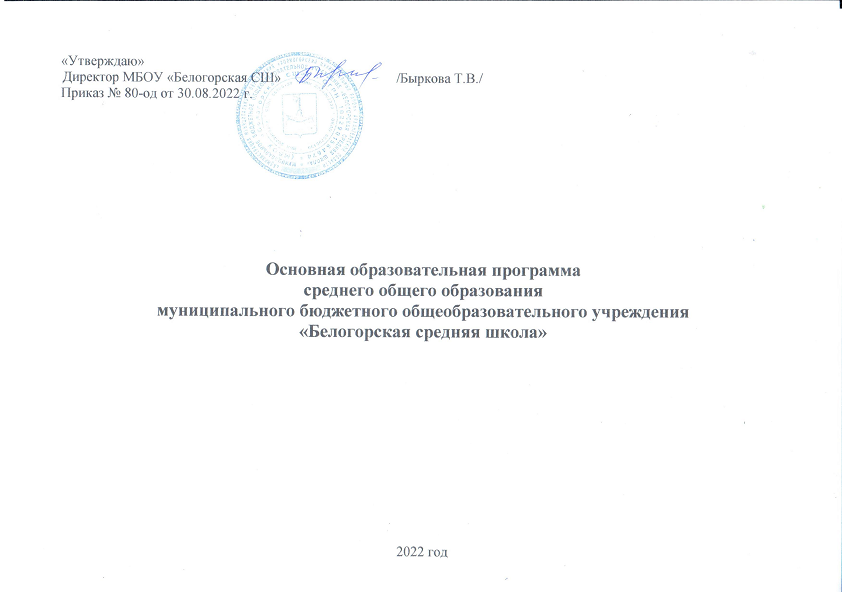 